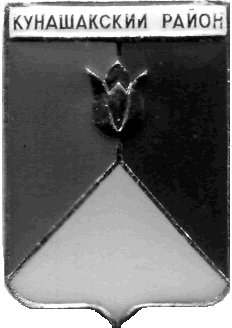 
СОБРАНИЕ ДЕПУТАТОВКУНАШАКСКОГО МУНИЦИПАЛЬНОГО РАЙОНАЧЕЛЯБИНСКОЙ ОБЛАСТИРЕШЕНИЕ7  заседание«21 » августа  2019 г. №  90 О внесении изменений в решение Собрания депутатов Кунашакскогомуниципального района от 26.12.2018г.№ 220«О районном бюджете на 2019год и на плановый период 2020 и 2021годов»В соответствии с Бюджетным Кодексом РФ, Федеральным Законом от 06.10.2003г. № 131-ФЗ «Об общих принципах организации местного самоуправления в Российской Федерации», Уставом Кунашакского муниципального района, Положением о бюджетном процессе в Кунашакском муниципальном районе, утвержденным решением Собрания депутатов от 02.10.2013 года № 95, Собрание депутатов Кунашакского муниципального районаРЕШАЕТ:	1.Внести в решение Собрания депутатов Кунашакского муниципального района от 26.12.2018 г. № 220 «О районном бюджете на 2019 год и на плановый период 2020 и 2021 годов» (далее – решение) изменения согласно приложению.  2. Настоящее решение вступает в силу со дня его подписания и подлежит опубликованию в средствах массовой информации.3. Контроль исполнения данного решения возложить на комиссию по бюджету, налогам и предпринимательству Собрания депутатов Кунашакского муниципального района.ПредседательСобрания депутатов:							       А.В. ПлатоновПриложениек решению Собрания депутатовКунашакского муниципального районаот « 21 »  августа  2019 г. №  90Изменения в решение Собрания депутатов Кунашакского муниципального района от 26.12.2018г.№ 220 «О районном бюджете на 2019год и на плановый период 2020 и 2021годов»Пункт 1 изложить в следующей редакции:«1. Утвердить основные характеристики районного бюджета на 2019 год:1) прогнозируемый общий объем доходов районного бюджета в сумме 1 260 481,557тыс.рублей, в том числе безвозмездные поступления от других бюджетов бюджетной системы Российской Федерации в сумме 964 530,560 тыс.рублей;2) общий объем расходов районного бюджета в сумме 1 261 392,520 тыс. рублей, в том числе за счет остатков на расчетном счете на 01.01.2019 г. в сумме 910,963 тыс. рублей;3) объем дефицита районного бюджета в сумме 910,963тыс. рублей.В пункте 4, приложения 2 изложить в следующей редакции, согласно приложению 1.В пункте 5 приложение 4 изложить в следующей редакции, согласно приложению 2.В пункте 8 приложения 6, 8, 10 изложить в следующей редакции, согласно приложению 3, 4, 5.Глава района 									С.Н. АминовПриложение 1Приложение 1Приложение 1Реестр источников доходов районного бюджета на 2019 годРеестр источников доходов районного бюджета на 2019 годРеестр источников доходов районного бюджета на 2019 годРеестр источников доходов районного бюджета на 2019 годРеестр источников доходов районного бюджета на 2019 годРеестр источников доходов районного бюджета на 2019 годРеестр источников доходов районного бюджета на 2019 годтыс.рубНомер 
реестровой 
записиНаименование группы источников доходов бюджетов/наименование источника дохода бюджетаКлассификация доходов бюджетовКлассификация доходов бюджетовНаименование главного администратора доходов бюджетаКод строкиПрогноз доходов бюджетаНомер 
реестровой 
записиНаименование группы источников доходов бюджетов/наименование источника дохода бюджетакоднаименованиеНаименование главного администратора доходов бюджетаКод строкина  2019 год12345610000 1 00 00000 00 0000 000 НАЛОГОВЫЕ И НЕНАЛОГОВЫЕ ДОХОДЫ295 950,997  1000 1 01 00000 00 0000 000Налоги на прибыль211 863,600  2Налог на доходы физических лиц182 1 01 02010 01 0000 110Налог на доходы физических лиц с доходов, источником которых является налоговый агент, за исключением доходов, в отношении которых исчисление и уплата налога осуществляются в соответствии со статьями 227, 227.1 и 228 Налогового кодекса Российской ФедерацииУправление Федеральной налоговой службы по Челябинской области208 949,700  3Налог на доходы физических лиц182 1 01 02020 01 0000 110Налог на доходы физических лиц с доходов, полученных от осуществления деятельности физическими лицами, зарегистрированными в качестве индивидуальных предпринимателей, нотариусов, занимающихся частной практикой, адвокатов, учредивших адвокатские кабинеты, и других лиц, занимающихся частной практикой в соответствии со статьей 227 Налогового кодекса Российской ФедерацииУправление Федеральной налоговой службы по Челябинской области1 532,800  4Налог на доходы физических лиц182 1 01 02030 01 0000 110Налог на доходы физических лиц с доходов,  полученных физическими лицами в соответствии со статьей 228 Налогового Кодекса Российской ФедерацииУправление Федеральной налоговой службы по Челябинской области547,800  5Налог на доходы физических лиц182 1 01 02040 01 0000 110Налог на доходы физических лиц в виде фиксированных авансовых платежей с доходов, полученных физическими лицами, являющимися иностранными гражданами, осуществляющими трудовую деятельность по найму на основании патента в соответствии  со статьей 227.1 Налогового кодекса Российской ФедерацииУправление Федеральной налоговой службы по Челябинской области833,300  6Акцизы100 1 03 02000 01 0000 110НАЛОГИ НА ТОВАРЫ (РАБОТЫ, УСЛУГИ), РЕАЛИЗУЕМЫЕ НА ТЕРРИТОРИИ РОССИЙСКОЙ ФЕДЕРАЦИИУправление Федерального казначейства по Челябинской области32 968,970  7Акцизы100 1 03 02230 01 0000 110Доходы от уплаты акцизов на дизельное топливо, подлежащие распределению между бюджетами субъектов Российской Федерации и местными бюджетами с учетом установленных дифференцированных нормативов отчислений в местные бюджетыУправление Федерального казначейства по Челябинской области14 561,930  8Акцизы100 1 03 02240 01 0000 110Доходы от уплаты акцизов на моторные масла для дизельных и (или) карбюраторных (инжекторных) двигателей, подлежащие распределению между бюджетами субъектов Российской Федерации и местными бюджетами с учетом установленных дифференцированных нормативов отчислений в местные бюджетыУправление Федерального казначейства по Челябинской области117,220  9Акцизы100 1 03 02250 01 0000 110Доходы от уплаты акцизов на автомобильный бензин, подлежащие распределению между бюджетами субъектов Российской Федерации и местными бюджетами с учетом установленных дифференцированных нормативов отчислений в местные бюджетыУправление Федерального казначейства по Челябинской области21 589,000  10Акцизы100 1 03 02260 01 0000 110Доходы от уплаты акцизов на прямогонный бензин, подлежащие распределению между бюджетами субъектов Российской Федерации и местными бюджетами с учетом установленных дифференцированных нормативов отчислений в местные бюджетыУправление Федерального казначейства по Челябинской области-3 299,180  11Налог на совокупный доход182 1 05 00000 00 0000 000НАЛОГИ НА СОВОКУПНЫЙ ДОХОДУправление Федеральной налоговой службы по Челябинской области10 955,300  12Налог на совокупный доход182 1 05 01010 01 0000 110Налог, взимаемый с налогоплательщиков, выбравших в качестве объекта налогообложения  доходыУправление Федеральной налоговой службы по Челябинской области7 303,900  13Налог на совокупный доход182 1 05 02010 02 0000 110Единый налог на вмененный доход для отдельных видов деятельностиУправление Федеральной налоговой службы по Челябинской области3 045,700  14Налог на совокупный доход182 1 05 03010 01 0000 110Единый сельскохозяйственный налогУправление Федеральной налоговой службы по Челябинской области329,600  15Налог на совокупный доход182 1 05 04020 02 0000 110Налог, взимаемый в связи с применением патентной системы налогообложения, зачисляемый в бюджеты муниципальных районовУправление Федеральной налоговой службы по Челябинской области276,100  16Налоги, сборы и регулярные платежи за пользование природными ресурсами182 1 07 00000 00 0000 110НАЛОГИ, СБОРЫ И РЕГУЛЯРНЫЕ ПЛАТЕЖИ ЗА ПОЛЬЗОВАНИЕ ПРИРОДНЫМИ РЕСУРСАМИУправление Федеральной налоговой службы по Челябинской области552,500  17Налоги, сборы и регулярные платежи за пользование природными ресурсами182 1 07 01020 01 0000 110Налог на добычу общераспространенных полезных ископаемыхУправление Федеральной налоговой службы по Челябинской области552,500  18Налоги, сборы и регулярные платежи за пользование природными ресурсами182 1 07 01030 01 0000 110Налог на добычу прочих полезных ископаемых (за исключением полезных ископаемых в виде природных алмазов)Управление Федеральной налоговой службы по Челябинской области0,000  19Государственная пошлина000 1 08 00000 01 0000 000ГОСУДАРСТВЕННАЯ ПОШЛИНА6 326,800  20Государственная пошлина182 1 08 03010 01 0000 110Государственная пошлина по делам, рассматриваемым в судах общей юрисдикции, мировыми судьями (за исключением Верховного Суда Российской Федерации) Управление Федеральной налоговой службы по Челябинской области3 706,800  21Государственная пошлина188 1 08 06000 01 0000 110Государственная пошлина за совершение действий, связанных с приобретением гражданства Российской Федерации или выходом из гражданства Российской Федерации, а также с въездом в Российскую Федерацию или выездом из Российской ФедерацииГлавное управление Министерства внутренних дел Российской Федерации по Челябинской области125,000  22Государственная пошлина182 1 08 07010 01 0000 110Государственная пошлина за государственную регистрацию юридического лица, физических лиц в качестве индивидуальных предпринимателей, изменений, вносимых в учредительные документы юридического лица, за государственную регистрацию ликвидации юридического лица и другие юридически значимые действияУправление Федеральной налоговой службы по Челябинской области30,000  23Государственная пошлина188 1 08 07100 01 0000 110Государственная пошлина за выдачу и обмен паспорта гражданина Российской Федерации 2,4Главное управление Министерства внутренних дел Российской Федерации по Челябинской области165,000  24Государственная пошлина188 1 08 07141 01 0000 110Государственная пошлина за государственную регистрацию транспортных средств и иные юридически значимые действия уполномоченных федеральных государственных органов, связанные с изменением и выдачей документов на транспортные средства, регистрационных знаков, водительских удостоверенийГлавное управление Министерства внутренних дел Российской Федерации по Челябинской области500,000  25Государственная пошлина772 1 08 07150 01 0000 110Госпошлина за выдачу разрешения на установку рекламной конструкции Управление имущественных и земельных отношений администрации Кунашакского муниципального района0,000  26Государственная пошлина321 1 08 07020 01 0000 110Государственная пошлина за государственную регистрацию юридического лица, физических лиц в качестве индивидуальных предпринимателей, изменений, вносимых в учредительные документы юридического лица, за государственную регистрацию ликвидации юридического лица и другие юридически значимые действия Управление Федеральной службы государственной регистрации, кадастра и картографии по Челябинской области1 800,000  27Доходы от использования имущества, находящегося в государственной и муниципальной  собственности000 1 11 00000 00 0000 000ДОХОДЫ ОТ ИСПОЛЬЗОВАНИЯ ИМУЩЕСТВА, НАХОДЯЩЕГОСЯ В ГОСУДАРСТВЕННОЙ И МУНИЦИПАЛЬНОЙ СОБСТВЕННОСТИ8 712,300  28Доходы от использования имущества, находящегося в государственной и муниципальной  собственности772 1 11 05013 05 0000 120Доходы, получаемые в виде арендной платы за земельные участки, государственная собственность на которые не разграничена и которые расположены в границах сельских поселений, а также средства от продажи права на заключение договоров аренды указанных земельных участковУправление имущественных и земельных отношений администрации Кунашакского муниципального района4 100,000  29Доходы от использования имущества, находящегося в государственной и муниципальной  собственности772 1 11 05025 05 0000 120Доходы, получаемые в виде арендной платы, а также средства от продажи права на заключение договоров аренды за земли, находящиеся в собственности муниципальных районов (за исключением земельных участков муниципальных бюджетных и автономных учреждений)Управление имущественных и земельных отношений администрации Кунашакского муниципального района34,700  30Доходы от использования имущества, находящегося в государственной и муниципальной  собственности742 1 11 05035 05 0000 120Доходы от сдачи в аренду имущества, находящегося в оперативном управлении органов управления муниципальных районов и созданных ими учреждений (за исключением имущества муниципальных бюджетных и автономных учреждений)Управление культуры, молодежной политики и информации администрации Кунашакского муниципального района53,000  31Доходы от использования имущества, находящегося в государственной и муниципальной  собственности761 1 11 05035 05 0000 120Доходы от сдачи в аренду имущества, находящегося в оперативном управлении органов управления муниципальных районов и созданных ими учреждений (за исключением имущества муниципальных бюджетных и автономных учреждений) Управление образования администрации Кунашакского муниципального района302,000  32Доходы от использования имущества, находящегося в государственной и муниципальной  собственности772 1 11 05075 05 0000 120Доходы от сдачи в аренду имущества, составляющего казну муниципальных районов (за исключением земельных участков)Управление имущественных и земельных отношений администрации Кунашакского муниципального района2 065,600  33Доходы от использования имущества, находящегося в государственной и муниципальной  собственности772 1 11 07015 05 0000 120Доходы от перечисления части прибыли, остающейся после уплаты налогов и иных обязательных платежей муниципальных унитарных предприятий, созданных муниципальными районами Управление имущественных и земельных отношений администрации Кунашакского муниципального района2 120,000  34Доходы от использования имущества, находящегося в государственной и муниципальной  собственности772 1 11 09045 05 0000 120Прочие поступления от использования имущества, находящегося в собственности муниципальных районов (за исключением имущества муниципальных бюджетных и автономных учреждений, а также имущества муниципальных унитарных предприятий, в том числе казенных)Управление имущественных и земельных отношений администрации Кунашакского муниципального района37,000  35Платежи при пользовании природными ресурсами048 1 12 01010 01 0000 120ПЛАТЕЖИ ПРИ ПОЛЬЗОВАНИИ ПРИРОДНЫМИ РЕСУРСАМИУправление Федеральной службы по надзору в сфере природопользования по Челябинской области195,000  36Доходы от оказания платных услуг (работ) и компенсации затрат государства000 1 13 00000 00 0000 000ДОХОДЫ ОТ ОКАЗАНИЯ ПЛАТНЫХ УСЛУГ (РАБОТ) И КОМПЕНСАЦИИ ЗАТРАТ ГОСУДАРСТВА12 534,000  37Доходы от оказания платных услуг (работ) и компенсации затрат государства742 1 13 01995 05 0000 130Прочие доходы от оказания  платных услуг (работ) получателями средств бюджетов муниципальных районовУправление культуры, спорта, молодежной политики и информации администрации Кунашакского муниципального района307,400  38Доходы от оказания платных услуг (работ) и компенсации затрат государства761 1 13 01995 05 0000 130Прочие доходы от оказания  платных услуг (работ) получателями средств бюджетов муниципальных районовУправление образования администрации Кунашакского муниципального района10 386,600  39Доходы от оказания платных услуг (работ) и компенсации затрат государства742 1 13 02995 05 0000 130Прочие доходы от компенсации затрат бюджетов  муниципальных районовУправление культуры, спорта, молодежной политики и информации администрации Кунашакского муниципального района0,000  40Доходы от оказания платных услуг (работ) и компенсации затрат государства761 1 13 02995 05 0000 130Прочие доходы от компенсации затрат бюджетов  муниципальных районовУправление образования администрации Кунашакского муниципального района1 840,000  41Доходы от оказания платных услуг (работ) и компенсации затрат государства762 1 13 02995 05 0000 130Прочие доходы от компенсации затрат бюджетов  муниципальных районовАдминистрация Кунашакского муниципального района Челябинской области0,000  42Доходы от оказания платных услуг (работ) и компенсации затрат государства763 1 13 02995 05 0000 130Прочие доходы от компенсации затрат бюджетов  муниципальных районовФинансовое управление администрации Кунашакского муниципального района0,000  43Доходы от оказания платных услуг (работ) и компенсации затрат государства766 1 13 02995 05 0000 130Прочие доходы от компенсации затрат бюджетов  муниципальных районовКонтрольное управление администрации Кунашакского муниципального района0,000  44Доходы от оказания платных услуг (работ) и компенсации затрат государства768 1 13 02995 05 0000 130Прочие доходы от компенсации затрат бюджетов  муниципальных районовУправление социальной защиты населения администрации Кунашакского муниципального района Челябинской области0,000  45Доходы от оказания платных услуг (работ) и компенсации затрат государства771 1 13 02995 05 0000 130Прочие доходы от компенсации затрат бюджетов  муниципальных районовСобрание депутатов Кунашакского муниципального района0,000  46Доходы от оказания платных услуг (работ) и компенсации затрат государства772 1 13 02995 05 0000 130Прочие доходы от компенсации затрат бюджетов  муниципальных районовУправление имущественных и земельных отношений администрации Кунашакского муниципального района0,000  47Доходы от продажи материальных и нематериальных активов772 1 14 00000 00 0000 000ДОХОДЫ ОТ ПРОДАЖИ МАТЕРИАЛЬНЫХ И НЕМАТЕРИАЛЬНЫХ АКТИВОВУправление имущественных и земельных отношений администрации Кунашакского муниципального района9 846,527  48Доходы от продажи материальных и нематериальных активов772 1 14 02050 05 0000 410Доходы от реализации имущества, находящегося в собственности муниципальных районов (за исключением  движимого имущества муниципальных бюджетных и автономных учреждений, а также имущества муниципальных унитарных предприятий, в том числе казенных), в части реализации основных средств по указанному имуществуУправление имущественных и земельных отношений администрации Кунашакского муниципального района4 296,527  49Доходы от продажи материальных и нематериальных активов772 1 14 06013 05 0000 430Доходы от продажи земельных участков, государственная собственность на которые не разграничена и которые расположены в границах сельских поселенийУправление имущественных и земельных отношений администрации Кунашакского муниципального района5 550,000  50Штрафы, санкции, возмещение ущерба000 1 16 00000 00 0000 000ШТРАФЫ, САНКЦИИ, ВОЗМЕЩЕНИЕ УЩЕРБА1 996,000  51Прочие неналоговые доходы000 1 17 00000 00 0000 000ПРОЧИЕ НЕНАЛОГОВЫЕ ДОХОДЫ0,000  52Прочие неналоговые доходы742 1 17 00000 00 0000 180Невыясненные поступления, зачисляемые в бюджеты муниципальных районовУправление культуры, спорта, молодежной политики и информации администрации Кунашакского муниципального района0,000  53Прочие неналоговые доходы763 1 17 00000 00 0000 180Невыясненные поступления, зачисляемые в бюджеты муниципальных районовФинансовое управление администрации Кунашакского муниципального района0,000  54Прочие неналоговые доходы772 1 17 00000 00 0000 180Невыясненные поступления, зачисляемые в бюджеты муниципальных районовУправление имущественных и земельных отношений администрации Кунашакского муниципального района0,000  55Безвозмездные поступления000 2 02 00000 00 0000 000БЕЗВОЗМЕЗДНЫЕ ПОСТУПЛЕНИЯ ОТ ДРУГИХ БЮДЖЕТОВ БЮДЖЕТНОЙ СИСТЕМЫ РОССИЙСКОЙ ФЕДЕРАЦИИ964 530,560  56Безвозмездные поступления000 2 02 15001 10 0000 150Дотации бюджетам сельских поселений на выравнивание бюджетной обеспеченности86 714,000  57Безвозмездные поступления000 2 02 15002 10 0000 150Дотации бюджетам сельских поселений на поддержку мер по обеспечению сбалансированности бюджетов13 050,000  58Безвозмездные поступления000 2 02 20000 10 0000 150Субсидии муниципальным районам, выделяемые из областного бюджета291 004,770  59Безвозмездные поступления000 2 02 30000 10 0000 150Субвенции муниципальным районам, выделяемые из областного бюджета572 278,390  60Безвозмездные поступления000 2 02 40000 10 0000 150Иные межбюджетные трансферты1 483,400  61Безвозмездные поступления000 2 07 05030 10 0000 150Прочие безвозмездные поступления в бюджеты муниципальных районов0,000  62Возврат остатков000 2 18 00010 05 0000 150Доходы бюджетов муниципальных районов от возврата прочих остатков субсидий, субвенций и иных межбюджетных трансфертов, имеющих целевое назначение, прошлых лет из бюджетов поселений0,000  63Возврат остатков000 2 19 00010 05 0000 150ВОЗВРАТ ОСТАТКОВ СУБСИДИЙ, СУБВЕНЦИЙ И ИНЫХ МЕЖБЮДЖЕТНЫХ ТРАНСФЕРТОВ, ИМЕЮЩИХ ЦЕЛЕВОЕ НАЗНАЧЕНИЕ, ПРОШЛЫХ ЛЕТ0,000  64Возврат остатков000 2 19 25064 05 0000 150Возврат остатков субсидий, субвенций и иных межбюджетных трансфертов, имеющих целевое назначение, прошлых лет из бюджетов муниципальных районов0,000  ДОХОДЫ БЮДЖЕТА - ВСЕГОДОХОДЫ БЮДЖЕТА - ВСЕГОДОХОДЫ БЮДЖЕТА - ВСЕГОДОХОДЫ БЮДЖЕТА - ВСЕГОДОХОДЫ БЮДЖЕТА - ВСЕГОДОХОДЫ БЮДЖЕТА - ВСЕГО1 260 481,557  Приложение 2Перечень
главных администраторов доходов районного бюджетаПеречень
главных администраторов доходов районного бюджетаПеречень
главных администраторов доходов районного бюджетаПеречень
главных администраторов доходов районного бюджетаПеречень
главных администраторов доходов районного бюджетаПеречень
главных администраторов доходов районного бюджетаКод бюджетной классификации Российской ФедерацииКод бюджетной классификации Российской ФедерацииНаименование главного администратора доходов районного бюджета, кода бюджетной классификации Российской Федерацииглавного администратора доходовдоходов районного бюджетаНаименование главного администратора доходов районного бюджета, кода бюджетной классификации Российской Федерации123007Контрольно-счетная палата Челябинской области0071 16 18050 05 0000 140Денежные взыскания (штрафы) за нарушение бюджетного законодательства (в части бюджетов муниципальных районов)008Министерство сельского хозяйства Челябинской области0081 16 90050 05 0000 140Прочие поступления от денежных взысканий  (штрафов) и иных сумм в возмещение ущерба, зачисляемые в бюджеты муниципальных районов009Министерство экологии Челябинской области0091 16 25020 01 0000 140Денежные взыскания ( штрафы) за нарушение законодательства Российской Федерации об особо охраняемых природных территориях 2, 40091 16 25030 01 0000 140Денежные взыскания (штрафы) за нарушение законодательства Российской Федерации об охране и использовании животного мира 2, 40091 16 25040 01 0000 140Денежные взыскания (штрафы) за нарушение законодательства об экологической экспертизе 2,40091 16 25050 01 0000 140Денежные взыскания (штрафы) за нарушение законодательства в области охраны окружающей среды 2,40091 16 35030 05 0000 140Суммы по искам о возмещении вреда, причиненного окружающей среде, подлежащие зачислению в бюджеты муниципальных районов011Министерство строительства и  инфраструктуры Челябинской области0111 16 90050 05 0000 140Прочие поступления от денежных взысканий (штрафов) и иных сумм в возмещение ущерба, зачисляемые в бюджеты муниципальных районов016Министерство здравоохранения Челябинской области0161 16 90050 05 0000 140Прочие поступления от денежных взысканий (штрафов) и иных сумм в возмещение ущерба, зачисляемые в бюджеты муниципальных районов019Министерство имущества и природных ресурсов  Челябинской области0191 16 25010 01 0000 140Денежные взыскания (штрафы) за нарушение законодательства Российской Федерации о недрах 2, 4034Главное контрольное управление Челябинской области0341 16 18050 05 0000 140Денежные взыскания (штрафы) за нарушение бюджетного законодательства (в части бюджетов муниципальных районов)0341 16 33050 05 0000 140Денежные взыскания (штрафы) за нарушение законодательства Российской Федерации о контрактной системе в сфере закупок  товаров,  работ,  услуг для обеспечения государственных и муниципальных нужд для нужд  муниципальных районов048Управление Федеральной службы по надзору в сфере природопользования по Челябинской области048112 01010 01 0000 120Плата за выбросы загрязняющих веществ в атмосферный воздух стационарными объектами 2,4048112 01030 01 0000 120Плата за сбросы загрязняющих веществ в водные объекты 2,4048112 01040 01 0000 120Плата за размещение отходов производства и потребления 2,40481 16 25050 01 0000 140Денежные взыскания (штрафы) за нарушение законодательства в области охраны окружающей среды 2,4076Отдел государственного контроля, надзора, охраны водных биологических ресурсов и среды их обитания по Челябинской области 0761 16 25030 01 000 140Денежные взыскания (штрафы) за нарушение законодательства Российской Федерации об охране и использовании животного мира 0761 16 35030 05 0000 140Суммы по искам о возмещении вреда, причиненного окружающей среде, подлежащие зачислению в бюджеты муниципальных районов  0761 16 43000 01 0000 140Денежные взыскания (штрафы) за нарушение законодательства Российской Федерации об административных правонарушениях, предусмотренные статьей 20.25 Кодекса Российской Федерации об административных правонарушениях  2,40761 16 90050 05 0000 140Прочие поступления от денежных взысканий (штрафов) и иных сумм в возмещение ущерба, зачисляемые в бюджеты муниципальных районов2081Управление Федеральной службы по ветеринарному и фитосанитарному надзору по Челябинской области0811 16 90050 05 0000 140Прочие поступления от денежных взысканий (штрафов) и иных сумм в возмещение ущерба, зачисляемые в бюджеты муниципальных районов2100Управление Федерального казначейства по Челябинской области1001 03 02230 01 0000 110Доходы от уплаты акцизов на дизельное топливо, подлежащие распределению между бюджетами субъектов Российской Федерации и местными бюджетами с учетом установленных дифференцированных нормативов отчислений в местные бюджеты1001 03 02240 01 0000 110Доходы от уплаты акцизов на моторные масла для дизельных и (или) карбюраторных (инжекторных) двигателей, подлежащие распределению между бюджетами субъектов Российской Федерации и местными бюджетами с учетом установленных дифференцированных нормативов отчислений в местные бюджеты1001 03 02250 01 0000 110Доходы от уплаты акцизов на автомобильный бензин, подлежащие распределению между бюджетами субъектов Российской Федерации и местными бюджетами с учетом установленных дифференцированных нормативов отчислений в местные бюджеты1001 03 02260 01 0000 110Доходы от уплаты акцизов на прямогонный бензин, подлежащие распределению между бюджетами субъектов Российской Федерации и местными бюджетами с учетом установленных дифференцированных нормативов отчислений в местные бюджеты161Управление Федеральной антимонопольной службы по Челябинской области1611 16 33050 05 0000 140Денежные взыскания (штрафы) за нарушение законодательства Российской Федерации о контрактной системе в сфере закупок  товаров,  работ,  услуг для обеспечения государственных и муниципальных нужд для нужд  муниципальных районов182Управление Федеральной налоговой службы по Челябинской области1821 01 02010 01 0000 110Налог на доходы физических лиц с доходов, источником которых является налоговый агент, за исключением, в отношении которых исчисление и уплата налога осуществляются в соответствии со статьями 227,227.1 и 228 Налогового кодекса Российской Федерации 2,41821 01 02020 01 0000 110Налог на доходы физических лиц с доходов, полученных от осуществления деятельности физическими лицами, зарегистрированными в качестве индивидуальных предпринимателей, нотариусов, занимающихся частной практикой, адвокатов, учредивших адвокатские кабинеты и других лиц, занимающихся частной практикой  в соответствии со статьей 227 Налогового кодекса Российской Федерации 2,41821 01 02030 01 0000 110Налог на доходы физических лиц с доходов, полученных физическими лицами в соответствии со статьей 228 Налогового кодекса Российской Федерации 2,41821 01 02040 01 0000 110Налог на доходы физических лиц в виде фиксированных авансовых платежей с доходов, полученных физическими лицами, являющимися иностранными гражданами, осуществляющими трудовую деятельность по найму у физических лиц на основании патента в соответствии со статьей 227.1 Налогового кодекса Российской Федерации 2,41821 05 01010 00 0000 110Налог, взимаемый в связи с применением упрощенной системы налогообложения 21821 05 02010 02 0000 110Единый налог на вмененный доход для отдельных видов деятельности 21821 05 02020 02 0000 110Единый налог на вмененный доход для отдельных видов деятельности (за налоговые периоды, истекшие до 1 января 2011 года) 21821 05 03010 01 0000 110Единый сельскохозяйственный налог 2,41821 05 03020 01 0000 110Единый сельскохозяйственный налог (за налоговые периоды, истекшие до 1 января 2011 года) 2,41821 05 04020 02 0000 110Налог, взимаемый в связи с применением патентной системы налогообложения, зачисляемый в бюджеты муниципальных районов 21821 07 01020 01 0000 110Налог на добычу общераспространенных полезных ископаемых 2,41821 07 01030 01 0000 110Налог на добычу прочих полезных ископаемых (за исключением полезных ископаемых в виде природных алмазом) 2,41821 08 03010 01 0000 110Государственная пошлина по делам, рассматриваемым в судах общей юрисдикции, мировыми судьями (за исключением Верховного Суда Российской Федерации) 2,41821 08 07010 01 0000 110Государственная пошлина за государственную регистрацию юридического лица, физических лиц в качестве индивидуальных предпринимателей, изменений, вносимых в учредительные документы юридического лица, за государственную регистрацию ликвидации юридического лица и другие юридически значимые действия 2,41821 09 07033 05 0000 110Целевые сборы граждан и предприятий, учреждений, организаций на содержание милиции, на благоустройство территорий, на нужды образования и другие цели, мобилизуемые на территориях муниципальных районов182116 03010 01 0000 140Денежные взыскания (штрафы) за нарушение законодательства о налогах и сборах, предусмотренные статьями 116, 118, статьей 119.1, пунктами 1 и 2 статьи 120, статьями 125, 126, 128, 129, 129.1, 132, 133, 134, 135, 135.1 Налогового кодекса Российской Федерации 2,4182116 03030 01 0000 140Денежные взыскания (штрафы) за административные правонарушения в области налогов и сборов, предусмотренные Кодексом Российской Федерации об административных правонарушениях 2,4182116 06000 01 0000 140Денежные взыскания (штрафы) за нарушение законодательства о применении контрольно-кассовой техники при осуществлении наличных денежных расчетов и (или) расчетов с использованием платежных карт 2,4188Главное управление Министерства внутренних дел Российской Федерации по Челябинской области1881 08 06000 01 0000 110Государственная пошлина за совершение действий, связанных с приобретением гражданства Российской Федерации или выходом из гражданства Российской Федерации, а также с въездом в Российскую Федерацию или выездом из Российской Федерации  2,41881 08 07100 01 0000 110Государственная пошлина за выдачу и обмен паспорта гражданина Российской Федерации 2,41881 08 07141 01 0000 110Государственная пошлина за государственную регистрацию транспортных средств и иные юридически значимые действия уполномоченных федеральных государственных органов, связанные с изменением и выдачей документов на транспортные средства, регистрационных знаков, водительских удостоверений2,41881 16 08010 01 0000 140Денежные взыскания (штрафы) за административные правонарушения в области государственного регулирования производства и оборота этилового спирта, алкогольной, спиртосодержащей и табачной продукции  2,41881 16 30014 01 0000 140Денежные взыскания (штрафы) за нарушение правил перевозки крупногабаритных и тяжеловесных грузов по автомобильным дорогам общего пользования местного значения муниципальных районов 2,41881 16 30030 01 0000 140Прочие денежные взыскания (штрафы) за правонарушения в области дорожного движения2,41881 16 43000 01 0000 140Денежные взыскания (штрафы) за нарушение законодательства Российской Федерации об административных правонарушениях, предусмотренные статьей 20.25 Кодекса Российской Федерации об административных правонарушениях  2,41881 16 90050 05 0000 140Прочие поступления от денежных взысканий (штрафов) и иных сумм в возмещение ущерба, зачисляемые в бюджеты муниципальных районов2321Управление Федеральной службы государственной регистрации, кадастра и картографии по Челябинской области3211 08 07020 01 0000 110Государственная пошлина за государственную регистрацию прав, ограничений (обременений) прав на недвижимое имущество и сделок с ним 2,43211 16 25060 01 0000 140Денежные взыскания (штрафы) за нарушение земельного законодательства 2,43211 16 43000 01 0000 140Денежные взыскания (штрафы) за нарушение законодательства Российской Федерации об административных правонарушениях, предусмотренные статьей 20.25 Кодекса Российской Федерации об административных правонарушениях 2,4322Управление федеральной службы судебных приставов3221 16 21050 05 6000 140Денежные взыскания (штрафы) и иные суммы, взыскиваемые с лиц, виновных  в совершении преступлений, и в возмещение ущерба имущества, зачисляемые в бюджеты муниципальных районов (федеральные государственные органы, Банк России, органы управления государственными внебюджетными фондами РФ) 2,4415Прокуратура  Челябинской области4151 16 90050 05 0000 140Прочие поступления от денежных взысканий (штрафов) и иных сумм в возмещение ущерба, зачисляемые в бюджеты муниципальных районов741Управление культуры, спорта, молодежной политики и информации администрации Кунашакского муниципального района7411 11 05035 05 0000 120Доходы от сдачи в аренду имущества, находящегося в оперативном управлении органов управления муниципальных районов и созданных ими учреждений (за исключением имущества муниципальных бюджетных и автономных учреждений) 37411 13 01995 05 0000 130Прочие доходы от оказания  платных услуг (работ) получателями средств бюджетов муниципальных районов7411 13 02995 05 0000 130Прочие доходы от компенсации затрат бюджетов  муниципальных районов7411 16 90050 05 0000 140Прочие поступления от денежных взысканий (штрафов) и иных сумм в возмещение ущерба, зачисляемые в бюджеты муниципальных районов 7411 17 01050 05 0000 180Невыясненные поступления, зачисляемые в бюджеты муниципальных районов7411 17 05050 05 0000 180Прочие неналоговые доходы бюджетов муниципальных районов7412 02 25467 05 0000 150Субсидии бюджетам муниципальных районов на обеспечение развития и укрепления материально-технической базы домов культуры в населенных пунктах с числом жителей до 50 тысяч человек7412 02 25519 05 0000 150Субсидия бюджетам муниципальных районов на поддержку отрасли культуры7412 02 29999 05 0000 150Прочие субсидии бюджетам муниципальных районов7412 04 05099 05 0000 150Прочие безвозмездные поступления от негосударственных организаций в бюджеты муниципальных районов7412 07 05030 05 0000 150Прочие безвозмездные поступления в бюджеты муниципальных районов7412 19 60010 05 0000 150Возврат прочих остатков субсидий, субвенций и иных межбюджетных трансфертов, имеющих целевое назначение, прошлых лет из бюджетов муниципальных районов742Муниципальное учреждение «Управление культуры, молодежной политики и информации администрации Кунашакского муниципального района»7421 11 05035 05 0000 120Доходы от сдачи в аренду имущества, находящегося в оперативном управлении органов управления муниципальных районов и созданных ими учреждений (за исключением имущества муниципальных бюджетных и автономных учреждений) 37421 13 01995 05 0000 130Прочие доходы от оказания  платных услуг (работ) получателями средств бюджетов муниципальных районов7421 13 02995 05 0000 130Прочие доходы от компенсации затрат бюджетов  муниципальных районов7421 16 90050 05 0000 140Прочие поступления от денежных взысканий (штрафов) и иных сумм в возмещение ущерба, зачисляемые в бюджеты муниципальных районов 7421 17 01050 05 0000 180Невыясненные поступления, зачисляемые в бюджеты муниципальных районов7421 17 05050 05 0000 180Прочие неналоговые доходы бюджетов муниципальных районов7422 02 25467 05 0000 150Субсидии бюджетам муниципальных районов на обеспечение развития и укрепления материально-технической базы домов культуры в населенных пунктах с числом жителей до 50 тысяч человек7422 02 25519 05 0000 150Субсидия бюджетам муниципальных районов на поддержку отрасли культуры7422 02 29999 05 0000 150Прочие субсидии бюджетам муниципальных районов7422 04 05099 05 0000 150Прочие безвозмездные поступления от негосударственных организаций в бюджеты муниципальных районов7422 07 05030 05 0000 150Прочие безвозмездные поступления в бюджеты муниципальных районов7422 19 60010 05 0000 150Возврат прочих остатков субсидий, субвенций и иных межбюджетных трансфертов, имеющих целевое назначение, прошлых лет из бюджетов муниципальных районов743Муниципальное учреждение «Управление по физической культуре, спорту и туризму  Администрации Кунашакского муниципального района»7431 11 05035 05 0000 120Доходы от сдачи в аренду имущества, находящегося в оперативном управлении органов управления муниципальных районов и созданных ими учреждений (за исключением имущества муниципальных бюджетных и автономных учреждений) 37431 13 01995 05 0000 130Прочие доходы от оказания  платных услуг (работ) получателями средств бюджетов муниципальных районов7431 13 02995 05 0000 130Прочие доходы от компенсации затрат бюджетов  муниципальных районов7431 16 90050 05 0000 140Прочие поступления от денежных взысканий (штрафов) и иных сумм в возмещение ущерба, зачисляемые в бюджеты муниципальных районов 7431 17 01050 05 0000 180Невыясненные поступления, зачисляемые в бюджеты муниципальных районов7431 17 05050 05 0000 180Прочие неналоговые доходы бюджетов муниципальных районов7432 02 25228 05 0000 150Субсидии бюджетам муниципальных районов на оснащение объектов спортивной инфраструктуры спортивно-технологическим оборудованием7432 02 29999 05 0000 150Прочие субсидии бюджетам муниципальных районов7432 07 05030 05 0000 150Прочие безвозмездные поступления в бюджеты муниципальных районов7432 19 60010 05 0000 150Возврат прочих остатков субсидий, субвенций и иных межбюджетных трансфертов, имеющих целевое назначение, прошлых лет из бюджетов муниципальных районов760Управление по жилищно-коммунальному хозяйству, строительству и энергообеспечению администрации Кунашакского муниципального района7601 13 02995 05 0000 130Прочие доходы от компенсации затрат бюджетов  муниципальных районов7601 16 90050 05 0000 140Прочие поступления от денежных взысканий (штрафов) и иных сумм в возмещение ущерба, зачисляемые в бюджеты муниципальных районов7601 17 01050 05 0000 180Невыясненные поступления, зачисляемые в бюджеты муниципальных районов7601 17 05050 05 0000 180Прочие неналоговые доходы бюджетов муниципальных районов 7602 02 20041 05 0000 150Субсидии бюджетам муниципальных районов на строительство, модернизацию, ремонт и содержание автомобильных дорог общего пользования, в том числе дорог в поселениях (за исключением автомобильных дорог федерального значения)7602 02 20298 05 0000 150Субсидии бюджетам муниципальных районов на обеспечение мероприятий по капитальному ремонту многоквартирных домов за счет средств, поступивших от государственной корпорации - Фонда содействия реформированию жилищно–коммунального хозяйства7602 02 20299 05 0000 150Субсидии бюджетам муниципальных районов на обеспечение мероприятий по переселению граждан из аварийного жилищного фонда за счет средств, поступивших от государственной корпорации - Фонда содействия реформированию жилищно – коммунального хозяйства7602 02 20301 05 0000 150Субсидии бюджетам муниципальных районов на обеспечение мероприятий по капитальному ремонту многоквартирных домов за счет средств бюджетов7602 02 20302 05 0000 150Субсидии бюджетам муниципальных районов на обеспечение мероприятий по переселению граждан из аварийного жилищного фонда за счет средств бюджетов7602 02 25467 05 0000 150Субсидии бюджетам муниципальных районов на обеспечение развития и укрепления материально-технической базы домов культуры в населенных пунктах с числом жителей до 50 тысяч человек7602 02 25497 05 0000 150Субсидии бюджетам муниципальных районов на реализацию мероприятий по обеспечению жильем молодых семей7602 02 25555 05 0000 150Субсидии бюджетам муниципальных районов на поддержку государственных программ субъектов Российской Федерации и муниципальных программ формирования современной городской среды 7602 02 27112 05 0000 150Субсидии бюджетам муниципальных районов на софинансирование капитальных вложений в объекты муниципальной собственности7602 02 29999 05 0000 150Прочие субсидии бюджетам муниципальных районов7602 02 39999 05 0000 150Прочие субвенции  бюджетам муниципальных районов7602 07 05030 05 0000 150Прочие безвозмездные поступления в бюджеты муниципальных районов7602 19 60010 05 0000 150Возврат прочих остатков субсидий, субвенций и иных межбюджетных трансфертов, имеющих целевое назначение, прошлых лет из бюджетов муниципальных районов761Управление образования администрации Кунашакского муниципального района7611 11 05035 05 0000 120Доходы от сдачи в аренду имущества, находящегося в оперативном управлении органов управления муниципальных районов и созданных ими учреждений (за исключением имущества муниципальных бюджетных и автономных учреждений) 37611 13 01995 05 0000 130Прочие доходы от оказания  платных услуг (работ) получателями средств бюджетов муниципальных районов7611 13 02995 05 0000 130Прочие доходы от компенсации затрат бюджетов муниципальных районов7611 17 01050 05 0000 180Невыясненные поступления, зачисляемые в бюджеты муниципальных районов7611 17 05050 05 0000 180Прочие неналоговые доходы бюджетов муниципальных районов7612 02 25097 05 0000 150Субсидии бюджетам муниципальных районов на создание в общеобразовательных организациях, расположенных в сельской местности, условий для занятий физической культурой и спортом7612 02 27112 05 0000 150Субсидии бюджетам муниципальных районов на софинансирование капитальных вложений в объекты муниципальной собственности7612 02 29999 05 0000 150Прочие субсидии бюджетам муниципальных районов7612 02 30021 05 0000 150Субвенции бюджетам муниципальных районов на ежемесячное денежное вознаграждение за классное руководство7612 02 30024 05 0000 150Субвенции бюджетам муниципальных районов на выполнение передаваемых полномочий субъектов Российской Федерации7612 02 30029 05 0000 150Субвенции бюджетам муниципальных районов на компенсацию части родительской платы за содержание ребенка в муниципальных образовательных учреждениях, реализующих основную общеобразовательную программу дошкольного образования7612 02 39999 05 0000 150Прочие субвенции  бюджетам муниципальных районов7612 02 45097 05 0000 150Межбюджетные трансферты, передаваемые бюджетам муниципальных районов на создание в общеобразовательных организациях, расположенных в сельской местности, условий для занятий физической культурой и спортом7612 02 49999 05 0000 150Прочие межбюджетные трансферты, передаваемые бюджетам муниципальных районов7612 07 05030 05 0000 150Прочие безвозмездные поступления в бюджеты муниципальных районов7612 19 60010 05 0000 150Возврат прочих остатков субсидий, субвенций и иных межбюджетных трансфертов, имеющих целевое назначение, прошлых лет из бюджетов муниципальных районов762Администрация Кунашакского муниципального района Челябинской области7621 13 02995 05 0000 130Прочие доходы от компенсации затрат бюджетов  муниципальных районов7621 16 90050 05 0000 140Прочие поступления от денежных взысканий (штрафов) и иных сумм в возмещение ущерба, зачисляемые в бюджеты муниципальных районов7621 17 01050 05 0000 180Невыясненные поступления, зачисляемые в бюджеты муниципальных районов7621 17 05050 05 0000 180Прочие неналоговые доходы бюджетов муниципальных районов7622 02 27112 05 0000 150Субсидии бюджетам муниципальных районов на софинансирование капитальных вложений в объекты муниципальной собственности7622 02 29999 05 0000 150Прочие субсидии бюджетам муниципальных районов7622 02 30024 05 0000 150Субвенции бюджетам муниципальных районов на выполнение передаваемых полномочий субъектов Российской Федерации7622 02 35930 05 0000 150Субвенции бюджетам муниципальных районов на государственную регистрацию актов гражданского состояния7622 02 35120 05 0000 150Субвенции бюджетам муниципальных районов на составление (изменение) списков кандидатов в присяжные заседатели федеральных судов общей юрисдикции в Российской Федерации7622 02 39999 05 0000 150Прочие субвенции бюджетам муниципальных районов7622 19 25064 05 0000 150Возврат остатков субсидий на государственную поддержку малого и среднего предпринимательства, включая крестьянские (фермерские) хозяйства, из бюджетов муниципальных районов7622 19 60010 05 0000 150Возврат прочих остатков субсидий, субвенций и иных межбюджетных трансфертов, имеющих целевое назначение, прошлых лет из бюджетов муниципальных районов763Финансовое управление администрации Кунашакского муниципального района7631 13 02995 05 0000 130Прочие доходы от компенсации затрат бюджетов муниципальных районов7631 16 23051 05 0000 140Доходы от возмещения ущерба при возникновении страховых случаев по обязательному страхованию гражданской ответственности, когда выгодоприобретателями  выступают получатели средств бюджетов муниципальных районов7631 16 90050 05 0000 140Прочие поступления от денежных взысканий (штрафов) и иных сумм в возмещение ущерба, зачисляемые в бюджеты муниципальных районов7631 17 01050 05 0000 180Невыясненные поступления, зачисляемые в бюджеты муниципальных районов7631 17 05050 05 0000 180Прочие неналоговые доходы бюджетов муниципальных районов7632 02 15001 05 0000 150Дотации бюджетам муниципальных районов на выравнивание бюджетной обеспеченности7632 02 15002 05 0000 150Дотации бюджетам муниципальных районов на поддержку мер по обеспечению сбалансированности бюджетов7632 02 19999 05 0000 150Прочие дотации бюджетам муниципальных районов7632 02 20041 05 0000 150Субсидии бюджетам муниципальных районов на строительство, модернизацию, ремонт и содержание автомобильных дорог общего пользования, в том числе дорог в поселениях (за исключением автомобильных дорог федерального значения)7632 02 27112 05 0000 150Субсидии бюджетам муниципальных районов на софинансирование капитальных вложений в объекты муниципальной собственности7632 02 29999 05 0000 150Прочие субсидии бюджетам муниципальных районов7632 02 30024 05 0000 150Субвенции бюджетам муниципальных  районов на выполнение передаваемых полномочий субъектов Российской Федерации7632 02 35118 05 0000 150Субвенции бюджетам муниципальных районов на осуществление первичного воинского учета на территориях, где отсутствуют военные комиссариаты7632 02 35930 05 0000 150Субвенции бюджетам муниципальных районов на государственную регистрацию актов гражданского состояния7632 02 39999 05 0000 150Прочие субвенции бюджетам муниципальных районов7632 07 05030 05 0000 150Прочие безвозмездные поступления в бюджеты муниципальных районов7632 08 05000 05 0000 150Перечисления из бюджетов муниципальных районов (в бюджеты муниципальных районов) для осуществления возврата (зачета) излишне уплаченных или излишне взысканных сумм налогов, сборов и иных платежей, а также сумм процентов за несвоевременное осуществление такого возврата и процентов, начисленных на излишне взысканные суммы7632 18 60010 05 0000 150Доходы бюджетов муниципальных районов от возврата остатков субсидий, субвенций и иных межбюджетных трансфертов, имеющих целевое назначение, прошлых лет из бюджетов поселений7632 19 60010 05 0000 150Возврат прочих остатков субсидий, субвенций и иных межбюджетных трансфертов, имеющих целевое назначение, прошлых лет из бюджетов муниципальных районов766Контрольное управление администрации Кунашакского муниципального района7661 13 02995 05 0000 130Прочие доходы от компенсации затрат бюджетов муниципальных районов7661 16 18050 05 0000 140Денежные взыскания (штрафы) за нарушение бюджетного законодательства (в части бюджетов муниципальных районов)7661 16 33050 05 0000 140Денежные взыскания (штрафы) за нарушение законодательства Российской Федерации о контрактной системе в сфере закупок  товаров,  работ,  услуг для обеспечения государственных и муниципальных нужд для нужд  муниципальных районов7661 17 01050 05 0000 180Невыясненные поступления, зачисляемые в бюджеты муниципальных районов768Управление социальной защиты населения администрации Кунашакского муниципального района Челябинской области7681 13 02995 05 0000 130Прочие доходы от компенсации затрат бюджетов муниципальных районов7681 17 01050 05 0000 180Невыясненные поступления, зачисляемые в бюджеты муниципальных районов7681 1705050 05 0000 180Прочие неналоговые доходы бюджетов муниципальных районов7682 02 29999 05 0000 150Прочие субсидии бюджетам муниципальных районов7682 02 35084 05 0000 150Субвенции бюджетам муниципальных районов на осуществление ежемесячной денежной выплаты, назначаемой в случае рождения третьего ребенка или последующих детей до достижения ребенком возраста трех лет7682 02 35250 05 0000 150Субвенции бюджетам муниципальных районов на оплату жилищно-коммунальных услуг отдельным категориям граждан7682 02 35220 05 0000 150Субвенции бюджетам муниципальных районов на осуществление переданного полномочия Российской Федерации по осуществлению ежегодной денежной выплаты лицам, награжденным нагрудным знаком «Почетный донор России»7682 02 35280 05 0000 150Субвенции бюджетам муниципальных районов на выплаты инвалидам компенсаций страховых премий по договорам обязательного страхования гражданской ответственности владельцев транспортных средств7682 02 30013 05 0000 150Субвенции бюджетам муниципальных районов на обеспечение мер социальной поддержки реабилитированных лиц и лиц, признанных пострадавшими от политических репрессий7682 02 30022 05 0000 150Субвенции бюджетам муниципальных районов на предоставление гражданам субсидий на оплату жилого помещения и коммунальных услуг7682 02 30024 05 0000 150Субвенции бюджетам муниципальных районов на выполнение передаваемых полномочий субъектов Российской Федерации7682 02 30027 05 0000 150Субвенции бюджетам муниципальных районов на содержание ребенка в семье опекуна и приемной семье, а также вознаграждение, причитающееся приемному родителю7682 02 35380 05 0000 150Субвенции бюджетам муниципальных районов на выплату государственных пособий лицам, не подлежащим обязательному социальному страхованию на случай временной нетрудоспособности и в связи с материнством, и лицам, уволенным в связи с ликвидацией организаций (прекращением деятельности, полномочий физическими лицами)7682 02 35137 05 0000 150Субвенции бюджетам муниципальных районов на осуществление переданных полномочий Российской Федерации по предоставлению отдельных мер социальной поддержки граждан, подвергшихся воздействию радиации7682 02 35462 05 0000 150Субвенции бюджетам муниципальных районов на компенсацию отдельным категориям граждан оплаты взноса на капитальный ремонт общего имущества в многоквартирном доме7682 02 39999 05 0000 150Прочие субвенции бюджетам муниципальных районов7682 07 05030 05 0000 150Прочие безвозмездные поступления в бюджеты муниципальных районов7682 19 35137 05 0000 150Возврат остатков субвенций на осуществление переданных полномочий Российской Федерации по предоставлению отдельных мер социальной поддержки граждан, подвергшихся воздействию радиации, из бюджетов муниципальных районов7682 19 35380 05 0000 150Возврат остатков субвенций на выплату государственных пособий лицам, не подлежащим обязательному социальному страхованию на случай временной нетрудоспособности и в связи с материнством, и лицам, уволенным в связи с ликвидацией организаций (прекращением деятельности, полномочий физическими лицами), в соответствии с Федеральным законом от 19 мая 1995 года N 81-ФЗ "О государственных пособиях гражданам, имеющим детей" из бюджетов муниципальных районов7682 19 60010 05 0000 150Возврат прочих остатков субсидий, субвенций и иных межбюджетных трансфертов, имеющих целевое назначение, прошлых лет из бюджетов муниципальных районов770Контрольно-ревизионная комиссия Кунашакского муниципального района Челябинской области7701 13 02995 05 0000 130Прочие доходы от компенсации затрат бюджетов муниципальных районов7701 16 90050 05 0000 140Прочие поступления от денежных взысканий (штрафов) и иных сумм в возмещение ущерба, зачисляемые в бюджеты муниципальных районов7701 17 01050 05 0000 180Невыясненные поступления, зачисляемые в бюджеты муниципальных районов771Собрание депутатов Кунашакского муниципального района Челябинской области7711 13 02995 05 0000 130Прочие доходы от компенсации затрат бюджетов муниципальных районов7711 17 01050 05 0000 180Невыясненные поступления, зачисляемые в бюджеты муниципальных районов7712 07 05030 05 0000 150Прочие безвозмездные поступления в бюджеты муниципальных районов772Управление имущественных и земельных отношений администрации Кунашакского муниципального района7721 08 07150 01 0000 110Госпошлина за выдачу разрешения на установку рекламной конструкции7721 11 05013 05 1000 120Доходы, получаемые в виде арендной платы за земельные участки, государственная собственность на которые не разграничена и которые расположены в границах сельских поселений и межселенных территорий муниципальных районов, а также средства от продажи права на заключение договоров аренды указанных земельных участков (сумма платежа (перерасчеты, недоимка и задолженность по соответствующему платежу, в том числе по отмененному))7721 11 05013 05 2000 120Доходы, получаемые в виде арендной платы за земельные участки, государственная собственность на которые не разграничена и которые расположены в границах сельских поселений и межселенных территорий муниципальных районов, а также средства от продажи права на заключение договоров аренды указанных земельных участков  (пени и проценты)7721 11 05025 05 1000 120Доходы, получаемые в виде арендной платы, а также средства от продажи права на заключение договоров аренды земли, находящиеся в собственности муниципальных районов (за исключением земельных участков муниципальных  бюджетных и автономных учреждений)(сумма платежа(перерасчеты, недоимка и задолженность по соответствующему платежу, в том числе по отмененному))7721 11 05025 05 2000 120Доходы, получаемые в виде арендной платы, а также средства от продажи права на заключение договоров аренды земли, находящиеся в собственности муниципальных районов (за исключением земельных участков муниципальных  бюджетных и автономных учреждений)(пени, проценты)7721 11 05035 05 0000 120Доходы от сдачи в аренду имущества, находящегося в оперативном управлении органов управления муниципальных районов и созданных ими учреждений (за исключением имущества муниципальных бюджетных и автономных учреждений) 37721 11 05075 05 0000 120Доходы от сдачи в аренду имущества, составляющего казну муниципальных районов (за исключением земельных участков)  3772 1 11 07015 05 0000 120Доходы от перечисления части прибыли, остающейся после уплаты налогов и иных обязательных платежей муниципальных унитарных предприятий, созданных муниципальными районами 37721 11 08050 05 0000 120Средства, получаемые от передачи имущества, находящегося в собственности муниципальных районов (за исключением имущества муниципальных бюджетных и автономных учреждений, а также имущества муниципальных унитарных предприятий, в том числе казенных), в залог, в доверительное управление7721 11 09045 05 1000 120Прочие поступления от использования имущества, находящегося в собственности муниципальных районов ( за исключением имущества муниципальных  бюджетных и автономных учреждений, а также имущества  муниципальных унитарных предприятий, в том числе казенных)(сумма платежа(перерасчеты, недоимка и задолженность по соответствующему платежу, в том числе по отмененному))7721 11 09045 05 2000 120Прочие поступления от использования имущества, находящегося в собственности муниципальных районов ( за исключением имущества муниципальных  бюджетных и автономных учреждений, а также имущества  муниципальных унитарных предприятий, в том числе казенных)(пени, проценты)7721 13 02995 05 0000 130Прочие доходы от компенсации затрат бюджетов муниципальных районов7721 14 01050 05 0000 410Доходы от продажи квартир, находящихся в собственности муниципальных районов7721 14 02052 05 0000 410Доходы от реализации имущества, находящегося в оперативном управлении учреждений, находящихся в ведении органов управления муниципальных районов (за исключением имущества муниципальных бюджетных и автономных учреждений), в части реализации основных средств по указанному имуществу 37721 14 02052 05 0000 440Доходы от реализации имущества, находящегося в оперативном управлении учреждений, находящихся в ведении органов управления муниципальных районов (за исключением имущества муниципальных  бюджетных и автономных учреждений), в части реализации материальных запасов по указанному имуществу 37721 14 02053 05 0000 410Доходы от реализации иного имущества, находящегося в собственности муниципальных районов (за исключением имущества муниципальных  бюджетных и автономных учреждений, а также имущества  муниципальных унитарных предприятий, в том числе казенных), в части реализации основных средств по указанному имуществу 7721 14 02053 05 0000 440Доходы от реализации иного имущества, находящегося в собственности муниципальных районов (за исключением имущества муниципальных бюджетных и автономных учреждений, а также имущества муниципальных унитарных предприятий, в том числе казенных), в части реализации материальных запасов по указанному имуществу 7721 14 03050 05 0000 410Средства от распоряжения и реализации конфискованного и иного имущества, обращенного в доходы муниципальных районов (в части реализации основных средств по указанному имуществу)                       7721 14 03050 05 0000 440Средства от распоряжения и реализации конфискованного и иного имущества, обращенного в доходы муниципальных районов (в части реализации материальных запасов по указанному имуществу)                           7721 14 04050 05 0000 420Доходы от продажи нематериальных активов, находящихся в собственности муниципальных районов7721 14 06013 05 1000 430Доходы от продажи земельных участков, государственная собственность на которые не разграничена и которые расположены в границах сельских поселений и межселенных территорий муниципальных районов (сумма платежа (перерасчеты, недоимка и задолженность по соответствующему платежу, в том числе по отмененному))7721 14 06013 05 2000 430Доходы от продажи земельных участков, государственная собственность на которые не разграничена и которые расположены в границах сельских поселений и межселенных территорий муниципальных районов (пени и проценты)7721 14 06025 05 0000 430Доходы от продажи земельных участков, находящихся в собственности муниципальных районов (за исключением земельных участков муниципальных бюджетных и автономных учреждений) 3772                1 16 90050 05 0000 140Прочие поступления от денежных взысканий (штрафов) и иных сумм в возмещение ущерба, зачисляемые в бюджеты муниципальных районов7721 17 01050 05 0000 180Невыясненные поступления, зачисляемые в бюджеты муниципальных районов7721 17 05050 05 0000 180Прочие неналоговые доходы бюджетов муниципальных районов7722 02 20299 05 0000 150Субсидии бюджетам муниципальных районов на обеспечение мероприятий по переселению граждан из аварийного жилищного фонда за счет средств, поступивших от государственной корпорации - Фонда содействия реформированию жилищно – коммунального хозяйства7722 02 20302 05 0000 150Субсидии бюджетам муниципальных районов на обеспечение мероприятий по переселению граждан из аварийного жилищного фонда за счет средств бюджетов7722 02 27112 05 0000 150Субсидии бюджетам муниципальных районов на софинансирование капитальных вложений в объекты муниципальной собственности7722 02 29999 05 0000 150Прочие субсидии бюджетам муниципальных районов7722 02 30024 05 0000 150Субвенции бюджетам муниципальных районов на выполнение передаваемых полномочий субъектов Российской Федерации 7722 02 35082 05 0000 150Субвенции бюджетам муниципальных районов на предоставление жилых помещений детям-сиротам и детям, оставшимся без попечения родителей, лицам из их числа по договорам найма специализированных жилых помещений7722 02 39999 05 0000 150Прочие субвенции бюджетам муниципальных районов7722 02 49999 05 0000 150Прочие межбюджетные трансферты, передаваемые бюджетам муниципальных районов7722 07 05030 05 0000 150Прочие безвозмездные поступления в бюджеты муниципальных районов7722 19 60010 05 0000 150Возврат остатков субсидий, субвенций и иных межбюджетных трансфертов, имеющих целевое назначение, прошлых лет из бюджетов муниципальных районов2 00 00000 00 0000 000Безвозмездные поступления 1Примечание:Примечание:Примечание:1Главным администратором доходов по группе доходов "2 00 00000 00 - безвозмездные поступления" является орган местного самоуправления  Кунашакского муниципального района:1Главным администратором доходов по группе доходов "2 00 00000 00 - безвозмездные поступления" является орган местного самоуправления  Кунашакского муниципального района:1Главным администратором доходов по группе доходов "2 00 00000 00 - безвозмездные поступления" является орган местного самоуправления  Кунашакского муниципального района:в части дотаций - Финансовое управление Кунашакского муниципального района;в части дотаций - Финансовое управление Кунашакского муниципального района;в части дотаций - Финансовое управление Кунашакского муниципального района;в части субсидий, субвенций, иных безвозмездных поступлений - органы местного самоуправления Кунашакского муниципального района, уполномоченные в соответствии с решением о районном бюджете на использование указанных денежных средств;в части субсидий, субвенций, иных безвозмездных поступлений - органы местного самоуправления Кунашакского муниципального района, уполномоченные в соответствии с решением о районном бюджете на использование указанных денежных средств;в части субсидий, субвенций, иных безвозмездных поступлений - органы местного самоуправления Кунашакского муниципального района, уполномоченные в соответствии с решением о районном бюджете на использование указанных денежных средств;в части доходов бюджетной системы Российской Федерации от возврата остатков субсидий , субвенций и иных в части доходов бюджетной системы Российской Федерации от возврата остатков субсидий , субвенций и иных в части доходов бюджетной системы Российской Федерации от возврата остатков субсидий , субвенций и иных межбюджетных трансфертов, имеющих целевое назначение, прошлых лет - органы местного самоуправления межбюджетных трансфертов, имеющих целевое назначение, прошлых лет - органы местного самоуправления межбюджетных трансфертов, имеющих целевое назначение, прошлых лет - органы местного самоуправления Кунашакского муниципального района, предоставившие субсидии, субвенции или иные межбюджетные трансферты в соответствии с решением о бюджете Кунашакского муниципального района; Кунашакского муниципального района, предоставившие субсидии, субвенции или иные межбюджетные трансферты в соответствии с решением о бюджете Кунашакского муниципального района; Кунашакского муниципального района, предоставившие субсидии, субвенции или иные межбюджетные трансферты в соответствии с решением о бюджете Кунашакского муниципального района; в части возврата остатков субсидий, субвенций и иных межбюджетных трансфертов, имеющих целевое назначение, прошлых лет - органы местного самоуправления Кунашакского муниципального района, получившие субсидии, субвенции или иные межбюджетные трансферты в соответствии с решением о бюджете Кунашакского муниципального района; в части возврата остатков субсидий, субвенций и иных межбюджетных трансфертов, имеющих целевое назначение, прошлых лет - органы местного самоуправления Кунашакского муниципального района, получившие субсидии, субвенции или иные межбюджетные трансферты в соответствии с решением о бюджете Кунашакского муниципального района; в части возврата остатков субсидий, субвенций и иных межбюджетных трансфертов, имеющих целевое назначение, прошлых лет - органы местного самоуправления Кунашакского муниципального района, получившие субсидии, субвенции или иные межбюджетные трансферты в соответствии с решением о бюджете Кунашакского муниципального района; 2 Администрирование данных поступлений осуществляется с применением кодов подвидов доходов 2 Администрирование данных поступлений осуществляется с применением кодов подвидов доходов 2 Администрирование данных поступлений осуществляется с применением кодов подвидов доходов предусмотренных приказом Министерства финансов Российской Федерации от 8 июня 2018 года № 132н "О порядке формирования и применения кодов бюджетной классификации Российской Федерации, их структуре и принципах назначения"предусмотренных приказом Министерства финансов Российской Федерации от 8 июня 2018 года № 132н "О порядке формирования и применения кодов бюджетной классификации Российской Федерации, их структуре и принципах назначения"предусмотренных приказом Министерства финансов Российской Федерации от 8 июня 2018 года № 132н "О порядке формирования и применения кодов бюджетной классификации Российской Федерации, их структуре и принципах назначения"3Администрирование данных поступлений осуществляется с применением кодов подвидов доходов, предусмотренных приказом Финансового управления Кунашакского муниципального района от 17 декабря 2018 года, №56 "Об утверждении перечня кодов подвидов по видам доходов бюджета Кунашакского муниципального района" с учетом изменений и дополнений3Администрирование данных поступлений осуществляется с применением кодов подвидов доходов, предусмотренных приказом Финансового управления Кунашакского муниципального района от 17 декабря 2018 года, №56 "Об утверждении перечня кодов подвидов по видам доходов бюджета Кунашакского муниципального района" с учетом изменений и дополнений3Администрирование данных поступлений осуществляется с применением кодов подвидов доходов, предусмотренных приказом Финансового управления Кунашакского муниципального района от 17 декабря 2018 года, №56 "Об утверждении перечня кодов подвидов по видам доходов бюджета Кунашакского муниципального района" с учетом изменений и дополнений4 В части доходов, зачисляемых в бюджет муниципального района4 В части доходов, зачисляемых в бюджет муниципального района4 В части доходов, зачисляемых в бюджет муниципального районаПриложение 3Приложение 3Приложение 3Приложение 3Приложение 3Распределение бюджетных ассигнований по целевым статьям (государственным, муниципальным программам и непрограммным направлениям деятельности), группам видов расходов, разделам и подразделам классификации расходов бюджетов  на 2019 годРаспределение бюджетных ассигнований по целевым статьям (государственным, муниципальным программам и непрограммным направлениям деятельности), группам видов расходов, разделам и подразделам классификации расходов бюджетов  на 2019 годРаспределение бюджетных ассигнований по целевым статьям (государственным, муниципальным программам и непрограммным направлениям деятельности), группам видов расходов, разделам и подразделам классификации расходов бюджетов  на 2019 годРаспределение бюджетных ассигнований по целевым статьям (государственным, муниципальным программам и непрограммным направлениям деятельности), группам видов расходов, разделам и подразделам классификации расходов бюджетов  на 2019 годРаспределение бюджетных ассигнований по целевым статьям (государственным, муниципальным программам и непрограммным направлениям деятельности), группам видов расходов, разделам и подразделам классификации расходов бюджетов  на 2019 годРаспределение бюджетных ассигнований по целевым статьям (государственным, муниципальным программам и непрограммным направлениям деятельности), группам видов расходов, разделам и подразделам классификации расходов бюджетов  на 2019 годРаспределение бюджетных ассигнований по целевым статьям (государственным, муниципальным программам и непрограммным направлениям деятельности), группам видов расходов, разделам и подразделам классификации расходов бюджетов  на 2019 годРаспределение бюджетных ассигнований по целевым статьям (государственным, муниципальным программам и непрограммным направлениям деятельности), группам видов расходов, разделам и подразделам классификации расходов бюджетов  на 2019 годРаспределение бюджетных ассигнований по целевым статьям (государственным, муниципальным программам и непрограммным направлениям деятельности), группам видов расходов, разделам и подразделам классификации расходов бюджетов  на 2019 годРаспределение бюджетных ассигнований по целевым статьям (государственным, муниципальным программам и непрограммным направлениям деятельности), группам видов расходов, разделам и подразделам классификации расходов бюджетов  на 2019 годРаспределение бюджетных ассигнований по целевым статьям (государственным, муниципальным программам и непрограммным направлениям деятельности), группам видов расходов, разделам и подразделам классификации расходов бюджетов  на 2019 годРаспределение бюджетных ассигнований по целевым статьям (государственным, муниципальным программам и непрограммным направлениям деятельности), группам видов расходов, разделам и подразделам классификации расходов бюджетов  на 2019 годРаспределение бюджетных ассигнований по целевым статьям (государственным, муниципальным программам и непрограммным направлениям деятельности), группам видов расходов, разделам и подразделам классификации расходов бюджетов  на 2019 годРаспределение бюджетных ассигнований по целевым статьям (государственным, муниципальным программам и непрограммным направлениям деятельности), группам видов расходов, разделам и подразделам классификации расходов бюджетов  на 2019 годРаспределение бюджетных ассигнований по целевым статьям (государственным, муниципальным программам и непрограммным направлениям деятельности), группам видов расходов, разделам и подразделам классификации расходов бюджетов  на 2019 годРаспределение бюджетных ассигнований по целевым статьям (государственным, муниципальным программам и непрограммным направлениям деятельности), группам видов расходов, разделам и подразделам классификации расходов бюджетов  на 2019 годРаспределение бюджетных ассигнований по целевым статьям (государственным, муниципальным программам и непрограммным направлениям деятельности), группам видов расходов, разделам и подразделам классификации расходов бюджетов  на 2019 годРаспределение бюджетных ассигнований по целевым статьям (государственным, муниципальным программам и непрограммным направлениям деятельности), группам видов расходов, разделам и подразделам классификации расходов бюджетов  на 2019 годРаспределение бюджетных ассигнований по целевым статьям (государственным, муниципальным программам и непрограммным направлениям деятельности), группам видов расходов, разделам и подразделам классификации расходов бюджетов  на 2019 годРаспределение бюджетных ассигнований по целевым статьям (государственным, муниципальным программам и непрограммным направлениям деятельности), группам видов расходов, разделам и подразделам классификации расходов бюджетов  на 2019 годРаспределение бюджетных ассигнований по целевым статьям (государственным, муниципальным программам и непрограммным направлениям деятельности), группам видов расходов, разделам и подразделам классификации расходов бюджетов  на 2019 годРаспределение бюджетных ассигнований по целевым статьям (государственным, муниципальным программам и непрограммным направлениям деятельности), группам видов расходов, разделам и подразделам классификации расходов бюджетов  на 2019 годРаспределение бюджетных ассигнований по целевым статьям (государственным, муниципальным программам и непрограммным направлениям деятельности), группам видов расходов, разделам и подразделам классификации расходов бюджетов  на 2019 годРаспределение бюджетных ассигнований по целевым статьям (государственным, муниципальным программам и непрограммным направлениям деятельности), группам видов расходов, разделам и подразделам классификации расходов бюджетов  на 2019 годРаспределение бюджетных ассигнований по целевым статьям (государственным, муниципальным программам и непрограммным направлениям деятельности), группам видов расходов, разделам и подразделам классификации расходов бюджетов  на 2019 годРаспределение бюджетных ассигнований по целевым статьям (государственным, муниципальным программам и непрограммным направлениям деятельности), группам видов расходов, разделам и подразделам классификации расходов бюджетов  на 2019 годРаспределение бюджетных ассигнований по целевым статьям (государственным, муниципальным программам и непрограммным направлениям деятельности), группам видов расходов, разделам и подразделам классификации расходов бюджетов  на 2019 годРаспределение бюджетных ассигнований по целевым статьям (государственным, муниципальным программам и непрограммным направлениям деятельности), группам видов расходов, разделам и подразделам классификации расходов бюджетов  на 2019 годРаспределение бюджетных ассигнований по целевым статьям (государственным, муниципальным программам и непрограммным направлениям деятельности), группам видов расходов, разделам и подразделам классификации расходов бюджетов  на 2019 годРаспределение бюджетных ассигнований по целевым статьям (государственным, муниципальным программам и непрограммным направлениям деятельности), группам видов расходов, разделам и подразделам классификации расходов бюджетов  на 2019 годРаспределение бюджетных ассигнований по целевым статьям (государственным, муниципальным программам и непрограммным направлениям деятельности), группам видов расходов, разделам и подразделам классификации расходов бюджетов  на 2019 годРаспределение бюджетных ассигнований по целевым статьям (государственным, муниципальным программам и непрограммным направлениям деятельности), группам видов расходов, разделам и подразделам классификации расходов бюджетов  на 2019 годРаспределение бюджетных ассигнований по целевым статьям (государственным, муниципальным программам и непрограммным направлениям деятельности), группам видов расходов, разделам и подразделам классификации расходов бюджетов  на 2019 годРаспределение бюджетных ассигнований по целевым статьям (государственным, муниципальным программам и непрограммным направлениям деятельности), группам видов расходов, разделам и подразделам классификации расходов бюджетов  на 2019 годРаспределение бюджетных ассигнований по целевым статьям (государственным, муниципальным программам и непрограммным направлениям деятельности), группам видов расходов, разделам и подразделам классификации расходов бюджетов  на 2019 годРаспределение бюджетных ассигнований по целевым статьям (государственным, муниципальным программам и непрограммным направлениям деятельности), группам видов расходов, разделам и подразделам классификации расходов бюджетов  на 2019 годРаспределение бюджетных ассигнований по целевым статьям (государственным, муниципальным программам и непрограммным направлениям деятельности), группам видов расходов, разделам и подразделам классификации расходов бюджетов  на 2019 годРаспределение бюджетных ассигнований по целевым статьям (государственным, муниципальным программам и непрограммным направлениям деятельности), группам видов расходов, разделам и подразделам классификации расходов бюджетов  на 2019 годРаспределение бюджетных ассигнований по целевым статьям (государственным, муниципальным программам и непрограммным направлениям деятельности), группам видов расходов, разделам и подразделам классификации расходов бюджетов  на 2019 годРаспределение бюджетных ассигнований по целевым статьям (государственным, муниципальным программам и непрограммным направлениям деятельности), группам видов расходов, разделам и подразделам классификации расходов бюджетов  на 2019 годРаспределение бюджетных ассигнований по целевым статьям (государственным, муниципальным программам и непрограммным направлениям деятельности), группам видов расходов, разделам и подразделам классификации расходов бюджетов  на 2019 годРаспределение бюджетных ассигнований по целевым статьям (государственным, муниципальным программам и непрограммным направлениям деятельности), группам видов расходов, разделам и подразделам классификации расходов бюджетов  на 2019 годРаспределение бюджетных ассигнований по целевым статьям (государственным, муниципальным программам и непрограммным направлениям деятельности), группам видов расходов, разделам и подразделам классификации расходов бюджетов  на 2019 годРаспределение бюджетных ассигнований по целевым статьям (государственным, муниципальным программам и непрограммным направлениям деятельности), группам видов расходов, разделам и подразделам классификации расходов бюджетов  на 2019 годРаспределение бюджетных ассигнований по целевым статьям (государственным, муниципальным программам и непрограммным направлениям деятельности), группам видов расходов, разделам и подразделам классификации расходов бюджетов  на 2019 годРаспределение бюджетных ассигнований по целевым статьям (государственным, муниципальным программам и непрограммным направлениям деятельности), группам видов расходов, разделам и подразделам классификации расходов бюджетов  на 2019 годРаспределение бюджетных ассигнований по целевым статьям (государственным, муниципальным программам и непрограммным направлениям деятельности), группам видов расходов, разделам и подразделам классификации расходов бюджетов  на 2019 годРаспределение бюджетных ассигнований по целевым статьям (государственным, муниципальным программам и непрограммным направлениям деятельности), группам видов расходов, разделам и подразделам классификации расходов бюджетов  на 2019 годРаспределение бюджетных ассигнований по целевым статьям (государственным, муниципальным программам и непрограммным направлениям деятельности), группам видов расходов, разделам и подразделам классификации расходов бюджетов  на 2019 годРаспределение бюджетных ассигнований по целевым статьям (государственным, муниципальным программам и непрограммным направлениям деятельности), группам видов расходов, разделам и подразделам классификации расходов бюджетов  на 2019 годРаспределение бюджетных ассигнований по целевым статьям (государственным, муниципальным программам и непрограммным направлениям деятельности), группам видов расходов, разделам и подразделам классификации расходов бюджетов  на 2019 годРаспределение бюджетных ассигнований по целевым статьям (государственным, муниципальным программам и непрограммным направлениям деятельности), группам видов расходов, разделам и подразделам классификации расходов бюджетов  на 2019 годРаспределение бюджетных ассигнований по целевым статьям (государственным, муниципальным программам и непрограммным направлениям деятельности), группам видов расходов, разделам и подразделам классификации расходов бюджетов  на 2019 годРаспределение бюджетных ассигнований по целевым статьям (государственным, муниципальным программам и непрограммным направлениям деятельности), группам видов расходов, разделам и подразделам классификации расходов бюджетов  на 2019 годРаспределение бюджетных ассигнований по целевым статьям (государственным, муниципальным программам и непрограммным направлениям деятельности), группам видов расходов, разделам и подразделам классификации расходов бюджетов  на 2019 годРаспределение бюджетных ассигнований по целевым статьям (государственным, муниципальным программам и непрограммным направлениям деятельности), группам видов расходов, разделам и подразделам классификации расходов бюджетов  на 2019 годРаспределение бюджетных ассигнований по целевым статьям (государственным, муниципальным программам и непрограммным направлениям деятельности), группам видов расходов, разделам и подразделам классификации расходов бюджетов  на 2019 годРаспределение бюджетных ассигнований по целевым статьям (государственным, муниципальным программам и непрограммным направлениям деятельности), группам видов расходов, разделам и подразделам классификации расходов бюджетов  на 2019 годРаспределение бюджетных ассигнований по целевым статьям (государственным, муниципальным программам и непрограммным направлениям деятельности), группам видов расходов, разделам и подразделам классификации расходов бюджетов  на 2019 годРаспределение бюджетных ассигнований по целевым статьям (государственным, муниципальным программам и непрограммным направлениям деятельности), группам видов расходов, разделам и подразделам классификации расходов бюджетов  на 2019 годРаспределение бюджетных ассигнований по целевым статьям (государственным, муниципальным программам и непрограммным направлениям деятельности), группам видов расходов, разделам и подразделам классификации расходов бюджетов  на 2019 годРаспределение бюджетных ассигнований по целевым статьям (государственным, муниципальным программам и непрограммным направлениям деятельности), группам видов расходов, разделам и подразделам классификации расходов бюджетов  на 2019 годРаспределение бюджетных ассигнований по целевым статьям (государственным, муниципальным программам и непрограммным направлениям деятельности), группам видов расходов, разделам и подразделам классификации расходов бюджетов  на 2019 годРаспределение бюджетных ассигнований по целевым статьям (государственным, муниципальным программам и непрограммным направлениям деятельности), группам видов расходов, разделам и подразделам классификации расходов бюджетов  на 2019 годРаспределение бюджетных ассигнований по целевым статьям (государственным, муниципальным программам и непрограммным направлениям деятельности), группам видов расходов, разделам и подразделам классификации расходов бюджетов  на 2019 годРаспределение бюджетных ассигнований по целевым статьям (государственным, муниципальным программам и непрограммным направлениям деятельности), группам видов расходов, разделам и подразделам классификации расходов бюджетов  на 2019 годРаспределение бюджетных ассигнований по целевым статьям (государственным, муниципальным программам и непрограммным направлениям деятельности), группам видов расходов, разделам и подразделам классификации расходов бюджетов  на 2019 годРаспределение бюджетных ассигнований по целевым статьям (государственным, муниципальным программам и непрограммным направлениям деятельности), группам видов расходов, разделам и подразделам классификации расходов бюджетов  на 2019 годРаспределение бюджетных ассигнований по целевым статьям (государственным, муниципальным программам и непрограммным направлениям деятельности), группам видов расходов, разделам и подразделам классификации расходов бюджетов  на 2019 годРаспределение бюджетных ассигнований по целевым статьям (государственным, муниципальным программам и непрограммным направлениям деятельности), группам видов расходов, разделам и подразделам классификации расходов бюджетов  на 2019 годРаспределение бюджетных ассигнований по целевым статьям (государственным, муниципальным программам и непрограммным направлениям деятельности), группам видов расходов, разделам и подразделам классификации расходов бюджетов  на 2019 годРаспределение бюджетных ассигнований по целевым статьям (государственным, муниципальным программам и непрограммным направлениям деятельности), группам видов расходов, разделам и подразделам классификации расходов бюджетов  на 2019 годРаспределение бюджетных ассигнований по целевым статьям (государственным, муниципальным программам и непрограммным направлениям деятельности), группам видов расходов, разделам и подразделам классификации расходов бюджетов  на 2019 годРаспределение бюджетных ассигнований по целевым статьям (государственным, муниципальным программам и непрограммным направлениям деятельности), группам видов расходов, разделам и подразделам классификации расходов бюджетов  на 2019 годРаспределение бюджетных ассигнований по целевым статьям (государственным, муниципальным программам и непрограммным направлениям деятельности), группам видов расходов, разделам и подразделам классификации расходов бюджетов  на 2019 годРаспределение бюджетных ассигнований по целевым статьям (государственным, муниципальным программам и непрограммным направлениям деятельности), группам видов расходов, разделам и подразделам классификации расходов бюджетов  на 2019 годРаспределение бюджетных ассигнований по целевым статьям (государственным, муниципальным программам и непрограммным направлениям деятельности), группам видов расходов, разделам и подразделам классификации расходов бюджетов  на 2019 годРаспределение бюджетных ассигнований по целевым статьям (государственным, муниципальным программам и непрограммным направлениям деятельности), группам видов расходов, разделам и подразделам классификации расходов бюджетов  на 2019 годРаспределение бюджетных ассигнований по целевым статьям (государственным, муниципальным программам и непрограммным направлениям деятельности), группам видов расходов, разделам и подразделам классификации расходов бюджетов  на 2019 годРаспределение бюджетных ассигнований по целевым статьям (государственным, муниципальным программам и непрограммным направлениям деятельности), группам видов расходов, разделам и подразделам классификации расходов бюджетов  на 2019 годРаспределение бюджетных ассигнований по целевым статьям (государственным, муниципальным программам и непрограммным направлениям деятельности), группам видов расходов, разделам и подразделам классификации расходов бюджетов  на 2019 годРаспределение бюджетных ассигнований по целевым статьям (государственным, муниципальным программам и непрограммным направлениям деятельности), группам видов расходов, разделам и подразделам классификации расходов бюджетов  на 2019 годРаспределение бюджетных ассигнований по целевым статьям (государственным, муниципальным программам и непрограммным направлениям деятельности), группам видов расходов, разделам и подразделам классификации расходов бюджетов  на 2019 годРаспределение бюджетных ассигнований по целевым статьям (государственным, муниципальным программам и непрограммным направлениям деятельности), группам видов расходов, разделам и подразделам классификации расходов бюджетов  на 2019 годРаспределение бюджетных ассигнований по целевым статьям (государственным, муниципальным программам и непрограммным направлениям деятельности), группам видов расходов, разделам и подразделам классификации расходов бюджетов  на 2019 годРаспределение бюджетных ассигнований по целевым статьям (государственным, муниципальным программам и непрограммным направлениям деятельности), группам видов расходов, разделам и подразделам классификации расходов бюджетов  на 2019 годРаспределение бюджетных ассигнований по целевым статьям (государственным, муниципальным программам и непрограммным направлениям деятельности), группам видов расходов, разделам и подразделам классификации расходов бюджетов  на 2019 годРаспределение бюджетных ассигнований по целевым статьям (государственным, муниципальным программам и непрограммным направлениям деятельности), группам видов расходов, разделам и подразделам классификации расходов бюджетов  на 2019 годРаспределение бюджетных ассигнований по целевым статьям (государственным, муниципальным программам и непрограммным направлениям деятельности), группам видов расходов, разделам и подразделам классификации расходов бюджетов  на 2019 годРаспределение бюджетных ассигнований по целевым статьям (государственным, муниципальным программам и непрограммным направлениям деятельности), группам видов расходов, разделам и подразделам классификации расходов бюджетов  на 2019 год(тыс. рублей)НаименованиеЦелевая
статьяЦелевая
статьяГруппа вида расходовГруппа вида расходовРазделПодразделПодразделСуммаСуммаИзмененияИзмененияИзмененияИзменения за счет собственных средствИзменения за счет областных и федеральных средствИзменения за счет областных и федеральных средствИзменения за счет областных и федеральных средствВсегоВСЕГО1 257 276,4601 257 276,4600,0000,0000,0000,0004 116,0604 116,0604 116,0601 261 392,520Государственная программа Челябинской области "Развитие образования в Челябинской области" на 2014-2019 годы03 0 00 0000003 0 00 00000199 574,600199 574,6000,0000,0000,0000,0003 922,3003 922,3003 922,300203 496,900Организация отдыха детей в каникулярное время  (Закупка товаров, работ и услуг для обеспечения государственных (муниципальных) нужд)03 0 00 0301003 0 00 030102002000707071 759,5001 759,5000,0000,0000,0000,0000,0000,0000,0001 759,500Организация отдыха детей в каникулярное время (Предоставление субсидий бюджетным, автономным учреждениям и иным некоммерческим организациям)03 0 00 0301003 0 00 030106006000707071 857,7001 857,7000,0000,0000,0000,0000,0000,0000,0001 857,700Компенсация затрат родителей (законных представителей) детей-инвалидов в части организации обучения по основным общеобразовательным программам на дому (Социальное обеспечение и иные выплаты населению)03 0 00 0302003 0 00 030203003001003030,0000,0002 900,8002 900,8002 900,8000,0001 586,0001 586,0001 586,0004 486,800Компенсация затрат родителей (законных представителей) детей-инвалидов в части организации обучения по основным общеобразовательным программам на дому (Социальное обеспечение и иные выплаты населению)03 0 00 0302003 0 00 030203003001004042 900,8002 900,800-2 900,800-2 900,800-2 900,8000,0000,0000,0000,0000,000Обеспечение питанием детей из малообеспеченных семей и детей с нарушениями здоровья, обучающихся в муниципальных общеобразовательных организациях (Закупка товаров, работ и услуг для обеспечения государственных (муниципальных) нужд)03 0 00 0303003 0 00 030302002000702022 483,7602 483,760-26,837-26,837-26,8370,0000,0000,0000,0002 456,923Обеспечение питанием детей из малообеспеченных семей и детей с нарушениями здоровья, обучающихся в муниципальных общеобразовательных организациях (Предоставление субсидий бюджетным, автономным учреждениям и иным некоммерческим организациям)03 0 00 0303003 0 00 03030600600070202299,940299,94026,83726,83726,8370,0000,0000,0000,000326,777Приобретение транспортных средств для организации перевозки обучающихся (Закупка товаров, работ и услуг для обеспечения государственных (муниципальных) нужд)03 0 00 0304003 0 00 030402002000702022 900,0002 900,0000,0000,0000,0000,0000,0000,0000,0002 900,000Организация работы комиссий по делам несовершеннолетних и защите их прав (Расходы на выплаты персоналу в целях обеспечения выполнения функций государственными (муниципальными) органами, казенными учреждениями, органами управления государственными внебюджетными фондами)03 0 00 0306003 0 00 03060100100011313371,400371,4000,0000,0000,0000,0000,0000,0000,000371,400Организация предоставления психолого-педагогической, медицинской и социальной помощи обучающимся, испытывающим трудности в освоении основных общеобразовательных программ, своем развитии и социальной адаптации (Закупка товаров, работ и услуг для обеспечения государственных (муниципальных) нужд)03 0 00 0307003 0 00 0307020020007020278,70078,7000,0000,0000,0000,000-59,900-59,900-59,90018,800Обеспечение государственных гарантий реализации прав на получение общедоступного и бесплатного дошкольного, начального общего, основного общего, среднего общего образования и обеспечение дополнительного образования детей в муниципальных общеобразовательных организациях (Расходы на выплаты персоналу в целях обеспечения выполнения функций государственными (муниципальными) органами, казенными учреждениями, органами управления государственными внебюджетными фондами)03 0 00 0312003 0 00 03120100100070202165 252,411165 252,411-494,513-494,513-494,5130,0000,0000,0000,000164 757,898Обеспечение государственных гарантий реализации прав на получение общедоступного и бесплатного дошкольного, начального общего, основного общего, среднего общего образования и обеспечение дополнительного образования детей в муниципальных общеобразовательных организациях (Закупка товаров, работ и услуг для обеспечения государственных (муниципальных) нужд)03 0 00 0312003 0 00 031202002000702022 039,9992 039,999-46,209-46,209-46,2090,0000,0000,0000,0001 993,790Обеспечение государственных гарантий реализации прав на получение общедоступного и бесплатного дошкольного, начального общего, основного общего, среднего общего образования и обеспечение дополнительного образования детей в муниципальных общеобразовательных организациях (Предоставление субсидий бюджетным, автономным учреждениям и иным некоммерческим организациям)03 0 00 0312003 0 00 0312060060007020218 600,09018 600,090540,722540,722540,7220,0002 396,2002 396,2002 396,20021 537,012Оборудование пунктов проведения экзаменов государственной итоговой аттестации по образовательным программам среднего общего образования (Закупка товаров, работ и услуг для обеспечения государственных (муниципальных) нужд)03 0 E1 0305003 0 E1 03050200200070202189,300189,3000,0000,0000,0000,0000,0000,0000,000189,300Создание в общеобразовательных организациях, расположенных в сельской местности, условий для занятий физической культурой и спортом (Закупка товаров, работ и услуг для обеспечения государственных (муниципальных) нужд)03 0 E2 5097003 0 E2 50970200200070202841,000841,0000,0000,0000,0000,0000,0000,0000,000841,000Государственная программа Челябинской области «Поддержка и развитие дошкольного образования в Челябинской области» на 2015–2025 годы04 0 00 0000004 0 00 0000063 700,30063 700,3000,0000,0000,0000,000-3 512,100-3 512,100-3 512,10060 188,200Обеспечение государственных гарантий реализации прав на получение общедоступного и бесплатного дошкольного образования в муниципальных дошкольных образовательных организациях (Расходы на выплаты персоналу в целях обеспечения выполнения функций государственными (муниципальными) органами, казенными учреждениями, органами управления государственными внебюджетными фондами)04 0 00 0401004 0 00 0401010010007010157 098,29657 098,2960,0000,0000,0000,000-3 115,500-3 115,500-3 115,50053 982,796Обеспечение государственных гарантий реализации прав на получение общедоступного и бесплатного дошкольного образования в муниципальных дошкольных образовательных организациях (Закупка товаров, работ и услуг для обеспечения государственных (муниципальных) нужд)04 0 00 0401004 0 00 040102002000701011 102,9041 102,9040,0000,0000,0000,0000,0000,0000,0001 102,904Создание в расположенных на территории Челябинской области муниципальных образовательных организациях, реализующих образовательную программу дошкольного образования, условий для получения детьми дошкольного возраста с ограниченными возможностями здоровья качественного образования и коррекции развития (Закупка товаров, работ и услуг для обеспечения государственных (муниципальных) нужд)04 0 00 0402004 0 00 04020200200070101245,000245,0000,0000,0000,0000,0000,0000,0000,000245,000Компенсация части платы, взимаемой с родителей (законных представителей) за присмотр и уход за детьми в образовательных организациях, реализующих образовательную программу дошкольного образования, расположенных на территории Челябинской области (Социальное обеспечение и иные выплаты населению)04 0 00 0405004 0 00 040503003001004044 844,2004 844,2000,0000,0000,0000,000-396,600-396,600-396,6004 447,600Привлечение детей из малообеспеченных, неблагополучных семей, а также семей, оказавшихся в трудной жизненной ситуации, в расположенные на территории Челябинской области муниципальные дошкольные образовательные организации через предоставление компенсации части родительской платы (Закупка товаров, работ и услуг для обеспечения государственных (муниципальных) нужд)04 0 00 0406004 0 00 04060200200070101345,352345,3520,0000,0000,0000,0000,0000,0000,000345,352Привлечение детей из малообеспеченных, неблагополучных семей, а также семей, оказавшихся в трудной жизненной ситуации, в расположенные на территории Челябинской области муниципальные дошкольные образовательные организации через предоставление компенсации части родительской платы (Закупка товаров, работ и услуг для обеспечения государственных (муниципальных) нужд)04 0 00 0406004 0 00 0406020020007020264,54864,5480,0000,0000,0000,0000,0000,0000,00064,548Государственная программа Челябинской области "Управление государственными финансами и государственным долгом Челябинской области" 10 0 00 0000010 0 00 0000018 881,00018 881,0000,0000,0000,0000,0002 800,0002 800,0002 800,00021 681,000Осуществление государственных полномочий по расчету и предоставлению дотаций сельским поселениям за счет средств областного бюджета (Межбюджетные трансферты)10 3 00 7287010 3 00 7287050050014010118 881,00018 881,0000,0000,0000,0000,0000,0000,0000,00018 881,000Поддержка мер по обеспечению сбалансированности местных бюджетов (Межбюджетные трансферты)10 4 00 7221010 4 00 722105005001402020,0000,0000,0000,0000,0000,0002 800,0002 800,0002 800,0002 800,000Государственная программа Челябинской области "Развитие архивного дела в Челябинской области на 2016-2018 годы"12 0 00 0000012 0 00 0000099,00099,0000,0000,0000,0000,0000,0000,0000,00099,000Подпрограмма "Организация приема и обеспечение сохранности принятых на государственное хранение в государственный и муниципальные архивы Челябинской области архивных документов в 2016-2018 годах"12 1 00 0000012 1 00 0000099,00099,0000,0000,0000,0000,0000,0000,0000,00099,000Комплектование, учет, использование и хранение архивных документов, отнесенных к государственной собственности Челябинской области (Закупка товаров, работ и услуг для обеспечения государственных (муниципальных) нужд)12 1 00 1201012 1 00 1201020020008040499,00099,0000,0000,0000,0000,0000,0000,0000,00099,000Государственная программа Челябинской области "Обеспечение доступным и комфортным жильем граждан Российской Федерации" в Челябинской области на 2014 - 2020 годы14 0 00 0000014 0 00 0000077 029,12077 029,1200,0000,0000,0000,0000,0000,0000,00077 029,120Строительство газопроводов и газовых сетей (Капитальные вложения в объекты недвижимого имущества государственной (муниципальной) собственности)14 2 00 1405014 2 00 1405040040005050554 400,00054 400,0000,0000,0000,0000,0000,0000,0000,00054 400,000Модернизация, реконструкция, капитальный ремонт и строительство котельных, систем водоснабжения, водоотведения, систем электроснабжения, теплоснабжения, включая центральные тепловые пункты, в том числе проектно-изыскательские работы (Закупка товаров, работ и услуг для обеспечения государственных (муниципальных) нужд)14 2 00 1406014 2 00 140602002000502020,0000,00017 750,00017 750,00017 750,0000,0000,0000,0000,00017 750,000Модернизация, реконструкция, капитальный ремонт и строительство котельных, систем водоснабжения, водоотведения, систем электроснабжения, теплоснабжения, включая центральные тепловые пункты, в том числе проектно-изыскательские работы (Капитальные вложения в объекты недвижимого имущества государственной (муниципальной) собственности)14 2 00 1406014 2 00 1406040040005020217 750,00017 750,000-17 750,000-17 750,000-17 750,0000,0000,0000,0000,0000,000Субсидии местным бюджетам на предоставление молодым семьям - участникам подпрограммы социальных выплат на приобретение жилого помещения эконом-класса или создание объекта индивидуального жилищного строительства эконом-класса (Социальное обеспечение и иные выплаты населению)14 4 00 L497014 4 00 L49703003001004044 879,1204 879,1200,0000,0000,0000,0000,0000,0000,0004 879,120Государственная программа Челябинской области "Развитие дорожного хозяйства в Челябинской области
на 2015 - 2022 годы"18 0 00 0000018 0 00 0000017 191,49017 191,4900,0000,0000,0000,0000,0000,0000,00017 191,490Капитальный ремонт, ремонт и содержание автомобильных дорог общего пользования местного значения (Закупка товаров, работ и услуг для обеспечения государственных (муниципальных) нужд)18 1 00 1805018 1 00 1805020020004090917 191,49017 191,4900,0000,0000,0000,0000,0000,0000,00017 191,490Государственная программа Челябинской области "Обеспечение общественного порядка и противодействие преступности в Челябинской области" на 2016-2019 годы19 0 00 0000019 0 00 000001 655,6001 655,6000,0000,0000,0000,0000,0000,0000,0001 655,600Подпрограмма "Допризывная подготовка молодежи в Челябинской области"19 4 00 0000019 4 00 000001 655,6001 655,6000,0000,0000,0000,0000,0000,0000,0001 655,600Осуществление полномочий по первичному воинскому учету на территориях, где отсутствуют военные комиссариаты (Межбюджетные трансферты)19 4 00 5118019 4 00 511805005000203031 655,6001 655,6000,0000,0000,0000,0000,0000,0000,0001 655,600Государственная программа Челябинской области "Развитие физической культуры и спорта в Челябинской области" на 2015 - 2019 годы20 0 00 0000020 0 00 000003 829,3003 829,3005,0005,0005,0000,0000,0000,0000,0003 834,300Оплата услуг специалистов по организации физкультурно-оздоровительной и спортивно-массовой работы с детьми и подростками (Расходы на выплаты персоналу в целях обеспечения выполнения функций государственными (муниципальными) органами, казенными учреждениями, органами управления государственными внебюджетными фондами)20 1 00 2004520 1 00 20045100100110202528,400528,4000,0000,0000,0000,0000,0000,0000,000528,400Оснащением объектов спортивной инфраструктуры спортивно-технологическим оборудованием  (Закупка товаров, работ и услуг для государственных (муниципальных) нужд)20 1 P5 5228020 1 P5 522802002001102023 124,8003 124,8005,0005,0005,0000,0000,0000,0000,0003 129,800Оплата услуг специалистов по организации физкультурно-оздоровительной и спортивно-массовой работы с лицами с ограниченными возможностями здоровья (Расходы на выплаты персоналу в целях обеспечения выполнения функций государственными (муниципальными) органами, казенными учреждениями, органами управления государственными внебюджетными фондами)20 2 00 2004720 2 00 20047100100110202176,100176,1000,0000,0000,0000,0000,0000,0000,000176,100Государственная программа Челябинской области "Повышение эффективности реализации молодежной политики в Челябинской области" на 2015 - 2019 годы21 0 00 0000021 0 00 00000146,400146,4000,0000,0000,0000,0000,0000,0000,000146,400Организация и проведение мероприятий с детьми и молодежью (Закупка товаров, работ и услуг для государственных (муниципальных) нужд)21 0 E8 2101021 0 E8 21010200200070707146,400146,4000,0000,0000,0000,0000,0000,0000,000146,400Государственная программа Челябинской области "Улучшение условий и охраны труда в Челябинской области на 2017-2019 годы"22 0 00 0000022 0 00 00000358,100358,1000,0000,0000,0000,0000,0000,0000,000358,100Реализация переданных государственных полномочий в области охраны труда (Расходы на выплаты персоналу в целях обеспечения выполнения функций государственными (муниципальными) органами, казенными учреждениями, органами управления государственными внебюджетными фондами)22 0 00 2203022 0 00 220301001000401010,0000,000117,093117,093117,0930,0000,0000,0000,000117,093Реализация переданных государственных полномочий в области охраны труда (Закупка товаров, работ и услуг для государственных (муниципальных) нужд)22 0 00 2203022 0 00 220302002000401010,0000,00031,00031,00031,0000,0000,0000,0000,00031,000Реализация переданных государственных полномочий в области охраны труда (Расходы на выплаты персоналу в целях обеспечения выполнения функций государственными (муниципальными) органами, казенными учреждениями, органами управления государственными внебюджетными фондами)22 2 00 2203022 2 00 22030100100040101327,100327,100-148,093-148,093-148,0930,0000,0000,0000,000179,007Реализация переданных государственных полномочий в области охраны труда (Закупка товаров, работ и услуг для государственных (муниципальных) нужд)22 2 00 2203022 2 00 2203020020004010131,00031,0000,0000,0000,0000,0000,0000,0000,00031,000Государственная программа Челябинской области «Развитие социальной защиты населения в Челябинской области» на 2017–2019 годы28 0 00 0000028 0 00 00000303 165,190303 165,1900,0000,0000,0000,0000,0000,0000,000303 165,190Подпрограмма "Дети Южного Урала"28 1 00 0000028 1 00 00000120 620,990120 620,9900,0000,0000,0000,0000,0000,0000,000120 620,990Реализация полномочий Российской Федерации по выплате государственных пособий лицам, не подлежащим обязательному социальному страхованию на случай временной нетрудоспособности и в связи с материнством, и лицам, уволенным в связи с ликвидацией организаций (прекращением деятельности, полномочий физическими лицами), в соответствии с Федеральным законом от 19 мая 1995 года № 81-ФЗ «О государственных пособиях гражданам, имеющим детей» (Закупка товаров, работ и услуг для государственных (муниципальных) нужд)28 1 00 5380028 1 00 538002002001004040,0000,0000,0000,0000,0000,0000,0000,0000,0000,000Реализация полномочий Российской Федерации по выплате государственных пособий лицам, не подлежащим обязательному социальному страхованию на случай временной нетрудоспособности и в связи с материнством, и лицам, уволенным в связи с ликвидацией организаций (прекращением деятельности, полномочий физическими лицами), в соответствии с Федеральным законом от 19 мая 1995 года № 81-ФЗ «О государственных пособиях гражданам, имеющим детей»(Социальное обеспечение и иные выплаты населению)28 1 00 5380028 1 00 5380030030010040421 804,00021 804,0000,0000,0000,0000,0000,0000,0000,00021 804,000Социальная поддержка детей-сирот и детей, оставшихся без попечения родителей, находящихся в муниципальных образовательных организациях для детей-сирот и детей, оставшихся без попечения родителей (Предоставление субсидий бюджетным, автономным учреждениям и иным некоммерческим организациям)28 1 00 2810028 1 00 2810060060010040424 874,29024 874,2900,0000,0000,0000,0000,0000,0000,00024 874,290Обеспечение предоставления жилых помещений детям-сиротам и детям, оставшимся без попечения родителей, лицам из их числа по договорам найма специализированных жилых помещений за счет средств областного бюджета (Капитальные вложения в объекты недвижимого имущества)28 1 00 2813028 1 00 2813040040010040418 468,50018 468,5000,0000,0000,0000,0000,0000,0000,00018 468,500Содержание ребенка в семье опекуна и приемной семье, а также вознаграждение, причитающееся приемному родителю в соответствии с Законом Челябинской области "О мерах социальной поддержки детей-сирот и детей, оставшихся без попечения родителей, вознаграждении, причитающемся приемному родителю, и социальных гарантиях приемной семье" (Закупка товаров, работ и услуг для государственных (муниципальных) нужд)28 1 00 2814028 1 00 28140200200100404450,000450,0000,0000,0000,0000,0000,0000,0000,000450,000Содержание ребенка в семье опекуна и приемной семье, а также вознаграждение, причитающееся приемному родителю в соответствии с Законом Челябинской области "О мерах социальной поддержки детей-сирот и детей, оставшихся без попечения родителей, вознаграждении, причитающемся приемному родителю, и социальных гарантиях приемной семье" (Социальное обеспечение и иные выплаты населению)28 1 00 2814028 1 00 2814030030010040431 626,10031 626,1000,0000,0000,0000,0000,0000,0000,00031 626,100Ежемесячная денежная выплата на оплату жилья и коммунальных услуг многодетной семье в соответствии с Законом Челябинской области «О статусе и дополнительных мерах социальной поддержки многодетной семьи в Челябинской области» (Закупка товаров, работ и услуг для государственных (муниципальных) нужд)28 1 00 2822028 1 00 2822020020010040474,00074,0000,0000,0000,0000,0000,0000,0000,00074,000Ежемесячная денежная выплата на оплату жилья и коммунальных услуг многодетной семье в соответствии с Законом Челябинской области «О статусе и дополнительных мерах социальной поддержки многодетной семьи в Челябинской области» (Социальное обеспечение и иные выплаты населению)28 1 00 2822028 1 00 282203003001004044 680,2004 680,2000,0000,0000,0000,0000,0000,0000,0004 680,200Пособие на ребенка в соответствии с Законом Челябинской области «О пособии на ребенка» (Закупка товаров, работ и услуг для государственных (муниципальных) нужд)28 1 00 2819028 1 00 28190200200100404240,000240,0000,0000,0000,0000,0000,0000,0000,000240,000Пособие на ребенка в соответствии с Законом Челябинской области «О пособии на ребенка» (Социальное обеспечение и иные выплаты населению)28 1 00 2819028 1 00 2819030030010040415 590,80015 590,8000,0000,0000,0000,0000,0000,0000,00015 590,800Выплата областного единовременного пособия при рождении ребенка в соответствии с Законом Челябинской области «Об областном единовременном пособии при рождении ребенка"  (Закупка товаров, работ и услуг для государственных (муниципальных) нужд)28 1 Р1 2818028 1 Р1 2818020020010040419,00019,0000,0000,0000,0000,0000,0000,0000,00019,000Выплата областного единовременного пособия при рождении ребенка в соответствии с Законом Челябинской области «Об областном единовременном пособии при рождении ребенка" (Социальное обеспечение и иные выплаты населению)28 1 Р1 2818028 1 Р1 281803003001004041 197,2001 197,2000,0000,0000,0000,0000,0000,0000,0001 197,200Организация и осуществление деятельности по опеке и попечительству (Расходы на выплаты персоналу в целях обеспечения выполнения функций государственными (муниципальными) органами, казенными учреждениями, органами управления государственными внебюджетными фондами)28 1 00 2811028 1 00 281101001001006061 449,7001 449,7000,0000,0000,0000,0000,0000,0000,0001 449,700Организация и осуществление деятельности по опеке и попечительству (Закупка товаров, работ и услуг для государственных (муниципальных) нужд)28 1 00 2811028 1 00 28110200200100606147,200147,2000,0000,0000,0000,0000,0000,0000,000147,200Подпрограмма "Повышение качества жизни граждан пожилого возраста и иных категорий граждан"28 2 00 0000028 2 00 00000140 910,700140 910,7000,0000,0000,0000,0000,0000,0000,000140 910,700Ежемесячная денежная выплата в соответствии с Законом Челябинской области "О мерах социальной поддержки ветеранов в Челябинской области" (Закупка товаров, работ и услуг для государственных (муниципальных) нужд)28 2 00 2830028 2 00 28300200200100303280,000280,0000,0000,0000,0000,0000,0000,0000,000280,000Ежемесячная денежная выплата в соответствии с Законом Челябинской области "О мерах социальной поддержки ветеранов в Челябинской области" (Социальное обеспечение и иные выплаты населению)28 2 00 2830028 2 00 2830030030010030314 222,50014 222,5000,0000,0000,0000,0000,0000,0000,00014 222,500Ежемесячная денежная выплата в соответствии с Законом Челябинской области "О мерах социальной поддержки жертв политических репрессий в Челябинской области" (Закупка товаров, работ и услуг для государственных (муниципальных) нужд)28 2 00 2831028 2 00 2831020020010030315,00015,0000,0000,0000,0000,0000,0000,0000,00015,000Ежемесячная денежная выплата в соответствии с Законом Челябинской области "О мерах социальной поддержки жертв политических репрессий в Челябинской области" (Социальное обеспечение и иные выплаты населению)28 2 00 2831028 2 00 28310300300100303740,100740,1000,0000,0000,0000,0000,0000,0000,000740,100Ежемесячная денежная выплата в соответствии с Законом Челябинской области "О звании "Ветеран труда Челябинской области" (Закупка товаров, работ и услуг для государственных (муниципальных) нужд)28 2 00 2832028 2 00 28320200200100303120,000120,0000,0000,0000,0000,0000,0000,0000,000120,000Ежемесячная денежная выплата в соответствии с Законом Челябинской области "О звании "Ветеран труда Челябинской области" (Социальное обеспечение и иные выплаты населению)28 2 00 2832028 2 00 283203003001003036 440,0006 440,0000,0000,0000,0000,0000,0000,0000,0006 440,000Компенсация расходов на оплату жилых помещений и коммунальных услуг в соответствии с Законом Челябинской области "О дополнительных мерах социальной поддержки отдельных категорий граждан в Челябинской области" (Закупка товаров, работ и услуг для государственных (муниципальных) нужд)28 2 00 2833028 2 00 283302002001003032,0002,0000,0000,0000,0000,0000,0000,0000,0002,000Компенсация расходов на оплату жилых помещений и коммунальных услуг в соответствии с Законом Челябинской области "О дополнительных мерах социальной поддержки отдельных категорий граждан в Челябинской области" (Социальное обеспечение и иные выплаты населению)28 2 00 2833028 2 00 2833030030010030381,60081,6000,0000,0000,0000,0000,0000,0000,00081,600Компенсационные выплаты за пользование услугами связи в соответствии с Законом Челябинской области "О дополнительных мерах социальной поддержки отдельных категорий граждан в Челябинской области" (Закупка товаров, работ и услуг для государственных (муниципальных) нужд)28 2 00 2834028 2 00 283402002001003030,5000,5000,0000,0000,0000,0000,0000,0000,0000,500Компенсационные выплаты за пользование услугами связи в соответствии с Законом Челябинской области "О дополнительных мерах социальной поддержки отдельных категорий граждан в Челябинской области" (Социальное обеспечение и иные выплаты населению)28 2 00 2834028 2 00 2834030030010030317,60017,6000,0000,0000,0000,0000,0000,0000,00017,600Компенсация расходов на уплату взноса на капитальный ремонт общего имущества в многоквартирном доме в соответствии с Законом Челябинской области "О дополнительных мерах социальной поддержки отдельных категорий граждан в Челябинской области" (Закупка товаров, работ и услуг для обеспечения государственных (муниципальных) нужд)28 2 00 2835028 2 00 2835020020010030311,00011,0000,0000,0000,0000,0000,0000,0000,00011,000Компенсация расходов на уплату взноса на капитальный ремонт общего имущества в многоквартирном доме в соответствии с Законом Челябинской области "О дополнительных мерах социальной поддержки отдельных категорий граждан в Челябинской области"  (Социальное обеспечение и иные выплаты населению)28 2 00 2835028 2 00 28350300300100303379,600379,6000,0000,0000,0000,0000,0000,0000,000379,600Предоставление гражданам субсидий на оплату жилого помещения и коммунальных услуг (Закупка товаров, работ и услуг для обеспечения государственных (муниципальных) нужд)28 2 00 2837028 2 00 28370200200100303300,000300,0000,0000,0000,0000,0000,0000,0000,000300,000Предоставление гражданам субсидий на оплату жилого помещения и коммунальных услуг (Социальное обеспечение и иные выплаты населению)28 2 00 2837028 2 00 2837030030010030316 117,90016 117,9000,0000,0000,0000,0000,0000,0000,00016 117,900Предоставление гражданам субсидий на оплату жилого помещения и коммунальных услуг (Расходы на выплаты персоналу в целях обеспечения выполнения функций государственными (муниципальными) органами, казенными учреждениями, органами управления государственными внебюджетными фондами)28 2 00 2837028 2 00 283701001001006062 611,9002 611,9000,0000,0000,0000,0000,0000,0000,0002 611,900Предоставление гражданам субсидий на оплату жилого помещения и коммунальных услуг (Закупка товаров, работ и услуг для обеспечения государственных (муниципальных) нужд)28 2 00 2837028 2 00 28370200200100606420,000420,0000,0000,0000,0000,0000,0000,0000,000420,000Реализация полномочий Российской Федерации по предоставлению отдельных мер социальной поддержки гражданам, подвергшимся воздействию радиации  (Закупка товаров, работ и услуг для обеспечения государственных (муниципальных) нужд)28 2 00 5137028 2 00 51370200200100303406,000406,0000,0000,0000,0000,0000,0000,0000,000406,000Реализация полномочий Российской Федерации по предоставлению отдельных мер социальной поддержки гражданам, подвергшимся воздействию радиации  (Социальное обеспечение и иные выплаты населению)28 2 00 5137028 2 00 5137030030010030328 554,90028 554,9000,0000,0000,0000,0000,0000,0000,00028 554,900Реализация полномочий Российской Федерации по осуществлению ежегодной денежной выплаты лицам, награжденным нагрудным знаком "Почетный донор России" (Закупка товаров, работ и услуг для обеспечения государственных (муниципальных) нужд)28 2 00 5220028 2 00 522002002001003034,6514,6510,0000,0000,0000,0000,0000,0000,0004,651Реализация полномочий Российской Федерации по осуществлению ежегодной денежной выплаты лицам, награжденным нагрудным знаком "Почетный донор России"  (Социальное обеспечение и иные выплаты населению)28 2 00 5220028 2 00 52200300300100303324,349324,3490,0000,0000,0000,0000,0000,0000,000324,349Реализация полномочий Российской Федерации на оплату жилищно-коммунальных услуг отдельным категориям граждан (Закупка товаров, работ и услуг для обеспечения государственных (муниципальных) нужд)28 2 00 5250028 2 00 52500200200100303435,022435,0225,7865,7865,7860,0000,0000,0000,000440,808Реализация полномочий Российской Федерации на оплату жилищно-коммунальных услуг отдельным категориям граждан (Социальное обеспечение и иные выплаты населению)28 2 00 5250028 2 00 5250030030010030328 932,07828 932,078-5,786-5,786-5,7860,0000,0000,0000,00028 926,292Реализация полномочий Российской Федерации по выплате инвалидам компенсаций страховых премий по договорам обязательного страхования гражданской ответственности владельцев транспортных средств в соответствии с Федеральным законом от 25 апреля 2002 года № 40-ФЗ "Об обязательном страховании гражданской ответственности владельцев транспортных средств" (Закупка товаров, работ и услуг для обеспечения государственных (муниципальных) нужд)28 2 00 5280028 2 00 528002002001003030,0500,0500,0000,0000,0000,0000,0000,0000,0000,050Реализация полномочий Российской Федерации по выплате инвалидам компенсаций страховых премий по договорам обязательного страхования гражданской ответственности владельцев транспортных средств в соответствии с Федеральным законом от 25 апреля 2002 года № 40-ФЗ "Об обязательном страховании гражданской ответственности владельцев транспортных средств" (Социальное обеспечение и иные выплаты населению)28 2 00 5280028 2 00 528003003001003035,6505,6500,0000,0000,0000,0000,0000,0000,0005,650Осуществление мер социальной поддержки граждан, работающих и проживающих в сельских населенных пунктах и рабочих поселках Челябинской области (Расходы на выплаты персоналу в целях обеспечения выполнения функций государственными (муниципальными) органами, казенными учреждениями, органами управления государственными внебюджетными фондами)28 2 00 2838028 2 00 283801001000701012 147,7872 147,787237,833237,833237,8330,0000,0000,0000,0002 385,620Осуществление мер социальной поддержки граждан, работающих и проживающих в сельских населенных пунктах и рабочих поселках Челябинской области (Расходы на выплаты персоналу в целях обеспечения выполнения функций государственными (муниципальными) органами, казенными учреждениями, органами управления государственными внебюджетными фондами)28 2 00 2838028 2 00 283801001000702028 090,8078 090,807767,772767,772767,7720,0000,0000,0000,0008 858,579Осуществление мер социальной поддержки граждан, работающих и проживающих в сельских населенных пунктах и рабочих поселках Челябинской области (Расходы на выплаты персоналу в целях обеспечения выполнения функций государственными (муниципальными) органами, казенными учреждениями, органами управления государственными внебюджетными фондами)28 2 00 2838028 2 00 283801001000703031 019,3421 019,342125,769125,769125,7690,0000,0000,0000,0001 145,111Осуществление мер социальной поддержки граждан, работающих и проживающих в сельских населенных пунктах и рабочих поселках Челябинской области (Расходы на выплаты персоналу в целях обеспечения выполнения функций государственными (муниципальными) органами, казенными учреждениями, органами управления государственными внебюджетными фондами)28 2 00 2838028 2 00 2838010010007070729,76629,7660,0000,0000,0000,0000,0000,0000,00029,766Осуществление мер социальной поддержки граждан, работающих и проживающих в сельских населенных пунктах и рабочих поселках Челябинской области (Расходы на выплаты персоналу в целях обеспечения выполнения функций государственными (муниципальными) органами, казенными учреждениями, органами управления государственными внебюджетными фондами)28 2 00 2838028 2 00 28380100100080101873,928873,928158,016158,016158,0160,0000,0000,0000,0001 031,944Осуществление мер социальной поддержки граждан, работающих и проживающих в сельских населенных пунктах и рабочих поселках Челябинской области (Социальное обеспечение и иные выплаты населению)28 2 00 2838028 2 00 28380300300100202698,148698,1480,0000,0000,0000,0000,0000,0000,000698,148Осуществление мер социальной поддержки граждан, работающих и проживающих в сельских населенных пунктах и рабочих поселках Челябинской области (Расходы на выплаты персоналу в целях обеспечения выполнения функций государственными (муниципальными) органами, казенными учреждениями, органами управления государственными внебюджетными фондами)28 2 00 2838028 2 00 28380100100100303979,763979,763179,858179,858179,8580,0000,0000,0000,0001 159,621Осуществление мер социальной поддержки граждан, работающих и проживающих в сельских населенных пунктах и рабочих поселках Челябинской области (Закупка товаров, работ и услуг для обеспечения государственных (муниципальных) нужд)28 2 00 2838028 2 00 28380200200100303220,000220,0000,0000,0000,0000,0000,0000,0000,000220,000Осуществление мер социальной поддержки граждан, работающих и проживающих в сельских населенных пунктах и рабочих поселках Челябинской области (Социальное обеспечение и иные выплаты населению)28 2 00 2838028 2 00 2838030030010030321 323,77021 323,770-1 494,502-1 494,502-1 494,5020,0000,0000,0000,00019 829,268Осуществление мер социальной поддержки граждан, работающих и проживающих в сельских населенных пунктах и рабочих поселках Челябинской области (Социальное обеспечение и иные выплаты населению)28 2 00 2838028 2 00 28380300300100404800,000800,0000,0000,0000,0000,0000,0000,0000,000800,000Осуществление мер социальной поддержки граждан, работающих и проживающих в сельских населенных пунктах и рабочих поселках Челябинской области (Расходы на выплаты персоналу в целях обеспечения выполнения функций государственными (муниципальными) органами, казенными учреждениями, органами управления государственными внебюджетными фондами)28 2 00 2838028 2 00 2838010010011010132,47232,4725,6525,6525,6520,0000,0000,0000,00038,124Осуществление мер социальной поддержки граждан, работающих и проживающих в сельских населенных пунктах и рабочих поселках Челябинской области  (Предоставление субсидий бюджетным, автономным учреждениям и иным некоммерческим организациям)28 2 00 2838028 2 00 283806006001101010,0000,0000,0000,0000,0000,0000,0000,0000,0000,000Осуществление мер социальной поддержки граждан, работающих и проживающих в сельских населенных пунктах и рабочих поселках Челябинской области (Расходы на выплаты персоналу в целях обеспечения выполнения функций государственными (муниципальными) органами, казенными учреждениями, органами управления государственными внебюджетными фондами)28 2 00 2838028 2 00 2838010010011020279,71779,71719,60219,60219,6020,0000,0000,0000,00099,319Возмещение стоимости услуг по погребению и выплата социального пособия на погребение в соответствии с Законом Челябинской области "О возмещении стоимости услуг по погребению и выплате социального пособия на погребение"  (Закупка товаров, работ и услуг для обеспечения государственных (муниципальных) нужд)28 2 00 2839028 2 00 2839020020010030310,00010,0000,0000,0000,0000,0000,0000,0000,00010,000Возмещение стоимости услуг по погребению и выплата социального пособия на погребение в соответствии с Законом Челябинской области "О возмещении стоимости услуг по погребению и выплате социального пособия на погребение" (Социальное обеспечение и иные выплаты населению)28 2 00 2839028 2 00 28390300300100303470,200470,2000,0000,0000,0000,0000,0000,0000,000470,200Адресная субсидия гражданам в связи с ростом платы за коммунальные услуги (Социальное обеспечение и иные выплаты населению)28 2 00 2840028 2 00 2840030030010030382,60082,6000,0000,0000,0000,0000,0000,0000,00082,600Меры социальной поддержки в соответствии с Законом Челябинской области «О дополнительных мерах социальной поддержки детей погибших участников Великой Отечественной войны и приравненных к ним лиц» (ежемесячные денежные выплаты и возмещение расходов, связанных с проездом к местам захоронения) (Закупка товаров, работ и услуг для обеспечения государственных (муниципальных) нужд)28 2 00 2841028 2 00 284102002001003034,8004,8000,0000,0000,0000,0000,0000,0000,0004,800Меры социальной поддержки в соответствии с Законом Челябинской области «О дополнительных мерах социальной поддержки детей погибших участников Великой Отечественной войны и приравненных к ним лиц» (ежемесячные денежные выплаты и возмещение расходов, связанных с проездом к местам захоронения) (Социальное обеспечение и иные выплаты населению)28 2 00 2841028 2 00 28410300300100303281,000281,0000,0000,0000,0000,0000,0000,0000,000281,000Единовременная выплата в соответствии  с Законом Челябинской области "О дополнительных мерах социальной поддержки отдельных категорий граждан в связи с переходом к цифровому телерадиовещанию" (Закупка товаров, работ и услуг для государственных (муниципальных) нужд)28 2 00 2843028 2 00 284302002001003032,0002,0000,0000,0000,0000,0000,0000,0000,0002,000Единовременная выплата в соответствии  с Законом Челябинской области "О дополнительных мерах социальной поддержки отдельных категорий граждан в связи с переходом к цифровому телерадиовещанию" (Социальное обеспечение и иные выплаты населению)28 2 00 2843028 2 00 284303003001003033 342,2003 342,2000,0000,0000,0000,0000,0000,0000,0003 342,200Подпрограмма "Функционирование системы социального обслуживания и социальной поддержки отдельных категорий граждан28 4 00 0000028 4 00 0000041 633,50041 633,5000,0000,0000,0000,0000,0000,0000,00041 633,500Реализация переданных государственных полномочий по социальному обслуживанию граждан (Предоставление субсидий бюджетным, автономным учреждениям и иным некоммерческим организациям)28 4 00 2800028 4 00 2800060060010020233 980,00033 980,0000,0000,0000,0000,0000,0000,0000,00033 980,000Организация работы органов управления социальной защиты населения муниципальных образований  (Расходы на выплаты персоналу в целях обеспечения выполнения функций государственными (муниципальными) органами, казенными учреждениями, органами управления государственными внебюджетными фондами)28 4 00 2808028 4 00 280801001001006066 502,8006 502,8000,0000,0000,0000,0000,0000,0000,0006 502,800Организация работы органов управления социальной защиты населения муниципальных образований  (Закупка товаров, работ и услуг для обеспечения государственных (муниципальных) нужд)28 4 00 2808028 4 00 280802002001006061 128,9601 128,9600,0000,0000,0000,0000,0000,0000,0001 128,960Организация работы органов управления социальной защиты населения муниципальных образований  (Иные бюджетные ассигнования)28 4 00 2808028 4 00 2808080080010060621,74021,7400,0000,0000,0000,0000,0000,0000,00021,740Государственная программа Челябинской области "Развитие сельского хозяйства в Челябинской области на 2017 - 2020 годы"31 0 00 0000031 0 00 0000014 075,50014 075,5000,0000,0000,0000,0000,0000,0000,00014 075,500Развитие газификации в населенных пунктах, расположенных в сельской местности (Капитальные вложения в объекты недвижимого имущества государственной (муниципальной) собственности)31 5 01 L567131 5 01 L567140040005020213 274,50013 274,5000,0000,0000,0000,0000,0000,0000,00013 274,500Развитие газификации в населенных пунктах, расположенных в сельской местности (Закупка товаров, работ и услуг для государственных (муниципальных) нужд)31 5 01 L567131 5 01 L567120020005020230,00030,0000,0000,0000,0000,0000,0000,0000,00030,000Развитие газификации в населенных пунктах, расположенных в сельской местности (Закупка товаров, работ и услуг для государственных (муниципальных) нужд)31 5 01 L567131 5 01 L56712002000505050,0000,0000,0000,0000,0000,0000,0000,0000,0000,000Развитие газификации в населенных пунктах, расположенных в сельской местности (Капитальные вложения в объекты недвижимого имущества государственной (муниципальной) собственности)31 5 01 L567131 5 01 L56714004000505050,0000,0000,0000,0000,0000,0000,0000,0000,0000,000Оказание консультационной помощи по вопросам сельскохозяйственного производства (Закупка товаров, работ и услуг для государственных (муниципальных) нужд)31 6 00 6101031 6 00 61010200200040505234,000234,0000,0000,0000,0000,0000,0000,0000,000234,000Разработка и внедрение цифровых технологий, направленных на рациональное использование земель сельскохозяйственного назначения (Закупка товаров, работ и услуг для государственных (муниципальных) нужд)31 6 00 3102031 6 00 31020200200040505336,400336,4000,0000,0000,0000,0000,0000,0000,000336,400Организация проведения на территории Челябинской области мероприятий по предупреждению и ликвидации болезней животных, их лечению, отлову и содержанию безнадзорных животных, защите населения от болезней, общих для человека и животных (Межбюджетные трансферты)31 6 00 3103031 6 00 31030500500040505200,600200,6000,0000,0000,0000,0000,0000,0000,000200,600Государственная программа Челябинской области "Развитие культуры и туризма в Челябинской области на 2015 - 2019 годы"38 0 00 0000038 0 00 000008 409,5008 409,50020,00020,00020,0000,000123,460123,460123,4608 552,960Комплектование книжных фондов муниципальных общедоступных  библиотек (Закупка товаров, работ и услуг для государственных (муниципальных) нужд)38 1 00 L519Б38 1 00 L519Б20020008010183,40083,4000,0000,0000,0000,0000,0000,0000,00083,400Государственная поддержка лучших сельских учреждений культуры (Закупка товаров, работ и услуг для государственных (муниципальных) нужд)38 1 00 R519В38 1 00 R519В2002000801010,0000,00020,00020,00020,0000,000123,460123,460123,460143,460Создание и модернизация муниципальных учреждений культурно-досугового типа в сельской местности, включая обеспечение объектов инфраструктуры (в том числе строительство, реконструкция и капитальный ремонт зданий) (Закупка товаров, работ и услуг для обеспечения государственных (муниципальных) нужд)38 6 А1 3807038 6 А1 380702002000801018 326,1008 326,1000,0000,0000,0000,0000,0000,0000,0008 326,100Государственная программа Челябинской области "Управление государственным имуществом, земельными и природными ресурсами Челябинской области в 2017 - 2020 годах"39 0 00 0000039 0 00 000002 058,0002 058,0000,0000,0000,0000,0000,0000,0000,0002 058,000Проведение работ по описанию местоположения границ населенных пунктов Челябинской области (Закупка товаров, работ и услуг для обеспечения государственных (муниципальных) нужд)39 2 00 3903039 2 00 390302002000113131 464,0001 464,0000,0000,0000,0000,0000,0000,0000,0001 464,000Проведение работ по описанию местоположения границ территориальных зон (Закупка товаров, работ и услуг для обеспечения государственных (муниципальных) нужд)39 2 00 3904039 2 00 39040200200011313594,000594,0000,0000,0000,0000,0000,0000,0000,000594,000Государственная программа Челябинской области "Реализация на территории Челябинской области гос.политики в сфере гос.регистрации актов гражданского состояния на 2017-2019 годы42 0 00 0000042 0 00 000002 562,4002 562,4000,0000,0000,0000,000140,000140,000140,0002 702,400Осуществление переданных полномочий Российской Федерации на государственную регистрацию актов гражданского состояния (Расходы на выплаты персоналу в целях обеспечения выполнения функций государственными (муниципальными) органами, казенными учреждениями, органами управления государственными внебюджетными фондами)42 0 00 5930042 0 00 593001001000304041 967,9001 967,9000,0000,0000,0000,0000,0000,0000,0001 967,900Осуществление переданных полномочий Российской Федерации на государственную регистрацию актов гражданского состояния (Закупка товаров, работ и услуг для обеспечения государственных (муниципальных) нужд)42 0 00 5930042 0 00 59300200200030404530,500530,5000,0000,0000,0000,000140,000140,000140,000670,500Осуществление переданных полномочий Российской Федерации на государственную регистрацию актов гражданского состояния (Иные бюджетные ассигнования)42 0 00 5930042 0 00 5930080080003040464,00064,0000,0000,0000,0000,0000,0000,0000,00064,000Государственная программа Челябинской области "Охрана окружающей среды Челябинской области" на 2018 - 2025 годы43 0 00 0000043 0 00 000000,0000,0000,0000,0000,0000,000642,400642,400642,400642,400Создание и содержание мест (площадок) накопления твердых коммунальных отходов (Закупка товаров, работ и услуг для обеспечения государственных (муниципальных) нужд)43 2 00 4312043 2 00 431202002000605050,0000,0000,0000,0000,0000,000642,400642,400642,400642,400Государственная программа Челябинской области "Благоустройство населенных пунктов Челябинской области" на 2018 - 2022 годы45 0 00 0000045 0 00 0000012 361,54212 361,542-798,006-798,006-798,0060,0000,0000,0000,00011 563,536Субсидии местным бюджетам для софинансирования расходных обязательств, возникающих при выполнении полномочий органов местного самоуправления по вопросам местного значения45 0 01 0000045 0 01 0000012 361,54212 361,542-798,006-798,006-798,0060,0000,0000,0000,00011 563,536Реализация программ Формирование комфортной городской среды" (Закупка товаров, работ и услуг для обеспечения государственных (муниципальных) нужд)45 0 F2 5555045 0 F2 5555020020005030312 361,54212 361,542-798,006-798,006-798,0060,0000,0000,0000,00011 563,536Повышение уровня и качества жизни населения Кунашакского муниципального района79 0 00 0000079 0 00 00000402 415,801402 415,8013 024,5113 024,5113 024,5110,0000,0000,0000,000405 440,312Повышение эффективности системы управления муниципальным образованием79 0 00 1000079 0 00 100007 578,7467 578,746407,493407,493407,4930,0000,0000,0000,0007 986,239Обеспечение исполнения муниципальных функций в рамках полномочий муниципального образования79 0 00 1100079 0 00 110007 438,7467 438,746407,493407,493407,4930,0000,0000,0000,0007 846,239МП "Улучшение условий и охраны труда в Кунашакском муниципальном районе на 2019-2021 годы" (Закупка товаров, работ и услуг для обеспечения государственных (муниципальных) нужд)79 0 00 1101079 0 00 1101020020001131310,00010,0000,0000,0000,0000,0000,0000,0000,00010,000МП "Управление муниципальным имуществом на 2018-2020 годы" (Закупка товаров, работ и услуг для обеспечения государственных (муниципальных) нужд)79 0 00 1102079 0 00 110202002000113136 292,7466 292,746303,120303,120303,1200,0000,0000,0000,0006 595,866МП "Управление муниципальным имуществом на 2018-2020 годы" (Капитальные вложения в объекты недвижимого имущества государственной (муниципальной) собственности)79 0 00 1102079 0 00 110202002000113131 000,0001 000,000104,373104,373104,3730,0000,0000,0000,0001 104,373МП "Описание местоположения границ населенных пунктов Кунашакского муниципального района" (Закупка товаров, работ и услуг для обеспечения государственных (муниципальных) нужд)79 0 00 1103079 0 00 1103020020001131336,00036,0000,0000,0000,0000,0000,0000,0000,00036,000МП "Переселение в 2019-2021 годы граждан из аварийного жилищного фонда на территории КМР" (Закупка товаров, работ и услуг для обеспечения государственных (муниципальных) нужд)79 0 00 1104079 0 00 11040200200011313100,000100,0000,0000,0000,0000,0000,0000,0000,000100,000Повышение эффективности и результативности деятельности муниципальных служащих79 0 00 1200079 0 00 12000140,000140,0000,0000,0000,0000,0000,0000,0000,000140,000МП "Развитие муниципальной службы в Кунашакском муниципальном районе на 2018-2020 годы" (Закупка товаров, работ и услуг для обеспечения государственных (муниципальных) нужд)79 0 00 1201079 0 00 12010200200011313100,000100,0000,0000,0000,0000,0000,0000,0000,000100,000МП "Противодействия коррупции на территории Кунашакского муниципального района на 2017-2019 годы" (Закупка товаров, работ и услуг для обеспечения государственных (муниципальных) нужд)79 0 00 1202079 0 00 1202020020001131340,00040,0000,0000,0000,0000,0000,0000,0000,00040,000Обеспечение устойчивых темпов экономического развития79 0 00 2000079 0 00 20000400,000400,0000,0000,0000,0000,0000,0000,0000,000400,000Обеспечение благоприятных условий для развития малого и среднего предпринимательства, повышение его роли в социально-экономическом развитии района, стимулирование экономической активности субъектов малого и среднего предпринимательства в Кунашакском муниципальном районе79 0 00 2100079 0 00 21000400,000400,0000,0000,0000,0000,0000,0000,0000,000400,000МП "Развитие малого и среднего предпринимательства, сельского хозяйства и рыболовства в Кунашакском муниципальном районе на 2017-2019 годы" (Закупка товаров, работ и услуг для обеспечения государственных (муниципальных) нужд)79 0 00 2102079 0 00 21020200200011313141,300141,3000,0000,0000,0000,0000,0000,0000,000141,300МП "Развитие малого и среднего предпринимательства, сельского хозяйства и рыболовства в Кунашакском муниципальном районе на 2017-2019 годы" (Закупка товаров, работ и услуг для обеспечения государственных (муниципальных) нужд)79 0 00 2102079 0 00 21020300300011313258,700258,7000,0000,0000,0000,0000,0000,0000,000258,700Развитие человеческого капитала79 0 00 3000079 0 00 30000394 437,055394 437,0552 617,0182 617,0182 617,0180,0000,0000,0000,000397 054,073Развитие образования79 0 00 3100079 0 00 31000234 923,190234 923,1900,0000,0000,0000,0000,0000,0000,000234 923,190МП "Развитие образования в Кунашакском муниципальном районе на 2018-2020 годы"79 0 00 3101079 0 00 31010234 923,190234 923,1900,0000,0000,0000,0000,0000,0000,000234 923,190Подпрограмма "Развитие дошкольного образования Кунашакского муниципального района" на 2018-2020 годы" (Расходы на выплаты персоналу в целях обеспечения выполнения функций государственными (муниципальными) органами, казенными учреждениями, органами управления государственными внебюджетными фондами)79 1 00 3101079 1 00 3101010010007010121 422,44621 422,446-665,217-665,217-665,2170,0000,0000,0000,00020 757,229Подпрограмма "Развитие дошкольного образования Кунашакского муниципального района" на 2018-2020 годы" (Закупка товаров, работ и услуг для обеспечения государственных (муниципальных) нужд)79 1 00 3101079 1 00 3101020020007010126 241,58426 241,584828,903828,903828,9030,0000,0000,0000,00027 070,487Подпрограмма "Развитие дошкольного образования Кунашакского муниципального района" на 2018-2020 годы  (Иные бюджетные ассигнования)79 1 00 3101079 1 00 310108008000701011 377,4911 377,491-15,000-15,000-15,0000,0000,0000,0000,0001 362,491Подпрограмма "Развитие общего образования Кунашакского муниципального района" на 2018-2020 годы" (Расходы на выплаты персоналу в целях обеспечения выполнения функций государственными (муниципальными) органами, казенными учреждениями, органами управления государственными внебюджетными фондами)79 2 00 3101079 2 00 3101010010007020259 877,81959 877,819-1 822,192-1 822,192-1 822,1920,0000,0000,0000,00058 055,627Подпрограмма "Развитие общего образования Кунашакского муниципального района" на 2018-2020 годы" (Закупка товаров, работ и услуг для обеспечения государственных (муниципальных) нужд)79 2 00 3101079 2 00 3101020020007020249 817,50149 817,501-1 834,188-1 834,188-1 834,1880,0000,0000,0000,00047 983,313Подпрограмма "Развитие общего образования Кунашакского муниципального района" на 2018-2020 годы" (Предоставление субсидий бюджетным, автономным учреждениям и иным некоммерческим организациям)79 2 00 3101079 2 00 3101060060007020217 520,18917 520,1891 430,3551 430,3551 430,3550,0000,0000,0000,00018 950,544Подпрограмма "Развитие общего образования Кунашакского муниципального района" на 2018-2020 годы" (Иные бюджетные ассигнования)79 2 00 3101079 2 00 310108008000702024 577,4204 577,420-53,638-53,638-53,6380,0000,0000,0000,0004 523,782Подпрограмма "Развитие дополнительного образования Кунашакского муниципального района" на 2018-2020 годы" (Предоставление субсидий бюджетным, автономным учреждениям и иным некоммерческим организациям)79 3 00 3101079 3 00 3101060060007020268,57368,5730,0000,0000,0000,0000,0000,0000,00068,573Подпрограмма "Развитие дополнительного образования Кунашакского муниципального района" на 2018-2020 годы" (Расходы на выплаты персоналу в целях обеспечения выполнения функций государственными (муниципальными) органами, казенными учреждениями, органами управления государственными внебюджетными фондами) 79 3 00 3101079 3 00 310101001000703034 431,0264 431,0260,0000,0000,0000,0000,0000,0000,0004 431,026Подпрограмма "Развитие дополнительного образования Кунашакского муниципального района" на 2018-2020 годы" (Закупка товаров, работ и услуг для обеспечения государственных (муниципальных) нужд)79 3 00 3101079 3 00 31010200200070303359,162359,1620,9260,9260,9260,0000,0000,0000,000360,088Подпрограмма "Развитие дополнительного образования Кунашакского муниципального района" на 2018-2020 годы" (Предоставление субсидий бюджетным, автономным учреждениям и иным некоммерческим организациям)79 3 00 3101079 3 00 310106006000703031 158,1441 158,1440,0000,0000,0000,0000,0000,0000,0001 158,144Подпрограмма "Развитие дополнительного образования Кунашакского муниципального района" на 2018-2020 годы" (Иные бюджетные ассигнования)79 3 00 3101079 3 00 310108008000703033,5003,5000,0000,0000,0000,0000,0000,0000,0003,500Подпрограмма "Организация питания детей в муниципальных образовательных учреждениях на 2018-2020 годы" (Закупка товаров, работ и услуг для обеспечения государственных (муниципальных) нужд)79 4 00 3101079 4 00 310102002000702024 126,7324 126,732-24,098-24,098-24,0980,0000,0000,0000,0004 102,634Подпрограмма "Организация питания детей в муниципальных образовательных учреждениях на 2018-2020 годы" (Предоставление субсидий бюджетным, автономным учреждениям и иным некоммерческим организациям)79 4 00 3101079 4 00 31010600600070202107,143107,14324,09724,09724,0970,0000,0000,0000,000131,240Подпрограмма "Отдых, оздоровление, занятость детей и молодежи Кунашакского муниципального района" на 2018-2020 годы" (Закупка товаров, работ и услуг для обеспечения государственных (муниципальных) нужд)79 5 00 3101079 5 00 31010200200070202379,845379,84549,56849,56849,5680,0000,0000,0000,000429,413Подпрограмма "Отдых, оздоровление, занятость детей и молодежи Кунашакского муниципального района" на 2018-2020 годы" (Закупка товаров, работ и услуг для обеспечения государственных (муниципальных) нужд)79 5 00 3101079 5 00 3101020020007070751,58251,582-49,567-49,567-49,5670,0000,0000,0000,0002,015Подпрограмма "Отдых, оздоровление, занятость детей и молодежи Кунашакского муниципального района" на 2018-2020 годы" (Предоставление субсидий бюджетным, автономным учреждениям и иным некоммерческим организациям)79 5 00 3101079 5 00 310106006000707074 602,3174 602,317-500,000-500,000-500,0000,0000,0000,0000,0004 102,317Подпрограмма "Прочие мероприятия в области образования " на 2018-2020 годы" (Расходы на выплаты персоналу в целях обеспечения выполнения функций государственными (муниципальными) органами, казенными учреждениями, органами управления государственными внебюджетными фондами)79 6 00 3101079 6 00 3101010010007090918 597,91418 597,914-0,460-0,460-0,4600,0000,0000,0000,00018 597,454Подпрограмма "Прочие мероприятия в области образования " на 2018-2020 годы" (Закупка товаров, работ и услуг для обеспечения государственных (муниципальных) нужд)79 6 00 3101079 6 00 310102002000709093 185,4823 185,48295,51195,51195,5110,0000,0000,0000,0003 280,993Подпрограмма "Прочие мероприятия в области образования " на 2018-2020 годы" (Иные бюджетные ассигнования)79 6 00 3101079 6 00 3101080080007090925,80025,800-0,220-0,220-0,2200,0000,0000,0000,00025,580Подпрограмма "Организация внешкольной и внеурочной деятельности" на 2018-2020 годы (Закупка товаров, работ и услуг для обеспечения государственных (муниципальных) нужд)79 7 00 3101079 7 00 31010200200070909218,020218,020136,980136,980136,9800,0000,0000,0000,000355,000Подпрограмма "Развитие кадрового потенциала системы образования Кунашакского муниципального района" на 2018-2020 годы (Закупка товаров, работ и услуг для обеспечения государственных (муниципальных) нужд)79 8 00 3101079 8 00 31010200200070909110,198110,19834,80234,80234,8020,0000,0000,0000,000145,000Подпрограмма "Комплексная безопасность образовательных учреждений Кунашакского муниципального района" на 2018-2020 годы (Закупка товаров, работ и услуг для обеспечения государственных (муниципальных) нужд)79 9 00 3101079 9 00 31010200200070101830,186830,186398,980398,980398,9800,0000,0000,0000,0001 229,166Подпрограмма "Комплексная безопасность образовательных учреждений Кунашакского муниципального района" на 2018-2020 годы (Закупка товаров, работ и услуг для обеспечения государственных (муниципальных) нужд)79 9 00 3101079 9 00 310102002000702021 911,0691 911,069307,562307,562307,5620,0000,0000,0000,0002 218,631Подпрограмма "Комплексная безопасность образовательных учреждений Кунашакского муниципального района" на 2018-2020 годы (Предоставление субсидий бюджетным, автономным учреждениям и иным некоммерческим организациям)79 9 00 3101079 9 00 31010600600070202293,604293,604378,038378,038378,0380,0000,0000,0000,000671,642Подпрограмма "Комплексная безопасность образовательных учреждений Кунашакского муниципального района" на 2018-2020 годы (Закупка товаров, работ и услуг для обеспечения государственных (муниципальных) нужд)79 9 00 3101079 9 00 3101020020007030322,13822,138-0,926-0,926-0,9260,0000,0000,0000,00021,212Подпрограмма "Комплексная безопасность образовательных учреждений Кунашакского муниципального района" на 2018-2020 годы (Предоставление субсидий бюджетным, автономным учреждениям и иным некоммерческим организациям)79 9 00 3101079 9 00 31010600600070707249,000249,0000,0000,0000,0000,0000,0000,0000,000249,000Подпрограмма "Комплексная безопасность образовательных учреждений Кунашакского муниципального района" на 2018-2020 годы (Закупка товаров, работ и услуг для обеспечения государственных (муниципальных) нужд)79 9 00 3101079 9 00 3101020020007090942,97542,9750,2210,2210,2210,0000,0000,0000,00043,196Создание в расположенных на территории Челябинской области муниципальных образовательных организациях, реализующих образовательную программу дошкольного образования, условий для получения детьми дошкольного возраста с ограниченными возможностями здоровья качественного образования и коррекции развития (софинансирование с МБ) (Закупка товаров, работ и услуг для обеспечения государственных (муниципальных) нужд)79 1 00 S402079 1 00 S402020020007010150,00050,0000,0000,0000,0000,0000,0000,0000,00050,000Создание в расположенных на территории Челябинской области муниципальных образовательных организациях, реализующих образовательную программу дошкольного образования, условий для получения детьми дошкольного возраста с ограниченными возможностями здоровья качественного образования и коррекции развития (Закупка товаров, работ и услуг для обеспечения государственных (муниципальных) нужд)79 1 00 S222079 1 00 S2220200200070101156,821156,8210,0000,0000,0000,0000,0000,0000,000156,821Привлечение детей из малообеспеченных, неблагополучных семей, а также семей, оказавшихся в трудной жизненной ситуации, в расположенные на территории Челябинской области муниципальные дошкольные образовательные организации через предоставление компенсации части родительской платы (софинансирование с МБ) (Закупка товаров, работ и услуг для обеспечения государственных (муниципальных) нужд)79 1 00 S406079 1 00 S406020020007010152,61552,6150,0000,0000,0000,0000,0000,0000,00052,615Привлечение детей из малообеспеченных, неблагополучных семей, а также семей, оказавшихся в трудной жизненной ситуации, в расположенные на территории Челябинской области муниципальные дошкольные образовательные организации через предоставление компенсации части родительской платы (софинансирование с МБ) (Закупка товаров, работ и услуг для обеспечения государственных (муниципальных) нужд)79 1 00 S406079 1 00 S4060200200070202167,090167,090-9,350-9,350-9,3500,0000,0000,0000,000157,740Привлечение детей из малообеспеченных, неблагополучных семей, а также семей, оказавшихся в трудной жизненной ситуации, в расположенные на территории Челябинской области муниципальные дошкольные образовательные организации через предоставление компенсации части родительской платы (софинансирование с МБ) (Предоставление субсидий бюджетным, автономным учреждениям и иным некоммерческим организациям)79 1 00 S406079 1 00 S406060060007020225,79525,7959,3509,3509,3500,0000,0000,0000,00035,145Приобретение транспортных средств для организации перевозки обучающихся (софинансирование с МБ) (Закупка товаров, работ и услуг для обеспечения государственных (муниципальных) нужд)79 2 00 S304079 2 00 S3040200200070909400,000400,0000,0000,0000,0000,0000,0000,0000,000400,000Оборудование пунктов проведения экзаменов государственной итоговой аттестации по образовательным программам среднего общего образования (софинансирование с МБ) (Закупка товаров, работ и услуг для обеспечения государственных (муниципальных) нужд)79 2 E1 S305079 2 E1 S305020020007020250,70050,7000,0000,0000,0000,0000,0000,0000,00050,700Создание в общеобразовательных организациях, расположенных в сельской местности, условий для занятий физической культурой и спортом (софинансирование с МБ) (Закупка товаров, работ и услуг для обеспечения государственных (муниципальных) нужд)79 2 E2 5097079 2 E2 50970200200070202100,000100,0000,0000,0000,0000,0000,0000,0000,000100,000Обеспечение питанием детей из малообеспеченных семей и детей с нарушениями здоровья, обучающихся в муниципальных общеобразовательных организациях (софинансирование с МБ) (Закупка товаров, работ и услуг для обеспечения государственных (муниципальных) нужд)79 4  00 S303079 4  00 S30302002000702022 993,9172 993,917-147,605-147,605-147,6050,0000,0000,0000,0002 846,312Обеспечение питанием детей из малообеспеченных семей и детей с нарушениями здоровья, обучающихся в муниципальных общеобразовательных организациях (софинансирование с МБ) (Предоставление субсидий бюджетным, автономным учреждениям и иным некоммерческим организациям)79 4  00 S303079 4  00 S3030600600070202798,313798,313147,606147,606147,6060,0000,0000,0000,000945,919Организация отдыха детей в каникулярное время (софинансирование с МБ) (Закупка товаров, работ и услуг для обеспечения государственных (муниципальных) нужд)79 5 00 S301079 5 00 S3010200200070707351,900351,900-0,252-0,252-0,2520,0000,0000,0000,000351,648Организация отдыха детей в каникулярное время (софинансирование с МБ) (Предоставление субсидий бюджетным, автономным учреждениям и иным некоммерческим организациям)79 5 00 S301079 5 00 S3010600600070707177,257177,2570,2520,2520,2520,0000,0000,0000,000177,509Подпрограмма "Профилактика безнадзорности и правонарушений несовершеннолетних" на 2018-2020 годы" (Закупка товаров, работ и услуг для обеспечения государственных (муниципальных) нужд)79 А 00 3101079 А 00 3101020020007090961,00061,0000,0000,0000,0000,0000,0000,0000,00061,000Подпрограмма "Профилактика безнадзорности и правонарушений несовершеннолетних" на 2018-2020 годы" (Предоставление субсидий бюджетным, автономным учреждениям и иным некоммерческим организациям)79 А 00 3101079 А 00 3101060060007090939,00039,0000,0000,0000,0000,0000,0000,0000,00039,000Подпрограмма "Капитальный ремонт образовательных организаций Кунашакского муниципального района" на 2018-2020 годы" (Закупка товаров, работ и услуг для обеспечения государственных (муниципальных) нужд)79 Б 00 3101079 Б 00 3101020020007010162,20062,20044,79044,79044,7900,0000,0000,0000,000106,990Подпрограмма "Капитальный ремонт образовательных организаций Кунашакского муниципального района" на 2018-2020 годы" (Закупка товаров, работ и услуг для обеспечения государственных (муниципальных) нужд)79 Б 00 3101079 Б 00 310102002000702022 431,6622 431,662313,381313,381313,3810,0000,0000,0000,0002 745,043Подпрограмма "Капитальный ремонт образовательных организаций Кунашакского муниципального района" на 2018-2020 годы" (Предоставление субсидий бюджетным, автономным учреждениям и иным некоммерческим организациям)79 Б 00 3101079 Б 00 31010600600070202226,503226,503901,506901,506901,5060,0000,0000,0000,0001 128,009Подпрограмма "Капитальный ремонт образовательных организаций Кунашакского муниципального района" на 2018-2020 годы" (Предоставление субсидий бюджетным, автономным учреждениям и иным некоммерческим организациям)79 Б 00 3101079 Б 00 310106006000707071 000,0001 000,0000,0000,0000,0000,0000,0000,0000,0001 000,000Подпрограмма "Капитальный ремонт образовательных организаций Кунашакского муниципального района" на 2018-2020 годы" (Закупка товаров, работ и услуг для обеспечения государственных (муниципальных) нужд)79 Б 00 3101079 Б 00 310102002000709094 169,5574 169,55719,88519,88519,8850,0000,0000,0000,0004 189,442Обеспечение безопасности жизнедеятельности граждан79 0 00 3200079 0 00 3200032 159,19532 159,195798,006798,006798,0060,0000,0000,0000,00032 957,201МП "Комплексные меры по профилактике наркомании в Кунашакском муниципальном районе  на 2017-2019 годы" (Закупка товаров, работ и услуг для обеспечения государственных (муниципальных) нужд)79 0 00 3201079 0 00 320102002000113136,0006,0000,0000,0000,0000,0000,0000,0000,0006,000МП "Комплексные меры по профилактике наркомании в Кунашакском муниципальном районе  на 2017-2019 годы" (Закупка товаров, работ и услуг для обеспечения государственных (муниципальных) нужд)79 0 00 3201079 0 00 3201020020007090920,00020,0000,0000,0000,0000,0000,0000,0000,00020,000МП "Комплексные меры по профилактике наркомании в Кунашакском муниципальном районе  на 2017-2019 годы" (Закупка товаров, работ и услуг для обеспечения государственных (муниципальных) нужд)79 0 00 3201079 0 00 3201020020008040414,00014,0000,0000,0000,0000,0000,0000,0000,00014,000МП "Комплексные меры по профилактике наркомании в Кунашакском муниципальном районе  на 2017-2019 годы" (Предоставление субсидий бюджетным, автономным учреждениям и иным некоммерческим организациям)79 0 00 3201079 0 00 3201060060010060610,00010,0000,0000,0000,0000,0000,0000,0000,00010,000МП "Профилактика  терроризма и экстремизма в Кунашакском муниципальном районе на 2018-2020 годы" (Закупка товаров, работ и услуг для обеспечения государственных (муниципальных) нужд)79 0 00 3202079 0 00 3202020020001131310,00010,0000,0000,0000,0000,0000,0000,0000,00010,000МП "Профилактика  терроризма и экстремизма в Кунашакском муниципальном районе на 2018-2020 годы" (Закупка товаров, работ и услуг для обеспечения государственных (муниципальных) нужд)79 0 00 3202079 0 00 320202002000703030,0000,00012,50012,50012,5000,0000,0000,0000,00012,500МП "Профилактика  терроризма и экстремизма в Кунашакском муниципальном районе на 2018-2020 годы" (Закупка товаров, работ и услуг для обеспечения государственных (муниципальных) нужд)79 0 00 3202079 0 00 3202020020007090912,50012,500-12,500-12,500-12,5000,0000,0000,0000,0000,000МП "Профилактика  терроризма и экстремизма в Кунашакском муниципальном районе на 2018-2020 годы" (Закупка товаров, работ и услуг для обеспечения государственных (муниципальных) нужд)79 0 00 3202079 0 00 3202020020008040457,50057,5000,0000,0000,0000,0000,0000,0000,00057,500МП "Организация общественных работ  и временного трудоустройства безработных граждан, испытывающих трудности в поиске работы на территории Кунашакского муниципального района  на 2019 год" (Закупка товаров, работ и услуг для обеспечения государственных (муниципальных) нужд)79 0 00 3203079 0 00 320302002000113130,0000,0000,0000,0000,0000,0000,0000,0000,0000,000МП "Организация общественных работ  и временного трудоустройства безработных граждан, испытывающих трудности в поиске работы на территории Кунашакского муниципального района  на 2019 год" (Межбюджетные трансферты)79 0 00 3203079 0 00 3203050050001131395,00095,0000,0000,0000,0000,0000,0000,0000,00095,000МП "Повышение безопасности дорожного движения в Кунашакском муниципальном районе на 2017-2019 годы"(Закупка товаров, работ и услуг для обеспечения государственных (муниципальных) нужд)79 2 00 3204079 2 00 3204020020007030315,00015,0000,0000,0000,0000,0000,0000,0000,00015,000МП "Повышение безопасности дорожного движения в Кунашакском муниципальном районе на 2017-2019 годы"(Закупка товаров, работ и услуг для обеспечения государственных (муниципальных) нужд)79 0 00 3204079 0 00 3204020020004090912 415,60812 415,608498,006498,006498,0060,0000,0000,0000,00012 913,614МП "Повышение безопасности дорожного движения в Кунашакском муниципальном районе на 2017-2019 годы"(Межбюджетные трансферты)79 0 00 3204079 0 00 320405005000409090,0000,000300,000300,000300,0000,0000,0000,0000,000300,000МП "Повышение безопасности дорожного движения в Кунашакском муниципальном районе на 2017-2019 годы"(Предоставление субсидий бюджетным, автономным учреждениям и иным некоммерческим организациям)79 0 00 3204079 0 00 3204060060004090917 522,42017 522,4200,0000,0000,0000,0000,0000,0000,00017 522,420МП "Повышение безопасности дорожного движения в Кунашакском муниципальном районе на 2017-2019 годы"(Закупка товаров, работ и услуг для обеспечения государственных (муниципальных) нужд)79 2 00 3204079 2 00 320402002000409091 032,6671 032,6670,0000,0000,0000,0000,0000,0000,0001 032,667МП "Обеспечение общественного порядка и противодействие преступности в Кунашакском муниципальном районе на 2018-2020 годы" (Закупка товаров, работ и услуг для обеспечения государственных (муниципальных) нужд)79 0 00 3205079 0 00 3205020020001131322,46322,4630,0000,0000,0000,0000,0000,0000,00022,463МП "Обеспечение общественного порядка и противодействие преступности в Кунашакском муниципальном районе на 2018-2020 годы" (Межбюджетные трансферты)79 0 00 3205079 0 00 3205020020001131328,15028,1500,0000,0000,0000,0000,0000,0000,00028,150МП "Обеспечение общественного порядка и противодействие преступности в Кунашакском муниципальном районе на 2018-2020 годы" (Закупка товаров, работ и услуг для обеспечения государственных (муниципальных) нужд)79 0 00 3205079 0 00 3205030030001131349,38749,3870,0000,0000,0000,0000,0000,0000,00049,387МП "Развитие гражданской обороны, защиты населения и территорий Кунашакского муниципального района от чрезвычайных ситуаций природного и техногенного характера, обеспечение пожарной безопасности на 2018 - 2020 годы"  (Межбюджетные трансферты)79 0 00 3206079 0 00 3206050050003090922,00022,00060,50060,50060,5000,0000,0000,0000,00082,500МП "Развитие гражданской обороны, защиты населения и территорий Кунашакского муниципального района от чрезвычайных ситуаций природного и техногенного характера, обеспечение пожарной безопасности на 2018 - 2020 годы"  (Закупка товаров, работ и услуг для обеспечения государственных (муниципальных) нужд)79 0 00 3206079 0 00 32060200200030909826,500826,500-60,500-60,500-60,5000,0000,0000,0000,000766,000Обеспечение качественного и доступного здравоохранения79 0 00 3300079 0 00 330001 780,0001 780,0000,0000,0000,0000,0000,0000,0000,0001 780,000МП "Развитие здравоохранения Кунашакского муниципального района на 2017-2019 годы" (Закупка товаров, работ и услуг для обеспечения государственных (муниципальных) нужд)79 0 00 3301079 0 00 330102002000909091 180,0001 180,0000,0000,0000,0000,0000,0000,0000,0001 180,000МП "Развитие здравоохранения Кунашакского муниципального района на 2017-2019 годы" (Предоставление субсидий бюджетным, автономным учреждениям и иным некоммерческим организациям)79 0 00 3301079 0 00 33010200200090909600,000600,0000,0000,0000,0000,0000,0000,0000,000600,000Повышение эффективности мер по социальной защите в поддержке  населения79 0 00 3400079 0 00 340001 794,7501 794,7505,0005,0005,0000,0000,0000,0000,0001 799,750МП "Развитие социальной защиты населения Кунашакского муниципального района" на 2017-2019 годы" (Социальное обеспечение и иные выплаты населению)79 0 00 3401079 0 00 34010300300100606298,000298,0005,0005,0005,0000,0000,0000,0000,000303,000МП "Развитие социальной защиты населения Кунашакского муниципального района" на 2017-2019 годы" (Предоставление субсидий бюджетным, автономным учреждениям и иным некоммерческим организациям)79 0 00 3401079 0 00 340106006001006061 366,0001 366,0000,0000,0000,0000,0000,0000,0000,0001 366,000МП "Развитие социальной защиты населения Кунашакского муниципального района" на 2017-2019 годы" Подпрограмма "Формирование доступной среды для инвалидов и маломобильных групп населения в Кунашакском муниципальном районе" на 2017-2019 годы (Закупка товаров, работ и услуг для обеспечения государственных (муниципальных) нужд)79 1 00 3401079 1 00 3401020020007020250,00050,0000,0000,0000,0000,0000,0000,0000,00050,000МП "Развитие социальной защиты населения Кунашакского муниципального района" на 2017-2019 годы" Подпрограмма "Формирование доступной среды для инвалидов и маломобильных групп населения в Кунашакском муниципальном районе" на 2017-2019 годы (Закупка товаров, работ и услуг для обеспечения государственных (муниципальных) нужд)79 1 00 3401079 1 00 3401020020008010122,00022,0000,0000,0000,0000,0000,0000,0000,00022,000МП "Развитие социальной защиты населения Кунашакского муниципального района" на 2017-2019 годы" Подпрограмма "Формирование доступной среды для инвалидов и маломобильных групп населения в Кунашакском муниципальном районе" на 2017-2019 годы (Закупка товаров, работ и услуг для обеспечения государственных (муниципальных) нужд)79 1 00 3401079 1 00 3401020020001131344,75044,7500,0000,0000,0000,0000,0000,0000,00044,750МП "Развитие социальной защиты населения Кунашакского муниципального района" на 2017-2019 годы" (Межбюджетные трансферты)79 0 00 3401079 0 00 3401050050001131314,00014,0000,0000,0000,0000,0000,0000,0000,00014,000Обеспечение населения Кунашакского муниципального района комфортными условиями  проживания79 0 00 3500079 0 00 350004 141,7504 141,75082,60082,60082,6000,0000,0000,0000,0004 224,350МП "Доступное и комфортное жилье - гражданам России" в Кунашакском муниципальном районе Челябинской области на 2017-2019 гг."79 0 00 3501079 0 00 350104 141,7504 141,75082,60082,60082,6000,0000,0000,0000,0004 224,350Подпрограмма "Газификация в Кунашакском муниципальном районе" (Капитальные вложения в объекты недвижимого имущества государственной (муниципальной) собственности)79 1 00 3501079 1 00 350104004000505052 302,2802 302,280-469,697-469,697-469,6970,0000,0000,0000,0001 832,583Подпрограмма "Газификация в Кунашакском муниципальном районе" (Закупка товаров, работ и услуг для обеспечения государственных (муниципальных) нужд)79 1 00 3501079 1 00 35010200200050505784,762784,762369,697369,697369,6970,0000,0000,0000,0001 154,459Подпрограмма "Оказание молодым семьям государственной поддержки для улучшения жилищных условий" (Социальное обеспечение и иные выплаты населению)79 2 00 3501079 2 00 350103003001003030,0000,0000,0000,0000,0000,0000,0000,0000,0000,000Подпрограмма "Комплексное развитие систем коммунальной инфраструктуры" (Закупка товаров, работ и услуг для обеспечения государственных (муниципальных) нужд)79 3 00 3501079 3 00 35010200200050505754,708754,708-222,400-222,400-222,4000,0000,0000,0000,000532,308Подпрограмма "Комплексное развитие систем коммунальной инфраструктуры" (Закупка товаров, работ и услуг для обеспечения государственных (муниципальных) нужд)79 3 00 3501079 3 00 35010200200070202100,000100,0000,0000,0000,0000,0000,0000,0000,000100,000Подпрограмма "Комплексное развитие систем коммунальной инфраструктуры" (Межбюджетные трансферты)79 3 00 3501079 3 00 350105005000505050,0000,000305,000305,000305,0000,0000,0000,0000,000305,000Создание и содержание мест (площадок) накопления твердых коммунальных отходов, приобретение контейнеров для сбора и вывоза твердых коммунальных отходов с территории Кунашакского муниципального район на 2019-2021гг. (Закупка товаров, работ и услуг для обеспечения государственных (муниципальных) нужд)79 7 00 3501079 7 00 350102002000605050,0000,000300,000300,000300,0000,0000,0000,0000,000300,000Создание и содержание мест (площадок) накопления твердых коммунальных отходов, приобретение контейнеров для сбора и вывоза твердых коммунальных отходов с территории Кунашакского муниципального район на 2019-2021гг. (Закупка товаров, работ и услуг для обеспечения государственных (муниципальных) нужд)79 7 00 3501079 7 00 35010200200050505200,000200,000-200,000-200,000-200,0000,0000,0000,0000,0000,000Укрепление здоровья и физического воспитания детей и взрослого населения Кунашакского района79 0 00 3600079 0 00 3600043 279,42343 279,423714,914714,914714,9140,0000,0000,0000,00043 994,337МП "Развитие физической культуры и спорта в Кунашакском муниципальном районе" на 2017-2019 годы (Расходы на выплаты персоналу в целях обеспечения выполнения функций государственными (муниципальными) органами, казенными учреждениями, органами управления государственными внебюджетными фондами)79 0 00 3601079 0 00 360101001001102024 551,3484 551,348378,983378,983378,9830,0000,0000,0000,0004 930,331МП "Развитие физической культуры и спорта в Кунашакском муниципальном районе" на 2017-2019 годы (Закупка товаров, работ и услуг для обеспечения государственных (муниципальных) нужд)79 0 00 3601079 0 00 360102002001102021 748,9611 748,961738,325738,325738,3250,0000,0000,0000,0002 487,286МП "Развитие физической культуры и спорта в Кунашакском муниципальном районе" на 2017-2019 годы (Социальное обеспечение и иные выплаты населению)79 0 00 3601079 0 00 3601030030011020216,95016,9505,2525,2525,2520,0000,0000,0000,00022,202МП "Развитие физической культуры и спорта в Кунашакском муниципальном районе" на 2017-2019 годы (Капитальные вложения в объекты недвижимого имущества государственной (муниципальной) собственности)79 0 00 3601079 0 00 360104004001102020,0000,0000,0000,0000,0000,0000,0000,0000,0000,000МП "Развитие физической культуры и спорта в Кунашакском муниципальном районе" на 2017-2019 годы (Предоставление субсидий бюджетным, автономным учреждениям и иным некоммерческим организациям)79 0 00 3601079 0 00 3601060060007030318 881,50818 881,508-408,331-408,331-408,3310,0000,0000,0000,00018 473,177МП "Развитие физической культуры и спорта в Кунашакском муниципальном районе" на 2017-2019 годы (Предоставление субсидий бюджетным, автономным учреждениям и иным некоммерческим организациям)79 0 00 3601079 0 00 3601060060011010117 668,92917 668,9290,0000,0000,0000,0000,0000,0000,00017 668,929МП "Развитие физической культуры и спорта в Кунашакском муниципальном районе" на 2017-2019 годы (Иные бюджетные ассигнования)79 0 00 3601079 0 00 36010800800110202411,727411,7270,6850,6850,6850,0000,0000,0000,000412,412МП "Развитие физической культуры и спорта в Кунашакском муниципальном районе" на 2017-2019 годы (Закупка товаров, работ и услуг для обеспечения государственных (муниципальных) нужд)79 0 00 3601079 0 00 36010200200110505Обеспечение творческого и культурного развития личности, участия населения в культурной жизни Кунашакского муниципального района79 0 00 3700079 0 00 3700075 858,74775 858,7471 092,4981 092,4981 092,4980,0000,0000,0000,00076 951,245Подпрограмма "Патриотическое воспитание молодых граждан Кунашакского муниципального района" (Закупка товаров, работ и услуг для обеспечения государственных (муниципальных) нужд)79 1 00 3701079 1 00 370102002000707070,0000,0000,0000,0000,0000,0000,0000,0000,0000,000Подпрограмма "Молодые граждане Кунашакского муниципального района" (Закупка товаров, работ и услуг для обеспечения государственных (муниципальных) нужд)79 2 00 3701079 2 00 370102002000707070,0000,0000,0000,0000,0000,0000,0000,0000,0000,000Подпрограмма "Патриотическое воспитание молодых граждан Кунашакского муниципального района" (софинансирование) (Закупка товаров, работ и услуг для обеспечения государственных (муниципальных) нужд)79 1 E8 S101079 1 E8 S101020020007070730,00030,0000,0000,0000,0000,0000,0000,0000,00030,000Подпрограмма "Молодые граждане Кунашакского муниципального района" (софинансирование) (Закупка товаров, работ и услуг для обеспечения государственных (муниципальных) нужд)79 2 E8 S101079 2 E8 S1010200200070707150,000150,0000,0000,0000,0000,0000,0000,0000,000150,000МП "Развитие культуры Кунашакского муниципального района на 2018-2020 годы"79 0 00 3702079 0 00 3702075 678,74775 678,7471 092,4981 092,4981 092,4980,0000,0000,0000,00076 771,245Подпрограмма "Совершенствование библиотечного обслуживания Кунашакского муниципального района" на 2018-2020 годы" (Расходы на выплаты персоналу в целях обеспечения выполнения функций государственными (муниципальными) органами, казенными учреждениями, органами управления государственными внебюджетными фондами)79 1 00 3702079 1 00 3702010010008010115 158,80915 158,8090,0000,0000,0000,0000,0000,0000,00015 158,809Подпрограмма "Совершенствование библиотечного обслуживания Кунашакского муниципального района" на 2018-2020 годы" (Закупка товаров, работ и услуг для обеспечения государственных (муниципальных) нужд)79 1 00 3702079 1 00 370202002000801012 569,6722 569,6726,9706,9706,9700,0000,0000,0000,0002 576,642Подпрограмма "Совершенствование библиотечного обслуживания Кунашакского муниципального района" на 2018-2020 годы" (Иные бюджетные ассигнования)79 1 00 3702079 1 00 3702080080008010161,52061,5200,0000,0000,0000,0000,0000,0000,00061,520Подпрограмма "Совершенствование библиотечного обслуживания Кунашакского муниципального района" на 2018-2020 годы" (Закупка товаров, работ и услуг для обеспечения государственных (муниципальных) нужд)79 1 00 3702079 1 00 370202002000804045 000,0005 000,0000,0000,0000,0000,0000,0000,0000,0005 000,000Подпрограмма "Развитие дополнительного образования МКУДО ДШИ с. Халитово, МКУДО с.Кунашак" (Расходы на выплаты персоналу в целях обеспечения выполнения функций государственными (муниципальными) органами, казенными учреждениями, органами управления государственными внебюджетными фондами)79 2 00 3702079 2 00 370201001000703038 942,8968 942,8960,0000,0000,0000,0000,0000,0000,0008 942,896Подпрограмма "Развитие дополнительного образования МКУДО ДШИ с. Халитово, МКУДО с.Кунашак" (Закупка товаров, работ и услуг для обеспечения государственных (муниципальных) нужд)79 2 00 3702079 2 00 37020200200070303958,027958,0277,2007,2007,2000,0000,0000,0000,000965,227Подпрограмма "Развитие дополнительного образования МКУДО ДШИ с. Халитово, МКУДО с.Кунашак" (Иные бюджетные ассигнования)79 2 00 3702079 2 00 3702080080007030319,05819,0580,0000,0000,0000,0000,0000,0000,00019,058Подпрограмма "Развитие дополнительного образования МКУДО ДШИ с. Халитово, МКУДО с.Кунашак" (Закупка товаров, работ и услуг для обеспечения государственных (муниципальных) нужд)79 2 00 3702079 2 00 370202002000804040,0000,0000,0000,0000,0000,0000,0000,0000,0000,000Подпрограмма "Развитие музейной деятельности районного историко-краеведческого музея" на 2018-2020 годы" (Расходы на выплаты персоналу в целях обеспечения выполнения функций государственными (муниципальными) органами, казенными учреждениями, органами управления государственными внебюджетными фондами)79 3 00 3702079 3 00 37020100100080101995,968995,9680,0000,0000,0000,0000,0000,0000,000995,968Подпрограмма "Развитие музейной деятельности районного историко-краеведческого музея" на 2018-2020 годы" (Закупка товаров, работ и услуг для обеспечения государственных (муниципальных) нужд)79 3 00 3702079 3 00 37020200200080101345,698345,69878,50178,50178,5010,0000,0000,0000,000424,199Подпрограмма "Развитие творческой деятельности, обеспечение и улучшение материально-технической базы, пожарной безопасности районного Дома культуры и сельских Домов культуры" на 2018-2020 годы" (Расходы на выплаты персоналу в целях обеспечения выполнения функций государственными (муниципальными) органами, казенными учреждениями, органами управления государственными внебюджетными фондами)79 4 00 3702079 4 00 3702010010008010128 179,50628 179,506-264,384-264,384-264,3840,0000,0000,0000,00027 915,122Подпрограмма "Развитие творческой деятельности, обеспечение и улучшение материально-технической базы, пожарной безопасности районного Дома культуры и сельских Домов культуры" на 2018-2020 годы" (Закупка товаров, работ и услуг для обеспечения государственных (муниципальных) нужд)79 4 00 3702079 4 00 3702020020008010110 782,12010 782,120-17,488-17,488-17,4880,0000,0000,0000,00010 764,632Подпрограмма "Развитие творческой деятельности, обеспечение и улучшение материально-технической базы, пожарной безопасности районного Дома культуры и сельских Домов культуры" на 2018-2020 годы" (Социальное обеспечение и иные выплаты населению)79 4 00 3702079 4 00 37020300300080101112,327112,3270,0000,0000,0000,0000,0000,0000,000112,327Подпрограмма "Развитие творческой деятельности, обеспечение и улучшение материально-технической базы, пожарной безопасности районного Дома культуры и сельских Домов культуры" на 2018-2020 годы" (Капитальные вложения в объекты государственной (муниципальной) собственности)79 4 00 3702079 4 00 37020400400080101800,000800,0001 100,0001 100,0001 100,0000,0000,0000,0000,0001 900,000Подпрограмма "Развитие творческой деятельности, обеспечение и улучшение материально-технической базы, пожарной безопасности районного Дома культуры и сельских Домов культуры" на 2018-2020 годы" (Иные бюджетные ассигнования)79 4 00 3702079 4 00 37020800800080101179,337179,337-0,001-0,001-0,0010,0000,0000,0000,000179,336Подпрограмма "Развитие творческой деятельности, обеспечение и улучшение материально-технической базы, пожарной безопасности районного Дома культуры и сельских Домов культуры" на 2018-2020 годы" (Закупка товаров, работ и услуг для обеспечения государственных (муниципальных) нужд)79 4 00 3702079 4 00 37020200200080404653,000653,0000,0000,0000,0000,0000,0000,0000,000653,000Подпрограмма "Проведение культурно-массовых мероприятий в соответствии с Календарным планом Управления культуры, спорта, молодежной политики и информации администрации Кунашакского муниципального района" (Расходы на выплаты персоналу в целях обеспечения выполнения функций государственными (муниципальными) органами, казенными учреждениями, органами управления государственными внебюджетными фондами)79 5 00 3702079 5 00 3702010010008010110,58410,5840,0000,0000,0000,0000,0000,0000,00010,584Подпрограмма "Проведение культурно-массовых мероприятий в соответствии с Календарным планом Управления культуры, спорта, молодежной политики и информации администрации Кунашакского муниципального района" (Закупка товаров, работ и услуг для обеспечения государственных (муниципальных) нужд)79 5 00 3702079 5 00 37020200200080101910,225910,22515,00015,00015,0000,0000,0000,0000,000925,225Создание и модернизация муниципальных учреждений культурно-досугового типа в сельской местности, включая обеспечение объектов инфраструктуры (в том числе строительство, реконструкция и капитальный ремонт зданий) , за счет средств местного бюджета (Капитальные вложения в объекты государственной (муниципальной) собственности)79 4 A1 S702079 4 A1 S70204004000804040,0000,000166,700166,700166,7000,0000,0000,0000,000166,700Модернизация системы коммунальной инфраструктуры79 0 00 3800079 0 00 38000500,000500,000-76,000-76,000-76,0000,0000,0000,0000,000424,000МП "Устойчивое развитие сельских территорий в Кунашакском муниципальном районе на 2019-2021 годы" (Закупка товаров, работ и услуг для обеспечения государственных (муниципальных) нужд)79 0 00 3801079 0 00 380102002000505050,0000,0000,0000,0000,0000,0000,0000,0000,0000,000МП "Энергосбережение на территории Кунашакского муниципального района Челябинской области на 2018-2020 годы" (Закупка товаров, работ и услуг для обеспечения государственных (муниципальных) нужд)79 0 00 3802079 0 00 38020200200050505200,000200,000-76,000-76,000-76,0000,0000,0000,0000,000124,000МП "Энергосбережение на территории Кунашакского муниципального района Челябинской области на 2018-2020 годы" (Закупка товаров, работ и услуг для обеспечения государственных (муниципальных) нужд)79 0 00 3802079 0 00 38020200200070202300,000300,0000,0000,0000,0000,0000,0000,0000,000300,000Непрограммные направления деятельности99 0 00 0000099 0 00 00000129 763,617129 763,617-2 251,505-2 251,505-2 251,5050,0000,0000,0000,000127 512,112Создание административных комиссий и определение перечня должностных лиц, уполномоченных составлять протоколы об административных правонарушениях, а также осуществление органами местного самоуправления муниципальных районов полномочий органов государственной власти Челябинской области по расчету и предоставлению субвенций бюджетам городских и сельских поселений на осуществление государственного полномочия по определению перечня должностных лиц, уполномоченных составлять протоколы об административных правонарушениях, предусмотренных Законом Челябинской области «Об административных комиссиях и о наделении органов местного самоуправления государственными полномочиями по созданию административных комиссий и определению перечня должностных лиц, уполномоченных составлять протоколы об административных правонарушениях» (Расходы на выплаты персоналу в целях обеспечения выполнения функций государственными (муниципальными) органами, казенными учреждениями, органами управления государственными внебюджетными фондами)99 0 00 9909099 0 00 99090100100011313105,200105,2000,0000,0000,0000,0000,0000,0000,000105,200Реализация переданных государственных полномочий по установлению необходимости проведения капитального ремонта общего имущества в многоквартирном доме (Расходы на выплаты персоналу в целях обеспечения выполнения функций государственными (муниципальными) органами, казенными учреждениями, органами управления государственными внебюджетными фондами)99 0 00 9912099 0 00 9912010010005050556,00056,0000,0000,0000,0000,0000,0000,0000,00056,000Реализация переданных государственных полномочий по установлению необходимости проведения капитального ремонта общего имущества в многоквартирном доме (Закупка товаров, работ и услуг для обеспечения государственных (муниципальных) нужд)99 0 00 9912099 0 00 991201001000505056,4006,4000,0000,0000,0000,0000,0000,0000,0006,400Субвенции местным бюджетам для финансового обеспечения расходных обязательств муниципальных образований, возникающих при выполнении государственных полномочий Российской Федерации, субъектов Российской Федерации, переданных для осуществления органам местного самоуправления в установленном порядке99 0 02 0000099 0 02 000003,4003,4000,0000,0000,0000,0000,0000,0000,0003,400Субвенции местным бюджетам на осуществление полномочий Российской Федерации по составлению (изменению) списков кандидатов в присяжные заседатели федеральных судов общей юрисдикции в Российской Федерации  (Закупка товаров, работ и услуг для обеспечения государственных (муниципальных) нужд)99 0 02 5120099 0 02 512002002000105053,4003,4000,0000,0000,0000,0000,0000,0000,0003,400Расходы общегосударственного характера99 0 04 0000099 0 04 0000092 393,61492 393,614-2 242,118-2 242,118-2 242,1180,0000,0000,0000,00090 151,496Резервные фонды местных администраций (Иные бюджетные ассигнования)99 0 04 0700599 0 04 070058008000111112 843,2002 843,200-1 443,749-1 443,749-1 443,7490,0000,0000,0000,0001 399,451Выполнение других обязательств муниципальных образований  (Закупка товаров, работ и услуг для обеспечения государственных (муниципальных) нужд)99 0 04 0920399 0 04 092032002000113133 457,4313 457,431-29,304-29,304-29,3040,0000,0000,0000,0003 428,127Выполнение других обязательств муниципальных образований (Предоставление субсидий бюджетным, автономным учреждениям и иным некоммерческим организациям)99 0 04 0920399 0 04 092036006000113136 691,9656 691,9650,0000,0000,0000,0000,0000,0000,0006 691,965Выполнение других обязательств муниципальных образований (Иные бюджетные ассигнования)99 0 04 0920399 0 04 09203800800011313181,866181,866-74,816-74,816-74,8160,0000,0000,0000,000107,050Выполнение других обязательств муниципальных образований (Иные бюджетные ассигнования)99 0 04 0920399 0 04 09203800800011313734,040734,04074,81774,81774,8170,0000,0000,0000,000808,857Руководитель контрольно-счетной палаты муниципального образования и его заместители (Расходы на выплаты персоналу в целях обеспечения выполнения функций государственными (муниципальными) органами, казенными учреждениями, органами управления государственными внебюджетными фондами)99 0 04 2250099 0 04 225001001000106061 109,5071 109,5070,0000,0000,0000,0000,0000,0000,0001 109,507 Глава муниципального образования (Расходы на выплаты персоналу в целях обеспечения выполнения функций государственными (муниципальными) органами, казенными учреждениями, органами управления государственными внебюджетными фондами)99 0 04 2030099 0 04 203001001000102021 666,2071 666,207-65,472-65,472-65,4720,0000,0000,0000,0001 600,735Председатель представительного органа муниципального образования (Расходы на выплаты персоналу в целях обеспечения выполнения функций государственными (муниципальными) органами, казенными учреждениями, органами управления государственными внебюджетными фондами)99 0 04 2110099 0 04 2110010010001 03031 201,6571 201,6570,0000,0000,0000,0000,0000,0000,0001 201,657Финансовое обеспечение выполнения функций государственными органами (Расходы на выплаты персоналу в целях обеспечения выполнения функций государственными (муниципальными) органами, казенными учреждениями, органами управления государственными внебюджетными фондами)99 0 04 2040199 0 04 204011001000103031 650,6161 650,616-29,999-29,999-29,9990,0000,0000,0000,0001 620,617Финансовое обеспечение выполнения функций государственными органами  (Закупка товаров, работ и услуг для обеспечения государственных (муниципальных) нужд)99 0 04 2040199 0 04 20401200200010303732,177732,17729,99929,99929,9990,0000,0000,0000,000762,176Финансовое обеспечение выполнения функций государственными органами (Иные бюджетные ассигнования)99 0 04 2040199 0 04 204018008000103032,9512,9510,0000,0000,0000,0000,0000,0000,0002,951Финансовое обеспечение выполнения функций государственными органами (Расходы на выплаты персоналу в целях обеспечения выполнения функций государственными (муниципальными) органами, казенными учреждениями, органами управления государственными внебюджетными фондами)99 0 04 2040199 0 04 2040110010001040422 594,06722 594,0672 199,5302 199,5302 199,5300,0000,0000,0000,00024 793,597Финансовое обеспечение выполнения функций государственными органами(Закупка товаров, работ и услуг для обеспечения государственных (муниципальных) нужд)99 0 04 2040199 0 04 204012002000104045 195,1015 195,1010,0000,0000,0000,0000,0000,0000,0005 195,101Финансовое обеспечение выполнения функций государственными органами  (Иные бюджетные ассигнования)99 0 04 2040199 0 04 20401800800010404243,728243,72819,70419,70419,7040,0000,0000,0000,000263,432Финансовое обеспечение выполнения функций государственными органами (Расходы на выплаты персоналу в целях обеспечения выполнения функций государственными (муниципальными) органами, казенными учреждениями, органами управления государственными внебюджетными фондами)99 0 04 2040199 0 04 2040110010001060613 541,91913 541,919-98,500-98,500-98,5000,0000,0000,0000,00013 443,419Финансовое обеспечение выполнения функций государственными органами(Закупка товаров, работ и услуг для обеспечения государственных (муниципальных) нужд)99 0 04 2040199 0 04 204012002000106061 741,5081 741,508-1,500-1,500-1,5000,0000,0000,0000,0001 740,008Финансовое обеспечение выполнения функций государственными органами  (Иные бюджетные ассигнования)99 0 04 2040199 0 04 204018008000106063,2683,2680,0000,0000,0000,0000,0000,0000,0003,268Финансовое обеспечение выполнения функций государственными органами (Расходы на выплаты персоналу в целях обеспечения выполнения функций государственными (муниципальными) органами, казенными учреждениями, органами управления государственными внебюджетными фондами)99 0 04 2040199 0 04 20401100100080404613,447613,4470,0000,0000,0000,0000,0000,0000,000613,447Финансовое обеспечение выполнения функций государственными органами(Закупка товаров, работ и услуг для обеспечения государственных (муниципальных) нужд)99 0 04 2040199 0 04 204012002000804040,4800,4804,0004,0004,0000,0000,0000,0000,0004,480Финансовое обеспечение выполнения функций государственными органами (Расходы на выплаты персоналу в целях обеспечения выполнения функций государственными (муниципальными) органами, казенными учреждениями, органами управления государственными внебюджетными фондами)99 0 04 2040199 0 04 204011001000113139 255,6919 255,6910,0000,0000,0000,0000,0000,0000,0009 255,691Финансовое обеспечение выполнения функций государственными органами (Закупка товаров, работ и услуг для обеспечения государственных (муниципальных) нужд)99 0 04 2040199 0 04 20401200200011313783,628783,6280,0000,0000,0000,0000,0000,0000,000783,628Финансовое обеспечение выполнения функций государственными органами  (Иные бюджетные ассигнования)99 0 04 2040199 0 04 20401800800011313687,365687,3650,0000,0000,0000,0000,0000,0000,000687,365Финансовое обеспечение выполнения функций государственными органами (Расходы на выплаты персоналу в целях обеспечения выполнения функций государственными (муниципальными) органами, казенными учреждениями, органами управления государственными внебюджетными фондами)99 0 04 2040199 0 04 204011001000309092 506,8592 506,859-2 506,859-2 506,859-2 506,8590,0000,0000,0000,0000,000Финансовое обеспечение выполнения функций государственными органами (Расходы на выплаты персоналу в целях обеспечения выполнения функций государственными (муниципальными) органами, казенными учреждениями, органами управления государственными внебюджетными фондами)99 0 04 2040199 0 04 204011001000505059 621,9709 621,97058,47258,47258,4720,0000,0000,0000,0009 680,442Финансовое обеспечение выполнения функций государственными органами(Закупка товаров, работ и услуг для обеспечения государственных (муниципальных) нужд)99 0 04 2040199 0 04 20401200200050505606,448606,448100,400100,400100,4000,0000,0000,0000,000706,848Финансовое обеспечение выполнения функций государственными органами  (Иные бюджетные ассигнования)99 0 04 2040199 0 04 204018008000505055,2365,2360,0000,0000,0000,0000,0000,0000,0005,236Финансовое обеспечение выполнения функций государственными органами (Расходы на выплаты персоналу в целях обеспечения выполнения функций государственными (муниципальными) органами, казенными учреждениями, органами управления государственными внебюджетными фондами)99 0 04 2040199 0 04 204011001000709091 714,4601 714,4600,0000,0000,0000,0000,0000,0000,0001 714,460Финансовое обеспечение выполнения функций государственными органами (Расходы на выплаты персоналу в целях обеспечения выполнения функций государственными (муниципальными) органами, казенными учреждениями, органами управления государственными внебюджетными фондами)99 0 04 2040199 0 04 204011001001006061 221,5591 221,5590,0000,0000,0000,0000,0000,0000,0001 221,559Финансовое обеспечение выполнения функций государственными органами (Расходы на выплаты персоналу в целях обеспечения выполнения функций государственными (муниципальными) органами, казенными учреждениями, органами управления государственными внебюджетными фондами)99 0 04 2040199 0 04 204011001001102020,0000,0000,0000,0000,0000,0000,0000,0000,0000,000Финансовое обеспечение выполнения функций государственными органами (Расходы на выплаты персоналу в целях обеспечения выполнения функций государственными (муниципальными) органами, казенными учреждениями, органами управления государственными внебюджетными фондами)99 0 04 2040199 0 04 20401100100110505990,306990,306-478,841-478,841-478,8410,0000,0000,0000,000511,465Финансовое обеспечение выполнения функций контрольно-счетными органами (Расходы на выплаты персоналу в целях обеспечения выполнения функций государственными (муниципальными) органами, казенными учреждениями, органами управления государственными внебюджетными фондами)99 0 04 2040299 0 04 20402100100010606643,801643,8010,0000,0000,0000,0000,0000,0000,000643,801Финансовое обеспечение выполнения функций контрольно-счетными органами (Закупка товаров, работ и услуг для обеспечения государственных (муниципальных) нужд)99 0 04 2040299 0 04 20402200200010606150,991150,9910,0000,0000,0000,0000,0000,0000,000150,991Финансовое обеспечение выполнения функций контрольно-счетными органами  (Иные бюджетные ассигнования)99 0 04 2040299 0 04 204028008000106060,1650,1650,0000,0000,0000,0000,0000,0000,0000,165Реализация иных государственных функций в области социальной политики99 0 06 0000099 0 06 000003 384,2003 384,2000,0000,0000,0000,0000,0000,0000,0003 384,200Доплаты к пенсиям государственных служащих субъектов Российской Федерации  и муниципальных служащих  (Социальное обеспечение и иные выплаты населению)99 0 06 4910199 0 06 491013003001003033 083,3263 083,3260,0000,0000,0000,0000,0000,0000,0003 083,326Доплаты к пенсиям государственных служащих субъектов Российской Федерации  и муниципальных служащих  (Закупка товаров, работ и услуг для обеспечения государственных (муниципальных) нужд)99 0 06 4910199 0 06 4910120020010030330,87430,8740,0000,0000,0000,0000,0000,0000,00030,874Оказание других видов социальной помощи (Социальное обеспечение и иные выплаты населению)99 0 06 5058799 0 06 50587300300100303270,000270,0000,0000,0000,0000,0000,0000,0000,000270,000Межбюджетные трансферты бюджетам субъектов Российской Федерации и муниципальных образований общего характера99 0 07 0000099 0 07 000001 457,8001 457,800595,595595,595595,5950,0000,0000,0000,0002 053,395Межбюджетные трансферты, передаваемые бюджетам поселений на осуществление части полномочий по решению вопросов  местного значения в соответствии с заключенными соглашениями (Межбюджетные трансферты)99 0 07 0601099 0 07 06010500500050303385,000385,0000,0000,0000,0000,0000,0000,0000,000385,000Межбюджетные трансферты, передаваемые бюджетам поселений на осуществление части полномочий по решению вопросов  местного значения в соответствии с заключенными соглашениями (Межбюджетные трансферты)99 0 07 0601099 0 07 060105005000505051 072,8001 072,800595,595595,595595,5950,0000,0000,0000,0001 668,395Финансовое обеспечение муниципального задания на оказание муниципальных услуг (выполнение работ)99 0 10 0000099 0 10 00000203,627203,6270,0000,0000,0000,0000,0000,0000,000203,627Центры спортивной подготовки (сборные команды) (Предоставление субсидий бюджетным, автономным учреждениям и иным некоммерческим организациям)99 0 10 4820099 0 10 48200600600110101203,627203,6270,0000,0000,0000,0000,0000,0000,000203,627Дотации местным бюджетам99 0 12 0000099 0 12 0000019 537,40019 537,400-476,297-476,297-476,2970,0000,0000,0000,00019 061,103Выравнивание бюджетной обеспеченности поселений (Межбюджетные трансферты)99 0 12 7113099 0 12 711305005001401013 315,1003 315,1000,0000,0000,0000,0000,0000,0000,0003 315,100Поддержка мер по обеспечению сбалансированности бюджетов (Межбюджетные трансферты)99 0 12 7223099 0 12 7223050050014020216 222,30016 222,300-476,297-476,297-476,2970,0000,0000,0000,00015 746,003Субсидии юридическим лицам (за исключением субсидий областным государственным учреждениям), индивидуальным предпринимателям, физическим лицам99 0 55 0000099 0 55 000001 443,5791 443,579-303,120-303,120-303,1200,0000,0000,0000,0001 140,459Возмещение затрат, связанных с производством (реализацией) товаров, выполнением работ, оказанием услуг, в связи с предупреждением банкротства и восстановлением платежеспособности предприятия (санация)99 0 55 4000199 0 55 400018008000408081 443,5791 443,579-303,120-303,120-303,1200,0000,0000,0000,0001 140,459Информационное освещение деятельности органов государственной власти Челябинской области и поддержка средств массовой информации99 0 55 9870299 0 55 987021 225,6451 225,6450,0000,0000,0000,0000,0000,0000,0001 225,645Информационное освещение деятельности органов государственной власти Челябинской области и поддержка средств массовой информации (Предоставление субсидий бюджетным, автономным учреждениям и иным некоммерческим организациям)99 0 55 9870299 0 55 987026006001202021 225,6451 225,6450,0000,0000,0000,0000,0000,0000,0001 225,645Мероприятия в области благоустройства99 0 60 0000099 0 60 00000390,000390,0000,0000,0000,0000,0000,0000,0000,000390,000Прочие мероприятия по благоустройству (содержание свалки) (Предоставление субсидий бюджетным, автономным учреждениям и иным некоммерческим организациям)99 0 60 6000599 0 60 60005600600050303390,000390,0000,0000,0000,0000,0000,0000,0000,000390,000Уплата налога на имущество организаций и земельного налога99 0 89 0000099 0 89 00000440,320440,3200,0000,0000,0000,0000,0000,0000,000440,320Финансовое обеспечение выполнения функций государственными органами (Иные бюджетные ассигнования)99 0 89 2040199 0 89 2040180080001030312,00012,0000,0000,0000,0000,0000,0000,0000,00012,000Финансовое обеспечение выполнения функций государственными органами (Иные бюджетные ассигнования)99 0 89 2040199 0 89 20401800800010404326,320326,3200,0000,0000,0000,0000,0000,0000,000326,320Финансовое обеспечение выполнения функций государственными органами (Иные бюджетные ассигнования)99 0 89 2040199 0 89 2040180080001131390,00090,0000,0000,0000,0000,0000,0000,0000,00090,000Финансовое обеспечение выполнения функций государственными органами (Иные бюджетные ассигнования)99 0 89 2040199 0 89 2040180080001060612,00012,0000,0000,0000,0000,0000,0000,0000,00012,000Обеспечение деятельности подведомственных учреждений99 0 99 0000099 0 99 000009 116,4329 116,432174,435174,435174,4350,0000,0000,0000,0009 290,867Детские дошкольные учреждения  (Закупка товаров, работ и услуг для обеспечения государственных (муниципальных) нужд)99 0 99 4200099 0 99 4200020020007010156,80056,80030,63530,63530,6350,0000,0000,0000,00087,435Школы-детские сады, школы начальные, неполные средние и средние  (Закупка товаров, работ и услуг для обеспечения государственных (муниципальных) нужд)99 0 99 4210099 0 99 421002002000702020,0000,00036,94336,94336,9430,0000,0000,0000,00036,943Средства массовой информации (Предоставление субсидий бюджетным, автономным учреждениям и иным некоммерческим организациям)99 0 10 4440099 0 10 444006006001201010,0000,00058,44958,44958,4490,0000,0000,0000,00058,449Учреждения по внешкольной работе с детьми (дополнительного образования детей) (Предоставление субсидий бюджетным, автономным учреждениям и иным некоммерческим организациям)99 0 99 4230099 0 99 423006006000703030,0000,00060,00060,00060,0000,0000,0000,0000,00060,000Учебно-методические кабинеты, централизованные бухгалтерии, группы хозяйственного обслуживания, учебные фильмотеки, межшкольные учебно-производственные комбинаты, логопедические пункты (Закупка товаров, работ и услуг для обеспечения государственных (муниципальных) нужд)99 0 99 4520199 0 99 4520120020007090962,40062,4000,0000,0000,0000,0000,0000,0000,00062,400Учебно-методические кабинеты, централизованные бухгалтерии, группы хозяйственного обслуживания, учебные фильмотеки, межшкольные учебно-производственные комбинаты, логопедические пункты (Иные бюджетные ассигнования)99 0 99 4250199 0 99 4250180080008010149,35549,3550,0000,0000,0000,0000,0000,0000,00049,355Учебно-методические кабинеты, централизованные бухгалтерии, группы хозяйственного обслуживания, учебные фильмотеки, межшкольные учебно-производственные комбинаты, логопедические пункты (Расходы на выплаты персоналу в целях обеспечения выполнения функций государственными (муниципальными) органами, казенными учреждениями, органами управления государственными внебюджетными фондами)99 0 99 4520199 0 99 452011001000804047 899,7147 899,714-13,102-13,102-13,1020,0000,0000,0000,0007 886,612Учебно-методические кабинеты, централизованные бухгалтерии, группы хозяйственного обслуживания, учебные фильмотеки, межшкольные учебно-производственные комбинаты, логопедические пункты (Закупка товаров, работ и услуг для обеспечения государственных (муниципальных) нужд)99 0 99 4250199 0 99 42501200200080404775,014775,0141,5101,5101,5100,0000,0000,0000,000776,524Учебно-методические кабинеты, централизованные бухгалтерии, группы хозяйственного обслуживания, учебные фильмотеки, межшкольные учебно-производственные комбинаты, логопедические пункты  (Социальное обеспечение и иные выплаты населению)99 0 99 4250199 0 99 42501300300080404176,238176,2380,0000,0000,0000,0000,0000,0000,000176,238Учебно-методические кабинеты, централизованные бухгалтерии, группы хозяйственного обслуживания, учебные фильмотеки, межшкольные учебно-производственные комбинаты, логопедические пункты (Иные бюджетные ассигнования)99 0 99 4250199 0 99 4250180080008040496,91196,9110,0000,0000,0000,0000,0000,0000,00096,911Приложение 4Приложение 4Приложение 4Приложение 4Приложение 4Приложение 4Приложение 4Приложение 4Приложение 4Приложение 4Приложение 4Приложение 4Приложение 4Приложение 4Приложение 4Приложение 4Приложение 4Приложение 4Приложение 4Ведомственная структура расходов районного бюджета на 2019 год Ведомственная структура расходов районного бюджета на 2019 год Ведомственная структура расходов районного бюджета на 2019 год Ведомственная структура расходов районного бюджета на 2019 год Ведомственная структура расходов районного бюджета на 2019 год Ведомственная структура расходов районного бюджета на 2019 год Ведомственная структура расходов районного бюджета на 2019 год Ведомственная структура расходов районного бюджета на 2019 год Ведомственная структура расходов районного бюджета на 2019 год Ведомственная структура расходов районного бюджета на 2019 год Ведомственная структура расходов районного бюджета на 2019 год Ведомственная структура расходов районного бюджета на 2019 год Ведомственная структура расходов районного бюджета на 2019 год Ведомственная структура расходов районного бюджета на 2019 год Ведомственная структура расходов районного бюджета на 2019 год Ведомственная структура расходов районного бюджета на 2019 год Ведомственная структура расходов районного бюджета на 2019 год Ведомственная структура расходов районного бюджета на 2019 год Ведомственная структура расходов районного бюджета на 2019 год (тыс. рублей)(тыс. рублей)Наименование показателяНаименование показателяКБКСуммаСуммаИзмененияИзменения за счет собственных средствИзменения за счет собственных средствИзменения за счет собственных средствИзменения за счет областных и федеральных средствВсегоВсегоКВСРКФСРКФСРКЦСРКЦСРКЦСРКВРКВР112334445566788891010Собрание депутатов Кунашакского муниципального районаСобрание депутатов Кунашакского муниципального района7713 619,4013 619,4010,0000,0000,0000,0000,0003 619,4013 619,401Функционирование законодательных (представительных) органов государственной власти и представительных органов муниципальных образований, в том числе:Функционирование законодательных (представительных) органов государственной власти и представительных органов муниципальных образований, в том числе:771010301033 599,4013 599,4010,0000,0000,0000,0000,0003 599,4013 599,401Непрограммные направления деятельностиНепрограммные направления деятельности7710103010399 0 00 0000099 0 00 0000099 0 00 000003 599,4013 599,4010,0000,0000,0000,0000,0003 599,4013 599,401Расходы общегосударственного характераРасходы общегосударственного характера7710103010399 0 04 0000099 0 04 0000099 0 04 000003 587,4013 587,4010,0000,0000,0000,0000,0003 587,4013 587,401Центральный аппаратЦентральный аппарат7710103010399 0 04 2040099 0 04 2040099 0 04 204000000002 385,7442 385,7440,0000,0000,0000,0000,0002 385,7442 385,744Финансовое обеспечение выполнения функций государственными органамиФинансовое обеспечение выполнения функций государственными органами7710103010399 0 04 2040199 0 04 2040199 0 04 204010000002 385,7442 385,7440,0000,0000,0000,0000,0002 385,7442 385,744Расходы на выплаты персоналу в целях обеспечения выполнения функций государственными (муниципальными) органами, казенными учреждениями, органами управления государственными внебюджетными фондамиРасходы на выплаты персоналу в целях обеспечения выполнения функций государственными (муниципальными) органами, казенными учреждениями, органами управления государственными внебюджетными фондами7710103010399 0 04 2040199 0 04 2040199 0 04 204011001001 650,6161 650,616-29,9990,0000,0000,0000,0001 620,6171 620,617Закупка товаров, работ и услуг для обеспечениягосударственных (муниципальных) нуждЗакупка товаров, работ и услуг для обеспечениягосударственных (муниципальных) нужд7710103010399 0 04 2040199 0 04 2040199 0 04 20401200200732,177732,17729,9990,0000,0000,0000,000762,176762,176Иные бюджетные ассигнованияИные бюджетные ассигнования7710103010399 0 04 2040199 0 04 2040199 0 04 204018008002,9512,9510,0000,0000,0000,0000,0002,9512,951Председатель представительного органа муниципального образованияПредседатель представительного органа муниципального образования7710103010399 0 04 2110099 0 04 2110099 0 04 211000000001 201,6571 201,6570,0000,0000,0000,0000,0001 201,6571 201,657Расходы на выплаты персоналу в целях обеспечения выполнения функций государственными (муниципальными) органами, казенными учреждениями, органами управления государственными внебюджетными фондамиРасходы на выплаты персоналу в целях обеспечения выполнения функций государственными (муниципальными) органами, казенными учреждениями, органами управления государственными внебюджетными фондами7710103010399 0 04 2110099 0 04 2110099 0 04 211001001001 201,6571 201,6570,0000,0000,0000,0000,0001 201,6571 201,657Уплата налога на имущество организаций и земельного налогаУплата налога на имущество организаций и земельного налога7710103010399 0 89 0000099 0 89 0000099 0 89 0000000000012,00012,0000,0000,0000,0000,0000,00012,00012,000Финансовое обеспечение выполнения функций государственными органамиФинансовое обеспечение выполнения функций государственными органами7710103010399 0 89 2040199 0 89 2040199 0 89 2040100000012,00012,0000,0000,0000,0000,0000,00012,00012,000Иные бюджетные ассигнованияИные бюджетные ассигнования7710103010399 0 89 2040199 0 89 2040199 0 89 2040180080012,00012,0000,0000,0000,0000,0000,00012,00012,000Социальное обеспечение населенияСоциальное обеспечение населения7711003100320,00020,0000,0000,0000,0000,0000,00020,00020,000Непрограммные направления деятельностиНепрограммные направления деятельности7710103010399 0 00 0000099 0 00 0000099 0 00 0000020,00020,0000,0000,0000,0000,0000,00020,00020,000Реализация иных государственных функций в области социальной политикиРеализация иных государственных функций в области социальной политики7710103010399 0 06 0000099 0 06 0000099 0 06 0000020,00020,0000,0000,0000,0000,0000,00020,00020,000Оказание других видов социальной помощиОказание других видов социальной помощи7711003100399 0 06 5058799 0 06 5058799 0 06 5058700000020,00020,0000,0000,0000,0000,0000,00020,00020,000Социальное обеспечение и иные выплаты населениюСоциальное обеспечение и иные выплаты населению7711003100399 0 06 5058799 0 06 5058799 0 06 5058730030020,00020,0000,0000,0000,0000,0000,00020,00020,000Администрация Кунашакского муниципального районаАдминистрация Кунашакского муниципального района76254 823,01754 823,017-1 961,4660,0000,0000,000140,00053 001,55153 001,551Функционирование высшего должностного лица субъекта Российской Федерации и муниципального образованияФункционирование высшего должностного лица субъекта Российской Федерации и муниципального образования762010201021 666,2071 666,207-65,4720,0000,0000,0000,0001 600,7351 600,735Непрограммные направления деятельностиНепрограммные направления деятельности7620102010299 0 00 0000099 0 00 0000099 0 00 000001 666,2071 666,207-65,4720,0000,0000,0000,0001 600,7351 600,735Расходы общегосударственного характераРасходы общегосударственного характера7620102010299 0 04 0000099 0 04 0000099 0 04 000001 666,2071 666,207-65,4720,0000,0000,0000,0001 600,7351 600,735Глава муниципального образованияГлава муниципального образования7620102010299 0 04 2030099 0 04 2030099 0 04 203000000001 666,2071 666,207-65,4720,0000,0000,0000,0001 600,7351 600,735Расходы на выплаты персоналу в целях обеспечения выполнения функций государственными (муниципальными) органами, казенными учреждениями, органами управления государственными внебюджетными фондамиРасходы на выплаты персоналу в целях обеспечения выполнения функций государственными (муниципальными) органами, казенными учреждениями, органами управления государственными внебюджетными фондами7620102010299 0 04 2030099 0 04 2030099 0 04 203001001001 666,2071 666,207-65,4720,0000,0000,0000,0001 600,7351 600,735Функционирование Правительства Российской Федерации, высших исполнительных органов государственной власти субъектов Российской Федерации, местных администраций, в том числе:Функционирование Правительства Российской Федерации, высших исполнительных органов государственной власти субъектов Российской Федерации, местных администраций, в том числе:7620104010428 359,21628 359,2162 219,2340,0000,0000,0000,00030 578,45030 578,450Непрограммные направления деятельностиНепрограммные направления деятельности7620104010499 0 00 0000099 0 00 0000099 0 00 0000028 359,21628 359,2162 219,2340,0000,0000,0000,00030 578,45030 578,450Расходы общегосударственного характераРасходы общегосударственного характера7620104010499 0 04 0000099 0 04 0000099 0 04 0000028 032,89628 032,8962 219,2340,0000,0000,0000,00030 252,13030 252,130Центральный аппаратЦентральный аппарат7620104010499 0 04 2040099 0 04 2040099 0 04 2040000000028 032,89628 032,8962 219,2340,0000,0000,0000,00030 252,13030 252,130Финансовое обеспечение выполнения функций государственными органамиФинансовое обеспечение выполнения функций государственными органами7620104010499 0 04 2040199 0 04 2040199 0 04 2040100000028 032,89628 032,8962 219,2340,0000,0000,0000,00030 252,13030 252,130Расходы на выплаты персоналу в целях обеспечения выполнения функций государственными (муниципальными) органами, казенными учреждениями, органами управления государственными внебюджетными фондамиРасходы на выплаты персоналу в целях обеспечения выполнения функций государственными (муниципальными) органами, казенными учреждениями, органами управления государственными внебюджетными фондами7620104010499 0 04 2040199 0 04 2040199 0 04 2040110010022 594,06722 594,0672 199,5300,0000,0000,0000,00024 793,59724 793,597Закупка товаров, работ и услуг для обеспечениягосударственных (муниципальных) нуждЗакупка товаров, работ и услуг для обеспечениягосударственных (муниципальных) нужд7620104010499 0 04 2040199 0 04 2040199 0 04 204012002005 195,1015 195,1010,0000,0000,0000,0000,0005 195,1015 195,101Иные бюджетные ассигнованияИные бюджетные ассигнования7620104010499 0 04 2040199 0 04 2040199 0 04 20401800800243,728243,72819,7040,0000,0000,0000,000263,432263,432Уплата налога на имущество организаций и земельного налогаУплата налога на имущество организаций и земельного налога7620104010499 0 89 0000099 0 89 0000099 0 89 00000000000326,320326,3200,0000,0000,0000,0000,000326,320326,320Финансовое обеспечение выполнения функций государственными органамиФинансовое обеспечение выполнения функций государственными органами7620104010499 0 89 2040199 0 89 2040199 0 89 20401000000326,320326,3200,0000,0000,0000,0000,000326,320326,320Иные бюджетные ассигнованияИные бюджетные ассигнования7620104010499 0 89 2040199 0 89 2040199 0 89 20401800800326,320326,3200,0000,0000,0000,0000,000326,320326,320Судебная системаСудебная система762010501053,4003,4000,0000,0000,0000,0000,0003,4003,400Субвенции местным бюджетам на осуществление полномочий Российской Федерации по составлению (изменению) списков кандидатов в присяжные заседатели федеральных судов общей юрисдикции в Российской Федерации Субвенции местным бюджетам на осуществление полномочий Российской Федерации по составлению (изменению) списков кандидатов в присяжные заседатели федеральных судов общей юрисдикции в Российской Федерации 7620105010599 0 02 5120099 0 02 5120099 0 02 512000000003,4003,4000,0000,0000,0000,0000,0003,4003,400Закупка товаров, работ и услуг для обеспечениягосударственных (муниципальных) нуждЗакупка товаров, работ и услуг для обеспечениягосударственных (муниципальных) нужд7620105010599 0 02 5120099 0 02 5120099 0 02 512002002003,4003,4000,0000,0000,0000,0000,0003,4003,400Резервные фондыРезервные фонды762011101112 843,2002 843,200-1 443,7490,0000,0000,0000,0001 399,4511 399,451Непрограммные направления деятельностиНепрограммные направления деятельности7620111011199 0 00 0000099 0 00 0000099 0 00 000002 843,2002 843,200-1 443,7490,0000,0000,0000,0001 399,4511 399,451Расходы общегосударственного характераРасходы общегосударственного характера7620111011199 0 04 0000099 0 04 0000099 0 04 000002 843,2002 843,200-1 443,7490,0000,0000,0000,0001 399,4511 399,451Резервные фонды местных администрацийРезервные фонды местных администраций7620111011199 0 04 0700599 0 04 0700599 0 04 070050000002 8432002 843200-1 443,7490,0000,0000,0000,0001 399,4511 399,451Иные бюджетные ассигнованияИные бюджетные ассигнования7620111011199 0 04 0700599 0 04 0700599 0 04 070058008002 843,2002 843,200-1 443,7490,0000,0000,0000,0001 399,4511 399,451Другие общегосударственные вопросыДругие общегосударственные вопросы7620113011313 539,71213 539,712-104,1200,0000,0000,0000,00013 435,59213 435,592Государственная программа Челябинской области "Развитие образования в Челябинской области" на 2014-2019 годыГосударственная программа Челябинской области "Развитие образования в Челябинской области" на 2014-2019 годы7620113011303 0 00 0000003 0 00 0000003 0 00 00000000000371,400371,4000,0000,0000,0000,0000,000371,400371,400Организация работы комиссий по делам несовершеннолетних и защите их правОрганизация работы комиссий по делам несовершеннолетних и защите их прав7620113011303 0 00 0306003 0 00 0306003 0 00 03060000000371,400371,4000,0000,0000,0000,0000,000371,400371,400Расходы на выплаты персоналу в целях обеспечения выполнения функций государственными (муниципальными) органами, казенными учреждениями, органами управления государственными внебюджетными фондамиРасходы на выплаты персоналу в целях обеспечения выполнения функций государственными (муниципальными) органами, казенными учреждениями, органами управления государственными внебюджетными фондами7620113011303 0 00 0306003 0 00 0306003 0 00 03060100100371,400371,4000,0000,0000,0000,0000,000371,400371,400Проведение работ по описанию местоположения границ населенных пунктов Челябинской областиПроведение работ по описанию местоположения границ населенных пунктов Челябинской области7620113011339 2 00 3903039 2 00 3903039 2 00 390300000001 464,0001 464,0000,0000,0000,0000,0000,0001 464,0001 464,000Закупка товаров, работ и услуг для обеспечениягосударственных (муниципальных) нуждЗакупка товаров, работ и услуг для обеспечениягосударственных (муниципальных) нужд7620113011339 2 00 3903039 2 00 3903039 2 00 390302002001 464,0001 464,0000,0000,0000,0000,0000,0001 464,0001 464,000Проведение работ по описанию местоположения границ территориальных зонПроведение работ по описанию местоположения границ территориальных зон7620113011339 2 00 3904039 2 00 3904039 2 00 39040000000594,000594,0000,0000,0000,0000,0000,000594,000594,000Закупка товаров, работ и услуг для обеспечениягосударственных (муниципальных) нуждЗакупка товаров, работ и услуг для обеспечениягосударственных (муниципальных) нужд7620113011339 2 00 3904039 2 00 3904039 2 00 39040200200594,000594,0000,0000,0000,0000,0000,000594,000594,000Целевые программы муниципальных образованийЦелевые программы муниципальных образований7620113011379 0 00 0000079 0 00 0000079 0 00 00000000000673,850673,8500,0000,0000,0000,0000,000673,850673,850Обеспечение исполнения муниципальных функций в рамках полномочий муниципального образованияОбеспечение исполнения муниципальных функций в рамках полномочий муниципального образования7620113011379 0 00 1100079 0 00 1100079 0 00 1100000000046,00046,0000,0000,0000,0000,0000,00046,00046,000МП "Улучшение условий и охраны труда в Кунашакском муниципальном районе на 2019-2021 годы"МП "Улучшение условий и охраны труда в Кунашакском муниципальном районе на 2019-2021 годы"7620113011379 0 00 1101079 0 00 1101079 0 00 1101000000010,00010,0000,0000,0000,0000,0000,00010,00010,000Закупка товаров, работ и услуг для обеспечениягосударственных (муниципальных) нуждЗакупка товаров, работ и услуг для обеспечениягосударственных (муниципальных) нужд7620113011379 0 00 1101079 0 00 1101079 0 00 1101020020010,00010,0000,0000,0000,0000,0000,00010,00010,000МП "Описание местоположения границ населенных пунктов Кунашакского муниципального района"МП "Описание местоположения границ населенных пунктов Кунашакского муниципального района"7620113011379 0 00 1103079 0 00 1103079 0 00 1103000000036,00036,0000,0000,0000,0000,0000,00036,00036,000Закупка товаров, работ и услуг для обеспечениягосударственных (муниципальных) нуждЗакупка товаров, работ и услуг для обеспечениягосударственных (муниципальных) нужд7620113011379 0 00 1103079 0 00 1103079 0 00 1103020020036,00036,0000,0000,0000,0000,0000,00036,00036,000Повышение эффективности и результативности деятельности муниципальных служащихПовышение эффективности и результативности деятельности муниципальных служащих7620113011379 0 00 1200079 0 00 1200079 0 00 12000000000140,000140,0000,0000,0000,0000,0000,000140,000140,000МП "Развитие муниципальной службы в Кунашакском муниципальном районе на 2018-2020 годы"МП "Развитие муниципальной службы в Кунашакском муниципальном районе на 2018-2020 годы"7620113011379 0 00 1201079 0 00 1201079 0 00 12010000000100,000100,0000,0000,0000,0000,0000,000100,000100,000Закупка товаров, работ и услуг для государственных (муниципальных) нуждЗакупка товаров, работ и услуг для государственных (муниципальных) нужд7620113011379 0 00 1201079 0 00 1201079 0 00 12010200200100,000100,0000,0000,0000,0000,0000,000100,000100,000МП "Противодействия коррупции на территории Кунашакского муниципального района на 2017-2019 годы"МП "Противодействия коррупции на территории Кунашакского муниципального района на 2017-2019 годы"7620113011379 0 00 1202079 0 00 1202079 0 00 1202000000040,00040,0000,0000,0000,0000,0000,00040,00040,000Закупка товаров, работ и услуг для государственных (муниципальных) нуждЗакупка товаров, работ и услуг для государственных (муниципальных) нужд7620113011379 0 00 1202079 0 00 1202079 0 00 1202020020040,00040,0000,0000,0000,0000,0000,00040,00040,000МП "Развитие малого и среднего предпринимательства, сельского хозяйства и рыболовства в Кунашакском муниципальном районе на 2017-2019 годы"МП "Развитие малого и среднего предпринимательства, сельского хозяйства и рыболовства в Кунашакском муниципальном районе на 2017-2019 годы"7620113011379 0 00 2102079 0 00 2102079 0 00 21020000000400,000400,0000,0000,0000,0000,0000,000400,000400,000Закупка товаров, работ и услуг для государственных (муниципальных) нуждЗакупка товаров, работ и услуг для государственных (муниципальных) нужд7620113011379 0 00 2102079 0 00 2102079 0 00 21020200200141,300141,3000,0000,0000,0000,0000,000141,300141,300Социальное обеспечение и иные выплаты населениюСоциальное обеспечение и иные выплаты населению7620113011379 0 00 2102079 0 00 2102079 0 00 21020300300258,700258,7000,0000,0000,0000,0000,000258,700258,700Обеспечение безопасности жизнедеятельности гражданОбеспечение безопасности жизнедеятельности граждан7620113011379 0 00 3200079 0 00 3200079 0 00 3200000000087,85087,8500,0000,0000,0000,0000,00087,85087,850МП "Комплексные меры по профилактике наркомании в Кунашакском муниципальном районе на 2017-2019 годы"МП "Комплексные меры по профилактике наркомании в Кунашакском муниципальном районе на 2017-2019 годы"7620113011379 0 00 3201079 0 00 3201079 0 00 320100000006,0006,0000,0000,0000,0000,0000,0006,0006,000Закупка товаров, работ и услуг для государственных (муниципальных) нуждЗакупка товаров, работ и услуг для государственных (муниципальных) нужд7620113011379 0 00 3201079 0 00 3201079 0 00 320102002006,0006,0000,0000,0000,0000,0000,0006,0006,000МП "Профилактика  терроризма и экстремизма в Кунашакском муниципальном районе на 2018-2020 годы"МП "Профилактика  терроризма и экстремизма в Кунашакском муниципальном районе на 2018-2020 годы"7620113011379 0 00 3202079 0 00 3202079 0 00 3202000000010,00010,0000,0000,0000,0000,0000,00010,00010,000Закупка товаров, работ и услуг для государственных (муниципальных) нуждЗакупка товаров, работ и услуг для государственных (муниципальных) нужд7620113011379 0 00 3202079 0 00 3202079 0 00 3202020020010,00010,0000,0000,0000,0000,0000,00010,00010,000МП "Организация общественных работ  и временного трудоустройства безработных граждан, испытывающих трудности в поиске работы на территории Кунашакского муниципального района  на 2019 год"МП "Организация общественных работ  и временного трудоустройства безработных граждан, испытывающих трудности в поиске работы на территории Кунашакского муниципального района  на 2019 год"7620113011379 0 00 3203079 0 00 3203079 0 00 320300000000,0000,0000,0000,0000,0000,0000,0000,0000,000Закупка товаров, работ и услуг для государственных (муниципальных) нуждЗакупка товаров, работ и услуг для государственных (муниципальных) нужд7620113011379 0 00 3203079 0 00 3203079 0 00 320302002000,0000,0000,0000,0000,0000,0000,0000,0000,000МП "Обеспечение общественного порядка и противодействие преступности в Кунашакском муниципальном районе на 2018-2020 годы"МП "Обеспечение общественного порядка и противодействие преступности в Кунашакском муниципальном районе на 2018-2020 годы"7620113011379 0 00 3205079 0 00 3205079 0 00 3205000000071,85071,8500,0000,0000,0000,0000,00071,85071,850Закупка товаров, работ и услуг для государственных (муниципальных) нуждЗакупка товаров, работ и услуг для государственных (муниципальных) нужд7620113011379 0 00 3205079 0 00 3205079 0 00 3205020020022,46322,4630,0000,0000,0000,0000,00022,46322,463Социальное обеспечение и иные выплаты населениюСоциальное обеспечение и иные выплаты населению7620113011379 0 00 3205079 0 00 3205079 0 00 3205030030049,38749,3870,0000,0000,0000,0000,00049,38749,387Непрограммные направления деятельностиНепрограммные направления деятельности7620113011399 0 00 0000099 0 00 0000099 0 00 0000000000010 436,46210 436,462-104,1200,0000,0000,0000,00010 332,34210 332,342Создание административных комиссий и определение перечня должностных лиц, уполномоченных составлять протоколы об административных правонарушениях, а также осуществление органами местного самоуправления муниципальных районов полномочий органов государственной власти Челябинской области по расчету и предоставлению субвенций бюджетам городских и сельских поселений на осуществление государственного полномочия по определению перечня должностных лиц, уполномоченных составлять протоколы об административных правонарушениях, предусмотренных Законом Челябинской области «Об административных комиссиях и о наделении органов местного самоуправления государственными полномочиями по созданию административных комиссий и определению перечня должностных лиц, уполномоченных составлять протоколы об административных правонарушениях»Создание административных комиссий и определение перечня должностных лиц, уполномоченных составлять протоколы об административных правонарушениях, а также осуществление органами местного самоуправления муниципальных районов полномочий органов государственной власти Челябинской области по расчету и предоставлению субвенций бюджетам городских и сельских поселений на осуществление государственного полномочия по определению перечня должностных лиц, уполномоченных составлять протоколы об административных правонарушениях, предусмотренных Законом Челябинской области «Об административных комиссиях и о наделении органов местного самоуправления государственными полномочиями по созданию административных комиссий и определению перечня должностных лиц, уполномоченных составлять протоколы об административных правонарушениях»7620113011399 0 00 9909099 0 00 9909099 0 00 99090000000105,200105,2000,0000,0000,0000,0000,000105,200105,200Расходы на выплаты персоналу в целях обеспечения выполнения функций государственными (муниципальными) органами, казенными учреждениями, органами управления государственными внебюджетными фондамиРасходы на выплаты персоналу в целях обеспечения выполнения функций государственными (муниципальными) органами, казенными учреждениями, органами управления государственными внебюджетными фондами7620113011399 0 00 9909099 0 00 9909099 0 00 99090100100105,200105,2000,0000,0000,0000,0000,000105,200105,200Расходы общегосударственного характераРасходы общегосударственного характера7620113011399 0 04 0000099 0 04 0000099 0 04 0000010 331,26210 331,262-104,1200,0000,0000,0000,00010 227,14210 227,142Выполнение других обязательств муниципальных образованийВыполнение других обязательств муниципальных образований7620113011399 0 04 0920399 0 04 0920399 0 04 0920300000010 331,26210 331,262-104,1200,0000,0000,0000,00010 227,14210 227,142Закупка товаров, работ и услуг для государственных (муниципальных) нуждЗакупка товаров, работ и услуг для государственных (муниципальных) нужд7620113011399 0 04 0920399 0 04 0920399 0 04 092032002003 457,4313 457,431-29,3040,0000,0000,0000,0003 428,1273 428,127Предоставление субсидий бюджетным, автономным учреждениям и иным некоммерческим организациямПредоставление субсидий бюджетным, автономным учреждениям и иным некоммерческим организациям7620113011399 0 04 0920399 0 04 0920399 0 04 092036006006 691,9656 691,9650,0000,0000,0000,0000,0006 691,9656 691,965Иные бюджетные ассигнованияИные бюджетные ассигнования7620113011399 0 04 0920399 0 04 0920399 0 04 09203800800181,866181,866-74,8160,0000,0000,0000,000107,050107,050Органы юстицииОрганы юстиции762030403042 562,4002 562,4000,0000,0000,0000,000140,0002 702,4002 702,400Государственная программа Челябинской области "Реализация на территории Челябинской области гос.политики в сфере гос.регистрации актов гражданского состояния на 2017-2019 годыГосударственная программа Челябинской области "Реализация на территории Челябинской области гос.политики в сфере гос.регистрации актов гражданского состояния на 2017-2019 годы7620304030442 0 00 0000042 0 00 0000042 0 00 000000000002 562,4002 562,4000,0000,0000,0000,000140,0002 702,4002 702,400Осуществление переданных полномочий Российской Федерации на государственную регистрацию актов гражданского состоянияОсуществление переданных полномочий Российской Федерации на государственную регистрацию актов гражданского состояния7620304030442 0 00 5930042 0 00 5930042 0 00 593000000002 562,4002 562,4000,0000,0000,0000,000140,0002 702,4002 702,400Расходы на выплаты персоналу в целях обеспечения выполнения функций государственными (муниципальными) органами, казенными учреждениями, органами управления государственными внебюджетными фондамиРасходы на выплаты персоналу в целях обеспечения выполнения функций государственными (муниципальными) органами, казенными учреждениями, органами управления государственными внебюджетными фондами7620304030442 0 00 5930042 0 00 5930042 0 00 593001001001 967,9001 967,9000,0000,0000,0000,0000,0001 967,9001 967,900Закупка товаров, работ и услуг для государственных (муниципальных) нуждЗакупка товаров, работ и услуг для государственных (муниципальных) нужд7620304030442 0 00 5930042 0 00 5930042 0 00 59300200200530,500530,5000,0000,0000,0000,000140,000670,500670,500Иные бюджетные ассигнованияИные бюджетные ассигнования7620304030442 0 00 5930042 0 00 5930042 0 00 5930080080064,00064,0000,0000,0000,0000,0000,00064,00064,000Защита населения и территории от чрезвычайных ситуаций природного и техногенного характера, гражданская оборонаЗащита населения и территории от чрезвычайных ситуаций природного и техногенного характера, гражданская оборона762030903093 283,3593 283,359-2 567,3590,0000,0000,0000,000716,000716,000Целевые программы муниципальных образованийЦелевые программы муниципальных образований7620309030979 0 00 0000079 0 00 0000079 0 00 00000000000776,500776,500-60,5000,0000,0000,0000,000716,000716,000Обеспечение безопасности жизнедеятельности гражданОбеспечение безопасности жизнедеятельности граждан7620309030979 0 00 3200079 0 00 3200079 0 00 32000000000776,500776,500-60,5000,0000,0000,0000,000716,000716,000МП "Развитие гражданской обороны, защита населения и территории Кунашакского муниципального района от чрезвычайных ситуаций природного и техногенного характера, обеспечение пожарной безопасности на 2018 - 2020 годы"МП "Развитие гражданской обороны, защита населения и территории Кунашакского муниципального района от чрезвычайных ситуаций природного и техногенного характера, обеспечение пожарной безопасности на 2018 - 2020 годы"7620309030979 0 00 3206079 0 00 3206079 0 00 32060000000776,500776,500-60,5000,0000,0000,0000,000716,000716,000Закупка товаров, работ и услуг для государственных (муниципальных) нуждЗакупка товаров, работ и услуг для государственных (муниципальных) нужд7620309030979 0 00 3206079 0 00 3206079 0 00 32060200200776,500776,500-60,5000,0000,0000,0000,000716,000716,000Непрограммные направления деятельностиНепрограммные направления деятельности7620104010499 0 00 0000099 0 00 0000099 0 00 000002 506,8592 506,859-2 506,8590,0000,0000,0000,0000,0000,000Расходы общегосударственного характераРасходы общегосударственного характера7620104010499 0 04 0000099 0 04 0000099 0 04 000002 506,8592 506,859-2 506,8590,0000,0000,0000,0000,0000,000Центральный аппаратЦентральный аппарат7620104010499 0 04 2040099 0 04 2040099 0 04 204000000002 506,8592 506,859-2 506,8590,0000,0000,0000,0000,0000,000Финансовое обеспечение выполнения функций государственными органамиФинансовое обеспечение выполнения функций государственными органами7620104010499 0 04 2040199 0 04 2040199 0 04 204010000002 506,8592 506,859-2 506,8590,0000,0000,0000,0000,0000,000Расходы на выплаты персоналу в целях обеспечения выполнения функций государственными (муниципальными) органами, казенными учреждениями, органами управления государственными внебюджетными фондамиРасходы на выплаты персоналу в целях обеспечения выполнения функций государственными (муниципальными) органами, казенными учреждениями, органами управления государственными внебюджетными фондами7620104010499 0 04 2040199 0 04 2040199 0 04 204011001002 506,8592 506,859-2 506,8590,0000,0000,0000,0000,0000,000Общеэкономические вопросыОбщеэкономические вопросы76204010401358,100358,1000,0000,0000,0000,0000,000358,100358,100Государственная программа Челябинской области "Улучшение условий и охраны труда в Челябинской области на 2017-2019 годы"Государственная программа Челябинской области "Улучшение условий и охраны труда в Челябинской области на 2017-2019 годы"7620401040122 0 00 0000022 0 00 0000022 0 00 00000000000358,100358,1000,0000,0000,0000,0000,000358,100358,100Реализация переданных государственных полномочий в области охраны трудаРеализация переданных государственных полномочий в области охраны труда7620401040122 0 00 2203022 0 00 2203022 0 00 220300000000,0000,000148,0930,0000,0000,0000,000148,093148,093Расходы на выплаты персоналу в целях обеспечения выполнения функций государственными (муниципальными) органами, казенными учреждениями, органами управления государственными внебюджетными фондамиРасходы на выплаты персоналу в целях обеспечения выполнения функций государственными (муниципальными) органами, казенными учреждениями, органами управления государственными внебюджетными фондами7620401040122 0 00 2203022 0 00 2203022 0 00 220301001000,0000,000117,0930,0000,0000,0000,000117,093117,093Закупка товаров, работ и услуг для государственных (муниципальных) нуждЗакупка товаров, работ и услуг для государственных (муниципальных) нужд7620401040122 0 00 2203022 0 00 2203022 0 00 220302002000,0000,00031,0000,0000,0000,0000,00031,00031,000Реализация переданных государственных полномочий в области охраны трудаРеализация переданных государственных полномочий в области охраны труда7620401040122 2 00 2203022 2 00 2203022 2 00 22030000000358,100358,100-148,0930,0000,0000,0000,000210,007210,007Расходы на выплаты персоналу в целях обеспечения выполнения функций государственными (муниципальными) органами, казенными учреждениями, органами управления государственными внебюджетными фондамиРасходы на выплаты персоналу в целях обеспечения выполнения функций государственными (муниципальными) органами, казенными учреждениями, органами управления государственными внебюджетными фондами7620401040122 2 00 2203022 2 00 2203022 2 00 22030100100327,100327,100-148,0930,0000,0000,0000,000179,007179,007Закупка товаров, работ и услуг для государственных (муниципальных) нуждЗакупка товаров, работ и услуг для государственных (муниципальных) нужд7620401040122 2 00 2203022 2 00 2203022 2 00 2203020020031,00031,0000,0000,0000,0000,0000,00031,00031,000Сельское хозяйство и рыболовствоСельское хозяйство и рыболовство76204050405570,400570,4000,0000,0000,0000,0000,000570,400570,400Оказание консультационной помощи по вопросам сельскохозяйственного производстваОказание консультационной помощи по вопросам сельскохозяйственного производства7620405040531 6 00 6101031 6 00 6101031 6 00 61010000000234,000234,0000,0000,0000,0000,0000,000234,000234,000Закупка товаров, работ и услуг для обеспечениягосударственных (муниципальных) нуждЗакупка товаров, работ и услуг для обеспечениягосударственных (муниципальных) нужд7620405040531 6 00 6101031 6 00 6101031 6 00 61010200200234,000234,0000,0000,0000,0000,0000,000234,000234,000Разработка и внедрение цифровых технологий, направленных на рациональное использование земель сельскохозяйственного назначенияРазработка и внедрение цифровых технологий, направленных на рациональное использование земель сельскохозяйственного назначения7620405040531 6 00 3102031 6 00 3102031 6 00 31020000000336,400336,4000,0000,0000,0000,0000,000336,400336,400Закупка товаров, работ и услуг для обеспечениягосударственных (муниципальных) нуждЗакупка товаров, работ и услуг для обеспечениягосударственных (муниципальных) нужд7620405040531 6 00 3102031 6 00 3102031 6 00 31020200200336,400336,4000,0000,0000,0000,0000,000336,400336,400Другие вопросы в области культуры, кинематографииДругие вопросы в области культуры, кинематографии7620804080499,00099,0000,0000,0000,0000,0000,00099,00099,000Государственная программа Челябинской области "Развитие архивного дела в Челябинской области на 2016-2018 годы"Государственная программа Челябинской области "Развитие архивного дела в Челябинской области на 2016-2018 годы"7620804080412 0 00 0000012 0 00 0000012 0 00 0000000000099,00099,0000,0000,0000,0000,0000,00099,00099,000Подпрограмма "Организация приема и обеспечение сохранности принятых на государственное хранение в государственный и муниципальные архивы Челябинской области архивных документов в 2016-2018 годах"Подпрограмма "Организация приема и обеспечение сохранности принятых на государственное хранение в государственный и муниципальные архивы Челябинской области архивных документов в 2016-2018 годах"7620804080412 1 00 0000012 1 00 0000012 1 00 0000000000099,00099,0000,0000,0000,0000,0000,00099,00099,000Комплектование, учет, использование и хранение архивных документов, отнесенных к государственной собственности Челябинской областиКомплектование, учет, использование и хранение архивных документов, отнесенных к государственной собственности Челябинской области7620804080412 1 00 1201012 1 00 1201012 1 00 1201000000099,00099,0000,0000,0000,0000,0000,00099,00099,000Закупка товаров, работ и услуг для обеспечениягосударственных (муниципальных) нуждЗакупка товаров, работ и услуг для обеспечениягосударственных (муниципальных) нужд7620804080412 1 00 1201012 1 00 1201012 1 00 1201020020099,00099,0000,0000,0000,0000,0000,00099,00099,000Социальное обеспечение населенияСоциальное обеспечение населения76210031003312,378312,3780,0000,0000,0000,0000,000312,378312,378Непрограммные направления деятельностиНепрограммные направления деятельности7621003100399 0 00 0000099 0 00 0000099 0 00 00000312,378312,3780,0000,0000,0000,0000,000312,378312,378Реализация иных государственных функций в области социальной политикиРеализация иных государственных функций в области социальной политики7621003100399 0 06 0000099 0 06 0000099 0 06 00000312,378312,3780,0000,0000,0000,0000,000312,378312,378Доплата к пенсиям, дополнительное пенсионное обеспечениеДоплата к пенсиям, дополнительное пенсионное обеспечение7621003100399 0 06 4910199 0 06 4910199 0 06 4910100000062,37862,3780,0000,0000,0000,0000,00062,37862,378Социальное обеспечение и иные выплаты населениюСоциальное обеспечение и иные выплаты населению7621003100399 0 06 4910199 0 06 4910199 0 06 4910130030062,37862,3780,0000,0000,0000,0000,00062,37862,378Оказание других видов социальной помощиОказание других видов социальной помощи7621003100399 0 06 5058799 0 06 5058799 0 06 50587000000250,000250,0000,0000,0000,0000,0000,000250,000250,000Социальное обеспечение и иные выплаты населениюСоциальное обеспечение и иные выплаты населению7621003100399 0 06 5058799 0 06 5058799 0 06 50587300300250,000250,0000,0000,0000,0000,0000,000250,000250,000Периодическая печать и издательстваПериодическая печать и издательства762120212021 225,6451 225,6450,0000,0000,0000,0000,0001 225,6451 225,645Информационное освещение деятельности органов государственной власти Челябинской области и поддержка средств массовой информацииИнформационное освещение деятельности органов государственной власти Челябинской области и поддержка средств массовой информации7621202120299 0 55 9870099 0 55 9870099 0 55 987000000001 225,6451 225,6450,0000,0000,0000,0000,0001 225,6451 225,645Субсидии редакциям печатных средств массовой информации в целях возмещения части затрат в связи с производством и распространением печатных средств массовой информации в Кунашакском муниципальном районеСубсидии редакциям печатных средств массовой информации в целях возмещения части затрат в связи с производством и распространением печатных средств массовой информации в Кунашакском муниципальном районе7621202120299 0 55 9870299 0 55 9870299 0 55 987026006001 225,6451 225,6450,0000,0000,0000,0000,0001 225,6451 225,645Контрольно-ревизионная комиссия Кунашакского муниципального района Контрольно-ревизионная комиссия Кунашакского муниципального района 7701 904,4641 904,4640,0000,0000,0000,0000,0001 904,4641 904,464Обеспечение деятельности финансовых, налоговых и таможенных органов и органов финансового (финансово-бюджетного) надзора, в том числе:Обеспечение деятельности финансовых, налоговых и таможенных органов и органов финансового (финансово-бюджетного) надзора, в том числе:770010601061 904,4641 904,4640,0000,0000,0000,0000,0001 904,4641 904,464Непрограммные направления деятельностиНепрограммные направления деятельности7700106010699 0 00 0000099 0 00 0000099 0 00 000001 904,4641 904,4640,0000,0000,0000,0000,0001 904,4641 904,464Расходы общегосударственного характераРасходы общегосударственного характера7700106010699 0 04 0000099 0 04 0000099 0 04 000001 904,4641 904,4640,0000,0000,0000,0000,0001 904,4641 904,464Центральный аппаратЦентральный аппарат7700106010699 0 04 2040099 0 04 2040099 0 04 20400000000794,957794,9570,0000,0000,0000,0000,000794,957794,957Финансовое обеспечение выполнения функций контрольно-счетными органамиФинансовое обеспечение выполнения функций контрольно-счетными органами7700106010699 0 04 2040299 0 04 2040299 0 04 20402000000794,957794,9570,0000,0000,0000,0000,000794,957794,957Расходы на выплаты персоналу в целях обеспечения выполнения функций государственными (муниципальными) органами, казенными учреждениями, органами управления государственными внебюджетными фондамиРасходы на выплаты персоналу в целях обеспечения выполнения функций государственными (муниципальными) органами, казенными учреждениями, органами управления государственными внебюджетными фондами7700106010699 0 04 2040299 0 04 2040299 0 04 20402100100643,801643,8010,0000,0000,0000,0000,000643,801643,801Закупка товаров, работ и услуг для обеспечениягосударственных (муниципальных) нуждЗакупка товаров, работ и услуг для обеспечениягосударственных (муниципальных) нужд7700106010699 0 04 2040299 0 04 2040299 0 04 20402200200150,991150,9910,0000,0000,0000,0000,000150,991150,991Иные бюджетные ассигнованияИные бюджетные ассигнования7700106010699 0 04 2040299 0 04 2040299 0 04 204028008000,1650,1650,0000,0000,0000,0000,0000,1650,165Руководитель контрольно-счетной палаты муниципального образования и его заместителиРуководитель контрольно-счетной палаты муниципального образования и его заместители7700106010699 0 04 2250099 0 04 2250099 0 04 225000000001 109,5071 109,5070,0000,0000,0000,0000,0001 109,5071 109,507Расходы на выплаты персоналу в целях обеспечения выполнения функций государственными (муниципальными) органами, казенными учреждениями, органами управления государственными внебюджетными фондамиРасходы на выплаты персоналу в целях обеспечения выполнения функций государственными (муниципальными) органами, казенными учреждениями, органами управления государственными внебюджетными фондами7700106010699 0 04 2250099 0 04 2250099 0 04 225001001001 109,5071 109,5070,0000,0000,0000,0000,0001 109,5071 109,507Контрольное управление администрации Кунашакского муниципального района Контрольное управление администрации Кунашакского муниципального района 766975,408975,4080,0000,0000,0000,0000,000975,408975,408Обеспечение деятельности финансовых, налоговых и таможенных органов и органов финансового (финансово-бюджетного) надзора, в том числе:Обеспечение деятельности финансовых, налоговых и таможенных органов и органов финансового (финансово-бюджетного) надзора, в том числе:76601060106975,408975,4080,0000,0000,0000,0000,000975,408975,408Непрограммные направления деятельностиНепрограммные направления деятельности7660106010699 0 00 0000099 0 00 0000099 0 00 00000975,408975,4080,0000,0000,0000,0000,000975,408975,408Расходы общегосударственного характераРасходы общегосударственного характера7660106010699 0 04 0000099 0 04 0000099 0 04 00000975,408975,4080,0000,0000,0000,0000,000975,408975,408Центральный аппаратЦентральный аппарат7660106010699 0 04 2040099 0 04 2040099 0 04 20400000000975,408975,4080,0000,0000,0000,0000,000975,408975,408Финансовое обеспечение выполнения функций государственными органамиФинансовое обеспечение выполнения функций государственными органами7660106010699 0 04 2040199 0 04 2040199 0 04 20401000000975,408975,4080,0000,0000,0000,0000,000975,408975,408Расходы на выплаты персоналу в целях обеспечения выполнения функций государственными (муниципальными) органами, казенными учреждениями, органами управления государственными внебюджетными фондамиРасходы на выплаты персоналу в целях обеспечения выполнения функций государственными (муниципальными) органами, казенными учреждениями, органами управления государственными внебюджетными фондами7660106010699 0 04 2040199 0 04 2040199 0 04 20401100100868,176868,1761,5000,0000,0000,0000,000869,676869,676Закупка товаров, работ и услуг для обеспечениягосударственных (муниципальных) нуждЗакупка товаров, работ и услуг для обеспечениягосударственных (муниципальных) нужд7660106010699 0 04 2040199 0 04 2040199 0 04 20401200200106,404106,404-1,5000,0000,0000,0000,000104,904104,904Иные бюджетные ассигнованияИные бюджетные ассигнования7660106010699 0 04 2040199 0 04 2040199 0 04 204018008000,8280,8280,0000,0000,0000,0000,0000,8280,828Муниципальное учреждение "Управление культуры, спорта, молодежной политики и информации администрации Кунашакского муниципального района" Муниципальное учреждение "Управление культуры, спорта, молодежной политики и информации администрации Кунашакского муниципального района" 7413 883,3543 883,3540,0000,0000,0000,0000,0003 883,3543 883,354Дополнительное образование детейДополнительное образование детей74107030703395,300395,3000,0000,0000,0000,0000,000395,300395,300МП "Развитие культуры Кунашакского муниципального района на 2018-2020 годы"МП "Развитие культуры Кунашакского муниципального района на 2018-2020 годы"7410703070379 0 00 3702079 0 00 3702079 0 00 37020000000395,300395,3000,0000,0000,0000,0000,000395,300395,300Подпрограмма "Развитие дополнительного образования МКУДО ДШИ с. Халитово, МКУДО с.Кунашак"Подпрограмма "Развитие дополнительного образования МКУДО ДШИ с. Халитово, МКУДО с.Кунашак"7410703070379 2 00 3702079 2 00 3702079 2 00 37020000000395,300395,3000,0000,0000,0000,0000,000395,300395,300Расходы на выплаты персоналу в целях обеспечения выполнения функций государственными (муниципальными) органами, казенными учреждениями, органами управления государственными внебюджетными фондамиРасходы на выплаты персоналу в целях обеспечения выполнения функций государственными (муниципальными) органами, казенными учреждениями, органами управления государственными внебюджетными фондами7410703070379 2 00 3702079 2 00 3702079 2 00 37020100100395,300395,3000,0000,0000,0000,0000,000395,300395,300Культура, в том числе:Культура, в том числе:741080108011 670,1341 670,1340,0000,0000,0000,0000,0001 670,1341 670,134МП "Развитие культуры Кунашакского муниципального района на 2018-2020 годы"МП "Развитие культуры Кунашакского муниципального района на 2018-2020 годы"7410801080179 0 00 3702079 0 00 3702079 0 00 370200000001 620,7791 620,7790,0000,0000,0000,0000,0001 620,7791 620,779Подпрограмма "Совершенствование библиотечного обслуживания Кунашакского муниципального района" на 2018-2020 годы"Подпрограмма "Совершенствование библиотечного обслуживания Кунашакского муниципального района" на 2018-2020 годы"7410801080179 1 00 3702079 1 00 3702079 1 00 37020000000539,850539,8500,0000,0000,0000,0000,000539,850539,850Расходы на выплаты персоналу в целях обеспечения выполнения функций государственными (муниципальными) органами, казенными учреждениями, органами управления государственными внебюджетными фондамиРасходы на выплаты персоналу в целях обеспечения выполнения функций государственными (муниципальными) органами, казенными учреждениями, органами управления государственными внебюджетными фондами7410801080179 1 00 3702079 1 00 3702079 1 00 37020100100537,850537,8500,0000,0000,0000,0000,000537,850537,850Закупка товаров, работ и услуг для обеспечениягосударственных (муниципальных) нуждЗакупка товаров, работ и услуг для обеспечениягосударственных (муниципальных) нужд7410801080179 1 00 3702079 1 00 3702079 1 00 370202002002,0002,0000,0000,0000,0000,0000,0002,0002,000Подпрограмма "Развитие музейной деятельности районного историко-краеведческого музея" на 2018-2020 годыПодпрограмма "Развитие музейной деятельности районного историко-краеведческого музея" на 2018-2020 годы7410801080179 3 00 3702079 3 00 3702079 3 00 3702000000048,48248,4820,0000,0000,0000,0000,00048,48248,482Расходы на выплаты персоналу в целях обеспечения выполнения функций государственными (муниципальными) органами, казенными учреждениями, органами управления государственными внебюджетными фондамиРасходы на выплаты персоналу в целях обеспечения выполнения функций государственными (муниципальными) органами, казенными учреждениями, органами управления государственными внебюджетными фондами7410801080179 3 00 3702079 3 00 3702079 3 00 3702010010032,02532,0250,0000,0000,0000,0000,00032,02532,025Закупка товаров, работ и услуг для обеспечениягосударственных (муниципальных) нуждЗакупка товаров, работ и услуг для обеспечениягосударственных (муниципальных) нужд7410801080179 3 00 3702079 3 00 3702079 3 00 3702020020016,45716,4570,0000,0000,0000,0000,00016,45716,457Подпрограмма "Развитие творческой деятельности, обеспечение и улучшение материально-технической базы, пожарной безопасности районного Дома культуры и сельских Домов культуры" на 2018-2020 годыПодпрограмма "Развитие творческой деятельности, обеспечение и улучшение материально-технической базы, пожарной безопасности районного Дома культуры и сельских Домов культуры" на 2018-2020 годы7410801080179 4 00 3702079 4 00 3702079 4 00 370200000001 032,4471 032,4470,0000,0000,0000,0000,0001 032,4471 032,447Расходы на выплаты персоналу в целях обеспечения выполнения функций государственными (муниципальными) органами, казенными учреждениями, органами управления государственными внебюджетными фондамиРасходы на выплаты персоналу в целях обеспечения выполнения функций государственными (муниципальными) органами, казенными учреждениями, органами управления государственными внебюджетными фондами7410801080179 4 00 3702079 4 00 3702079 4 00 370201001001 032,4471 032,4470,0000,0000,0000,0000,0001 032,4471 032,447Непрограммные направления деятельностиНепрограммные направления деятельности7410801080199 0 00 0000099 0 00 0000099 0 00 0000049,35549,3550,0000,0000,0000,0000,00049,35549,355Учебно-методические кабинеты, централизованные бухгалтерии, группы хозяйственного обслуживания, учебные фильмотеки, межшкольные учебно-производственные комбинаты, логопедические пункты Учебно-методические кабинеты, централизованные бухгалтерии, группы хозяйственного обслуживания, учебные фильмотеки, межшкольные учебно-производственные комбинаты, логопедические пункты 7410801080199 0 99 4520199 0 99 4520199 0 99 4520100000049,35549,3550,0000,0000,0000,0000,00049,35549,355Иные бюджетные ассигнованияИные бюджетные ассигнования7410801080199 0 99 4520199 0 99 4520199 0 99 4520180080049,35549,3550,0000,0000,0000,0000,00049,35549,355Другие вопросы в области культуры, кинематографии, в том числе:Другие вопросы в области культуры, кинематографии, в том числе:741080408041 143,6631 143,6630,0000,0000,0000,0000,0001 143,6631 143,663Непрограммные направления деятельностиНепрограммные направления деятельности7410804080499 0 00 0000099 0 00 0000099 0 00 000001 143,6631 143,6630,0000,0000,0000,0000,0001 143,6631 143,663Расходы общегосударственного характераРасходы общегосударственного характера7410804080499 0 04 0000099 0 04 0000099 0 04 0000028,80428,8040,0000,0000,0000,0000,00028,80428,804Центральный аппаратЦентральный аппарат7410804080499 0 04 2040099 0 04 2040099 0 04 2040000000028,80428,8040,0000,0000,0000,0000,00028,80428,804Финансовое обеспечение выполнения функций государственными органамиФинансовое обеспечение выполнения функций государственными органами7410804080499 0 04 2040199 0 04 2040199 0 04 2040100000028,80428,8040,0000,0000,0000,0000,00028,80428,804Расходы на выплаты персоналу в целях обеспечения выполнения функций государственными (муниципальными) органами, казенными учреждениями, органами управления государственными внебюджетными фондамиРасходы на выплаты персоналу в целях обеспечения выполнения функций государственными (муниципальными) органами, казенными учреждениями, органами управления государственными внебюджетными фондами7410804080499 0 04 2040199 0 04 2040199 0 04 2040110010028,80428,8040,0000,0000,0000,0000,00028,80428,804Обеспечение деятельности подведомственных учрежденийОбеспечение деятельности подведомственных учреждений7410804080499 0 99 0000099 0 99 0000099 0 99 000000000001 114,8591 114,8590,0000,0000,0000,0000,0001 114,8591 114,859Учебно-методические кабинеты, централизованные бухгалтерии, группы хозяйственного обслуживания, учебные фильмотеки, межшкольные учебно-производственные комбинаты, логопедические пункты Учебно-методические кабинеты, централизованные бухгалтерии, группы хозяйственного обслуживания, учебные фильмотеки, межшкольные учебно-производственные комбинаты, логопедические пункты 7410804080499 0 99 4520199 0 99 4520199 0 99 452010000001 114,8591 114,8590,0000,0000,0000,0000,0001 114,8591 114,859Расходы на выплаты персоналу в целях обеспечения выполнения функций государственными (муниципальными) органами, казенными учреждениями, органами управления государственными внебюджетными фондамиРасходы на выплаты персоналу в целях обеспечения выполнения функций государственными (муниципальными) органами, казенными учреждениями, органами управления государственными внебюджетными фондами7410804080499 0 99 4520199 0 99 4520199 0 99 45201100100629,958629,9580,0000,0000,0000,0000,000629,958629,958Закупка товаров, работ и услуг для обеспечениягосударственных (муниципальных) нуждЗакупка товаров, работ и услуг для обеспечениягосударственных (муниципальных) нужд7410804080499 0 99 4520199 0 99 4520199 0 99 45201200200219,526219,5260,0000,0000,0000,0000,000219,526219,526Социальное обеспечение и иные выплаты населениюСоциальное обеспечение и иные выплаты населению7410804080499 0 99 4520199 0 99 4520199 0 99 45201300300176,238176,2380,0000,0000,0000,0000,000176,238176,238Иные бюджетные ассигнованияИные бюджетные ассигнования7410804080499 0 99 4520199 0 99 4520199 0 99 4520180080089,13789,1370,0000,0000,0000,0000,00089,13789,137Физическая культура и спортФизическая культура и спорт74111001100674,257674,2570,0000,0000,0000,0000,000674,257674,257Физическая культура Физическая культура 74111011101203,627203,6270,0000,0000,0000,0000,000203,627203,627Непрограммные направления деятельностиНепрограммные направления деятельности7411101110199 0 00 0000099 0 00 0000099 0 00 00000000000203,627203,6270,0000,0000,0000,0000,000203,627203,627Финансовое обеспечение муниципального задания на оказание муниципальных услуг (выполнение работ)Финансовое обеспечение муниципального задания на оказание муниципальных услуг (выполнение работ)7411101110199 0 10 0000099 0 10 0000099 0 10 00000000000203,627203,6270,0000,0000,0000,0000,000203,627203,627Центры спортивной подготовки (сборные команды)Центры спортивной подготовки (сборные команды)7411101110199 0 10 4820099 0 10 4820099 0 10 48200000000203,627203,6270,0000,0000,0000,0000,000203,627203,627Предоставление субсидий бюджетным, автономным учреждениям и иным некоммерческим организациямПредоставление субсидий бюджетным, автономным учреждениям и иным некоммерческим организациям7411101110199 0 10 4820099 0 10 4820099 0 10 48200600600203,627203,6270,0000,0000,0000,0000,000203,627203,627Массовый спортМассовый спорт74111021102470,630470,6300,0000,0000,0000,0000,000470,630470,630Укрепление здоровья и физического воспитания детей и взрослого населения Кунашакского районаУкрепление здоровья и физического воспитания детей и взрослого населения Кунашакского района7411102110279 0 00 3600079 0 00 3600079 0 00 36000000000470,630470,6300,0000,0000,0000,0000,000470,630470,630МП "Развитие физической культуры и спорта в Кунашакском муниципальном районе на 2017-2019 годы"МП "Развитие физической культуры и спорта в Кунашакском муниципальном районе на 2017-2019 годы"7411102110279 0 00 3601079 0 00 3601079 0 00 36010000000470,630470,6300,0000,0000,0000,0000,000470,630470,630Расходы на выплаты персоналу в целях обеспечения выполнения функций государственными (муниципальными) органами, казенными учреждениями, органами управления государственными внебюджетными фондамиРасходы на выплаты персоналу в целях обеспечения выполнения функций государственными (муниципальными) органами, казенными учреждениями, органами управления государственными внебюджетными фондами7411102110279 0 00 3601079 0 00 3601079 0 00 36010100100276,978276,9780,0000,0000,0000,0000,000276,978276,978Закупка товаров, работ и услуг для обеспечениягосударственных (муниципальных) нуждЗакупка товаров, работ и услуг для обеспечениягосударственных (муниципальных) нужд7411102110279 0 00 3601079 0 00 3601079 0 00 3601020020076,51676,5160,0000,0000,0000,0000,00076,51676,516Иные бюджетные ассигнованияИные бюджетные ассигнования7411102110279 0 00 3601079 0 00 3601079 0 00 36010800800117,136117,1360,0000,0000,0000,0000,000117,136117,136Муниципальное учреждение "Управление культуры, молодежной политики и информации администрации Кунашакского муниципального района"Муниципальное учреждение "Управление культуры, молодежной политики и информации администрации Кунашакского муниципального района"74286 491,93786 491,9371 339,1370,0000,0000,000123,46087 954,53487 954,534Дополнительное образование детейДополнительное образование детей742070307039 855,7159 855,71524,9660,0000,0000,0000,0009 880,6819 880,681Государственная программа Челябинской области «Развитие социальной защиты населения в Челябинской области» на 2017–2019 годыГосударственная программа Челябинской области «Развитие социальной защиты населения в Челябинской области» на 2017–2019 годы7420703070328 0 00 0000028 0 00 0000028 0 00 00000000000331,034331,03417,7660,0000,0000,0000,000348,800348,800Осуществление мер социальной поддержки граждан, работающих и проживающих в сельских населенных пунктах и рабочих поселках Челябинской областиОсуществление мер социальной поддержки граждан, работающих и проживающих в сельских населенных пунктах и рабочих поселках Челябинской области7420703070328 2 00 2838028 2 00 2838028 2 00 28380000000331,034331,03417,7660,0000,0000,0000,000348,800348,800Расходы на выплаты персоналу в целях обеспечения выполнения функций государственными (муниципальными) органами, казенными учреждениями, органами управления государственными внебюджетными фондамиРасходы на выплаты персоналу в целях обеспечения выполнения функций государственными (муниципальными) органами, казенными учреждениями, органами управления государственными внебюджетными фондами7420703070328 2 00 2838028 2 00 2838028 2 00 28380100100331,034331,03417,7660,0000,0000,0000,000348,800348,800МП "Развитие культуры Кунашакского муниципального района на 2018-2020 годы"МП "Развитие культуры Кунашакского муниципального района на 2018-2020 годы"7420703070379 0 00 3702079 0 00 3702079 0 00 370200000009 524,6819 524,6817,2000,0000,0000,0000,0009 531,8819 531,881Подпрограмма "Развитие дополнительного образования МКУДО ДШИ с. Халитово, МКУДО с.Кунашак"Подпрограмма "Развитие дополнительного образования МКУДО ДШИ с. Халитово, МКУДО с.Кунашак"7420703070379 2 00 3702079 2 00 3702079 2 00 370200000009 524,6819 524,6817,2000,0000,0000,0000,0009 531,8819 531,881Расходы на выплаты персоналу в целях обеспечения выполнения функций государственными (муниципальными) органами, казенными учреждениями, органами управления государственными внебюджетными фондамиРасходы на выплаты персоналу в целях обеспечения выполнения функций государственными (муниципальными) органами, казенными учреждениями, органами управления государственными внебюджетными фондами7420703070379 2 00 3702079 2 00 3702079 2 00 370201001008 547,5968 547,5960,0000,0000,0000,0000,0008 547,5968 547,596Закупка товаров, работ и услуг для обеспечениягосударственных (муниципальных) нуждЗакупка товаров, работ и услуг для обеспечениягосударственных (муниципальных) нужд7420703070379 2 00 3702079 2 00 3702079 2 00 37020200200958,027958,0277,2000,0000,0000,0000,000965,227965,227Иные бюджетные ассигнованияИные бюджетные ассигнования7420703070379 2 00 3702079 2 00 3702079 2 00 3702080080019,05819,0580,0000,0000,0000,0000,00019,05819,058Молодежная политика и оздоровление детейМолодежная политика и оздоровление детей74207070707356,166356,1660,0000,0000,0000,0000,000356,166356,166Государственная программа Челябинской области "Повышение эффективности реализации молодежной политики в Челябинской области" на 2015 - 2019 годыГосударственная программа Челябинской области "Повышение эффективности реализации молодежной политики в Челябинской области" на 2015 - 2019 годы7420707070721 0 00 0000021 0 00 0000021 0 00 00000000000146,400146,4000,0000,0000,0000,0000,000146,400146,400Организация и проведение мероприятий с детьми и молодежьюОрганизация и проведение мероприятий с детьми и молодежью7420707070721 0 Е8 2101021 0 Е8 2101021 0 Е8 21010000000146,400146,4000,0000,0000,0000,0000,000146,400146,400Закупка товаров, работ и услуг для обеспечениягосударственных (муниципальных) нуждЗакупка товаров, работ и услуг для обеспечениягосударственных (муниципальных) нужд7420707070721 0 Е8 2101021 0 Е8 2101021 0 Е8 21010200200146,400146,4000,0000,0000,0000,0000,000146,400146,400Государственная программа Челябинской области «Развитие социальной защиты населения в Челябинской области» на 2017–2019 годыГосударственная программа Челябинской области «Развитие социальной защиты населения в Челябинской области» на 2017–2019 годы7420707070728 0 00 0000028 0 00 0000028 0 00 0000000000029,76629,7660,0000,0000,0000,0000,00029,76629,766Осуществление мер социальной поддержки граждан, работающих и проживающих в сельских населенных пунктах и рабочих поселках Челябинской областиОсуществление мер социальной поддержки граждан, работающих и проживающих в сельских населенных пунктах и рабочих поселках Челябинской области7420707070728 2 00 2838028 2 00 2838028 2 00 2838000000029,76629,7660,0000,0000,0000,0000,00029,76629,766Расходы на выплаты персоналу в целях обеспечения выполнения функций государственными (муниципальными) органами, казенными учреждениями, органами управления государственными внебюджетными фондамиРасходы на выплаты персоналу в целях обеспечения выполнения функций государственными (муниципальными) органами, казенными учреждениями, органами управления государственными внебюджетными фондами7420707070728 2 00 2838028 2 00 2838028 2 00 2838010010029,76629,7660,0000,0000,0000,0000,00029,76629,766МП "Повышение эффективности реализации молодежной политики в Кунашакском муниципальном районе на 2017-2019 годы"МП "Повышение эффективности реализации молодежной политики в Кунашакском муниципальном районе на 2017-2019 годы"7420707070779 0 00 3701079 0 00 3701079 0 00 37010000000180,000180,0000,0000,0000,0000,0000,000180,000180,000Подпрограмма "Патриотическое воспитание молодых граждан Кунашакского муниципального района"Подпрограмма "Патриотическое воспитание молодых граждан Кунашакского муниципального района"7420707070779 1 00 3701079 1 00 3701079 1 00 370100000000,0000,0000,0000,0000,0000,0000,0000,0000,000Закупка товаров, работ и услуг для обеспечениягосударственных (муниципальных) нуждЗакупка товаров, работ и услуг для обеспечениягосударственных (муниципальных) нужд7420707070779 1 00 3701079 1 00 3701079 1 00 370102002000,0000,0000,0000,0000,0000,0000,0000,0000,000Подпрограмма "Молодые граждане Кунашакского муниципального района"Подпрограмма "Молодые граждане Кунашакского муниципального района"7420707070779 2 00 3701079 2 00 3701079 2 00 370100000000,0000,0000,0000,0000,0000,0000,0000,0000,000Закупка товаров, работ и услуг для обеспечениягосударственных (муниципальных) нуждЗакупка товаров, работ и услуг для обеспечениягосударственных (муниципальных) нужд7420707070779 2 00 3701079 2 00 3701079 2 00 370102002000,0000,0000,0000,0000,0000,0000,0000,0000,000Подпрограмма "Патриотическое воспитание молодых граждан Кунашакского муниципального района" (софинансирование)Подпрограмма "Патриотическое воспитание молодых граждан Кунашакского муниципального района" (софинансирование)7420707070779 1 E8 S101079 1 E8 S101079 1 E8 S101000000030,00030,0000,0000,0000,0000,0000,00030,00030,000Закупка товаров, работ и услуг для обеспечениягосударственных (муниципальных) нуждЗакупка товаров, работ и услуг для обеспечениягосударственных (муниципальных) нужд7420707070779 1 E8 S101079 1 E8 S101079 1 E8 S101020020030,00030,0000,0000,0000,0000,0000,00030,00030,000Подпрограмма "Молодые граждане Кунашакского муниципального района" (софинансирование)Подпрограмма "Молодые граждане Кунашакского муниципального района" (софинансирование)7420707070779 2 E8 S101079 2 E8 S101079 2 E8 S1010000000150,000150,0000,0000,0000,0000,0000,000150,000150,000Закупка товаров, работ и услуг для обеспечениягосударственных (муниципальных) нуждЗакупка товаров, работ и услуг для обеспечениягосударственных (муниципальных) нужд7420707070779 2 E8 S101079 2 E8 S101079 2 E8 S1010200200150,000150,0000,0000,0000,0000,0000,000150,000150,000Культура, в том числе:Культура, в том числе:7420801080159 464,31559 464,3151 096,6140,0000,0000,000123,46060 684,38960 684,389Государственная программа Челябинской области «Развитие социальной защиты населения в Челябинской области» на 2017–2019 годыГосударственная программа Челябинской области «Развитие социальной защиты населения в Челябинской области» на 2017–2019 годы7420801080128 0 00 0000028 0 00 0000028 0 00 00000000000873,928873,928158,0160,0000,0000,0000,0001 031,9441 031,944Осуществление мер социальной поддержки граждан, работающих и проживающих в сельских населенных пунктах и рабочих поселках Челябинской областиОсуществление мер социальной поддержки граждан, работающих и проживающих в сельских населенных пунктах и рабочих поселках Челябинской области7420801080128 2 00 2838028 2 00 2838028 2 00 28380000000873,928873,928158,0160,0000,0000,0000,0001 031,9441 031,944Расходы на выплаты персоналу в целях обеспечения выполнения функций государственными (муниципальными) органами, казенными учреждениями, органами управления государственными внебюджетными фондамиРасходы на выплаты персоналу в целях обеспечения выполнения функций государственными (муниципальными) органами, казенными учреждениями, органами управления государственными внебюджетными фондами7420801080128 2 00 2838028 2 00 2838028 2 00 28380100100873,928873,928158,0160,0000,0000,0000,0001 031,9441 031,944Государственная программа Челябинской области "Развитие культуры и туризма в Челябинской области на 2015 - 2019 годы"Государственная программа Челябинской области "Развитие культуры и туризма в Челябинской области на 2015 - 2019 годы"7420801080138 1 00 L519Б38 1 00 L519Б38 1 00 L519Б00000083,40083,4000,0000,0000,0000,0000,00083,40083,400Комплектование книжных фондов муниципальных общедоступных библиотекКомплектование книжных фондов муниципальных общедоступных библиотек7420801080138 1 00 L519Б38 1 00 L519Б38 1 00 L519Б00000083,40083,4000,0000,0000,0000,0000,00083,40083,400Закупка товаров, работ и услуг для обеспечениягосударственных (муниципальных) нуждЗакупка товаров, работ и услуг для обеспечениягосударственных (муниципальных) нужд7420801080138 1 00 L519Б38 1 00 L519Б38 1 00 L519Б20020083,40083,4000,0000,0000,0000,0000,00083,40083,400Государственная поддержка лучших сельских учреждений культурыГосударственная поддержка лучших сельских учреждений культуры7420801080138 1 00 R519В38 1 00 R519В38 1 00 R519В0000000,0000,00020,0000,0000,0000,000123,460143,460143,460Закупка товаров, работ и услуг для обеспечениягосударственных (муниципальных) нуждЗакупка товаров, работ и услуг для обеспечениягосударственных (муниципальных) нужд7420801080138 1 00 R519В38 1 00 R519В38 1 00 R519В2002000,0000,00020,0000,0000,0000,000123,460143,460143,460МП "Развитие социальной защиты населения Кунашакского муниципального района" на 2017-2019 годы"МП "Развитие социальной защиты населения Кунашакского муниципального района" на 2017-2019 годы"7420801080179 0 00 3401079 0 00 3401079 0 00 3401000000022,00022,0000,0000,0000,0000,0000,00022,00022,000Подпрограмма "Формирование доступной среды для инвалидов и маломобильных групп населения в Кунашакском муниципальном районе" на 2017-2019 годыПодпрограмма "Формирование доступной среды для инвалидов и маломобильных групп населения в Кунашакском муниципальном районе" на 2017-2019 годы7420801080179 1 00 3401079 1 00 3401079 1 00 3401000000022,00022,0000,0000,0000,0000,0000,00022,00022,000Закупка товаров, работ и услуг для обеспечениягосударственных (муниципальных) нуждЗакупка товаров, работ и услуг для обеспечениягосударственных (муниципальных) нужд7420801080179 1 00 3401079 1 00 3401079 1 00 3401020020022,00022,0000,0000,0000,0000,0000,00022,00022,000МП "Развитие культуры Кунашакского муниципального района на 2018-2020 годы"МП "Развитие культуры Кунашакского муниципального района на 2018-2020 годы"7420801080179 0 00 3702079 0 00 3702079 0 00 3702000000058 484,98758 484,987918,5980,0000,0000,0000,00059 403,58559 403,585Подпрограмма "Совершенствование библиотечного обслуживания Кунашакского муниципального района" на 2018-2020 годы"Подпрограмма "Совершенствование библиотечного обслуживания Кунашакского муниципального района" на 2018-2020 годы"7420801080179 1 00 3702079 1 00 3702079 1 00 3702000000017 250,15117 250,1516,9700,0000,0000,0000,00017 257,12117 257,121Расходы на выплаты персоналу в целях обеспечения выполнения функций государственными (муниципальными) органами, казенными учреждениями, органами управления государственными внебюджетными фондамиРасходы на выплаты персоналу в целях обеспечения выполнения функций государственными (муниципальными) органами, казенными учреждениями, органами управления государственными внебюджетными фондами7420801080179 1 00 3702079 1 00 3702079 1 00 3702010010014 620,95914 620,9590,0000,0000,0000,0000,00014 620,95914 620,959Закупка товаров, работ и услуг для обеспечениягосударственных (муниципальных) нуждЗакупка товаров, работ и услуг для обеспечениягосударственных (муниципальных) нужд7420801080179 1 00 3702079 1 00 3702079 1 00 370202002002 567,6722 567,6726,9700,0000,0000,0000,0002 574,6422 574,642Иные бюджетные ассигнованияИные бюджетные ассигнования7420801080179 1 00 3702079 1 00 3702079 1 00 3702080080061,52061,5200,0000,0000,0000,0000,00061,52061,520Подпрограмма "Развитие музейной деятельности районного историко-краеведческого музея" на 2018-2020 годыПодпрограмма "Развитие музейной деятельности районного историко-краеведческого музея" на 2018-2020 годы7420801080179 3 00 3702079 3 00 3702079 3 00 370200000001 293,1841 293,18478,5010,0000,0000,0000,0001 371,6851 371,685Расходы на выплаты персоналу в целях обеспечения выполнения функций государственными (муниципальными) органами, казенными учреждениями, органами управления государственными внебюджетными фондамиРасходы на выплаты персоналу в целях обеспечения выполнения функций государственными (муниципальными) органами, казенными учреждениями, органами управления государственными внебюджетными фондами7420801080179 3 00 3702079 3 00 3702079 3 00 37020100100963,943963,9430,0000,0000,0000,0000,000963,943963,943Закупка товаров, работ и услуг для обеспечениягосударственных (муниципальных) нуждЗакупка товаров, работ и услуг для обеспечениягосударственных (муниципальных) нужд7420801080179 3 00 3702079 3 00 3702079 3 00 37020200200329,241329,24178,5010,0000,0000,0000,000407,742407,742Подпрограмма "Развитие творческой деятельности, обеспечение и улучшение материально-технической базы, пожарной безопасности районного Дома культуры и сельских Домов культуры" на 2018-2020 годыПодпрограмма "Развитие творческой деятельности, обеспечение и улучшение материально-технической базы, пожарной безопасности районного Дома культуры и сельских Домов культуры" на 2018-2020 годы7420801080179 4 00 3702079 4 00 3702079 4 00 3702000000039 020,84339 020,843818,1270,0000,0000,0000,00039 838,97039 838,970Расходы на выплаты персоналу в целях обеспечения выполнения функций государственными (муниципальными) органами, казенными учреждениями, органами управления государственными внебюджетными фондамиРасходы на выплаты персоналу в целях обеспечения выполнения функций государственными (муниципальными) органами, казенными учреждениями, органами управления государственными внебюджетными фондами7420801080179 4 00 3702079 4 00 3702079 4 00 3702010010027 147,05927 147,059-264,3840,0000,0000,0000,00026 882,67526 882,675Закупка товаров, работ и услуг для обеспечениягосударственных (муниципальных) нуждЗакупка товаров, работ и услуг для обеспечениягосударственных (муниципальных) нужд7420801080179 4 00 3702079 4 00 3702079 4 00 3702020020010 782,12010 782,120-17,4880,0000,0000,0000,00010 764,63210 764,632Социальное обеспечение и иные выплаты населениюСоциальное обеспечение и иные выплаты населению7420801080179 4 00 3702079 4 00 3702079 4 00 37020300300112,327112,3270,0000,0000,0000,0000,000112,327112,327Капитальные вложения в объекты государственной (муниципальной) собственностиКапитальные вложения в объекты государственной (муниципальной) собственности7420801080179 4 00 3702079 4 00 3702079 4 00 37020400400800,000800,0001 100,0000,0000,0000,0000,0001 900,0001 900,000Иные бюджетные ассигнованияИные бюджетные ассигнования7420801080179 4 00 3702079 4 00 3702079 4 00 37020800800179,337179,337-0,0010,0000,0000,0000,000179,336179,336Подпрограмма "Проведение культурно-массовых мероприятий в соответствии с Календарным планом Управления культуры, молодежной политики и информации администрации Кунашакского муниципального района"Подпрограмма "Проведение культурно-массовых мероприятий в соответствии с Календарным планом Управления культуры, молодежной политики и информации администрации Кунашакского муниципального района"7420801080179 5 00 3702079 5 00 3702079 5 00 37020000000920,809920,80915,0000,0000,0000,0000,000935,809935,809Расходы на выплаты персоналу в целях обеспечения выполнения функций государственными (муниципальными) органами, казенными учреждениями, органами управления государственными внебюджетными фондамиРасходы на выплаты персоналу в целях обеспечения выполнения функций государственными (муниципальными) органами, казенными учреждениями, органами управления государственными внебюджетными фондами7420801080179 5 00 3702079 5 00 3702079 5 00 3702010010010,58410,5840,0000,0000,0000,0000,00010,58410,584Закупка товаров, работ и услуг для обеспечениягосударственных (муниципальных) нуждЗакупка товаров, работ и услуг для обеспечениягосударственных (муниципальных) нужд7420801080179 5 00 3702079 5 00 3702079 5 00 37020200200910,225910,22515,0000,0000,0000,0000,000925,225925,225Другие вопросы в области культуры, кинематографии, в том числе:Другие вопросы в области культуры, кинематографии, в том числе:7420804080416 815,74116 815,741159,1080,0000,0000,0000,00016 974,84916 974,849Создание и модернизация муниципальных учреждений культурно-досугового типа в сельской местности, включая обеспечение объектов инфраструктруктуры (в том числе строительство, реконструкция и капитальный ремонт зданий) , за счет средств областного бюджетаСоздание и модернизация муниципальных учреждений культурно-досугового типа в сельской местности, включая обеспечение объектов инфраструктруктуры (в том числе строительство, реконструкция и капитальный ремонт зданий) , за счет средств областного бюджета7420804080438 6 A1 3807038 6 A1 3807038 6 A1 380700000008 326,1008 326,1000,0000,0000,0000,0000,0008 326,1008 326,100Закупка товаров, работ и услуг для обеспечениягосударственных (муниципальных) нуждЗакупка товаров, работ и услуг для обеспечениягосударственных (муниципальных) нужд7420804080438 6 A1 3807038 6 A1 3807038 6 A1 380702002008 326,1008 326,1000,0000,0000,0000,0000,0008 326,1008 326,100МП "Комплексные меры по профилактике наркомании в Кунашакском муниципальном районе на 2017-2019 годы"МП "Комплексные меры по профилактике наркомании в Кунашакском муниципальном районе на 2017-2019 годы"7420804080479 0 00 3201079 0 00 3201079 0 00 3201000000014,00014,0000,0000,0000,0000,0000,00014,00014,000Закупка товаров, работ и услуг для государственных (муниципальных) нуждЗакупка товаров, работ и услуг для государственных (муниципальных) нужд7420804080479 0 00 3201079 0 00 3201079 0 00 3201020020014,00014,0000,0000,0000,0000,0000,00014,00014,000МП "Профилактика  терроризма и экстремизма в Кунашакском муниципальном районе на 2018-2020 годы"МП "Профилактика  терроризма и экстремизма в Кунашакском муниципальном районе на 2018-2020 годы"7420804080479 0 00 3202079 0 00 3202079 0 00 3202000000057,50057,5000,0000,0000,0000,0000,00057,50057,500Закупка товаров, работ и услуг для государственных (муниципальных) нуждЗакупка товаров, работ и услуг для государственных (муниципальных) нужд7420804080479 0 00 3202079 0 00 3202079 0 00 3202020020057,50057,5000,0000,0000,0000,0000,00057,50057,500Создание и модернизация муниципальных учреждений культурно-досугового типа в сельской местности, включая обеспечение объектов инфраструктуры (в том числе строительство, реконструкция и капитальный ремонт зданий) , за счет средств местного бюджетаСоздание и модернизация муниципальных учреждений культурно-досугового типа в сельской местности, включая обеспечение объектов инфраструктуры (в том числе строительство, реконструкция и капитальный ремонт зданий) , за счет средств местного бюджета7420804080479 4 A1 S702079 4 A1 S702079 4 A1 S70200000000,0000,000166,7000,0000,0000,0000,000166,700166,700Капитальные вложения в объекты государственной (муниципальной) собственностиКапитальные вложения в объекты государственной (муниципальной) собственности7420804080479 4 A1 S702079 4 A1 S702079 4 A1 S70204004000,0000,000166,7000,0000,0000,0000,000166,700166,700Непрограммные направления деятельностиНепрограммные направления деятельности7420804080499 0 00 0000099 0 00 0000099 0 00 000008 418,1418 418,141-7,5920,0000,0000,0000,0008 410,5498 410,549Расходы общегосударственного характераРасходы общегосударственного характера7420804080499 0 04 0000099 0 04 0000099 0 04 00000585,123585,1234,0000,0000,0000,0000,000589,123589,123Центральный аппаратЦентральный аппарат7420804080499 0 04 2040099 0 04 2040099 0 04 20400000000585,123585,1234,0000,0000,0000,0000,000589,123589,123Финансовое обеспечение выполнения функций государственными органамиФинансовое обеспечение выполнения функций государственными органами7410804080499 0 04 2040199 0 04 2040199 0 04 20401000000585,123585,1234,0000,0000,0000,0000,000589,123589,123Расходы на выплаты персоналу в целях обеспечения выполнения функций государственными (муниципальными) органами, казенными учреждениями, органами управления государственными внебюджетными фондамиРасходы на выплаты персоналу в целях обеспечения выполнения функций государственными (муниципальными) органами, казенными учреждениями, органами управления государственными внебюджетными фондами7420804080499 0 04 2040199 0 04 2040199 0 04 20401100100584,643584,6430,0000,0000,0000,0000,000584,643584,643Закупка товаров, работ и услуг для государственных (муниципальных) нуждЗакупка товаров, работ и услуг для государственных (муниципальных) нужд7420804080499 0 04 2040199 0 04 2040199 0 04 204012002000,4800,4804,0000,0000,0000,0000,0004,4804,480Обеспечение деятельности подведомственных учрежденийОбеспечение деятельности подведомственных учреждений7420804080499 0 99 0000099 0 99 0000099 0 99 000000000007 833,0187 833,018-11,5920,0000,0000,0000,0007 821,4267 821,426Учебно-методические кабинеты, централизованные бухгалтерии, группы хозяйственного обслуживания, учебные фильмотеки, межшкольные учебно-производственные комбинаты, логопедические пункты Учебно-методические кабинеты, централизованные бухгалтерии, группы хозяйственного обслуживания, учебные фильмотеки, межшкольные учебно-производственные комбинаты, логопедические пункты 7420804080499 0 99 4520199 0 99 4520199 0 99 452010000007 833,0187 833,018-11,5920,0000,0000,0000,0007 821,4267 821,426Расходы на выплаты персоналу в целях обеспечения выполнения функций государственными (муниципальными) органами, казенными учреждениями, органами управления государственными внебюджетными фондамиРасходы на выплаты персоналу в целях обеспечения выполнения функций государственными (муниципальными) органами, казенными учреждениями, органами управления государственными внебюджетными фондами7420804080499 0 99 4520199 0 99 4520199 0 99 452011001007 269,7567 269,756-13,1020,0000,0000,0000,0007 256,6547 256,654Закупка товаров, работ и услуг для обеспечениягосударственных (муниципальных) нуждЗакупка товаров, работ и услуг для обеспечениягосударственных (муниципальных) нужд7420804080499 0 99 4520199 0 99 4520199 0 99 45201200200555,488555,4881,5100,0000,0000,0000,000556,998556,998Иные бюджетные ассигнованияИные бюджетные ассигнования7420804080499 0 99 4520199 0 99 4520199 0 99 452018008007,7747,7740,0000,0000,0000,0000,0007,7747,774Средства массовой информацииСредства массовой информации742120012000,0000,00058,4490,0000,0000,0000,00058,44958,449Телевидение и радиовещаниеТелевидение и радиовещание742120112010,0000,00058,4490,0000,0000,0000,00058,44958,449Непрограммные направления деятельностиНепрограммные направления деятельности7421201120199 0 00 0000099 0 00 0000099 0 00 000000000000,0000,00058,4490,0000,0000,0000,00058,44958,449Финансовое обеспечение муниципального задания на оказание муниципальных услуг (выполнение работ)Финансовое обеспечение муниципального задания на оказание муниципальных услуг (выполнение работ)7421201120199 0 10 0000099 0 10 0000099 0 10 000000000000,0000,00058,4490,0000,0000,0000,00058,44958,449Средства массовой информацииСредства массовой информации7421201120199 0 10 4440099 0 10 4440099 0 10 444000000000,0000,00058,4490,0000,0000,0000,00058,44958,449Предоставление субсидий бюджетным, автономным учреждениям и иным некоммерческим организациямПредоставление субсидий бюджетным, автономным учреждениям и иным некоммерческим организациям7421201120199 0 10 4440099 0 10 4440099 0 10 444006006000,0000,00058,4490,0000,0000,0000,00058,44958,449Муниципальное учреждение "Управление по физической культуре, спорту и туризму Администрации Кунашакского муниципального района"Муниципальное учреждение "Управление по физической культуре, спорту и туризму Администрации Кунашакского муниципального района"74347 976,81447 976,814432,1900,0000,0000,0000,00048 409,00448 409,004Дополнительное образование детейДополнительное образование детей7430703070319 395,17719 395,177-242,4680,0000,0000,0000,00019 152,70919 152,709Осуществление мер социальной поддержки граждан, работающих и проживающих в сельских населенных пунктах и рабочих поселках Челябинской области Осуществление мер социальной поддержки граждан, работающих и проживающих в сельских населенных пунктах и рабочих поселках Челябинской области 7430703070328 2 00 2838028 2 00 2838028 2 00 28380000000513,669513,669105,8630,0000,0000,0000,000619,532619,532Расходы на выплаты персоналу в целях обеспечения выполнения функций государственными (муниципальными) органами, казенными учреждениями, органами управления государственными внебюджетными фондамиРасходы на выплаты персоналу в целях обеспечения выполнения функций государственными (муниципальными) органами, казенными учреждениями, органами управления государственными внебюджетными фондами7430703070328 2 00 2838028 2 00 2838028 2 00 28380100100513,669513,669105,8630,0000,0000,0000,000619,532619,532МП "Развитие физической культуры и спорта в Кунашакском муниципальном районе на 2017-2019 годы"МП "Развитие физической культуры и спорта в Кунашакском муниципальном районе на 2017-2019 годы"7430703070379 0 00 3601079 0 00 3601079 0 00 3601000000018 881,50818 881,508-408,3310,0000,0000,0000,00018 473,17718 473,177Предоставление субсидий бюджетным, автономным учреждениям и иным некоммерческим организациямПредоставление субсидий бюджетным, автономным учреждениям и иным некоммерческим организациям7430703070379 0 00 3601079 0 00 3601079 0 00 3601060060018 881,50818 881,508-408,3310,0000,0000,0000,00018 473,17718 473,177Непрограммные направления деятельностиНепрограммные направления деятельности7430703070399 0 00 0000099 0 00 0000099 0 00 000000000000,0000,00060,0000,0000,0000,0000,00060,00060,000Учреждения по внешкольной работе с детьми (дополнительного образования детей)Учреждения по внешкольной работе с детьми (дополнительного образования детей)7430703070399 0 99 4230099 0 99 4230099 0 99 423000000000,0000,00060,0000,0000,0000,0000,00060,00060,000Предоставление субсидий бюджетным, автономным учреждениям и иным некоммерческим организациямПредоставление субсидий бюджетным, автономным учреждениям и иным некоммерческим организациям7430703070399 0 99 4230099 0 99 4230099 0 99 423000000000,0000,00060,0000,0000,0000,0000,00060,00060,000Физическая культураФизическая культура7431101110117 701,40117 701,4015,6520,0000,0000,0000,00017 707,05317 707,053Государственная программа Челябинской области «Развитие социальной защиты населения в Челябинской области» на 2017–2019 годыГосударственная программа Челябинской области «Развитие социальной защиты населения в Челябинской области» на 2017–2019 годы7431101110128 2 00 2838028 2 00 2838028 2 00 2838000000032,47232,4725,6520,0000,0000,0000,00038,12438,124Осуществление мер социальной поддержки граждан, работающих и проживающих в сельских населенных пунктах и рабочих поселках Челябинской области Осуществление мер социальной поддержки граждан, работающих и проживающих в сельских населенных пунктах и рабочих поселках Челябинской области 7431101110128 2 00 2838028 2 00 2838028 2 00 2838000000032,47232,4725,6520,0000,0000,0000,00038,12438,124Расходы на выплаты персоналу в целях обеспечения выполнения функций государственными (муниципальными) органами, казенными учреждениями, органами управления государственными внебюджетными фондамиРасходы на выплаты персоналу в целях обеспечения выполнения функций государственными (муниципальными) органами, казенными учреждениями, органами управления государственными внебюджетными фондами7431101110128 2 00 2838028 2 00 2838028 2 00 2838010010032,47232,4725,6520,0000,0000,0000,00038,12438,124Предоставление субсидий бюджетным, автономным учреждениям и иным некоммерческим организациямПредоставление субсидий бюджетным, автономным учреждениям и иным некоммерческим организациям7431101110128 2 00 2838028 2 00 2838028 2 00 283806006000,0000,0000,0000,0000,0000,0000,0000,0000,000МП "Развитие физической культуры и спорта в Кунашакском муниципальном районе на 2017-2019 годы"МП "Развитие физической культуры и спорта в Кунашакском муниципальном районе на 2017-2019 годы"7431101110179 0 00 3601079 0 00 3601079 0 00 3601000000017 668,92917 668,9290,0000,0000,0000,0000,00017 668,92917 668,929Предоставление субсидий бюджетным, автономным учреждениям и иным некоммерческим организациямПредоставление субсидий бюджетным, автономным учреждениям и иным некоммерческим организациям7431101110179 0 00 3601079 0 00 3601079 0 00 3601060060017 668,92917 668,9290,0000,0000,0000,0000,00017 668,92917 668,929Массовый спортМассовый спорт743110211029 889,9309 889,9301 147,8470,0000,0000,0000,00011 037,77711 037,777Государственная программа Челябинской области «Развитие социальной защиты населения в Челябинской области» на 2017–2019 годыГосударственная программа Челябинской области «Развитие социальной защиты населения в Челябинской области» на 2017–2019 годы7431102110228 2 00 2838028 2 00 2838028 2 00 2838000000079,71779,71719,6020,0000,0000,0000,00099,31999,319Осуществление мер социальной поддержки граждан, работающих и проживающих в сельских населенных пунктах и рабочих поселках Челябинской области Осуществление мер социальной поддержки граждан, работающих и проживающих в сельских населенных пунктах и рабочих поселках Челябинской области 7431102110228 2 00 2838028 2 00 2838028 2 00 2838000000079,71779,71719,6020,0000,0000,0000,00099,31999,319Расходы на выплаты персоналу в целях обеспечения выполнения функций государственными (муниципальными) органами, казенными учреждениями, органами управления государственными внебюджетными фондамиРасходы на выплаты персоналу в целях обеспечения выполнения функций государственными (муниципальными) органами, казенными учреждениями, органами управления государственными внебюджетными фондами7431102110228 2 00 2838028 2 00 2838028 2 00 2838010010079,71779,71719,6020,0000,0000,0000,00099,31999,319Государственная программа Челябинской области "Развитие физической культуры и спорта в Челябинской области" на 2015 - 2019 годыГосударственная программа Челябинской области "Развитие физической культуры и спорта в Челябинской области" на 2015 - 2019 годы7431102110220 0 00 0000020 0 00 0000020 0 00 00000000000528,400528,4000,0000,0000,0000,0000,000528,400528,400Оплата услуг специалистов по организации физкультурно-оздоровительной и спортивно-массовой работы с детьми и подростками Оплата услуг специалистов по организации физкультурно-оздоровительной и спортивно-массовой работы с детьми и подростками 7431102110220 1 00 2004520 1 00 2004520 1 00 20045000000528,400528,4000,0000,0000,0000,0000,000528,400528,400Расходы на выплаты персоналу в целях обеспечения выполнения функций государственными (муниципальными) органами, казенными учреждениями, органами управления государственными внебюджетными фондамиРасходы на выплаты персоналу в целях обеспечения выполнения функций государственными (муниципальными) органами, казенными учреждениями, органами управления государственными внебюджетными фондами7431102110220 1 00 2004520 1 00 2004520 1 00 20045100100528,400528,4000,0000,0000,0000,0000,000528,400528,400Оснащением объектов спортивной инфраструктуры спортивно-технологическим оборудованием  Оснащением объектов спортивной инфраструктуры спортивно-технологическим оборудованием  7431102110220 1 P5 5228020 1 P5 5228020 1 P5 522800000003 124,8003 124,8005,0000,0000,0000,0000,0003 129,8003 129,800Закупка товаров, работ и услуг для обеспечениягосударственных (муниципальных) нуждЗакупка товаров, работ и услуг для обеспечениягосударственных (муниципальных) нужд7431102110220 1 P5 5228020 1 P5 5228020 1 P5 522802002003 124,8003 124,8005,0000,0000,0000,0000,0003 129,8003 129,800Оплата услуг специалистов по организации физкультурно-оздоровительной и спортивно-массовой работы с лицами с ограниченными возможностями здоровья Оплата услуг специалистов по организации физкультурно-оздоровительной и спортивно-массовой работы с лицами с ограниченными возможностями здоровья 7431102110220 2 00 2004720 2 00 2004720 2 00 20047000000176,100176,1000,0000,0000,0000,0000,000176,100176,100Закупка товаров, работ и услуг для обеспечениягосударственных (муниципальных) нуждЗакупка товаров, работ и услуг для обеспечениягосударственных (муниципальных) нужд7431102110220 2 00 2004720 2 00 2004720 2 00 20047200200176,100176,1000,0000,0000,0000,0000,000176,100176,100МП "Развитие физической культуры и спорта в Кунашакском муниципальном районе на 2017-2019 годы"МП "Развитие физической культуры и спорта в Кунашакском муниципальном районе на 2017-2019 годы"7431102110279 0 00 3601079 0 00 3601079 0 00 360100000005 980,9135 980,9131 123,2450,0000,0000,0000,0007 104,1587 104,158Расходы на выплаты персоналу в целях обеспечения выполнения функций государственными (муниципальными) органами, казенными учреждениями, органами управления государственными внебюджетными фондамиРасходы на выплаты персоналу в целях обеспечения выполнения функций государственными (муниципальными) органами, казенными учреждениями, органами управления государственными внебюджетными фондами7431102110279 0 00 3601079 0 00 3601079 0 00 360101001004 274,3704 274,370378,9830,0000,0000,0000,0004 653,3534 653,353Закупка товаров, работ и услуг для обеспечениягосударственных (муниципальных) нуждЗакупка товаров, работ и услуг для обеспечениягосударственных (муниципальных) нужд7431102110279 0 00 3601079 0 00 3601079 0 00 360102002001 395,0021 395,002738,3250,0000,0000,0000,0002 133,3272 133,327Социальное обеспечение и иные выплаты населениюСоциальное обеспечение и иные выплаты населению7431102110279 0 00 3601079 0 00 3601079 0 00 3601030030016,95016,9505,2520,0000,0000,0000,00022,20222,202Капитальные вложения в объекты недвижимого имущества государственной (муниципальной) собственностиКапитальные вложения в объекты недвижимого имущества государственной (муниципальной) собственности7431102110279 0 00 3601079 0 00 3601079 0 00 360104004000,0000,0000,0000,0000,0000,0000,0000,0000,000Иные бюджетные ассигнованияИные бюджетные ассигнования7431102110279 0 00 3601079 0 00 3601079 0 00 36010800800294,591294,5910,6850,0000,0000,0000,000295,276295,276Непрограммные направления деятельностиНепрограммные направления деятельности7431102110299 0 00 0000099 0 00 0000099 0 00 000000,0000,0000,0000,0000,0000,0000,0000,0000,000Расходы общегосударственного характераРасходы общегосударственного характера7431102110299 0 04 0000099 0 04 0000099 0 04 000000,0000,0000,0000,0000,0000,0000,0000,0000,000Центральный аппаратЦентральный аппарат7431102110299 0 04 2040099 0 04 2040099 0 04 204000000000,0000,0000,0000,0000,0000,0000,0000,0000,000Финансовое обеспечение выполнения функций государственными органамиФинансовое обеспечение выполнения функций государственными органами7431102110299 0 04 2040199 0 04 2040199 0 04 204010000000,0000,0000,0000,0000,0000,0000,0000,0000,000Расходы на выплаты персоналу в целях обеспечения выполнения функций государственными (муниципальными) органами, казенными учреждениями, органами управления государственными внебюджетными фондамиРасходы на выплаты персоналу в целях обеспечения выполнения функций государственными (муниципальными) органами, казенными учреждениями, органами управления государственными внебюджетными фондами7431102110299 0 04 2040199 0 04 2040199 0 04 204011001000,0000,0000,0000,0000,0000,0000,0000,0000,000Другие вопросы в области физической культуры и спортаДругие вопросы в области физической культуры и спорта74311051105990,306990,306-478,8410,0000,0000,0000,000511,465511,465Непрограммные направления деятельностиНепрограммные направления деятельности7431105110599 0 00 0000099 0 00 0000099 0 00 00000990,306990,306-478,8410,0000,0000,0000,000511,465511,465Расходы общегосударственного характераРасходы общегосударственного характера7431105110599 0 04 0000099 0 04 0000099 0 04 00000990,306990,306-478,8410,0000,0000,0000,000511,465511,465Центральный аппаратЦентральный аппарат7431105110599 0 04 2040099 0 04 2040099 0 04 20400000000990,306990,306-478,8410,0000,0000,0000,000511,465511,465Финансовое обеспечение выполнения функций государственными органамиФинансовое обеспечение выполнения функций государственными органами7431105110599 0 04 2040199 0 04 2040199 0 04 20401000000990,306990,306-478,8410,0000,0000,0000,000511,465511,465Расходы на выплаты персоналу в целях обеспечения выполнения функций государственными (муниципальными) органами, казенными учреждениями, органами управления государственными внебюджетными фондамиРасходы на выплаты персоналу в целях обеспечения выполнения функций государственными (муниципальными) органами, казенными учреждениями, органами управления государственными внебюджетными фондами7431105110599 0 04 2040199 0 04 2040199 0 04 20401100100990,306990,306-478,8410,0000,0000,0000,000511,465511,465Управление имущественных и земельных отношений администрации Кунашакского муниципального районаУправление имущественных и земельных отношений администрации Кунашакского муниципального района77244 412,96644 412,966479,1900,0000,0000,000642,40045 534,55645 534,556Другие общегосударственные вопросы, в том числе:Другие общегосударственные вопросы, в том числе:7720113011318 988,22018 988,220482,3100,0000,0000,0000,00019 470,53019 470,530Повышение уровня и качества жизни населения Кунашакского муниципального районаПовышение уровня и качества жизни населения Кунашакского муниципального района7720113011379 0 00 0000079 0 00 0000079 0 00 000000000007 437,4967 437,496407,4930,0000,0000,0000,0007 844,9897 844,989Обеспечение исполнения муниципальных функций в рамках полномочий муниципального образованияОбеспечение исполнения муниципальных функций в рамках полномочий муниципального образования7720113011379 0 00 1100079 0 00 1100079 0 00 110000000007 392,7467 392,746407,4930,0000,0000,0000,0007 800,2397 800,239МП "Управление муниципальным имуществом на 2018-2020 годы"МП "Управление муниципальным имуществом на 2018-2020 годы"7720113011379 0 00 1102079 0 00 1102079 0 00 110200000007 292,7467 292,746407,4930,0000,0000,0000,0007 700,2397 700,239Закупка товаров, работ и услуг для обеспечениягосударственных (муниципальных) нуждЗакупка товаров, работ и услуг для обеспечениягосударственных (муниципальных) нужд7720113011379 0 00 1102079 0 00 1102079 0 00 110202002006 292,7466 292,746303,1200,0000,0000,0000,0006 595,8666 595,866Капитальные вложения в объекты недвижимого имущества государственной (муниципальной) собственностиКапитальные вложения в объекты недвижимого имущества государственной (муниципальной) собственности7720113011379 0 00 1102079 0 00 1102079 0 00 110204004001 000,0001 000,000104,3730,0000,0000,0000,0001 104,3731 104,373МП "Переселение в 2019-2021 годы граждан из аварийного жилищного фонда на территории КМР"МП "Переселение в 2019-2021 годы граждан из аварийного жилищного фонда на территории КМР"7720113011379 0 00 1104079 0 00 1104079 0 00 11040000000100,000100,0000,0000,0000,0000,0000,000100,000100,000Закупка товаров, работ и услуг для обеспечениягосударственных (муниципальных) нуждЗакупка товаров, работ и услуг для обеспечениягосударственных (муниципальных) нужд7720113011379 0 00 1104079 0 00 1104079 0 00 11040200200100,000100,0000,0000,0000,0000,0000,000100,000100,000МП "Развитие социальной защиты населения Кунашакского муниципального района" на 2017-2019 годы"МП "Развитие социальной защиты населения Кунашакского муниципального района" на 2017-2019 годы"7720113011379 0 00 3401079 0 00 3401079 0 00 3401000000044,75044,7500,0000,0000,0000,0000,00044,75044,750Подпрограмма "Формирование доступной среды для инвалидов и маломобильных групп населения в Кунашакском муниципальном районе" на 2017-2019 годыПодпрограмма "Формирование доступной среды для инвалидов и маломобильных групп населения в Кунашакском муниципальном районе" на 2017-2019 годы7720113011379 1 00 3401079 1 00 3401079 1 00 3401000000044,75044,7500,0000,0000,0000,0000,00044,75044,750Закупка товаров, работ и услуг для обеспечениягосударственных (муниципальных) нуждЗакупка товаров, работ и услуг для обеспечениягосударственных (муниципальных) нужд7720113011379 1 00 3401079 1 00 3401079 1 00 3401020020044,75044,7500,0000,0000,0000,0000,00044,75044,750Непрограммные направления деятельностиНепрограммные направления деятельности7720113011399 0 00 0000099 0 00 0000099 0 00 0000000000011 550,72411 550,72474,8170,0000,0000,0000,00011 625,54111 625,541Расходы общегосударственного характераРасходы общегосударственного характера7720113011399 0 04 0000099 0 04 0000099 0 04 0000000000011 460,72411 460,72474,8170,0000,0000,0000,00011 535,54111 535,541Выполнение других обязательств муниципальных образованийВыполнение других обязательств муниципальных образований7720113011399 0 04 0920399 0 04 0920399 0 04 09203000000734,040734,04074,8170,0000,0000,0000,000808,857808,857Иные бюджетные ассигнованияИные бюджетные ассигнования7720113011399 0 04 0920399 0 04 0920399 0 04 09203800800734,040734,04074,8170,0000,0000,0000,000808,857808,857Центральный аппаратЦентральный аппарат7720113011399 0 04 2040099 0 04 2040099 0 04 2040000000010 726,68410 726,6840,0000,0000,0000,0000,00010 726,68410 726,684Финансовое обеспечение выполнения функций государственными органамиФинансовое обеспечение выполнения функций государственными органами7720113011399 0 04 2040199 0 04 2040199 0 04 2040100000010 726,68410 726,6840,0000,0000,0000,0000,00010 726,68410 726,684Расходы на выплаты персоналу в целях обеспечения выполнения функций государственными (муниципальными) органами, казенными учреждениями, органами управления государственными внебюджетными фондамиРасходы на выплаты персоналу в целях обеспечения выполнения функций государственными (муниципальными) органами, казенными учреждениями, органами управления государственными внебюджетными фондами7720113011399 0 04 2040199 0 04 2040199 0 04 204011001009 255,6919 255,6910,0000,0000,0000,0000,0009 255,6919 255,691Закупка товаров, работ и услуг для обеспечениягосударственных (муниципальных) нуждЗакупка товаров, работ и услуг для обеспечениягосударственных (муниципальных) нужд7720113011399 0 04 2040199 0 04 2040199 0 04 20401200200783,628783,6280,0000,0000,0000,0000,000783,628783,628Иные бюджетные ассигнованияИные бюджетные ассигнования7720113011399 0 04 2040199 0 04 2040199 0 04 20401800800687,365687,3650,0000,0000,0000,0000,000687,365687,365Уплата налога на имущество организаций и земельного налогаУплата налога на имущество организаций и земельного налога7720113011399 0 89 0000099 0 89 0000099 0 89 0000000000090,00090,0000,0000,0000,0000,0000,00090,00090,000Финансовое обеспечение выполнения функций государственными органамиФинансовое обеспечение выполнения функций государственными органами7720113011399 0 89 2040199 0 89 2040199 0 89 2040100000090,00090,0000,0000,0000,0000,0000,00090,00090,000Иные бюджетные ассигнованияИные бюджетные ассигнования7720113011399 0 89 2040199 0 89 2040199 0 89 2040180080090,00090,0000,0000,0000,0000,0000,00090,00090,000ТранспортТранспорт772040804081 443,5791 443,579-303,1200,0000,0000,0000,0001 140,4591 140,459Субсидии юридическим лицам (за исключением субсидий областным государственным учреждениям), индивидуальным предпринимателям, физическим лицамСубсидии юридическим лицам (за исключением субсидий областным государственным учреждениям), индивидуальным предпринимателям, физическим лицам7720408040899 0 55 0000099 0 55 0000099 0 55 000000000001 443,5791 443,579-303,1200,0000,0000,0000,0001 140,4591 140,459Возмещение затрат, связанных с производством (реализацией) товаров, выполнением работ, оказанием услуг, в связи с предупреждением банкротства и восстановлением платежеспособности предприятия (санация)Возмещение затрат, связанных с производством (реализацией) товаров, выполнением работ, оказанием услуг, в связи с предупреждением банкротства и восстановлением платежеспособности предприятия (санация)7720408040899 0 55 4000199 0 55 4000199 0 55 400010000001 443,5791 443,579-303,1200,0000,0000,0000,0001 140,4591 140,459Иные бюджетные ассигнованияИные бюджетные ассигнования7720408040899 0 55 4000199 0 55 4000199 0 55 400018008001 443,5791 443,579-303,1200,0000,0000,0000,0001 140,4591 140,459Дорожное хозяйствоДорожное хозяйство772040904091 032,6671 032,6670,0000,0000,0000,0000,0001 032,6671 032,667МП "Повышение безопасности дорожного движения в Кунашакском муниципальном районе на 2017-2019 годы"МП "Повышение безопасности дорожного движения в Кунашакском муниципальном районе на 2017-2019 годы"7720409040979 0 00 3204079 0 00 3204079 0 00 320400000001 032,6671 032,6670,0000,0000,0000,0000,0001 032,6671 032,667Подпрограмма "Содержание, ремонт и капитальный ремонт автомобильных дорог общего пользования районного значения в Кунашакском муниципальном районе на 2017-2019 годы"Подпрограмма "Содержание, ремонт и капитальный ремонт автомобильных дорог общего пользования районного значения в Кунашакском муниципальном районе на 2017-2019 годы"7720409040979 2 00 3204079 2 00 3204079 2 00 320400000001 032,6671 032,6670,0000,0000,0000,0000,0001 032,6671 032,667Закупка товаров, работ и услуг для обеспечениягосударственных (муниципальных) нуждЗакупка товаров, работ и услуг для обеспечениягосударственных (муниципальных) нужд7720409040979 2 00 3204079 2 00 3204079 2 00 320402002001 032,6671 032,6670,0000,0000,0000,0000,0001 032,6671 032,667Другие вопросы в области охраны окружающей средыДругие вопросы в области охраны окружающей среды772060506050,0000,000300,0000,0000,0000,000642,400942,400942,400Создание и содержание мест (площадок) накопления твердых коммунальных отходовСоздание и содержание мест (площадок) накопления твердых коммунальных отходов7720605060543 2 00 4312043 2 00 4312043 2 00 431200000000,0000,0000,0000,0000,0000,000642,400642,400642,400Закупка товаров, работ и услуг для обеспечениягосударственных (муниципальных) нуждЗакупка товаров, работ и услуг для обеспечениягосударственных (муниципальных) нужд7720605060543 2 00 4312043 2 00 4312043 2 00 431202002000,0000,0000,0000,0000,0000,000642,400642,400642,400Создание и содержание мест (площадок) накопления твердых коммунальных отходов, приобретение контейнеров для сбора и вывоза твердых коммунальных отходов с территории Кунашакского муниципального район на 2019-2021гг.Создание и содержание мест (площадок) накопления твердых коммунальных отходов, приобретение контейнеров для сбора и вывоза твердых коммунальных отходов с территории Кунашакского муниципального район на 2019-2021гг.7720605060579 7 00 3501079 7 00 3501079 7 00 350100000000,0000,000300,0000,0000,0000,0000,000300,000300,000Закупка товаров, работ и услуг для обеспечениягосударственных (муниципальных) нуждЗакупка товаров, работ и услуг для обеспечениягосударственных (муниципальных) нужд7720605060579 7 00 3501079 7 00 3501079 7 00 350102002000,0000,000300,0000,0000,0000,0000,000300,000300,000Другие вопросы в области образования, в том числеДругие вопросы в области образования, в том числе772070907093 300,0003 300,0000,0000,0000,0000,0000,0003 300,0003 300,000Приобретение транспортных средств для организации перевозки обучающихсяПриобретение транспортных средств для организации перевозки обучающихся7720709070903 0 00 0304003 0 00 0304003 0 00 030400000002 900,0002 900,0000,0000,0000,0000,0000,0002 900,0002 900,000Закупка товаров, работ и услуг для обеспечениягосударственных (муниципальных) нуждЗакупка товаров, работ и услуг для обеспечениягосударственных (муниципальных) нужд7720709070903 0 00 0304003 0 00 0304003 0 00 030402002002 900,0002 900,0000,0000,0000,0000,0000,0002 900,0002 900,000Приобретение транспортных средств для организации перевозки обучающихся (софинансирование с МБ)Приобретение транспортных средств для организации перевозки обучающихся (софинансирование с МБ)7720709070979 2 00 S304079 2 00 S304079 2 00 S3040000000400,000400,0000,0000,0000,0000,0000,000400,000400,000Закупка товаров, работ и услуг для обеспечениягосударственных (муниципальных) нуждЗакупка товаров, работ и услуг для обеспечениягосударственных (муниципальных) нужд7720709070979 2 00 S304079 2 00 S304079 2 00 S3040200200400,000400,0000,0000,0000,0000,0000,000400,000400,000Другие вопросы в области здравоохраненияДругие вопросы в области здравоохранения772090909091 180,0001 180,0000,0000,0000,0000,0000,0001 180,0001 180,000МП "Развитие здравоохранения Кунашакского муниципального района на 2017-2019 годы"МП "Развитие здравоохранения Кунашакского муниципального района на 2017-2019 годы"7720909090979 0 00 3301079 0 00 3301079 0 00 330100000001 180,0001 180,0000,0000,0000,0000,0000,0001 180,0001 180,000Закупка товаров, работ и услуг для обеспечениягосударственных (муниципальных) нуждЗакупка товаров, работ и услуг для обеспечениягосударственных (муниципальных) нужд7720909090979 0 00 3301079 0 00 3301079 0 00 330102002001 180,0001 180,0000,0000,0000,0000,0000,0001 180,0001 180,000Охрана семьи и детстваОхрана семьи и детства7721004100418 468,50018 468,5000,0000,0000,0000,0000,00018 468,50018 468,500Подпрограмма «Дети Южного Урала» Подпрограмма «Дети Южного Урала» 7721004100428 1 00 0000028 1 00 0000028 1 00 0000000000018 468,50018 468,5000,0000,0000,0000,0000,00018 468,50018 468,500Обеспечение предоставления жилых помещений детям-сиротам и детям, оставшимся без попечения родителей, лицам из их числа по договорам найма специализированных жилых помещений за счет средств областного бюджетаОбеспечение предоставления жилых помещений детям-сиротам и детям, оставшимся без попечения родителей, лицам из их числа по договорам найма специализированных жилых помещений за счет средств областного бюджета7721004100428 1 00 2813028 1 00 2813028 1 00 2813000000018 468,50018 468,5000,0000,0000,0000,0000,00018 468,50018 468,500Капитальные вложения в объекты недвижимого имущества государственной (муниципальной) собственностиКапитальные вложения в объекты недвижимого имущества государственной (муниципальной) собственности7721004100428 1 00 2813028 1 00 2813028 1 00 2813040040018 468,50018 468,5000,0000,0000,0000,0000,00018 468,50018 468,500Управление образования администрации Кунашакского муниципального районаУправление образования администрации Кунашакского муниципального района761504 042,289504 042,2891 255,1810,0000,0000,000410,200505 707,670505 707,670Дошкольное образование, в том числе:Дошкольное образование, в том числе:76107010701111 189,482111 189,482860,9240,0000,0000,000-3 115,500108 934,906108 934,906Государственная программа Челябинской области «Поддержка и развитие дошкольного образования в Челябинской области» на 2015–2025 годыГосударственная программа Челябинской области «Поддержка и развитие дошкольного образования в Челябинской области» на 2015–2025 годы7610701070104 0 00 0000004 0 00 0000004 0 00 0000000000058 791,55258 791,5520,0000,0000,0000,000-3 115,50055 676,05255 676,052Обеспечение государственных гарантий реализации прав на получение общедоступного и бесплатного дошкольного образования в муниципальных дошкольных образовательных организацияхОбеспечение государственных гарантий реализации прав на получение общедоступного и бесплатного дошкольного образования в муниципальных дошкольных образовательных организациях7610701070104 0 00 0401004 0 00 0401004 0 00 0401000000058 201,20058 201,2000,0000,0000,0000,000-3 115,50055 085,70055 085,700Расходы на выплаты персоналу в целях обеспечения выполнения функций государственными (муниципальными) органами, казенными учреждениями, органами управления государственными внебюджетными фондамиРасходы на выплаты персоналу в целях обеспечения выполнения функций государственными (муниципальными) органами, казенными учреждениями, органами управления государственными внебюджетными фондами7610701070104 0 00 0401004 0 00 0401004 0 00 0401010010057 098,29657 098,2960,0000,0000,0000,000-3 115,50053 982,79653 982,796Закупка товаров, работ и услуг для обеспечениягосударственных (муниципальных) нуждЗакупка товаров, работ и услуг для обеспечениягосударственных (муниципальных) нужд7610701070104 0 00 0401004 0 00 0401004 0 00 040102002001 102,9041 102,9040,0000,0000,0000,0000,0001 102,9041 102,904Создание в расположенных на территории Челябинской области муниципальных образовательных организациях, реализующих образовательную программу дошкольного образования, условий для получения детьми дошкольного возраста с ограниченными возможностями здоровья качественного образования и коррекции развитияСоздание в расположенных на территории Челябинской области муниципальных образовательных организациях, реализующих образовательную программу дошкольного образования, условий для получения детьми дошкольного возраста с ограниченными возможностями здоровья качественного образования и коррекции развития7610701070104 0 00 0402004 0 00 0402004 0 00 04020000000245,000245,0000,0000,0000,0000,0000,000245,000245,000Закупка товаров, работ и услуг для обеспечениягосударственных (муниципальных) нуждЗакупка товаров, работ и услуг для обеспечениягосударственных (муниципальных) нужд7610701070104 0 00 0402004 0 00 0402004 0 00 04020200200245,000245,0000,0000,0000,0000,0000,000245,000245,000Привлечение детей из малообеспеченных, неблагополучных семей, а также семей, оказавшихся в трудной жизненной ситуации, в расположенные на территории Челябинской области муниципальные дошкольные образовательные организации через предоставление компенсации части родительской платыПривлечение детей из малообеспеченных, неблагополучных семей, а также семей, оказавшихся в трудной жизненной ситуации, в расположенные на территории Челябинской области муниципальные дошкольные образовательные организации через предоставление компенсации части родительской платы7610701070104 0 00 0406004 0 00 0406004 0 00 04060000000345,352345,3520,0000,0000,0000,0000,000345,352345,352Закупка товаров, работ и услуг для обеспечениягосударственных (муниципальных) нуждЗакупка товаров, работ и услуг для обеспечениягосударственных (муниципальных) нужд7610701070104 0 00 0406004 0 00 0406004 0 00 04060200200345,352345,3520,0000,0000,0000,0000,000345,352345,352Осуществление мер социальной поддержки граждан, работающих и проживающих в сельских населенных пунктах и рабочих поселках Челябинской области Осуществление мер социальной поддержки граждан, работающих и проживающих в сельских населенных пунктах и рабочих поселках Челябинской области 7610701070128 2 00 2838028 2 00 2838028 2 00 283800000002 147,7872 147,787237,8330,0000,0000,0000,0002 385,6202 385,620Расходы на выплаты персоналу в целях обеспечения выполнения функций государственными (муниципальными) органами, казенными учреждениями, органами управления государственными внебюджетными фондамиРасходы на выплаты персоналу в целях обеспечения выполнения функций государственными (муниципальными) органами, казенными учреждениями, органами управления государственными внебюджетными фондами7610701070128 2 00 2838028 2 00 2838028 2 00 283801001002 147,7872 147,787237,8330,0000,0000,0000,0002 385,6202 385,620Повышение уровня и качества жизни населения Кунашакского муниципального районаПовышение уровня и качества жизни населения Кунашакского муниципального района7610701070179 0 00 3101079 0 00 3101079 0 00 3101000000050 193,34350 193,343592,4560,0000,0000,0000,00050 785,79950 785,799МП "Развитие образования в Кунашакском муниципальном районе на 2018-2020 годы"МП "Развитие образования в Кунашакском муниципальном районе на 2018-2020 годы"7610701070179 0 00 3101079 0 00 3101079 0 00 3101000000050 193,34350 193,343592,4560,0000,0000,0000,00050 785,79950 785,799Подпрограмма "Развитие дошкольного образования Кунашакского муниципального района" на 2018-2020 годыПодпрограмма "Развитие дошкольного образования Кунашакского муниципального района" на 2018-2020 годы7610701070179 1 00 3101079 1 00 3101079 1 00 3101000000049 041,52149 041,521148,6860,0000,0000,0000,00049 190,20749 190,207Расходы на выплаты персоналу в целях обеспечения выполнения функций государственными (муниципальными) органами, казенными учреждениями, органами управления государственными внебюджетными фондамиРасходы на выплаты персоналу в целях обеспечения выполнения функций государственными (муниципальными) органами, казенными учреждениями, органами управления государственными внебюджетными фондами7610701070179 1 00 3101079 1 00 3101079 1 00 3101010010021 422,44621 422,446-665,2170,0000,0000,0000,00020 757,22920 757,229Закупка товаров, работ и услуг для обеспечениягосударственных (муниципальных) нуждЗакупка товаров, работ и услуг для обеспечениягосударственных (муниципальных) нужд7610701070179 1 00 3101079 1 00 3101079 1 00 3101020020026 241,58426 241,584828,9030,0000,0000,0000,00027 070,48727 070,487Иные бюджетные ассигнованияИные бюджетные ассигнования7610701070179 1 00 3101079 1 00 3101079 1 00 310108008001 377,4911 377,491-15,0000,0000,0000,0000,0001 362,4911 362,491Подпрограмма "Комплексная безопасность образовательных учреждений Кунашакского муниципального района" на 2018-2020 годыПодпрограмма "Комплексная безопасность образовательных учреждений Кунашакского муниципального района" на 2018-2020 годы7610701070179 9 00 3101079 9 00 3101079 9 00 31010000000830,186830,186398,9800,0000,0000,0000,0001 229,1661 229,166Закупка товаров, работ и услуг для обеспечениягосударственных (муниципальных) нуждЗакупка товаров, работ и услуг для обеспечениягосударственных (муниципальных) нужд7610701070179 9 00 3101079 9 00 3101079 9 00 31010200200830,186830,186398,9800,0000,0000,0000,0001 229,1661 229,166Создание в расположенных на территории Челябинской области муниципальных образовательных организациях, реализующих образовательную программу дошкольного образования, условий для получения детьми дошкольного возраста с ограниченными возможностями здоровья качественного образования и коррекции развития (софинансирование с МБ)Создание в расположенных на территории Челябинской области муниципальных образовательных организациях, реализующих образовательную программу дошкольного образования, условий для получения детьми дошкольного возраста с ограниченными возможностями здоровья качественного образования и коррекции развития (софинансирование с МБ)7610701070179 1 00 S402079 1 00 S402079 1 00 S402000000050,00050,0000,0000,0000,0000,0000,00050,00050,000Закупка товаров, работ и услуг для обеспечениягосударственных (муниципальных) нуждЗакупка товаров, работ и услуг для обеспечениягосударственных (муниципальных) нужд7610701070179 1 00 S402079 1 00 S402079 1 00 S402020020050,00050,0000,0000,0000,0000,0000,00050,00050,000Создание в расположенных на территории Челябинской области муниципальных образовательных организациях, реализующих образовательную программу дошкольного образования, условий для получения детьми дошкольного возраста с ограниченными возможностями здоровья качественного образования и коррекции развитияСоздание в расположенных на территории Челябинской области муниципальных образовательных организациях, реализующих образовательную программу дошкольного образования, условий для получения детьми дошкольного возраста с ограниченными возможностями здоровья качественного образования и коррекции развития7610701070179 1 00 S222079 1 00 S222079 1 00 S2220000000156,821156,8210,0000,0000,0000,0000,000156,821156,821Закупка товаров, работ и услуг для обеспечениягосударственных (муниципальных) нуждЗакупка товаров, работ и услуг для обеспечениягосударственных (муниципальных) нужд7610701070179 1 00 S222079 1 00 S222079 1 00 S2220200200156,821156,8210,0000,0000,0000,0000,000156,821156,821Привлечение детей из малообеспеченных, неблагополучных семей, а также семей, оказавшихся в трудной жизненной ситуации, в расположенные на территории Челябинской области муниципальные дошкольные образовательные организации через предоставление компенсации части родительской платы (софинансирование с МБ)Привлечение детей из малообеспеченных, неблагополучных семей, а также семей, оказавшихся в трудной жизненной ситуации, в расположенные на территории Челябинской области муниципальные дошкольные образовательные организации через предоставление компенсации части родительской платы (софинансирование с МБ)7610701070179 1 00 S406079 1 00 S406079 1 00 S406000000052,61552,6150,0000,0000,0000,0000,00052,61552,615Закупка товаров, работ и услуг для обеспечениягосударственных (муниципальных) нуждЗакупка товаров, работ и услуг для обеспечениягосударственных (муниципальных) нужд7610701070179 1 00 S406079 1 00 S406079 1 00 S406020020052,61552,6150,0000,0000,0000,0000,00052,61552,615Подпрограмма "Капитальный ремонт образовательных организаций Кунашакского муниципального района" на 2018-2020 годыПодпрограмма "Капитальный ремонт образовательных организаций Кунашакского муниципального района" на 2018-2020 годы7610701070179 Б 00 3101079 Б 00 3101079 Б 00 3101000000062,20062,20044,7900,0000,0000,0000,000106,990106,990Закупка товаров, работ и услуг для обеспечениягосударственных (муниципальных) нуждЗакупка товаров, работ и услуг для обеспечениягосударственных (муниципальных) нужд7610701070179 Б 00 3101079 Б 00 3101079 Б 00 3101020020062,20062,20044,7900,0000,0000,0000,000106,990106,990Непрограммные направления деятельностиНепрограммные направления деятельности7610701070199 0 00 0000099 0 00 0000099 0 00 0000000000056,80056,80030,6350,0000,0000,0000,00087,43587,435Обеспечение деятельности подведомственных учрежденийОбеспечение деятельности подведомственных учреждений7610701070199 0 99 0000099 0 99 0000099 0 99 0000000000056,80056,80030,6350,0000,0000,0000,00087,43587,435Детские дошкольные учрежденияДетские дошкольные учреждения7610701070199 0 99 4200099 0 99 4200099 0 99 4200000000056,80056,80030,6350,0000,0000,0000,00087,43587,435Закупка товаров, работ и услуг для обеспечениягосударственных (муниципальных) нуждЗакупка товаров, работ и услуг для обеспечениягосударственных (муниципальных) нужд7610701070199 0 99 4200099 0 99 4200099 0 99 4200020020056,80056,80030,6350,0000,0000,0000,00087,43587,435Общее образование, в том числе:Общее образование, в том числе:76107020702343 864,430343 864,430475,1070,0000,0000,0002 336,300346 675,837346 675,837Государственная программа Челябинской области «Развитие образования в Челябинской области на 2014–2019 годы»Государственная программа Челябинской области «Развитие образования в Челябинской области на 2014–2019 годы»7610702070203 0 00 0000003 0 00 0000003 0 00 00000000000189 785,200189 785,2000,0000,0000,0000,0002 336,300192 121,500192 121,500Обеспечение питанием детей из малообеспеченных семей и детей с нарушениями здоровья, обучающихся в муниципальных общеобразовательных организацияхОбеспечение питанием детей из малообеспеченных семей и детей с нарушениями здоровья, обучающихся в муниципальных общеобразовательных организациях7610702070203 0 00 0303003 0 00 0303003 0 00 030300000002 783,7002 783,7000,0000,0000,0000,0000,0002 783,7002 783,700Закупка товаров, работ и услуг для обеспечениягосударственных (муниципальных) нуждЗакупка товаров, работ и услуг для обеспечениягосударственных (муниципальных) нужд7610702070203 0 00 0303003 0 00 0303003 0 00 030302002002 483,7602 483,760-26,8370,0000,0000,0000,0002 456,9232 456,923Предоставление субсидий бюджетным, автономным учреждениям и иным некоммерческим организациямПредоставление субсидий бюджетным, автономным учреждениям и иным некоммерческим организациям7610702070203 0 00 0303003 0 00 0303003 0 00 03030600600299,940299,94026,8370,0000,0000,0000,000326,777326,777Обеспечение государственных гарантий реализации прав на получение общедоступного и бесплатного дошкольного, начального общего, основного общего, среднего общего образования и обеспечение дополнительного образования детей в муниципальных общеобразовательных организацияхОбеспечение государственных гарантий реализации прав на получение общедоступного и бесплатного дошкольного, начального общего, основного общего, среднего общего образования и обеспечение дополнительного образования детей в муниципальных общеобразовательных организациях7610702070203 0 00 0312003 0 00 0312003 0 00 03120000000185 892,500185 892,5000,0000,0000,0000,0002 396,200188 288,700188 288,700Расходы на выплаты персоналу в целях обеспечения выполнения функций государственными (муниципальными) органами, казенными учреждениями, органами управления государственными внебюджетными фондамиРасходы на выплаты персоналу в целях обеспечения выполнения функций государственными (муниципальными) органами, казенными учреждениями, органами управления государственными внебюджетными фондами7610702070203 0 00 0312003 0 00 0312003 0 00 03120100100165 252,411165 252,411-494,5130,0000,0000,0000,000164 757,898164 757,898Закупка товаров, работ и услуг для обеспечениягосударственных (муниципальных) нуждЗакупка товаров, работ и услуг для обеспечениягосударственных (муниципальных) нужд7610702070203 0 00 0312003 0 00 0312003 0 00 031202002002 039,9992 039,999-46,2090,0000,0000,0000,0001 993,7901 993,790Предоставление субсидий бюджетным, автономным учреждениям и иным некоммерческим организациямПредоставление субсидий бюджетным, автономным учреждениям и иным некоммерческим организациям7610702070203 0 00 0312003 0 00 0312003 0 00 0312060060018 600,09018 600,090540,7220,0000,0000,0002 396,20021 537,01221 537,012Организация предоставления психолого-педагогической, медицинской и социальной помощи обучающимся, испытывающим трудности в освоении основных общеобразовательных программ, своем развитии и социальной адаптацииОрганизация предоставления психолого-педагогической, медицинской и социальной помощи обучающимся, испытывающим трудности в освоении основных общеобразовательных программ, своем развитии и социальной адаптации7610702070203 0 00 0307003 0 00 0307003 0 00 0307000000078,70078,7000,0000,0000,0000,000-59,90018,80018,800Закупка товаров, работ и услуг для обеспечениягосударственных (муниципальных) нуждЗакупка товаров, работ и услуг для обеспечениягосударственных (муниципальных) нужд7610702070203 0 00 0307003 0 00 0307003 0 00 0307020020078,70078,7000,0000,0000,0000,000-59,90018,80018,800Оборудование пунктов проведения экзаменов государственной итоговой аттестации по образовательным программам среднего общего образованияОборудование пунктов проведения экзаменов государственной итоговой аттестации по образовательным программам среднего общего образования7610702070203 0 E1 0305003 0 E1 0305003 0 E1 03050000000189,300189,3000,0000,0000,0000,0000,000189,300189,300Закупка товаров, работ и услуг для обеспечениягосударственных (муниципальных) нуждЗакупка товаров, работ и услуг для обеспечениягосударственных (муниципальных) нужд7610702070203 0 E1 0305003 0 E1 0305003 0 E1 03050200200189,300189,3000,0000,0000,0000,0000,000189,300189,300Создание в общеобразовательных организациях, расположенных в сельской местности, условий для занятий физической культурой и спортомСоздание в общеобразовательных организациях, расположенных в сельской местности, условий для занятий физической культурой и спортом7610702070203 0 E2 5097003 0 E2 5097003 0 E2 50970000000841,000841,0000,0000,0000,0000,0000,000841,000841,000Закупка товаров, работ и услуг для обеспечениягосударственных (муниципальных) нуждЗакупка товаров, работ и услуг для обеспечениягосударственных (муниципальных) нужд7610702070203 0 E2 5097003 0 E2 5097003 0 E2 50970200200841,000841,0000,0000,0000,0000,0000,000841,000841,000Привлечение детей из малообеспеченных, неблагополучных семей, а также семей, оказавшихся в трудной жизненной ситуации, в расположенные на территории Челябинской области муниципальные дошкольные образовательные организации через предоставление компенсации части родительской платыПривлечение детей из малообеспеченных, неблагополучных семей, а также семей, оказавшихся в трудной жизненной ситуации, в расположенные на территории Челябинской области муниципальные дошкольные образовательные организации через предоставление компенсации части родительской платы7610702070204 0 00 0406004 0 00 0406004 0 00 0406000000064,54864,5480,0000,0000,0000,0000,00064,54864,548Закупка товаров, работ и услуг для обеспечениягосударственных (муниципальных) нуждЗакупка товаров, работ и услуг для обеспечениягосударственных (муниципальных) нужд7610702070204 0 00 0406004 0 00 0406004 0 00 0406020020064,54864,5480,0000,0000,0000,0000,00064,54864,548Осуществление мер социальной поддержки граждан, работающих и проживающих в сельских населенных пунктах и рабочих поселках Челябинской области Осуществление мер социальной поддержки граждан, работающих и проживающих в сельских населенных пунктах и рабочих поселках Челябинской области 7610702070228 2 00 2838028 2 00 2838028 2 00 283800000008 090,8078 090,807767,7720,0000,0000,0000,0008 858,5798 858,579Расходы на выплаты персоналу в целях обеспечения выполнения функций государственными (муниципальными) органами, казенными учреждениями, органами управления государственными внебюджетными фондамиРасходы на выплаты персоналу в целях обеспечения выполнения функций государственными (муниципальными) органами, казенными учреждениями, органами управления государственными внебюджетными фондами7610702070228 2 00 2838028 2 00 2838028 2 00 283801001008 090,8078 090,807767,7720,0000,0000,0000,0008 858,5798 858,579Повышение уровня и качества жизни населения Кунашакского муниципального районаПовышение уровня и качества жизни населения Кунашакского муниципального района7610702070279 0 00 0000079 0 00 0000079 0 00 00000000000145 923,875145 923,875-329,6080,0000,0000,0000,000145 594,267145 594,267МП "Энергосбережение на территории Кунашакского муниципального района Челябинской области на 2018-2020 годы"МП "Энергосбережение на территории Кунашакского муниципального района Челябинской области на 2018-2020 годы"7610702070279 0 00 3802079 0 00 3802079 0 00 38020000000300,000300,0000,0000,0000,0000,0000,000300,000300,000Закупка товаров, работ и услуг для обеспечениягосударственных (муниципальных) нуждЗакупка товаров, работ и услуг для обеспечениягосударственных (муниципальных) нужд7610702070279 0 00 3802079 0 00 3802079 0 00 38020200200300,000300,0000,0000,0000,0000,0000,000300,000300,000МП "Развитие социальной защиты населения Кунашакского муниципального района" на 2017-2019 годы"МП "Развитие социальной защиты населения Кунашакского муниципального района" на 2017-2019 годы"7610702070279 0 00 3401079 0 00 3401079 0 00 3401000000050,00050,0000,0000,0000,0000,0000,00050,00050,000Подпрограмма "Формирование доступной среды для инвалидов и маломобильных групп населения в Кунашакском муниципальном районе" на 2017-2019 годыПодпрограмма "Формирование доступной среды для инвалидов и маломобильных групп населения в Кунашакском муниципальном районе" на 2017-2019 годы7610702070279 1 00 3401079 1 00 3401079 1 00 3401000000050,00050,0000,0000,0000,0000,0000,00050,00050,000Закупка товаров, работ и услуг для обеспечениягосударственных (муниципальных) нуждЗакупка товаров, работ и услуг для обеспечениягосударственных (муниципальных) нужд7610702070279 1 00 3401079 1 00 3401079 1 00 3401020020050,00050,0000,0000,0000,0000,0000,00050,00050,000Привлечение детей из малообеспеченных, неблагополучных семей, а также семей, оказавшихся в трудной жизненной ситуации, в расположенные на территории Челябинской области муниципальные дошкольные образовательные организации через предоставление компенсации части родительской платы (софинансирование с МБ)Привлечение детей из малообеспеченных, неблагополучных семей, а также семей, оказавшихся в трудной жизненной ситуации, в расположенные на территории Челябинской области муниципальные дошкольные образовательные организации через предоставление компенсации части родительской платы (софинансирование с МБ)7610702070279 1 00 S406079 1 00 S406079 1 00 S4060000000192,885192,8850,0000,0000,0000,0000,000192,885192,885Закупка товаров, работ и услуг для обеспечениягосударственных (муниципальных) нуждЗакупка товаров, работ и услуг для обеспечениягосударственных (муниципальных) нужд7610702070279 1 00 S406079 1 00 S406079 1 00 S4060200200167,090167,090-9,3500,0000,0000,0000,000157,740157,740Предоставление субсидий бюджетным, автономным учреждениям и иным некоммерческим организациямПредоставление субсидий бюджетным, автономным учреждениям и иным некоммерческим организациям7610702070279 1 00 S406079 1 00 S406079 1 00 S406060060025,79525,7959,3500,0000,0000,0000,00035,14535,145МП "Развитие образования в Кунашакском муниципальном районе на 2018-2020 годы"МП "Развитие образования в Кунашакском муниципальном районе на 2018-2020 годы"7610702070279 0 00 3101079 0 00 3101079 0 00 31010000000145 280,990145 280,990-329,6080,0000,0000,0000,000144 951,382144 951,382Подпрограмма "Развитие общего образования Кунашакского муниципального района" на 2018-2020 годыПодпрограмма "Развитие общего образования Кунашакского муниципального района" на 2018-2020 годы7610702070279 2 00 3101079 2 00 3101079 2 00 31010000000131 792,929131 792,929-2 279,6630,0000,0000,0000,000129 513,266129 513,266Расходы на выплаты персоналу в целях обеспечения выполнения функций государственными (муниципальными) органами, казенными учреждениями, органами управления государственными внебюджетными фондамиРасходы на выплаты персоналу в целях обеспечения выполнения функций государственными (муниципальными) органами, казенными учреждениями, органами управления государственными внебюджетными фондами7610702070279 2 00 3101079 2 00 3101079 2 00 3101010010059 877,81959 877,819-1 822,1920,0000,0000,0000,00058 055,62758 055,627Закупка товаров, работ и услуг для обеспечениягосударственных (муниципальных) нуждЗакупка товаров, работ и услуг для обеспечениягосударственных (муниципальных) нужд7610702070279 2 00 3101079 2 00 3101079 2 00 3101020020049 817,50149 817,501-1 834,1880,0000,0000,0000,00047 983,31347 983,313Предоставление субсидий бюджетным, автономным учреждениям и иным некоммерческим организациямПредоставление субсидий бюджетным, автономным учреждениям и иным некоммерческим организациям7610702070279 2 00 3101079 2 00 3101079 2 00 3101060060017 520,18917 520,1891 430,3550,0000,0000,0000,00018 950,54418 950,544Иные бюджетные ассигнованияИные бюджетные ассигнования7610702070279 2 00 3101079 2 00 3101079 2 00 310108008004 577,4204 577,420-53,6380,0000,0000,0000,0004 523,7824 523,782Оборудование пунктов проведения экзаменов государственной итоговой аттестации по образовательным программам среднего общего образования (софинансирование с МБ)Оборудование пунктов проведения экзаменов государственной итоговой аттестации по образовательным программам среднего общего образования (софинансирование с МБ)7610702070279 2 E1 S305079 2 E1 S305079 2 E1 S305000000050,70050,7000,0000,0000,0000,0000,00050,70050,700Закупка товаров, работ и услуг для обеспечениягосударственных (муниципальных) нуждЗакупка товаров, работ и услуг для обеспечениягосударственных (муниципальных) нужд7610702070279 2 E1 S305079 2 E1 S305079 2 E1 S305020020050,70050,7000,0000,0000,0000,0000,00050,70050,700Создание в общеобразовательных организациях, расположенных в сельской местности, условий для занятий физической культурой и спортом (софинансирование с МБ)Создание в общеобразовательных организациях, расположенных в сельской местности, условий для занятий физической культурой и спортом (софинансирование с МБ)7610702070279 2 E2 5097079 2 E2 5097079 2 E2 50970000000100,000100,0000,0000,0000,0000,0000,000100,000100,000Закупка товаров, работ и услуг для обеспечениягосударственных (муниципальных) нуждЗакупка товаров, работ и услуг для обеспечениягосударственных (муниципальных) нужд7610702070279 2 E2 5097079 2 E2 5097079 2 E2 50970200200100,000100,0000,0000,0000,0000,0000,000100,000100,000Подпрограмма "Организация питания детей в муниципальных образовательных учреждениях на 2018-2020 годы"Подпрограмма "Организация питания детей в муниципальных образовательных учреждениях на 2018-2020 годы"7610702070279 4 00 3101079 4 00 3101079 4 00 310100000004 233,8754 233,875-0,0010,0000,0000,0000,0004 233,8744 233,874Закупка товаров, работ и услуг для обеспечениягосударственных (муниципальных) нуждЗакупка товаров, работ и услуг для обеспечениягосударственных (муниципальных) нужд7610702070279 4 00 3101079 4 00 3101079 4 00 310102002004 126,7324 126,732-24,0980,0000,0000,0000,0004 102,6344 102,634Предоставление субсидий бюджетным, автономным учреждениям и иным некоммерческим организациямПредоставление субсидий бюджетным, автономным учреждениям и иным некоммерческим организациям7610702070279 4 00 3101079 4 00 3101079 4 00 31010600600107,143107,14324,0970,0000,0000,0000,000131,240131,240Обеспечение питанием детей из малообеспеченных семей и детей с нарушениями здоровья, обучающихся в муниципальных общеобразовательных организациях (софинансирование с МБ)Обеспечение питанием детей из малообеспеченных семей и детей с нарушениями здоровья, обучающихся в муниципальных общеобразовательных организациях (софинансирование с МБ)7610702070279 4  00 S303079 4  00 S303079 4  00 S30300000003 792,2303 792,2300,0010,0000,0000,0000,0003 792,2313 792,231Закупка товаров, работ и услуг для обеспечениягосударственных (муниципальных) нуждЗакупка товаров, работ и услуг для обеспечениягосударственных (муниципальных) нужд7610702070279 4  00 S303079 4  00 S303079 4  00 S30302002002 993,9172 993,917-147,6050,0000,0000,0000,0002 846,3122 846,312Предоставление субсидий бюджетным, автономным учреждениям и иным некоммерческим организациямПредоставление субсидий бюджетным, автономным учреждениям и иным некоммерческим организациям7610702070279 4  00 S303079 4  00 S303079 4  00 S3030600600798,313798,313147,6060,0000,0000,0000,000945,919945,919Подпрограмма "Отдых, оздоровление, занятость детей и молодежи Кунашакского муниципального района" на 2018-2020 годыПодпрограмма "Отдых, оздоровление, занятость детей и молодежи Кунашакского муниципального района" на 2018-2020 годы7610702070279 5 00 3101079 5 00 3101079 5 00 31010000000448,418448,41849,5680,0000,0000,0000,000497,986497,986Закупка товаров, работ и услуг для обеспечениягосударственных (муниципальных) нуждЗакупка товаров, работ и услуг для обеспечениягосударственных (муниципальных) нужд7610702070279 5 00 3101079 5 00 3101079 5 00 31010200200379,845379,84549,5680,0000,0000,0000,000429,413429,413Предоставление субсидий бюджетным, автономным учреждениям и иным некоммерческим организациямПредоставление субсидий бюджетным, автономным учреждениям и иным некоммерческим организациям7610702070279 5 00 3101079 5 00 3101079 5 00 3101060060068,57368,5730,0000,0000,0000,0000,00068,57368,573Подпрограмма "Комплексная безопасность образовательных учреждений Кунашакского муниципального района" на 2018-2020 годыПодпрограмма "Комплексная безопасность образовательных учреждений Кунашакского муниципального района" на 2018-2020 годы7610702070279 9 00 3101079 9 00 3101079 9 00 310100000002 204,6732 204,673685,6000,0000,0000,0000,0002 890,2732 890,273Закупка товаров, работ и услуг для обеспечениягосударственных (муниципальных) нуждЗакупка товаров, работ и услуг для обеспечениягосударственных (муниципальных) нужд7610702070279 9 00 3101079 9 00 3101079 9 00 310102002001 911,0691 911,069307,5620,0000,0000,0000,0002 218,6312 218,631Предоставление субсидий бюджетным, автономным учреждениям и иным некоммерческим организациямПредоставление субсидий бюджетным, автономным учреждениям и иным некоммерческим организациям7610702070279 9 00 3101079 9 00 3101079 9 00 31010600600293,604293,604378,0380,0000,0000,0000,000671,642671,642Подпрограмма "Капитальный ремонт образовательных организаций Кунашакского муниципального района" на 2018-2020 годыПодпрограмма "Капитальный ремонт образовательных организаций Кунашакского муниципального района" на 2018-2020 годы7610702070279 Б 00 3101079 Б 00 3101079 Б 00 310100000002 658,1652 658,1651 214,8870,0000,0000,0000,0003 873,0523 873,052Закупка товаров, работ и услуг для обеспечениягосударственных (муниципальных) нуждЗакупка товаров, работ и услуг для обеспечениягосударственных (муниципальных) нужд7610702070279 Б 00 3101079 Б 00 3101079 Б 00 310102002002 431,6622 431,662313,3810,0000,0000,0000,0002 745,0432 745,043Предоставление субсидий бюджетным, автономным учреждениям и иным некоммерческим организациямПредоставление субсидий бюджетным, автономным учреждениям и иным некоммерческим организациям7610702070279 Б 00 3101079 Б 00 3101079 Б 00 31010600600226,503226,503901,5060,0000,0000,0000,0001 128,0091 128,009МП "Доступное и комфортное жилье - гражданам России в Кунашакском муниципальном районе на 2017-2019 гг."МП "Доступное и комфортное жилье - гражданам России в Кунашакском муниципальном районе на 2017-2019 гг."7610702070279 0 00 3501079 0 00 3501079 0 00 35010000000100,000100,0000,0000,0000,0000,0000,000100,000100,000Подпрограмма "Комплексное развитие систем коммунальной инфраструктуры"Подпрограмма "Комплексное развитие систем коммунальной инфраструктуры"7610702070279 3 00 3501079 3 00 3501079 3 00 35010000000100,000100,0000,0000,0000,0000,0000,000100,000100,000Закупка товаров, работ и услуг для обеспечениягосударственных (муниципальных) нуждЗакупка товаров, работ и услуг для обеспечениягосударственных (муниципальных) нужд7610702070279 3 00 3501079 3 00 3501079 3 00 35010200200100,000100,0000,0000,0000,0000,0000,000100,000100,000Непрограммные направления деятельностиНепрограммные направления деятельности7610702070299 0 00 0000099 0 00 0000099 0 00 000000000000,0000,00036,9430,0000,0000,0000,00036,94336,943Школы-детские сады, школы начальные, неполные средние и средниеШколы-детские сады, школы начальные, неполные средние и средние7610702070299 0 99 4210099 0 99 4210099 0 99 421000000000,0000,00036,9430,0000,0000,0000,00036,94336,943Закупка товаров, работ и услуг для обеспечениягосударственных (муниципальных) нуждЗакупка товаров, работ и услуг для обеспечениягосударственных (муниципальных) нужд7610702070299 0 99 4210099 0 99 4210099 0 99 421002002000,0000,00036,9430,0000,0000,0000,00036,94336,943Дополнительное образование детейДополнительное образование детей761070307036 163,6096 163,60914,6400,0000,0000,0000,0006 178,2496 178,249Осуществление мер социальной поддержки граждан, работающих и проживающих в сельских населенных пунктах и рабочих поселках Челябинской области Осуществление мер социальной поддержки граждан, работающих и проживающих в сельских населенных пунктах и рабочих поселках Челябинской области 7610703070328 2 00 2838028 2 00 2838028 2 00 28380000000174,639174,6392,1400,0000,0000,0000,000176,779176,779Расходы на выплаты персоналу в целях обеспечения выполнения функций государственными (муниципальными) органами, казенными учреждениями, органами управления государственными внебюджетными фондамиРасходы на выплаты персоналу в целях обеспечения выполнения функций государственными (муниципальными) органами, казенными учреждениями, органами управления государственными внебюджетными фондами7610703070328 2 00 2838028 2 00 2838028 2 00 28380100100174,639174,6392,1400,0000,0000,0000,000176,779176,779Повышение уровня и качества жизни населения Кунашакского муниципального районаПовышение уровня и качества жизни населения Кунашакского муниципального района7610703070379 0 00 0000079 0 00 0000079 0 00 000000000005 988,9705 988,97012,5000,0000,0000,0000,0006 001,4706 001,470МП "Развитие образования в Кунашакском муниципальном районе на 2018-2020 годы"МП "Развитие образования в Кунашакском муниципальном районе на 2018-2020 годы"7610703070379 0 00 3101079 0 00 3101079 0 00 310100000005 973,9705 973,9700,0000,0000,0000,0000,0005 973,9705 973,970Подпрограмма "Развитие дополнительного образования Кунашакского муниципального района" на 2018-2020 годыПодпрограмма "Развитие дополнительного образования Кунашакского муниципального района" на 2018-2020 годы7610703070379 3 00 3101079 3 00 3101079 3 00 310100000005 951,8325 951,8320,9260,0000,0000,0000,0005 952,7585 952,758Расходы на выплаты персоналу в целях обеспечения выполнения функций государственными (муниципальными) органами, казенными учреждениями, органами управления государственными внебюджетными фондамиРасходы на выплаты персоналу в целях обеспечения выполнения функций государственными (муниципальными) органами, казенными учреждениями, органами управления государственными внебюджетными фондами7610703070379 3 00 3101079 3 00 3101079 3 00 310101001004 431,0264 431,0260,0000,0000,0000,0000,0004 431,0264 431,026Закупка товаров, работ и услуг для обеспечениягосударственных (муниципальных) нуждЗакупка товаров, работ и услуг для обеспечениягосударственных (муниципальных) нужд7610703070379 3 00 3101079 3 00 3101079 3 00 31010200200359,162359,1620,9260,0000,0000,0000,000360,088360,088Предоставление субсидий бюджетным, автономным учреждениям и иным некоммерческим организациямПредоставление субсидий бюджетным, автономным учреждениям и иным некоммерческим организациям7610703070379 3 00 3101079 3 00 3101079 3 00 310106006001 158,1441 158,1440,0000,0000,0000,0000,0001 158,1441 158,144Иные бюджетные ассигнованияИные бюджетные ассигнования7610703070379 3 00 3101079 3 00 3101079 3 00 310108008003,5003,5000,0000,0000,0000,0000,0003,5003,500Подпрограмма "Комплексная безопасность образовательных учреждений Кунашакского муниципального района" на 2018-2020 годыПодпрограмма "Комплексная безопасность образовательных учреждений Кунашакского муниципального района" на 2018-2020 годы7610703070379 9 00 3101079 9 00 3101079 9 00 3101000000022,13822,138-0,9260,0000,0000,0000,00021,21221,212Закупка товаров, работ и услуг для обеспечениягосударственных (муниципальных) нуждЗакупка товаров, работ и услуг для обеспечениягосударственных (муниципальных) нужд7610703070379 9 00 3101079 9 00 3101079 9 00 3101020020022,13822,138-0,9260,0000,0000,0000,00021,21221,212МП "Профилактика  терроризма и экстремизма в Кунашакском муниципальном районе на 2018-2020 годы"МП "Профилактика  терроризма и экстремизма в Кунашакском муниципальном районе на 2018-2020 годы"7610703070379 0 00 3202079 0 00 3202079 0 00 320200000000,0000,00012,5000,0000,0000,0000,00012,50012,500Закупка товаров, работ и услуг для государственных (муниципальных) нуждЗакупка товаров, работ и услуг для государственных (муниципальных) нужд7610703070379 0 00 3202079 0 00 3202079 0 00 320202002000,0000,00012,5000,0000,0000,0000,00012,50012,500МП "Повышение безопасности дорожного движения в Кунашакском муниципальном районе на 2017-2019 годы"МП "Повышение безопасности дорожного движения в Кунашакском муниципальном районе на 2017-2019 годы"7610703070379 0 00 3204079 0 00 3204079 0 00 3204000000015,00015,0000,0000,0000,0000,0000,00015,00015,000Подпрограмма "Содержание, ремонт и капитальный ремонт автомобильных дорог общего пользования районного значения в Кунашакском муниципальном районе на 2017-2019 годы"Подпрограмма "Содержание, ремонт и капитальный ремонт автомобильных дорог общего пользования районного значения в Кунашакском муниципальном районе на 2017-2019 годы"7610703070379 2 00 3204079 2 00 3204079 2 00 3204000000015,00015,0000,0000,0000,0000,0000,00015,00015,000Закупка товаров, работ и услуг для обеспечениягосударственных (муниципальных) нуждЗакупка товаров, работ и услуг для обеспечениягосударственных (муниципальных) нужд7610703070379 2 00 3204079 2 00 3204079 2 00 3204020020015,00015,0000,0000,0000,0000,0000,00015,00015,000Молодежная политика и оздоровление детей, в том числе:Молодежная политика и оздоровление детей, в том числе:7610707070710 049,25610 049,256-549,5670,0000,0000,0000,0009 499,6899 499,689МП "Развитие образования в Кунашакском муниципальном районе на 2018-2020 годы"МП "Развитие образования в Кунашакском муниципальном районе на 2018-2020 годы"7610707070779 0 00 3101079 0 00 3101079 0 00 310100000006 432,0566 432,056-549,5670,0000,0000,0000,0005 882,4895 882,489Подпрограмма "Отдых, оздоровление, занятость детей и молодежи Кунашакского муниципального района" на 2018-2020 годыПодпрограмма "Отдых, оздоровление, занятость детей и молодежи Кунашакского муниципального района" на 2018-2020 годы7610707070779 5 00 3101079 5 00 3101079 5 00 310100000004 653,8994 653,899-549,5670,0000,0000,0000,0004 104,3324 104,332Закупка товаров, работ и услуг для обеспечениягосударственных (муниципальных) нуждЗакупка товаров, работ и услуг для обеспечениягосударственных (муниципальных) нужд7610707070779 5 00 3101079 5 00 3101079 5 00 3101020020051,58251,582-49,5670,0000,0000,0000,0002,0152,015Предоставление субсидий бюджетным, автономным учреждениям и иным некоммерческим организациямПредоставление субсидий бюджетным, автономным учреждениям и иным некоммерческим организациям7610707070779 5 00 3101079 5 00 3101079 5 00 310106006004 602,3174 602,317-500,0000,0000,0000,0000,0004 102,3174 102,317Организация отдыха детей в каникулярное время (софинансирование с МБ)Организация отдыха детей в каникулярное время (софинансирование с МБ)7610707070779 5 00 S301079 5 00 S301079 5 00 S3010000000529,157529,1570,0000,0000,0000,0000,000529,157529,157Закупка товаров, работ и услуг для обеспечениягосударственных (муниципальных) нуждЗакупка товаров, работ и услуг для обеспечениягосударственных (муниципальных) нужд7610707070779 5 00 S301079 5 00 S301079 5 00 S3010200200351,900351,900-0,2520,0000,0000,0000,000351,648351,648Предоставление субсидий бюджетным, автономным учреждениям и иным некоммерческим организациямПредоставление субсидий бюджетным, автономным учреждениям и иным некоммерческим организациям7610707070779 5 00 S301079 5 00 S301079 5 00 S3010600600177,257177,2570,2520,0000,0000,0000,000177,509177,509Подпрограмма "Комплексная безопасность образовательных учреждений Кунашакского муниципального района" на 2018-2020 годыПодпрограмма "Комплексная безопасность образовательных учреждений Кунашакского муниципального района" на 2018-2020 годы7610707070779 9 00 3101079 9 00 3101079 9 00 31010000000249,000249,0000,0000,0000,0000,0000,000249,000249,000Закупка товаров, работ и услуг для обеспечениягосударственных (муниципальных) нуждЗакупка товаров, работ и услуг для обеспечениягосударственных (муниципальных) нужд7610707070779 9 00 3101079 9 00 3101079 9 00 31010200200249,000249,0000,0000,0000,0000,0000,000249,000249,000Подпрограмма "Капитальный ремонт образовательных организаций Кунашакского муниципального района" на 2018-2020 годыПодпрограмма "Капитальный ремонт образовательных организаций Кунашакского муниципального района" на 2018-2020 годы7610707070779 Б 00 3101079 Б 00 3101079 Б 00 310100000001 000,0001 000,0000,0000,0000,0000,0000,0001 000,0001 000,000Закупка товаров, работ и услуг для обеспечениягосударственных (муниципальных) нуждЗакупка товаров, работ и услуг для обеспечениягосударственных (муниципальных) нужд7610707070779 Б 00 3101079 Б 00 3101079 Б 00 310102002001 000,0001 000,0000,0000,0000,0000,0000,0001 000,0001 000,000Организация отдыха детей в каникулярное времяОрганизация отдыха детей в каникулярное время7610707070703 0 00 0301003 0 00 0301003 0 00 030100000003 617,2003 617,2000,0000,0000,0000,0000,0003 617,2003 617,200Закупка товаров, работ и услуг для обеспечениягосударственных (муниципальных) нуждЗакупка товаров, работ и услуг для обеспечениягосударственных (муниципальных) нужд7610707070703 0 00 0301003 0 00 0301003 0 00 030102002001 759,5001 759,5000,0000,0000,0000,0000,0001 759,5001 759,500Предоставление субсидий бюджетным, автономным учреждениям и иным некоммерческим организациямПредоставление субсидий бюджетным, автономным учреждениям и иным некоммерческим организациям7610707070703 0 00 0301003 0 00 0301003 0 00 030106006001 857,7001 857,7000,0000,0000,0000,0000,0001 857,7001 857,700Другие вопросы в области образования, в том числеДругие вопросы в области образования, в том числе7610709070924 050,74924 050,749274,2190,0000,0000,0000,00024 324,96824 324,968Приобретение транспортных средств для организации перевозки обучающихсяПриобретение транспортных средств для организации перевозки обучающихся7610709070903 0 00 0304003 0 00 0304003 0 00 030400000000,0000,0000,0000,0000,0000,0000,0000,0000,000Закупка товаров, работ и услуг для обеспечениягосударственных (муниципальных) нуждЗакупка товаров, работ и услуг для обеспечениягосударственных (муниципальных) нужд7610709070903 0 00 0304003 0 00 0304003 0 00 030402002000,0000,0000,0000,0000,0000,0000,0000,0000,000Повышение уровня и качества жизни населения Кунашакского муниципального районаПовышение уровня и качества жизни населения Кунашакского муниципального района7610709070979 0 00 0000079 0 00 0000079 0 00 0000000000022 273,88922 273,889274,2190,0000,0000,0000,00022 548,10822 548,108МП "Комплексные меры по профилактике наркомании в Кунашакском муниципальном районе на 2017-2019 годы"МП "Комплексные меры по профилактике наркомании в Кунашакском муниципальном районе на 2017-2019 годы"7610709070979 0 00 3201079 0 00 3201079 0 00 3201000000020,00020,0000,0000,0000,0000,0000,00020,00020,000Закупка товаров, работ и услуг для государственных (муниципальных) нуждЗакупка товаров, работ и услуг для государственных (муниципальных) нужд7610709070979 0 00 3201079 0 00 3201079 0 00 3201020020020,00020,0000,0000,0000,0000,0000,00020,00020,000МП "Профилактика  терроризма и экстремизма в Кунашакском муниципальном районе на 2018-2020 годы"МП "Профилактика  терроризма и экстремизма в Кунашакском муниципальном районе на 2018-2020 годы"7610709070979 0 00 3202079 0 00 3202079 0 00 3202000000012,50012,500-12,5000,0000,0000,0000,0000,0000,000Закупка товаров, работ и услуг для государственных (муниципальных) нуждЗакупка товаров, работ и услуг для государственных (муниципальных) нужд7610709070979 0 00 3202079 0 00 3202079 0 00 3202020020012,50012,500-12,5000,0000,0000,0000,0000,0000,000МП "Развитие образования в Кунашакском муниципальном районе на 2018-2020 годы"МП "Развитие образования в Кунашакском муниципальном районе на 2018-2020 годы"7610709070979 0 00 3101079 0 00 3101079 0 00 3101000000022 241,38922 241,389286,7190,0000,0000,0000,00022 528,10822 528,108Подпрограмма "Прочие мероприятия в области образования " на 2018-2020 годыПодпрограмма "Прочие мероприятия в области образования " на 2018-2020 годы7610709070979 6 00 3101079 6 00 3101079 6 00 3101000000021 809,19621 809,19694,8310,0000,0000,0000,00021 904,02721 904,027Расходы на выплаты персоналу в целях обеспечения выполнения функций государственными (муниципальными) органами, казенными учреждениями, органами управления государственными внебюджетными фондамиРасходы на выплаты персоналу в целях обеспечения выполнения функций государственными (муниципальными) органами, казенными учреждениями, органами управления государственными внебюджетными фондами7610709070979 6 00 3101079 6 00 3101079 6 00 3101010010018 597,91418 597,914-0,4600,0000,0000,0000,00018 597,45418 597,454Закупка товаров, работ и услуг для обеспечениягосударственных (муниципальных) нуждЗакупка товаров, работ и услуг для обеспечениягосударственных (муниципальных) нужд7610709070979 6 00 3101079 6 00 3101079 6 00 310102002003 185,4823 185,48295,5110,0000,0000,0000,0003 280,9933 280,993Иные бюджетные ассигнованияИные бюджетные ассигнования7610709070979 6 00 3101079 6 00 3101079 6 00 3101080080025,80025,800-0,2200,0000,0000,0000,00025,58025,580Подпрограмма "Организация внешкольной и внеурочной деятельности" на 2018-2020 годыПодпрограмма "Организация внешкольной и внеурочной деятельности" на 2018-2020 годы7610709070979 7 00 3101079 7 00 3101079 7 00 31010000000218,020218,020136,9800,0000,0000,0000,000355,000355,000Закупка товаров, работ и услуг для обеспечениягосударственных (муниципальных) нуждЗакупка товаров, работ и услуг для обеспечениягосударственных (муниципальных) нужд7610709070979 7 00 3101079 7 00 3101079 7 00 31010200200218,020218,020136,9800,0000,0000,0000,000355,000355,000Подпрограмма "Развитие кадрового потенциала системы образования Кунашакского муниципального района" на 2018-2020 годыПодпрограмма "Развитие кадрового потенциала системы образования Кунашакского муниципального района" на 2018-2020 годы7610709070979 8 00 3101079 8 00 3101079 8 00 31010000000110,198110,19834,8020,0000,0000,0000,000145,000145,000Закупка товаров, работ и услуг для обеспечениягосударственных (муниципальных) нуждЗакупка товаров, работ и услуг для обеспечениягосударственных (муниципальных) нужд7610709070979 8 00 3101079 8 00 3101079 8 00 31010200200110,198110,19834,8020,0000,0000,0000,000145,000145,000Подпрограмма "Комплексная безопасность образовательных учреждений Кунашакского муниципального района" на 2018-2020 годыПодпрограмма "Комплексная безопасность образовательных учреждений Кунашакского муниципального района" на 2018-2020 годы7610709070979 9 00 3101079 9 00 3101079 9 00 3101000000042,97542,9750,2210,0000,0000,0000,00043,19643,196Закупка товаров, работ и услуг для обеспечениягосударственных (муниципальных) нуждЗакупка товаров, работ и услуг для обеспечениягосударственных (муниципальных) нужд7610709070979 9 00 3101079 9 00 3101079 9 00 3101020020042,97542,9750,2210,0000,0000,0000,00043,19643,196Приобретение транспортных средств для организации перевозки обучающихся (софинансирование с МБ)Приобретение транспортных средств для организации перевозки обучающихся (софинансирование с МБ)7610709070979 2 00 S304079 2 00 S304079 2 00 S30400000000,0000,0000,0000,0000,0000,0000,0000,0000,000Закупка товаров, работ и услуг для обеспечениягосударственных (муниципальных) нуждЗакупка товаров, работ и услуг для обеспечениягосударственных (муниципальных) нужд7610709070979 2 00 S304079 2 00 S304079 2 00 S30402002000,0000,0000,0000,0000,0000,0000,0000,0000,000Подпрограмма "Профилактика безнадзорности и правонарушений несовершеннолетних" на 2018-2020 годыПодпрограмма "Профилактика безнадзорности и правонарушений несовершеннолетних" на 2018-2020 годы7610709070979 А 00 3101079 А 00 3101079 А 00 3101000000061,00061,0000,0000,0000,0000,0000,00061,00061,000Закупка товаров, работ и услуг для обеспечениягосударственных (муниципальных) нуждЗакупка товаров, работ и услуг для обеспечениягосударственных (муниципальных) нужд7610709070979 А 00 3101079 А 00 3101079 А 00 3101020020061,00061,0000,0000,0000,0000,0000,00061,00061,000Подпрограмма "Капитальный ремонт образовательных организаций Кунашакского муниципального района" на 2018-2020 годыПодпрограмма "Капитальный ремонт образовательных организаций Кунашакского муниципального района" на 2018-2020 годы7610709070979 Б 00 3101079 Б 00 3101079 Б 00 310100000000,0000,00019,8850,0000,0000,0000,00019,88519,885Закупка товаров, работ и услуг для обеспечениягосударственных (муниципальных) нуждЗакупка товаров, работ и услуг для обеспечениягосударственных (муниципальных) нужд7610709070979 Б 00 3101079 Б 00 3101079 Б 00 310102002000,0000,00019,8850,0000,0000,0000,00019,88519,885Непрограммные направления деятельностиНепрограммные направления деятельности7610709070999 0 00 0000099 0 00 0000099 0 00 000000000001 776,8601 776,8600,0000,0000,0000,0000,0001 776,8601 776,860Расходы общегосударственного характераРасходы общегосударственного характера7610709070999 0 04 0000099 0 04 0000099 0 04 000000000001 714,4601 714,4600,0000,0000,0000,0000,0001 714,4601 714,460Центральный аппаратЦентральный аппарат7610709070999 0 04 2040099 0 04 2040099 0 04 204000000001 714,4601 714,4600,0000,0000,0000,0000,0001 714,4601 714,460Финансовое обеспечение выполнения функций государственными органамиФинансовое обеспечение выполнения функций государственными органами7610709070999 0 04 2040199 0 04 2040199 0 04 204010000001 714,4601 714,4600,0000,0000,0000,0000,0001 714,4601 714,460Расходы на выплаты персоналу в целях обеспечения выполнения функций государственными (муниципальными) органами, казенными учреждениями, органами управления государственными внебюджетными фондамиРасходы на выплаты персоналу в целях обеспечения выполнения функций государственными (муниципальными) органами, казенными учреждениями, органами управления государственными внебюджетными фондами7610709070999 0 04 2040199 0 04 2040199 0 04 204011001001 714,4601 714,4600,0000,0000,0000,0000,0001 714,4601 714,460Обеспечение деятельности подведомственных учрежденийОбеспечение деятельности подведомственных учреждений7610709070999 0 99 0000099 0 99 0000099 0 99 0000000000062,40062,4000,0000,0000,0000,0000,00062,40062,400Учебно-методические кабинеты, централизованные бухгалтерии, группы хозяйственного обслуживания, учебные фильмотеки, межшкольные учебно-производственные комбинаты, логопедические пункты Учебно-методические кабинеты, централизованные бухгалтерии, группы хозяйственного обслуживания, учебные фильмотеки, межшкольные учебно-производственные комбинаты, логопедические пункты 7610709070999 0 99 4520199 0 99 4520199 0 99 4520100000062,40062,4000,0000,0000,0000,0000,00062,40062,400Закупка товаров, работ и услуг для обеспечениягосударственных (муниципальных) нуждЗакупка товаров, работ и услуг для обеспечениягосударственных (муниципальных) нужд7610709070999 0 99 4520199 0 99 4520199 0 99 4520120020062,40062,4000,0000,0000,0000,0000,00062,40062,400Социальное обеспечение населенияСоциальное обеспечение населения76110031003979,763979,7633 080,6580,0000,0000,0001 586,0005 646,4215 646,421Осуществление мер социальной поддержки граждан, работающих и проживающих в сельских населенных пунктах и рабочих поселках Челябинской области Осуществление мер социальной поддержки граждан, работающих и проживающих в сельских населенных пунктах и рабочих поселках Челябинской области 7611003100328 2 00 2838028 2 00 2838028 2 00 28380000000979,763979,763179,8580,0000,0000,0000,0001 159,6211 159,621Расходы на выплаты персоналу в целях обеспечения выполнения функций государственными (муниципальными) органами, казенными учреждениями, органами управления государственными внебюджетными фондамиРасходы на выплаты персоналу в целях обеспечения выполнения функций государственными (муниципальными) органами, казенными учреждениями, органами управления государственными внебюджетными фондами7611003100328 2 00 2838028 2 00 2838028 2 00 28380100100979,763979,763179,8580,0000,0000,0000,0001 159,6211 159,621Компенсация затрат родителей (законных представителей) детей-инвалидов в части организации обучения по основным общеобразовательным программам на домуКомпенсация затрат родителей (законных представителей) детей-инвалидов в части организации обучения по основным общеобразовательным программам на дому7611003100303 0 00 0302003 0 00 0302003 0 00 030200000000,0000,0002 900,8000,0000,0000,0001 586,0004 486,8004 486,800Социальное обеспечение и иные выплаты населениюСоциальное обеспечение и иные выплаты населению7611003100303 0 00 0302003 0 00 0302003 0 00 030203003000,0000,0002 900,8000,0000,0000,0001 586,0004 486,8004 486,800Охрана семьи и детстваОхрана семьи и детства761100410047 745,0007 745,000-2 900,8000,0000,0000,000-396,6004 447,6004 447,600Государственная программа Челябинской области «Развитие образования в Челябинской области на 2014–2019 годы»Государственная программа Челябинской области «Развитие образования в Челябинской области на 2014–2019 годы»7611004100403 0 00 0000003 0 00 0000003 0 00 000000000002 900,8002 900,800-2 900,8000,0000,0000,0000,0000,0000,000Компенсация затрат родителей (законных представителей) детей-инвалидов в части организации обучения по основным общеобразовательным программам на домуКомпенсация затрат родителей (законных представителей) детей-инвалидов в части организации обучения по основным общеобразовательным программам на дому7611004100403 0 00 0302003 0 00 0302003 0 00 030200000002 900,8002 900,800-2 900,8000,0000,0000,0000,0000,0000,000Социальное обеспечение и иные выплаты населениюСоциальное обеспечение и иные выплаты населению7611004100403 0 00 0302003 0 00 0302003 0 00 030203003002 900,8002 900,800-2 900,8000,0000,0000,0000,0000,0000,000Государственная программа Челябинской области «Поддержка и развитие дошкольного образования в Челябинской области» на 2015–2025 годыГосударственная программа Челябинской области «Поддержка и развитие дошкольного образования в Челябинской области» на 2015–2025 годы7611004100404 0 00 0000004 0 00 0000004 0 00 000000000004 844,2004 844,2000,0000,0000,0000,000-396,6004 447,6004 447,600Компенсация части платы, взимаемой с родителей (законных представителей) за присмотр и уход за детьми в образовательных организациях, реализующих образовательную программу дошкольного образования, расположенных на территории Челябинской областиКомпенсация части платы, взимаемой с родителей (законных представителей) за присмотр и уход за детьми в образовательных организациях, реализующих образовательную программу дошкольного образования, расположенных на территории Челябинской области7611004100404 0 00 0405004 0 00 0405004 0 00 040500000004 844,2004 844,2000,0000,0000,0000,000-396,6004 447,6004 447,600Социальное обеспечение и иные выплаты населениюСоциальное обеспечение и иные выплаты населению7611004100404 0 00 0405004 0 00 0405004 0 00 040503003004 844,2004 844,2000,0000,0000,0000,000-396,6004 447,6004 447,600Управление социальной защиты населения администрации Кунашакского муниципального районаУправление социальной защиты населения администрации Кунашакского муниципального района768278 029,489278 029,489-1 489,5020,0000,0000,0000,000276 539,987276 539,987Другие вопросы в области образования, в том числеДругие вопросы в области образования, в том числе7680709070939,00039,0000,0000,0000,0000,0000,00039,00039,000Подпрограмма "Профилактика безнадзорности и правонарушений несовершеннолетних" на 2018-2020 годыПодпрограмма "Профилактика безнадзорности и правонарушений несовершеннолетних" на 2018-2020 годы7680709070979 А 00 3101079 А 00 3101079 А 00 3101000000039,00039,0000,0000,0000,0000,0000,00039,00039,000Предоставление субсидий бюджетным, автономным учреждениям и иным некоммерческим организациямПредоставление субсидий бюджетным, автономным учреждениям и иным некоммерческим организациям7680709070979 А 00 3101079 А 00 3101079 А 00 3101060060039,00039,0000,0000,0000,0000,0000,00039,00039,000Другие вопросы в области здравоохраненияДругие вопросы в области здравоохранения76809090909600,000600,0000,0000,0000,0000,0000,000600,000600,000МП "Развитие здравоохранения Кунашакского муниципального района на 2017-2019 годы"МП "Развитие здравоохранения Кунашакского муниципального района на 2017-2019 годы"7680909090979 0 00 3301079 0 00 3301079 0 00 33010000000600,000600,0000,0000,0000,0000,0000,000600,000600,000Предоставление субсидий бюджетным, автономным учреждениям и иным некоммерческим организациямПредоставление субсидий бюджетным, автономным учреждениям и иным некоммерческим организациям7680909090979 0 00 3301079 0 00 3301079 0 00 33010600600600,000600,0000,0000,0000,0000,0000,000600,000600,000Социальное обслуживание населенияСоциальное обслуживание населения7681002100234 678,14834 678,1480,0000,0000,0000,0000,00034 678,14834 678,148Государственная программа Челябинской области «Развитие социальной защиты населения в Челябинской области» на 2017–2019 годыГосударственная программа Челябинской области «Развитие социальной защиты населения в Челябинской области» на 2017–2019 годы7681002100228 0 00 0000028 0 00 0000028 0 00 0000000000034 678,14834 678,1480,0000,0000,0000,0000,00034 678,14834 678,148Осуществление мер социальной поддержки граждан, работающих и проживающих в сельских населенных пунктах и рабочих поселках Челябинской областиОсуществление мер социальной поддержки граждан, работающих и проживающих в сельских населенных пунктах и рабочих поселках Челябинской области7681002100228 2 00 2838028 2 00 2838028 2 00 28380000000698,148698,1480,0000,0000,0000,0000,000698,148698,148Социальное обеспечение и иные выплаты населениюСоциальное обеспечение и иные выплаты населению7681002100228 2 00 2838028 2 00 2838028 2 00 28380300300698,148698,1480,0000,0000,0000,0000,000698,148698,148Реализация переданных государственных полномочий по социальному обслуживанию гражданРеализация переданных государственных полномочий по социальному обслуживанию граждан7681002100228 4 00 2800028 4 00 2800028 4 00 2800000000033 980,00033 980,0000,0000,0000,0000,0000,00033 980,00033 980,000Предоставление субсидий бюджетным, автономным учреждениям и иным некоммерческим организациямПредоставление субсидий бюджетным, автономным учреждениям и иным некоммерческим организациям7681002100228 4 00 2800028 4 00 2800028 4 00 2800060060033 980,00033 980,0000,0000,0000,0000,0000,00033 980,00033 980,000Социальное обеспечение населения, в том числе:Социальное обеспечение населения, в том числе:76810031003126 178,892126 178,892-1 494,5020,0000,0000,0000,000124 684,390124 684,390Государственная программа Челябинской области «Развитие социальной защиты населения в Челябинской области» на 2017–2019 годыГосударственная программа Челябинской области «Развитие социальной защиты населения в Челябинской области» на 2017–2019 годы7681003100328 0 00 0000028 0 00 0000028 0 00 00000000000123 127,070123 127,070-1 494,5020,0000,0000,0000,000121 632,568121 632,568Ежемесячная денежная выплата в соответствии с Законом Челябинской области "О мерах социальной поддержки ветеранов в Челябинской области"Ежемесячная денежная выплата в соответствии с Законом Челябинской области "О мерах социальной поддержки ветеранов в Челябинской области"7681003100328 2 00 2830028 2 00 2830028 2 00 2830000000014 502,50014 502,5000,0000,0000,0000,0000,00014 502,50014 502,500Закупка товаров, работ и услуг для обеспечениягосударственных (муниципальных) нуждЗакупка товаров, работ и услуг для обеспечениягосударственных (муниципальных) нужд7681003100328 2 00 2830028 2 00 2830028 2 00 28300200200280,000280,0000,0000,0000,0000,0000,000280,000280,000Социальное обеспечение и иные выплаты населениюСоциальное обеспечение и иные выплаты населению7681003100328 2 00 2830028 2 00 2830028 2 00 2830030030014 222,50014 222,5000,0000,0000,0000,0000,00014 222,50014 222,500Ежемесячная денежная выплата в соответствии с Законом Челябинской области "О мерах социальной поддержки жертв политических репрессий в Челябинской области"Ежемесячная денежная выплата в соответствии с Законом Челябинской области "О мерах социальной поддержки жертв политических репрессий в Челябинской области"7681003100328 2 00 2831028 2 00 2831028 2 00 28310000000755,100755,1000,0000,0000,0000,0000,000755,100755,100Закупка товаров, работ и услуг для обеспечениягосударственных (муниципальных) нуждЗакупка товаров, работ и услуг для обеспечениягосударственных (муниципальных) нужд7681003100328 2 00 2831028 2 00 2831028 2 00 2831020020015,00015,0000,0000,0000,0000,0000,00015,00015,000Социальное обеспечение и иные выплаты населениюСоциальное обеспечение и иные выплаты населению7681003100328 2 00 2831028 2 00 2831028 2 00 28310300300740,100740,1000,0000,0000,0000,0000,000740,100740,100Ежемесячная денежная выплата в соответствии с Законом Челябинской области "О звании "Ветеран труда Челябинской области"Ежемесячная денежная выплата в соответствии с Законом Челябинской области "О звании "Ветеран труда Челябинской области"7681003100328 2 00 2832028 2 00 2832028 2 00 283200000006 560,0006 560,0000,0000,0000,0000,0000,0006 560,0006 560,000Закупка товаров, работ и услуг для обеспечениягосударственных (муниципальных) нуждЗакупка товаров, работ и услуг для обеспечениягосударственных (муниципальных) нужд7681003100328 2 00 2832028 2 00 2832028 2 00 28320200200120,000120,0000,0000,0000,0000,0000,000120,000120,000Социальное обеспечение и иные выплаты населениюСоциальное обеспечение и иные выплаты населению7681003100328 2 00 2832028 2 00 2832028 2 00 283203003006 440,0006 440,0000,0000,0000,0000,0000,0006 440,0006 440,000Компенсация расходов на оплату жилых помещений и коммунальных услуг в соответствии с Законом Челябинской области "О дополнительных мерах социальной поддержки отдельных категорий граждан в Челябинской области"Компенсация расходов на оплату жилых помещений и коммунальных услуг в соответствии с Законом Челябинской области "О дополнительных мерах социальной поддержки отдельных категорий граждан в Челябинской области"7681003100328 2 00 2833028 2 00 2833028 2 00 2833000000083,60083,6000,0000,0000,0000,0000,00083,60083,600Закупка товаров, работ и услуг для обеспечениягосударственных (муниципальных) нуждЗакупка товаров, работ и услуг для обеспечениягосударственных (муниципальных) нужд7681003100328 2 00 2833028 2 00 2833028 2 00 283302002002,0002,0000,0000,0000,0000,0000,0002,0002,000Социальное обеспечение и иные выплаты населениюСоциальное обеспечение и иные выплаты населению7681003100328 2 00 2833028 2 00 2833028 2 00 2833030030081,60081,6000,0000,0000,0000,0000,00081,60081,600Компенсационные выплаты за пользование услугами связи в соответствии с Законом Челябинской области "О дополнительных мерах социальной поддержки отдельных категорий граждан в Челябинской области"Компенсационные выплаты за пользование услугами связи в соответствии с Законом Челябинской области "О дополнительных мерах социальной поддержки отдельных категорий граждан в Челябинской области"7681003100328 2 00 2834028 2 00 2834028 2 00 2834000000018,10018,1000,0000,0000,0000,0000,00018,10018,100Закупка товаров, работ и услуг для обеспечениягосударственных (муниципальных) нуждЗакупка товаров, работ и услуг для обеспечениягосударственных (муниципальных) нужд7681003100328 2 00 2834028 2 00 2834028 2 00 283402002000,5000,5000,0000,0000,0000,0000,0000,5000,500Социальное обеспечение и иные выплаты населениюСоциальное обеспечение и иные выплаты населению7681003100328 2 00 2834028 2 00 2834028 2 00 2834030030017,60017,6000,0000,0000,0000,0000,00017,60017,600Компенсация расходов на уплату взноса на капитальный ремонт общего имущества в многоквартирном доме в соответствии с Законом Челябинской области "О дополнительных мерах социальной поддержки отдельных категорий граждан в Челябинской области"Компенсация расходов на уплату взноса на капитальный ремонт общего имущества в многоквартирном доме в соответствии с Законом Челябинской области "О дополнительных мерах социальной поддержки отдельных категорий граждан в Челябинской области"7681003100328 2 00 2835028 2 00 2835028 2 00 28350000000390,600390,6000,0000,0000,0000,0000,000390,600390,600Закупка товаров, работ и услуг для обеспечениягосударственных (муниципальных) нуждЗакупка товаров, работ и услуг для обеспечениягосударственных (муниципальных) нужд7681003100328 2 00 2835028 2 00 2835028 2 00 2835020020011,00011,0000,0000,0000,0000,0000,00011,00011,000Социальное обеспечение и иные выплаты населениюСоциальное обеспечение и иные выплаты населению7681003100328 2 00 2835028 2 00 2835028 2 00 28350300300379,600379,6000,0000,0000,0000,0000,000379,600379,600Предоставление гражданам субсидий на оплату жилого помещения и коммунальных услугПредоставление гражданам субсидий на оплату жилого помещения и коммунальных услуг7681003100328 2 00 2837028 2 00 2837028 2 00 2837000000016 417,90016 417,9000,0000,0000,0000,0000,00016 417,90016 417,900Закупка товаров, работ и услуг для обеспечениягосударственных (муниципальных) нуждЗакупка товаров, работ и услуг для обеспечениягосударственных (муниципальных) нужд7681003100328 2 00 2837028 2 00 2837028 2 00 28370200200300,000300,0000,0000,0000,0000,0000,000300,000300,000Социальное обеспечение и иные выплаты населениюСоциальное обеспечение и иные выплаты населению7681003100328 2 00 2837028 2 00 2837028 2 00 2837030030016 117,90016 117,9000,0000,0000,0000,0000,00016 117,90016 117,900Реализация полномочий Российской Федерации по предоставлению отдельных мер социальной поддержки гражданам, подвергшимся воздействию радиацииРеализация полномочий Российской Федерации по предоставлению отдельных мер социальной поддержки гражданам, подвергшимся воздействию радиации7681003100328 2 00 5137028 2 00 5137028 2 00 5137000000028 960,90028 960,9000,0000,0000,0000,0000,00028 960,90028 960,900Закупка товаров, работ и услуг для обеспечениягосударственных (муниципальных) нуждЗакупка товаров, работ и услуг для обеспечениягосударственных (муниципальных) нужд7681003100328 2 00 5137028 2 00 5137028 2 00 51370200200406,000406,0000,0000,0000,0000,0000,000406,000406,000Социальное обеспечение и иные выплаты населениюСоциальное обеспечение и иные выплаты населению7681003100328 2 00 5137028 2 00 5137028 2 00 5137030030028 554,90028 554,9000,0000,0000,0000,0000,00028 554,90028 554,900Реализация полномочий Российской Федерации по осуществлению ежегодной денежной выплаты лицам, награжденным нагрудным знаком "Почетный донор России"Реализация полномочий Российской Федерации по осуществлению ежегодной денежной выплаты лицам, награжденным нагрудным знаком "Почетный донор России"7681003100328 2 00 5220028 2 00 5220028 2 00 52200000000329,000329,0000,0000,0000,0000,0000,000329,000329,000Закупка товаров, работ и услуг для обеспечениягосударственных (муниципальных) нуждЗакупка товаров, работ и услуг для обеспечениягосударственных (муниципальных) нужд7681003100328 2 00 5220028 2 00 5220028 2 00 522002002004,6514,6510,0000,0000,0000,0000,0004,6514,651Социальное обеспечение и иные выплаты населениюСоциальное обеспечение и иные выплаты населению7681003100328 2 00 5220028 2 00 5220028 2 00 52200300300324,349324,3490,0000,0000,0000,0000,000324,349324,349Реализация полномочий Российской Федерации на оплату жилищно-коммунальных услуг отдельным категориям гражданРеализация полномочий Российской Федерации на оплату жилищно-коммунальных услуг отдельным категориям граждан7681003100328 2 00 5250028 2 00 5250028 2 00 5250000000029 367,10029 367,1000,0000,0000,0000,0000,00029 367,10029 367,100Закупка товаров, работ и услуг для обеспечениягосударственных (муниципальных) нуждЗакупка товаров, работ и услуг для обеспечениягосударственных (муниципальных) нужд7681003100328 2 00 5250028 2 00 5250028 2 00 52500200200435,022435,0225,7860,0000,0000,0000,000440,808440,808Социальное обеспечение и иные выплаты населениюСоциальное обеспечение и иные выплаты населению7681003100328 2 00 5250028 2 00 5250028 2 00 5250030030028 932,07828 932,078-5,7860,0000,0000,0000,00028 926,29228 926,292Реализация полномочий Российской Федерации по выплате инвалидам компенсаций страховых премий по договорам обязательного страхования гражданской ответственности владельцев транспортных средств в соответствии с Федеральным законом от 25 апреля 2002 года № 40-ФЗ "Об обязательном страховании гражданской ответственности владельцев транспортных средств"Реализация полномочий Российской Федерации по выплате инвалидам компенсаций страховых премий по договорам обязательного страхования гражданской ответственности владельцев транспортных средств в соответствии с Федеральным законом от 25 апреля 2002 года № 40-ФЗ "Об обязательном страховании гражданской ответственности владельцев транспортных средств"7681003100328 2 00 5280028 2 00 5280028 2 00 528000000005,7005,7000,0000,0000,0000,0000,0005,7005,700Закупка товаров, работ и услуг для обеспечениягосударственных (муниципальных) нуждЗакупка товаров, работ и услуг для обеспечениягосударственных (муниципальных) нужд7681003100328 2 00 5280028 2 00 5280028 2 00 528002002000,0500,0500,0000,0000,0000,0000,0000,0500,050Социальное обеспечение и иные выплаты населениюСоциальное обеспечение и иные выплаты населению7681003100328 2 00 5280028 2 00 5280028 2 00 528003003005,6505,6500,0000,0000,0000,0000,0005,6505,650Осуществление мер социальной поддержки граждан, работающих и проживающих в сельских населенных пунктах и рабочих поселках Челябинской областиОсуществление мер социальной поддержки граждан, работающих и проживающих в сельских населенных пунктах и рабочих поселках Челябинской области7681003100328 2 00 2838028 2 00 2838028 2 00 2838000000021 543,77021 543,770-1 494,5020,0000,0000,0000,00020 049,26820 049,268Закупка товаров, работ и услуг для обеспечениягосударственных (муниципальных) нуждЗакупка товаров, работ и услуг для обеспечениягосударственных (муниципальных) нужд7681003100328 2 00 2838028 2 00 2838028 2 00 28380200200220,000220,0000,0000,0000,0000,0000,000220,000220,000Социальное обеспечение и иные выплаты населениюСоциальное обеспечение и иные выплаты населению7681003100328 2 00 2838028 2 00 2838028 2 00 2838030030021 323,77021 323,770-1 494,5020,0000,0000,0000,00019 829,26819 829,268Возмещение стоимости услуг по погребению и выплата социального пособия на погребение в соответствии с Законом Челябинской области "О возмещении стоимости услуг по погребению и выплате социального пособия на погребение"Возмещение стоимости услуг по погребению и выплата социального пособия на погребение в соответствии с Законом Челябинской области "О возмещении стоимости услуг по погребению и выплате социального пособия на погребение"7681003100328 2 00 2839028 2 00 2839028 2 00 28390000000480,200480,2000,0000,0000,0000,0000,000480,200480,200Закупка товаров, работ и услуг для обеспечениягосударственных (муниципальных) нуждЗакупка товаров, работ и услуг для обеспечениягосударственных (муниципальных) нужд7681003100328 2 00 2839028 2 00 2839028 2 00 2839020020010,00010,0000,0000,0000,0000,0000,00010,00010,000Социальное обеспечение и иные выплаты населениюСоциальное обеспечение и иные выплаты населению7681003100328 2 00 2839028 2 00 2839028 2 00 28390300300470,200470,2000,0000,0000,0000,0000,000470,200470,200Адресная субсидия гражданам в связи с ростом платы за коммунальные услугиАдресная субсидия гражданам в связи с ростом платы за коммунальные услуги7681003100328 2 00 2840028 2 00 2840028 2 00 2840000000082,60082,6000,0000,0000,0000,0000,00082,60082,600Социальное обеспечение и иные выплаты населениюСоциальное обеспечение и иные выплаты населению7681003100328 2 00 2840028 2 00 2840028 2 00 2840030030082,60082,6000,0000,0000,0000,0000,00082,60082,600Меры социальной поддержки в соответствии с Законом Челябинской области «О дополнительных мерах социальной поддержки детей погибших участников Великой Отечественной войны и приравненных к ним лиц» (ежемесячные денежные выплаты и возмещение расходов, связанных с проездом к местам захоронения)Меры социальной поддержки в соответствии с Законом Челябинской области «О дополнительных мерах социальной поддержки детей погибших участников Великой Отечественной войны и приравненных к ним лиц» (ежемесячные денежные выплаты и возмещение расходов, связанных с проездом к местам захоронения)7681003100328 2 00 2841028 2 00 2841028 2 00 28410000000285,800285,8000,0000,0000,0000,0000,000285,800285,800Закупка товаров, работ и услуг для обеспечениягосударственных (муниципальных) нуждЗакупка товаров, работ и услуг для обеспечениягосударственных (муниципальных) нужд7681003100328 2 00 2841028 2 00 2841028 2 00 284102002004,8004,8000,0000,0000,0000,0000,0004,8004,800Социальное обеспечение и иные выплаты населениюСоциальное обеспечение и иные выплаты населению7681003100328 2 00 2841028 2 00 2841028 2 00 28410300300281,000281,0000,0000,0000,0000,0000,000281,000281,000Единовременная выплата в соответствии  с Законом Челябинской области "О дополнительных мерах социальной поддержки отдельных категорий граждан в связи с переходом к цифровому телерадиовещанию" Единовременная выплата в соответствии  с Законом Челябинской области "О дополнительных мерах социальной поддержки отдельных категорий граждан в связи с переходом к цифровому телерадиовещанию" 7681003100328 2 00 2843028 2 00 2843028 2 00 284300000003 344,2003 344,2000,0000,0000,0000,0000,0003 344,2003 344,200Закупка товаров, работ и услуг для обеспечениягосударственных (муниципальных) нуждЗакупка товаров, работ и услуг для обеспечениягосударственных (муниципальных) нужд7681003100328 2 00 2843028 2 00 2843028 2 00 284302002002,0002,0000,0000,0000,0000,0000,0002,0002,000Социальное обеспечение и иные выплаты населениюСоциальное обеспечение и иные выплаты населению7681003100328 2 00 2843028 2 00 2843028 2 00 284303003003 342,2003 342,2000,0000,0000,0000,0000,0003 342,2003 342,200Непрограммные направления деятельностиНепрограммные направления деятельности7681003100399 0 00 0000099 0 00 0000099 0 00 000003 051,8223 051,8220,0000,0000,0000,0000,0003 051,8223 051,822Доплаты к пенсиям государственных служащих субъектов Российской Федерации  и муниципальных служащихДоплаты к пенсиям государственных служащих субъектов Российской Федерации  и муниципальных служащих7681003100399 0 06 4910199 0 06 4910199 0 06 491010000003 051,8223 051,8220,0000,0000,0000,0000,0003 051,8223 051,822Закупка товаров, работ и услуг для обеспечениягосударственных (муниципальных) нуждЗакупка товаров, работ и услуг для обеспечениягосударственных (муниципальных) нужд7681003100399 0 06 4910199 0 06 4910199 0 06 4910120020030,87430,8740,0000,0000,0000,0000,00030,87430,874Социальное обеспечение и иные выплаты населениюСоциальное обеспечение и иные выплаты населению7681003100399 0 06 4910199 0 06 4910199 0 06 491013003003 020,9483 020,9480,0000,0000,0000,0000,0003 020,9483 020,948Охрана семьи и детстваОхрана семьи и детства76810041004101 355,590101 355,5900,0000,0000,0000,0000,000101 355,590101 355,590Государственная программа Челябинской области «Дети Южного Урала» на 2014–2017 годыГосударственная программа Челябинской области «Дети Южного Урала» на 2014–2017 годы7681004100428 0 00 0000028 0 00 0000028 0 00 00000000000101 355,590101 355,5900,0000,0000,0000,0000,000101 355,590101 355,590Реализация полномочий Российской Федерации по выплате государственных пособий лицам, не подлежащим обязательному социальному страхованию на случай временной нетрудоспособности и в связи с материнством, и лицам, уволенным в связи с ликвидацией организаций (прекращением деятельности, полномочий физическими лицами), в соответствии с Федеральным законом от 19 мая 1995 года № 81-ФЗ «О государственных пособиях гражданам, имеющим детей»Реализация полномочий Российской Федерации по выплате государственных пособий лицам, не подлежащим обязательному социальному страхованию на случай временной нетрудоспособности и в связи с материнством, и лицам, уволенным в связи с ликвидацией организаций (прекращением деятельности, полномочий физическими лицами), в соответствии с Федеральным законом от 19 мая 1995 года № 81-ФЗ «О государственных пособиях гражданам, имеющим детей»7681004100428 1 00 5380028 1 00 5380028 1 00 5380000000021 804,00021 804,0000,0000,0000,0000,0000,00021 804,00021 804,000Закупка товаров, работ и услуг для обеспечениягосударственных (муниципальных) нуждЗакупка товаров, работ и услуг для обеспечениягосударственных (муниципальных) нужд7681004100428 1 00 5380028 1 00 5380028 1 00 538002002000,0000,0000,0000,0000,0000,0000,0000,0000,000Социальное обеспечение и иные выплаты населениюСоциальное обеспечение и иные выплаты населению7681004100428 1 00 5380028 1 00 5380028 1 00 5380030030021 804,00021 804,0000,0000,0000,0000,0000,00021 804,00021 804,000Социальная поддержка детей-сирот и детей, оставшихся без попечения родителей, находящихся в муниципальных образовательных организациях для детей-сирот и детей, оставшихся без попечения родителейСоциальная поддержка детей-сирот и детей, оставшихся без попечения родителей, находящихся в муниципальных образовательных организациях для детей-сирот и детей, оставшихся без попечения родителей7681004100428 1 00 2810028 1 00 2810028 1 00 2810000000024 874,29024 874,2900,0000,0000,0000,0000,00024 874,29024 874,290Предоставление субсидий бюджетным, автономным учреждениям и иным некоммерческим организациямПредоставление субсидий бюджетным, автономным учреждениям и иным некоммерческим организациям7681004100428 1 00 2810028 1 00 2810028 1 00 2810060060024 874,29024 874,2900,0000,0000,0000,0000,00024 874,29024 874,290Содержание ребенка в семье опекуна и приемной семье, а также вознаграждение, причитающееся приемному родителю в соответствии с Законом Челябинской области "О мерах социальной поддержки детей-сирот и детей, оставшихся без попечения родителей, вознаграждении, причитающемся приемному родителю, и социальных гарантиях приемной семье"Содержание ребенка в семье опекуна и приемной семье, а также вознаграждение, причитающееся приемному родителю в соответствии с Законом Челябинской области "О мерах социальной поддержки детей-сирот и детей, оставшихся без попечения родителей, вознаграждении, причитающемся приемному родителю, и социальных гарантиях приемной семье"7681004100428 1 00 2814028 1 00 2814028 1 00 2814000000032 076,10032 076,1000,0000,0000,0000,0000,00032 076,10032 076,100Закупка товаров, работ и услуг для обеспечениягосударственных (муниципальных) нуждЗакупка товаров, работ и услуг для обеспечениягосударственных (муниципальных) нужд7681004100428 1 00 2814028 1 00 2814028 1 00 28140200200450,000450,0000,0000,0000,0000,0000,000450,000450,000Социальное обеспечение и иные выплаты населениюСоциальное обеспечение и иные выплаты населению7681004100428 1 00 2814028 1 00 2814028 1 00 2814030030031 626,10031 626,1000,0000,0000,0000,0000,00031 626,10031 626,100Ежемесячная денежная выплата на оплату жилья и коммунальных услуг многодетной семье в соответствии с Законом Челябинской области «О статусе и дополнительных мерах социальной поддержки многодетной семьи в Челябинской области»Ежемесячная денежная выплата на оплату жилья и коммунальных услуг многодетной семье в соответствии с Законом Челябинской области «О статусе и дополнительных мерах социальной поддержки многодетной семьи в Челябинской области»7681004100428 1 00 2822028 1 00 2822028 1 00 282200000004 754,2004 754,2000,0000,0000,0000,0000,0004 754,2004 754,200Закупка товаров, работ и услуг для обеспечениягосударственных (муниципальных) нуждЗакупка товаров, работ и услуг для обеспечениягосударственных (муниципальных) нужд7681004100428 1 00 2822028 1 00 2822028 1 00 2822020020074,00074,0000,0000,0000,0000,0000,00074,00074,000Социальное обеспечение и иные выплаты населениюСоциальное обеспечение и иные выплаты населению7681004100428 1 00 2822028 1 00 2822028 1 00 282203003004 680,2004 680,2000,0000,0000,0000,0000,0004 680,2004 680,200Пособие на ребенка в соответствии с Законом Челябинской области «О пособии на ребенка»Пособие на ребенка в соответствии с Законом Челябинской области «О пособии на ребенка»7681004100428 1 00 2819028 1 00 2819028 1 00 2819000000015 830,80015 830,8000,0000,0000,0000,0000,00015 830,80015 830,800Закупка товаров, работ и услуг для обеспечениягосударственных (муниципальных) нуждЗакупка товаров, работ и услуг для обеспечениягосударственных (муниципальных) нужд7681004100428 1 00 2819028 1 00 2819028 1 00 28190200200240,000240,0000,0000,0000,0000,0000,000240,000240,000Социальное обеспечение и иные выплаты населениюСоциальное обеспечение и иные выплаты населению7681004100428 1 00 2819028 1 00 2819028 1 00 2819030030015 590,80015 590,8000,0000,0000,0000,0000,00015 590,80015 590,800Выплата областного единовременного пособия при рождении ребенка в соответствии с Законом Челябинской области «Об областном единовременном пособии при рождении ребенка"Выплата областного единовременного пособия при рождении ребенка в соответствии с Законом Челябинской области «Об областном единовременном пособии при рождении ребенка"7681004100428 1 Р1 2818028 1 Р1 2818028 1 Р1 281800000001 216,2001 216,2000,0000,0000,0000,0000,0001 216,2001 216,200Закупка товаров, работ и услуг для обеспечениягосударственных (муниципальных) нуждЗакупка товаров, работ и услуг для обеспечениягосударственных (муниципальных) нужд7681004100428 1 Р1 2818028 1 Р1 2818028 1 Р1 2818020020019,00019,0000,0000,0000,0000,0000,00019,00019,000Социальное обеспечение и иные выплаты населениюСоциальное обеспечение и иные выплаты населению7681004100428 1 Р1 2818028 1 Р1 2818028 1 Р1 281803003001 197,2001 197,2000,0000,0000,0000,0000,0001 197,2001 197,200Осуществление мер социальной поддержки граждан, работающих и проживающих в сельских населенных пунктах и рабочих поселках Челябинской областиОсуществление мер социальной поддержки граждан, работающих и проживающих в сельских населенных пунктах и рабочих поселках Челябинской области7681004100428 2 00 2838028 2 00 2838028 2 00 28380000000800,000800,0000,0000,0000,0000,0000,000800,000800,000Социальное обеспечение и иные выплаты населениюСоциальное обеспечение и иные выплаты населению7681004100428 2 00 2838028 2 00 2838028 2 00 28380300300800,000800,0000,0000,0000,0000,0000,000800,000800,000Другие вопросы в области социальной политики, в том числе:Другие вопросы в области социальной политики, в том числе:7681006100615 177,85915 177,8595,0000,0000,0000,0000,00015 182,85915 182,859Государственная программа Челябинской области «Развитие социальной защиты населения в Челябинской области» на 2017–2019 годыГосударственная программа Челябинской области «Развитие социальной защиты населения в Челябинской области» на 2017–2019 годы7681006100628 0 00 0000028 0 00 0000028 0 00 0000000000012 282,30012 282,3000,0000,0000,0000,0000,00012 282,30012 282,300Организация и осуществление деятельности по опеке и попечительствуОрганизация и осуществление деятельности по опеке и попечительству7681006100628 1 00 2811028 1 00 2811028 1 00 281100000001 596,9001 596,9000,0000,0000,0000,0000,0001 596,9001 596,900Расходы на выплаты персоналу в целях обеспечения выполнения функций государственными (муниципальными) органами, казенными учреждениями, органами управления государственными внебюджетными фондамиРасходы на выплаты персоналу в целях обеспечения выполнения функций государственными (муниципальными) органами, казенными учреждениями, органами управления государственными внебюджетными фондами7681006100628 1 00 2811028 1 00 2811028 1 00 281101001001 449,7001 449,7000,0000,0000,0000,0000,0001 449,7001 449,700Закупка товаров, работ и услуг для обеспечениягосударственных (муниципальных) нуждЗакупка товаров, работ и услуг для обеспечениягосударственных (муниципальных) нужд7681006100628 1 00 2811028 1 00 2811028 1 00 28110200200147,200147,2000,0000,0000,0000,0000,000147,200147,200Предоставление гражданам субсидий на оплату жилого помещения и коммунальных услугПредоставление гражданам субсидий на оплату жилого помещения и коммунальных услуг7681006100628 2 00 2837028 2 00 2837028 2 00 283700000003 031,9003 031,9000,0000,0000,0000,0000,0003 031,9003 031,900Расходы на выплаты персоналу в целях обеспечения выполнения функций государственными (муниципальными) органами, казенными учреждениями, органами управления государственными внебюджетными фондамиРасходы на выплаты персоналу в целях обеспечения выполнения функций государственными (муниципальными) органами, казенными учреждениями, органами управления государственными внебюджетными фондами7681006100628 2 00 2837028 2 00 2837028 2 00 283701001002 611,9002 611,9000,0000,0000,0000,0000,0002 611,9002 611,900Закупка товаров, работ и услуг для обеспечениягосударственных (муниципальных) нуждЗакупка товаров, работ и услуг для обеспечениягосударственных (муниципальных) нужд7681006100628 2 00 2837028 2 00 2837028 2 00 28370200200420,000420,0000,0000,0000,0000,0000,000420,000420,000Организация работы органов управления социальной защиты населения муниципальных образований Организация работы органов управления социальной защиты населения муниципальных образований 7681006100628 4 00 2808028 4 00 2808028 4 00 280800000007 653,5007 653,5000,0000,0000,0000,0000,0007 653,5007 653,500Расходы на выплаты персоналу в целях обеспечения выполнения функций государственными (муниципальными) органами, казенными учреждениями, органами управления государственными внебюджетными фондамиРасходы на выплаты персоналу в целях обеспечения выполнения функций государственными (муниципальными) органами, казенными учреждениями, органами управления государственными внебюджетными фондами7681006100628 4 00 2808028 4 00 2808028 4 00 280801001006 502,8006 502,8000,0000,0000,0000,0000,0006 502,8006 502,800Закупка товаров, работ и услуг для обеспечениягосударственных (муниципальных) нуждЗакупка товаров, работ и услуг для обеспечениягосударственных (муниципальных) нужд7681006100628 4 00 2808028 4 00 2808028 4 00 280802002001 128,9601 128,9600,0000,0000,0000,0000,0001 128,9601 128,960Иные бюджетные ассигнованияИные бюджетные ассигнования7681006100628 4 00 2808028 4 00 2808028 4 00 2808080080021,74021,7400,0000,0000,0000,0000,00021,74021,740Целевые программы муниципальных образованийЦелевые программы муниципальных образований7681006100679 0 00 0000079 0 00 0000079 0 00 000000000001 674,0001 674,0005,0000,0000,0000,0000,0001 679,0001 679,000МП "Комплексные меры по профилактике наркомании в Кунашакском муниципальном районе на 2017-2019 годы"МП "Комплексные меры по профилактике наркомании в Кунашакском муниципальном районе на 2017-2019 годы"7680709070979 0 00 3201079 0 00 3201079 0 00 3201000000010,00010,0000,0000,0000,0000,0000,00010,00010,000Предоставление субсидий бюджетным, автономным учреждениям и иным некоммерческим организациямПредоставление субсидий бюджетным, автономным учреждениям и иным некоммерческим организациям7680709070979 0 00 3201079 0 00 3201079 0 00 3201060060010,00010,0000,0000,0000,0000,0000,00010,00010,000Повышение эффективности мер по социальной защите и поддержке населенияПовышение эффективности мер по социальной защите и поддержке населения7681006100679 0 00 3400079 0 00 3400079 0 00 340000000001 664,0001 664,0005,0000,0000,0000,0000,0001 669,0001 669,000МП "Развитие социальной защиты населения Кунашакского муниципального района" на 2017-2019 годы"МП "Развитие социальной защиты населения Кунашакского муниципального района" на 2017-2019 годы"7681006100679 0 00 3401079 0 00 3401079 0 00 340100000001 664,0001 664,0005,0000,0000,0000,0000,0001 669,0001 669,000Социальное обеспечение и иные выплаты населениюСоциальное обеспечение и иные выплаты населению7681006100679 0 00 3401079 0 00 3401079 0 00 34010300300298,000298,0005,0000,0000,0000,0000,000303,000303,000Предоставление субсидий бюджетным, автономным учреждениям и иным некоммерческим организациямПредоставление субсидий бюджетным, автономным учреждениям и иным некоммерческим организациям7681006100679 0 00 3401079 0 00 3401079 0 00 340106006001 366,0001 366,0000,0000,0000,0000,0000,0001 366,0001 366,000Непрограммные направления деятельностиНепрограммные направления деятельности7681006100699 0 00 0000099 0 00 0000099 0 00 000000000001 221,5591 221,5590,0000,0000,0000,0000,0001 221,5591 221,559Расходы общегосударственного характераРасходы общегосударственного характера7681006100699 0 04 0000099 0 04 0000099 0 04 000000000001 221,5591 221,5590,0000,0000,0000,0000,0001 221,5591 221,559Центральный аппаратЦентральный аппарат7681006100699 0 04 2040099 0 04 2040099 0 04 204000000001 221,5591 221,5590,0000,0000,0000,0000,0001 221,5591 221,559Финансовое обеспечение выполнения функций государственными органамиФинансовое обеспечение выполнения функций государственными органами7681006100699 0 04 2040199 0 04 2040199 0 04 204010000001 221,5591 221,5590,0000,0000,0000,0000,0001 221,5591 221,559Расходы на выплаты персоналу в целях обеспечения выполнения функций государственными (муниципальными) органами, казенными учреждениями, органами управления государственными внебюджетными фондамиРасходы на выплаты персоналу в целях обеспечения выполнения функций государственными (муниципальными) органами, казенными учреждениями, органами управления государственными внебюджетными фондами7681006100699 0 04 2040199 0 04 2040199 0 04 204011001001 221,5591 221,5590,0000,0000,0000,0000,0001 221,5591 221,559Управление по жилищно-коммунальному хозяйству, строительству и энергообеспечению администрации Кунашакского муниципального районаУправление по жилищно-коммунальному хозяйству, строительству и энергообеспечению администрации Кунашакского муниципального района760174 902,484174 902,484-739,5280,0000,0000,0000,000174 162,956174 162,956Защита населения и территории от чрезвычайных ситуаций природного и техногенного характера, гражданская оборонаЗащита населения и территории от чрезвычайных ситуаций природного и техногенного характера, гражданская оборона7600309030950,00050,0000,0000,0000,0000,0000,00050,00050,000МП "Развитие гражданской обороны, защита населения и территории Кунашакского муниципального района от чрезвычайных ситуаций природного и техногенного характера, обеспечение пожарной безопасности на 2018 - 2020 годы"МП "Развитие гражданской обороны, защита населения и территории Кунашакского муниципального района от чрезвычайных ситуаций природного и техногенного характера, обеспечение пожарной безопасности на 2018 - 2020 годы"7600309030979 0 00 3206079 0 00 3206079 0 00 3206000000050,00050,0000,0000,0000,0000,0000,00050,00050,000Закупка товаров, работ и услуг для государственных (муниципальных) нуждЗакупка товаров, работ и услуг для государственных (муниципальных) нужд7600309030979 0 00 3206079 0 00 3206079 0 00 3206020020050,00050,0000,0000,0000,0000,0000,00050,00050,000Дорожное хозяйствоДорожное хозяйство7600409040947 129,51847 129,518498,0060,0000,0000,0000,00047 627,52447 627,524Государственная программа Челябинской области "Развитие дорожного хозяйства в Челябинской  области на 2015 - 2022 годы"Государственная программа Челябинской области "Развитие дорожного хозяйства в Челябинской  области на 2015 - 2022 годы"7600409040918 0 00 0000018 0 00 0000018 0 00 0000000000017 191,49017 191,4900,0000,0000,0000,0000,00017 191,49017 191,490Капитальный ремонт, ремонт и содержание автомобильных дорог общего пользования местного значенияКапитальный ремонт, ремонт и содержание автомобильных дорог общего пользования местного значения7600409040918 1 00 1805018 1 00 1805018 1 00 1805000000017 191,49017 191,4900,0000,0000,0000,0000,00017 191,49017 191,490Закупка товаров, работ и услуг для обеспечениягосударственных (муниципальных) нуждЗакупка товаров, работ и услуг для обеспечениягосударственных (муниципальных) нужд7600409040918 1 00 1805018 1 00 1805018 1 00 1805020020017 191,49017 191,4900,0000,0000,0000,0000,00017 191,49017 191,490Целевые программы муниципальных образованийЦелевые программы муниципальных образований7600409040979 0 00 0000079 0 00 0000079 0 00 0000000000029 938,02829 938,028498,0060,0000,0000,0000,00030 436,03430 436,034Обеспечение населения Кунашакского муниципального района комфортными условиями проживанияОбеспечение населения Кунашакского муниципального района комфортными условиями проживания7600409040979 0 00 3200079 0 00 3200079 0 00 3200000000029 938,02829 938,028498,0060,0000,0000,0000,00030 436,03430 436,034МП "Повышение безопасности дорожного движения в Кунашакском муниципальном районе на 2017-2019 годы"МП "Повышение безопасности дорожного движения в Кунашакском муниципальном районе на 2017-2019 годы"7600409040979 0 00 3204079 0 00 3204079 0 00 3204000000029 938,02829 938,028498,0060,0000,0000,0000,00030 436,03430 436,034Подпрограмма "Создание безопасных условий для движения пешеходов в Кунашакском муниципальном районе на 2017-2019 годы"Подпрограмма "Создание безопасных условий для движения пешеходов в Кунашакском муниципальном районе на 2017-2019 годы"7600409040979 1 00 3204079 1 00 3204079 1 00 320400000002 387,7422 387,742-450,0000,0000,0000,0000,0001 937,7421 937,742Закупка товаров, работ и услуг для обеспечениягосударственных (муниципальных) нуждЗакупка товаров, работ и услуг для обеспечениягосударственных (муниципальных) нужд7600409040979 1 00 3204079 1 00 3204079 1 00 320402002002 387,7422 387,742-450,0000,0000,0000,0000,0001 937,7421 937,742Подпрограмма "Содержание, ремонт и капитальный ремонт автомобильных дорог общего пользования районного значения в Кунашакском муниципальном районе на 2017-2019 годы"Подпрограмма "Содержание, ремонт и капитальный ремонт автомобильных дорог общего пользования районного значения в Кунашакском муниципальном районе на 2017-2019 годы"7600409040979 2 00 3204079 2 00 3204079 2 00 3204000000027 550,28627 550,286948,0060,0000,0000,0000,00028 498,29228 498,292Закупка товаров, работ и услуг для обеспечениягосударственных (муниципальных) нуждЗакупка товаров, работ и услуг для обеспечениягосударственных (муниципальных) нужд7600409040979 2 00 3204079 2 00 3204079 2 00 3204020020010 027,86610 027,866948,0060,0000,0000,0000,00010 975,87210 975,872Предоставление субсидий бюджетным, автономным учреждениям и иным некоммерческим организациямПредоставление субсидий бюджетным, автономным учреждениям и иным некоммерческим организациям7600409040979 2 00 3204079 2 00 3204079 2 00 3204060060017 522,42017 522,4200,0000,0000,0000,0000,00017 522,42017 522,420Коммунальное хозяйствоКоммунальное хозяйство7600502050231 054,50031 054,5000,0000,0000,0000,0000,00031 054,50031 054,500Государственная программа Челябинской области "Обеспечение доступным и комфортным жильем граждан Российской Федерации" в Челябинской области на 2014 - 2020 годыГосударственная программа Челябинской области "Обеспечение доступным и комфортным жильем граждан Российской Федерации" в Челябинской области на 2014 - 2020 годы7600502050214 0 00 0000014 0 00 0000014 0 00 0000000000017 750,00017 750,0000,0000,0000,0000,0000,00017 750,00017 750,000Модернизация, реконструкция, капитальный ремонт и строительство котельных, систем водоснабжения, водоотведения, систем электроснабжения, теплоснабжения, включая центральные тепловые пункты, в том числе проектно-изыскательские работыМодернизация, реконструкция, капитальный ремонт и строительство котельных, систем водоснабжения, водоотведения, систем электроснабжения, теплоснабжения, включая центральные тепловые пункты, в том числе проектно-изыскательские работы7600502050214 2 00 1406014 2 00 1406014 2 00 1406000000017 750,00017 750,0000,0000,0000,0000,0000,00017 750,00017 750,000Закупка товаров, работ и услуг для обеспечениягосударственных (муниципальных) нуждЗакупка товаров, работ и услуг для обеспечениягосударственных (муниципальных) нужд7600502050214 2 00 1406014 2 00 1406014 2 00 140602002000,0000,00017 750,0000,0000,0000,0000,00017 750,00017 750,000Капитальные вложения в объекты недвижимого имущества государственной (муниципальной) собственностиКапитальные вложения в объекты недвижимого имущества государственной (муниципальной) собственности7600502050214 2 00 1406014 2 00 1406014 2 00 1406040040017 750,00017 750,000-17 750,0000,0000,0000,0000,0000,0000,000Развитие газификации в населенных пунктах, расположенных в сельской местностиРазвитие газификации в населенных пунктах, расположенных в сельской местности7600502050231 5 01 L567131 5 01 L567131 5 01 L567100000013 304,50013 304,5000,0000,0000,0000,0000,00013 304,50013 304,500Закупка товаров, работ и услуг для обеспечениягосударственных (муниципальных) нуждЗакупка товаров, работ и услуг для обеспечениягосударственных (муниципальных) нужд7600502050231 5 01 L567131 5 01 L567131 5 01 L567120020030,00030,0000,0000,0000,0000,0000,00030,00030,000Капитальные вложения в объекты недвижимого имущества государственной (муниципальной) собственностиКапитальные вложения в объекты недвижимого имущества государственной (муниципальной) собственности7600502050231 5 01 L567131 5 01 L567131 5 01 L567140040013 274,50013 274,5000,0000,0000,0000,0000,00013 274,50013 274,500БлагоустройствоБлагоустройство7600503050312 751,54212 751,542-798,0060,0000,0000,0000,00011 953,53611 953,536Государственная программа Челябинской области "Благоустройство населенных пунктов Челябинской области" на 2018 - 2022 годыГосударственная программа Челябинской области "Благоустройство населенных пунктов Челябинской области" на 2018 - 2022 годы7600503050345 0 00 0000045 0 00 0000045 0 00 0000000000012 361,54212 361,542-798,0060,0000,0000,0000,00011 563,53611 563,536Реализация приоритетного проекта "Формирование комфортной городской среды"Реализация приоритетного проекта "Формирование комфортной городской среды"7600503050345 0 F2 5555045 0 F2 5555045 0 F2 5555000000012 361,54212 361,542-798,0060,0000,0000,0000,00011 563,53611 563,536Закупка товаров, работ и услуг для обеспечениягосударственных (муниципальных) нуждЗакупка товаров, работ и услуг для обеспечениягосударственных (муниципальных) нужд7600503050345 0 F2 5555045 0 F2 5555045 0 F2 5555020020012 361,54212 361,542-798,0060,0000,0000,0000,00011 563,53611 563,536Прочие мероприятия по благоустройству (содержание свалки)Прочие мероприятия по благоустройству (содержание свалки)7600503050399 0 60 6000599 0 60 6000599 0 60 60005000000390,000390,0000,0000,0000,0000,0000,000390,000390,000Предоставление субсидий бюджетным, автономным учреждениям и иным некоммерческим организациямПредоставление субсидий бюджетным, автономным учреждениям и иным некоммерческим организациям7600503050399 0 60 6000599 0 60 6000599 0 60 60005600600390,000390,0000,0000,0000,0000,0000,000390,000390,000Другие вопросы в области жилищно-коммунального хозяйстваДругие вопросы в области жилищно-коммунального хозяйства7600505050568 937,80468 937,804-439,5280,0000,0000,0000,00068 498,27668 498,276Государственная программа Челябинской области "Обеспечение доступным и комфортным жильем граждан Российской Федерации" в Челябинской области на 2014 - 2020 годыГосударственная программа Челябинской области "Обеспечение доступным и комфортным жильем граждан Российской Федерации" в Челябинской области на 2014 - 2020 годы7600505050514 0 00 0000014 0 00 0000014 0 00 0000000000054 400,00054 400,0000,0000,0000,0000,0000,00054 400,00054 400,000Строительство газопроводов и газовых сетейСтроительство газопроводов и газовых сетей7600505050514 2 00 1405014 2 00 1405014 2 00 1405000000054 400,00054 400,0000,0000,0000,0000,0000,00054 400,00054 400,000Капитальные вложения в объекты недвижимого имущества государственной (муниципальной) собственностиКапитальные вложения в объекты недвижимого имущества государственной (муниципальной) собственности7600505050514 2 00 1405014 2 00 1405014 2 00 1405040040054 400,00054 400,0000,0000,0000,0000,0000,00054 400,00054 400,000Развитие газификации в населенных пунктах, расположенных в сельской местностиРазвитие газификации в населенных пунктах, расположенных в сельской местности7600505050531 5 01 L567131 5 01 L567131 5 01 L56710000000,0000,0000,0000,0000,0000,0000,0000,0000,000Закупка товаров, работ и услуг для обеспечениягосударственных (муниципальных) нуждЗакупка товаров, работ и услуг для обеспечениягосударственных (муниципальных) нужд7600505050531 5 01 L567131 5 01 L567131 5 01 L56712002000,0000,0000,0000,0000,0000,0000,0000,0000,000Капитальные вложения в объекты недвижимого имущества государственной (муниципальной) собственностиКапитальные вложения в объекты недвижимого имущества государственной (муниципальной) собственности7600505050531 5 01 L567131 5 01 L567131 5 01 L56714004000,0000,0000,0000,0000,0000,0000,0000,0000,000Целевые программы муниципальных образованийЦелевые программы муниципальных образований7600505050579 0 00 0000079 0 00 0000079 0 00 000000000004 241,7504 241,750-598,4000,0000,0000,0000,0003 643,3503 643,350МП "Доступное и комфортное жилье - гражданам России в Кунашакском муниципальном районе на 2017-2019 гг."МП "Доступное и комфортное жилье - гражданам России в Кунашакском муниципальном районе на 2017-2019 гг."7600505050579 0 00 3501079 0 00 3501079 0 00 350100000004 041,7504 041,750-522,4000,0000,0000,0000,0003 519,3503 519,350Подпрограмма "Газификация в Кунашакском муниципальном район"Подпрограмма "Газификация в Кунашакском муниципальном район"7600505050579 1 00 3501079 1 00 3501079 1 00 350100000003 087,0423 087,042-100,0000,0000,0000,0000,0002 987,0422 987,042Закупка товаров, работ и услуг для обеспечениягосударственных (муниципальных) нуждЗакупка товаров, работ и услуг для обеспечениягосударственных (муниципальных) нужд7600505050579 1 00 3501079 1 00 3501079 1 00 35010200200784,762784,762369,6970,0000,0000,0000,0001 154,4591 154,459Капитальные вложения в объекты недвижимого имущества государственной (муниципальной) собственностиКапитальные вложения в объекты недвижимого имущества государственной (муниципальной) собственности7600505050579 1 00 3501079 1 00 3501079 1 00 350104004002 302,2802 302,280-469,6970,0000,0000,0000,0001 832,5831 832,583Подпрограмма "Комплексное развитие систем коммунальной инфраструктуры"Подпрограмма "Комплексное развитие систем коммунальной инфраструктуры"7600505050579 3 00 3501079 3 00 3501079 3 00 35010000000754,708754,708-222,4000,0000,0000,0000,000532,308532,308Закупка товаров, работ и услуг для обеспечениягосударственных (муниципальных) нуждЗакупка товаров, работ и услуг для обеспечениягосударственных (муниципальных) нужд7600505050579 3 00 3501079 3 00 3501079 3 00 35010200200754,708754,708-222,4000,0000,0000,0000,000532,308532,308Создание и содержание мест (площадок) накопления твердых коммунальных отходов, приобретение контейнеров для сбора и вывоза твердых коммунальных отходов с территории Кунашакского муниципального район на 2019-2021гг.Создание и содержание мест (площадок) накопления твердых коммунальных отходов, приобретение контейнеров для сбора и вывоза твердых коммунальных отходов с территории Кунашакского муниципального район на 2019-2021гг.7600505050579 7 00 3501079 7 00 3501079 7 00 35010000000200,000200,000-200,0000,0000,0000,0000,0000,0000,000Закупка товаров, работ и услуг для обеспечениягосударственных (муниципальных) нуждЗакупка товаров, работ и услуг для обеспечениягосударственных (муниципальных) нужд7600505050579 7 00 3501079 7 00 3501079 7 00 35010200200200,000200,000-200,0000,0000,0000,0000,0000,0000,000МП "Устойчивое развитие сельских территорий в Кунашакском муниципальном районе на 2019-2021 годы" МП "Устойчивое развитие сельских территорий в Кунашакском муниципальном районе на 2019-2021 годы" 7600505050579 0 00 3801079 0 00 3801079 0 00 380100000000,0000,0000,0000,0000,0000,0000,0000,0000,000Закупка товаров, работ и услуг для обеспечениягосударственных (муниципальных) нуждЗакупка товаров, работ и услуг для обеспечениягосударственных (муниципальных) нужд7600505050579 0 00 3801079 0 00 3801079 0 00 380102002000,0000,0000,0000,0000,0000,0000,0000,0000,000МП "Энергосбережение на территории Кунашакского муниципального района Челябинской области на 2018-2020 годы"МП "Энергосбережение на территории Кунашакского муниципального района Челябинской области на 2018-2020 годы"7600505050579 0 00 3802079 0 00 3802079 0 00 38020000000200,000200,000-76,0000,0000,0000,0000,000124,000124,000Закупка товаров, работ и услуг для обеспечениягосударственных (муниципальных) нуждЗакупка товаров, работ и услуг для обеспечениягосударственных (муниципальных) нужд7600505050579 0 00 3802079 0 00 3802079 0 00 38020200200200,000200,000-76,0000,0000,0000,0000,000124,000124,000Непрограммные направления деятельностиНепрограммные направления деятельности7600505050599 0 00 0000099 0 00 0000099 0 00 0000000000010 296,05410 296,054158,8720,0000,0000,0000,00010 454,92610 454,926Реализация переданных государственных полномочий по установлению необходимости проведения капитального ремонта общего имущества в многоквартирном домеРеализация переданных государственных полномочий по установлению необходимости проведения капитального ремонта общего имущества в многоквартирном доме7600505050599 0 00 9912099 0 00 9912099 0 00 9912000000062,40062,4000,0000,0000,0000,0000,00062,40062,400Расходы на выплаты персоналу в целях обеспечения выполнения функций государственными (муниципальными) органами, казенными учреждениями, органами управления государственными внебюджетными фондамиРасходы на выплаты персоналу в целях обеспечения выполнения функций государственными (муниципальными) органами, казенными учреждениями, органами управления государственными внебюджетными фондами7600505050599 0 00 9912099 0 00 9912099 0 00 9912010010056,00056,0000,0000,0000,0000,0000,00056,00056,000Закупка товаров, работ и услуг для обеспечениягосударственных (муниципальных) нуждЗакупка товаров, работ и услуг для обеспечениягосударственных (муниципальных) нужд7600505050599 0 00 9912099 0 00 9912099 0 00 991202002006,4006,4000,0000,0000,0000,0000,0006,4006,400Расходы общегосударственного характераРасходы общегосударственного характера7600505050599 0 04 0000099 0 04 0000099 0 04 0000000000010 233,65410 233,654158,8720,0000,0000,0000,00010 392,52610 392,526Центральный аппаратЦентральный аппарат7600505050599 0 04 2040099 0 04 2040099 0 04 2040000000010 233,65410 233,654158,8720,0000,0000,0000,00010 392,52610 392,526Финансовое обеспечение выполнения функций государственными органамиФинансовое обеспечение выполнения функций государственными органами7600505050599 0 04 2040199 0 04 2040199 0 04 2040100000010 233,65410 233,654158,8720,0000,0000,0000,00010 392,52610 392,526Расходы на выплаты персоналу в целях обеспечения выполнения функций государственными (муниципальными) органами, казенными учреждениями, органами управления государственными внебюджетными фондамиРасходы на выплаты персоналу в целях обеспечения выполнения функций государственными (муниципальными) органами, казенными учреждениями, органами управления государственными внебюджетными фондами7600505050599 0 04 2040199 0 04 2040199 0 04 204011001009 621,9709 621,97058,4720,0000,0000,0000,0009 680,4429 680,442Закупка товаров, работ и услуг для обеспечениягосударственных (муниципальных) нуждЗакупка товаров, работ и услуг для обеспечениягосударственных (муниципальных) нужд7600505050599 0 04 2040199 0 04 2040199 0 04 20401200200606,448606,448100,4000,0000,0000,0000,000706,848706,848Иные бюджетные ассигнованияИные бюджетные ассигнования7600505050599 0 04 2040199 0 04 2040199 0 04 204018008005,2365,2360,0000,0000,0000,0000,0005,2365,236Другие вопросы в области культуры, кинематографии Другие вопросы в области культуры, кинематографии 760080408045 653,0005 653,0000,0000,0000,0000,0000,0005 653,0005 653,000МП "Развитие культуры Кунашакского муниципального района на 2018-2020 годы"МП "Развитие культуры Кунашакского муниципального района на 2018-2020 годы"7600804080479 0 00 3702079 0 00 3702079 0 00 370200000005 653,0005 653,0000,0000,0000,0000,0000,0005 653,0005 653,000Подпрограмма "Совершенствование библиотечного обслуживания Кунашакского муниципального района" на 2018-2020 годы"Подпрограмма "Совершенствование библиотечного обслуживания Кунашакского муниципального района" на 2018-2020 годы"7600804080479 1 00 3702079 1 00 3702079 1 00 370200000005 000,0005 000,0000,0000,0000,0000,0000,0005 000,0005 000,000Закупка товаров, работ и услуг для обеспечениягосударственных (муниципальных) нуждЗакупка товаров, работ и услуг для обеспечениягосударственных (муниципальных) нужд7600804080479 1 00 3702079 1 00 3702079 1 00 370202002005 000,0005 000,0000,0000,0000,0000,0000,0005 000,0005 000,000Подпрограмма "Развитие дополнительного образования МКУДО ДШИ с. Халитово, МКУДО с.Кунашак"Подпрограмма "Развитие дополнительного образования МКУДО ДШИ с. Халитово, МКУДО с.Кунашак"7600804080479 2 00 3702079 2 00 3702079 2 00 370200000000,0000,0000,0000,0000,0000,0000,0000,0000,000Закупка товаров, работ и услуг для обеспечениягосударственных (муниципальных) нуждЗакупка товаров, работ и услуг для обеспечениягосударственных (муниципальных) нужд7600804080479 2 00 3702079 2 00 3702079 2 00 370202002000,0000,0000,0000,0000,0000,0000,0000,0000,000Подпрограмма "Развитие творческой деятельности, обеспечение и улучшение материально-технической базы, пожарной безопасности районного Дома культуры и сельских Домов культуры" на 2018-2020 годыПодпрограмма "Развитие творческой деятельности, обеспечение и улучшение материально-технической базы, пожарной безопасности районного Дома культуры и сельских Домов культуры" на 2018-2020 годы7600804080479 4 00 3702079 4 00 3702079 4 00 37020000000653,000653,0000,0000,0000,0000,0000,000653,000653,000Закупка товаров, работ и услуг для обеспечениягосударственных (муниципальных) нуждЗакупка товаров, работ и услуг для обеспечениягосударственных (муниципальных) нужд7600804080479 4 00 3702079 4 00 3702079 4 00 37020200200653,000653,0000,0000,0000,0000,0000,000653,000653,000Другие вопросы в области образованияДругие вопросы в области образования760070907094 169,5574 169,5570,0000,0000,0000,0000,0004 169,5574 169,557МП "Развитие образования в Кунашакском муниципальном районе на 2018-2020 годы"МП "Развитие образования в Кунашакском муниципальном районе на 2018-2020 годы"7600709070979 0 00 3101079 0 00 3101079 0 00 310100000004 169,5574 169,5570,0000,0000,0000,0000,0004 169,5574 169,557Подпрограмма "Капитальный ремонт образовательных организаций Кунашакского муниципального района" на 2018-2020 годыПодпрограмма "Капитальный ремонт образовательных организаций Кунашакского муниципального района" на 2018-2020 годы7600709070979 Б 00 3101079 Б 00 3101079 Б 00 310100000004 169,5574 169,5570,0000,0000,0000,0000,0004 169,5574 169,557Закупка товаров, работ и услуг для обеспечениягосударственных (муниципальных) нуждЗакупка товаров, работ и услуг для обеспечениягосударственных (муниципальных) нужд7600709070979 Б 00 3101079 Б 00 3101079 Б 00 310102002004 169,5574 169,5570,0000,0000,0000,0000,0004 169,5574 169,557Социальное обеспечение населенияСоциальное обеспечение населения760100310030,0000,0000,0000,0000,0000,0000,0000,0000,000МП "Доступное и комфортное жилье - гражданам России в Кунашакском муниципальном районе на 2017-2019 гг."МП "Доступное и комфортное жилье - гражданам России в Кунашакском муниципальном районе на 2017-2019 гг."7601003100379 0 00 3501079 0 00 3501079 0 00 350100000000,0000,0000,0000,0000,0000,0000,0000,0000,000Подпрограмма "Оказание молодым семьям государственной поддержки для улучшения жилищных условий"Подпрограмма "Оказание молодым семьям государственной поддержки для улучшения жилищных условий"7601003100379 2 00 3501079 2 00 3501079 2 00 350100000000,0000,0000,0000,0000,0000,0000,0000,0000,000Социальное обеспечение и иные выплаты населениюСоциальное обеспечение и иные выплаты населению7601003100379 2 00 3501079 2 00 3501079 2 00 350103003000,0000,0000,0000,0000,0000,0000,0000,0000,000Охрана семьи и детстваОхрана семьи и детства760100410044 879,1204 879,1200,0000,0000,0000,0000,0004 879,1204 879,120Субсидии местным бюджетам на предоставление молодым семьям - участникам подпрограммы социальных выплат на приобретение жилого помещения эконом-класса или создание объекта индивидуального жилищного строительства эконом-класса Субсидии местным бюджетам на предоставление молодым семьям - участникам подпрограммы социальных выплат на приобретение жилого помещения эконом-класса или создание объекта индивидуального жилищного строительства эконом-класса 7601004100414 4 00 L497014 4 00 L497014 4 00 L49700000004 879,1204 879,1200,0000,0000,0000,0000,0004 879,1204 879,120Социальное обеспечение и иные выплаты населениюСоциальное обеспечение и иные выплаты населению7601004100414 4 00 L497014 4 00 L497014 4 00 L49703003004 879,1204 879,1200,0000,0000,0000,0000,0004 879,1204 879,120Массовый спортМассовый спорт76011021102277,443277,4430,0000,0000,0000,0000,000277,443277,443МП "Развитие физической культуры и спорта в Кунашакском муниципальном районе на 2017-2019 годы"МП "Развитие физической культуры и спорта в Кунашакском муниципальном районе на 2017-2019 годы"7601102110279 0 00 3601079 0 00 3601079 0 00 36010000000277,443277,4430,0000,0000,0000,0000,000277,443277,443Закупка товаров, работ и услуг для обеспечениягосударственных (муниципальных) нуждЗакупка товаров, работ и услуг для обеспечениягосударственных (муниципальных) нужд7601102110279 0 00 3601079 0 00 3601079 0 00 36010200200277,443277,4430,0000,0000,0000,0000,000277,443277,443Финансовое управление администрации Кунашакского муниципального районаФинансовое управление администрации Кунашакского муниципального района76356 214,83756 214,837684,7980,0000,0000,0002 800,00059 699,63559 699,635Обеспечение деятельности финансовых, налоговых и таможенных органов и органов финансового (финансово-бюджетного) надзора, в том числе:Обеспечение деятельности финансовых, налоговых и таможенных органов и органов финансового (финансово-бюджетного) надзора, в том числе:7630106010614 323,28714 323,287-100,0000,0000,0000,0000,00014 223,28714 223,287Непрограммные направления деятельностиНепрограммные направления деятельности7630106010699 0 00 0000099 0 00 0000099 0 00 0000000000014 323,28714 323,287-100,0000,0000,0000,0000,00014 223,28714 223,287Расходы общегосударственного характераРасходы общегосударственного характера7630106010699 0 04 0000099 0 04 0000099 0 04 0000000000014 311,28714 311,287-100,0000,0000,0000,0000,00014 211,28714 211,287Центральный аппаратЦентральный аппарат7630106010699 0 04 2040099 0 04 2040099 0 04 2040000000014 311,28714 311,287-100,0000,0000,0000,0000,00014 211,28714 211,287Финансовое обеспечение выполнения функций государственными органамиФинансовое обеспечение выполнения функций государственными органами7630106010699 0 04 2040199 0 04 2040199 0 04 2040100000014 311,28714 311,287-100,0000,0000,0000,0000,00014 211,28714 211,287Расходы на выплаты персоналу в целях обеспечения выполнения функций государственными (муниципальными) органами, казенными учреждениями, органами управления государственными внебюджетными фондамиРасходы на выплаты персоналу в целях обеспечения выполнения функций государственными (муниципальными) органами, казенными учреждениями, органами управления государственными внебюджетными фондами7630106010699 0 04 2040199 0 04 2040199 0 04 2040110010012 673,74312 673,743-100,0000,0000,0000,0000,00012 573,74312 573,743Закупка товаров, работ и услуг для обеспечениягосударственных (муниципальных) нуждЗакупка товаров, работ и услуг для обеспечениягосударственных (муниципальных) нужд7630106010699 0 04 2040199 0 04 2040199 0 04 204012002001 635,1041 635,1040,0000,0000,0000,0000,0001 635,1041 635,104Иные бюджетные ассигнованияИные бюджетные ассигнования7630106010699 0 04 2040199 0 04 2040199 0 04 204018008002,4402,4400,0000,0000,0000,0000,0002,4402,440Уплата налога на имущество организаций и земельного налогаУплата налога на имущество организаций и земельного налога7630106010699 0 89 0000099 0 89 0000099 0 89 0000000000012,00012,0000,0000,0000,0000,0000,00012,00012,000Финансовое обеспечение выполнения функций государственными органамиФинансовое обеспечение выполнения функций государственными органами7630106010699 0 89 2040199 0 89 2040199 0 89 2040100000012,00012,0000,0000,0000,0000,0000,00012,00012,000Иные бюджетные ассигнованияИные бюджетные ассигнования7630106010699 0 89 2040199 0 89 2040199 0 89 2040180080012,00012,0000,0000,0000,0000,0000,00012,00012,000Другие общегосударственные вопросыДругие общегосударственные вопросы76301130113137,150137,1500,0000,0000,0000,0000,000137,150137,150МП "Организация общественных работ  и временного трудоустройства безработных граждан, испытывающих трудности в поиске работы на территории Кунашакского муниципального района  на 2019 год"МП "Организация общественных работ  и временного трудоустройства безработных граждан, испытывающих трудности в поиске работы на территории Кунашакского муниципального района  на 2019 год"7630113011379 0 00 3203079 0 00 3203079 0 00 3203000000095,00095,0000,0000,0000,0000,0000,00095,00095,000Межбюджетные трансфертыМежбюджетные трансферты7630113011379 0 00 3203079 0 00 3203079 0 00 3203050050095,00095,0000,0000,0000,0000,0000,00095,00095,000МП "Обеспечение общественного порядка и противодействие преступности в Кунашакском муниципальном районе на 2018-2020 годы"МП "Обеспечение общественного порядка и противодействие преступности в Кунашакском муниципальном районе на 2018-2020 годы"7630113011379 0 00 3205079 0 00 3205079 0 00 3205000000028,15028,1500,0000,0000,0000,0000,00028,15028,150Межбюджетные трансфертыМежбюджетные трансферты7630113011379 0 00 3205079 0 00 3205079 0 00 3205050050028,15028,1500,0000,0000,0000,0000,00028,15028,150МП "Развитие социальной защиты населения Кунашакского муниципального района" на 2017-2019 годы"МП "Развитие социальной защиты населения Кунашакского муниципального района" на 2017-2019 годы"7630113011379 0 00 3401079 0 00 3401079 0 00 3401000000014,00014,0000,0000,0000,0000,0000,00014,00014,000Межбюджетные трансфертыМежбюджетные трансферты7630113011379 0 00 3401079 0 00 3401079 0 00 3401050050014,00014,0000,0000,0000,0000,0000,00014,00014,000Мобилизационная и вневойсковая подготовкаМобилизационная и вневойсковая подготовка763020302031 655,6001 655,6000,0000,0000,0000,0000,0001 655,6001 655,600Государственная программа Челябинской области "Обеспечение общественного порядка и противодействие преступности в Челябинской области" на 2016-2019 годыГосударственная программа Челябинской области "Обеспечение общественного порядка и противодействие преступности в Челябинской области" на 2016-2019 годы7630203020319 0 00 0000019 0 00 0000019 0 00 000000000001 655,6001 655,6000,0000,0000,0000,0000,0001 655,6001 655,600Подпрограмма "Допризывная подготовка молодежи в Челябинской области"Подпрограмма "Допризывная подготовка молодежи в Челябинской области"7630203020319 4 00 0000019 4 00 0000019 4 00 000000000001 655,6001 655,6000,0000,0000,0000,0000,0001 655,6001 655,600Осуществление полномочий по первичному воинскому учету на территориях, где отсутствуют военные комиссариатыОсуществление полномочий по первичному воинскому учету на территориях, где отсутствуют военные комиссариаты7630203020319 4 00 5118019 4 00 5118019 4 00 511800000001 655,6001 655,6000,0000,0000,0000,0000,0001 655,6001 655,600Межбюджетные трансфертыМежбюджетные трансферты7630203020319 4 00 5118019 4 00 5118019 4 00 511805005001 655,6001 655,6000,0000,0000,0000,0000,0001 655,6001 655,600Защита населения и территории от чрезвычайных ситуаций природного и техногенного характера, гражданская оборонаЗащита населения и территории от чрезвычайных ситуаций природного и техногенного характера, гражданская оборона7630309030922,00022,00060,5000,0000,0000,0000,00082,50082,500МП "Развитие гражданской обороны, защита населения и территории Кунашакского муниципального района от чрезвычайных ситуаций природного и техногенного характера, обеспечение пожарной безопасности на 2018 - 2020 годы"МП "Развитие гражданской обороны, защита населения и территории Кунашакского муниципального района от чрезвычайных ситуаций природного и техногенного характера, обеспечение пожарной безопасности на 2018 - 2020 годы"7630309030979 0 00 3206079 0 00 3206079 0 00 3206000000022,00022,00060,5000,0000,0000,0000,00082,50082,500Межбюджетные трансфертыМежбюджетные трансферты7630309030979 0 00 3206079 0 00 3206079 0 00 3206050050022,00022,00060,5000,0000,0000,0000,00082,50082,500Сельское хозяйство и рыболовствоСельское хозяйство и рыболовство76304050405200,600200,6000,0000,0000,0000,0000,000200,600200,600Организация проведения на территории Челябинской области мероприятий по предупреждению и ликвидации болезней животных, их лечению, отлову и содержанию безнадзорных животных, защите населения от болезней, общих для человека и животныхОрганизация проведения на территории Челябинской области мероприятий по предупреждению и ликвидации болезней животных, их лечению, отлову и содержанию безнадзорных животных, защите населения от болезней, общих для человека и животных7630405040531 6 00 3103031 6 00 3103031 6 00 31030000000200,600200,6000,0000,0000,0000,0000,000200,600200,600Межбюджетные трансфертыМежбюджетные трансферты7630405040531 6 00 3103031 6 00 3103031 6 00 31030500500200,600200,6000,0000,0000,0000,0000,000200,600200,600Дорожное хозяйствоДорожное хозяйство763040904090,0000,000300,0000,0000,0000,0000,000300,000300,000Подпрограмма "Содержание, ремонт и капитальный ремонт автомобильных дорог общего пользования районного значения в Кунашакском муниципальном районе на 2017-2019 годы"Подпрограмма "Содержание, ремонт и капитальный ремонт автомобильных дорог общего пользования районного значения в Кунашакском муниципальном районе на 2017-2019 годы"7630409040979 2 00 3204079 2 00 3204079 2 00 320400000000,0000,000300,0000,0000,0000,0000,000300,000300,000Межбюджетные трансфертыМежбюджетные трансферты7630409040979 2 00 3204079 2 00 3204079 2 00 320405005000,0000,000300,0000,0000,0000,0000,000300,000300,000БлагоустройствоБлагоустройство76305030503385,000385,0000,0000,0000,0000,0000,000385,000385,000Межбюджетные трансферты, передаваемые бюджетам поселений на осуществление части полномочий по решению вопросов местного значения в соответствии с заключенными соглашениямиМежбюджетные трансферты, передаваемые бюджетам поселений на осуществление части полномочий по решению вопросов местного значения в соответствии с заключенными соглашениями7630503050399 0 07 0601099 0 07 0601099 0 07 06010000000385,000385,0000,0000,0000,0000,0000,000385,000385,000Межбюджетные трансфертыМежбюджетные трансферты7630503050399 0 07 0601099 0 07 0601099 0 07 06010500500385,000385,0000,0000,0000,0000,0000,000385,000385,000Другие вопросы в области жилищно-коммунального хозяйстваДругие вопросы в области жилищно-коммунального хозяйства763050505051 072,8001 072,800900,5950,0000,0000,0000,0001 973,3951 973,395Подпрограмма "Комплексное развитие систем коммунальной инфраструктуры"Подпрограмма "Комплексное развитие систем коммунальной инфраструктуры"7630505050579 3 00 3501079 3 00 3501079 3 00 350100000000,0000,000305,0000,0000,0000,0000,000305,000305,000Межбюджетные трансфертыМежбюджетные трансферты7630505050579 3 00 3501079 3 00 3501079 3 00 350105005000,0000,000305,0000,0000,0000,0000,000305,000305,000Межбюджетные трансферты, передаваемые бюджетам поселений на осуществление части полномочий по решению вопросов местного значения в соответствии с заключенными соглашениямиМежбюджетные трансферты, передаваемые бюджетам поселений на осуществление части полномочий по решению вопросов местного значения в соответствии с заключенными соглашениями7630505050599 0 07 0601099 0 07 0601099 0 07 060100000001 072,8001 072,800595,5950,0000,0000,0000,0001 668,3951 668,395Межбюджетные трансфертыМежбюджетные трансферты7630505050599 0 07 0601099 0 07 0601099 0 07 060105005001 072,8001 072,800595,5950,0000,0000,0000,0001 668,3951 668,395Межбюджетные трансферты бюджетам субъектов Российской Федерации и муниципальных образований общего характера Межбюджетные трансферты бюджетам субъектов Российской Федерации и муниципальных образований общего характера 7631400140038 418,40038 418,400-476,2970,0000,0000,0002 800,00040 742,10340 742,103Дотации на выравнивание бюджетной обеспеченности субъектов Российской Федерации и муниципальных образованийДотации на выравнивание бюджетной обеспеченности субъектов Российской Федерации и муниципальных образований7631401140122 196,10022 196,1000,0000,0000,0000,0000,00022 196,10022 196,100Государственная программа Челябинской области "Управление государственными финансами и государственным долгом Челябинской области" Государственная программа Челябинской области "Управление государственными финансами и государственным долгом Челябинской области" 7631401140110 0 00 0000010 0 00 0000010 0 00 0000000000018 881,00018 881,0000,0000,0000,0000,0000,00018 881,00018 881,000Осуществление государственных полномочий по расчету и предоставлению дотаций сельским поселениям за счет средств областного бюджетаОсуществление государственных полномочий по расчету и предоставлению дотаций сельским поселениям за счет средств областного бюджета7631401140110 3 00 7287010 3 00 7287010 3 00 7287000000018 881,00018 881,0000,0000,0000,0000,0000,00018 881,00018 881,000Межбюджетные трансфертыМежбюджетные трансферты7631401140110 3 00 7287010 3 00 7287010 3 00 7287050050018 881,00018 881,0000,0000,0000,0000,0000,00018 881,00018 881,000Непрограммные направления деятельностиНепрограммные направления деятельности7631401140199 0 00 0000099 0 00 0000099 0 00 000000000003 315,1003 315,1000,0000,0000,0000,0000,0003 315,1003 315,100Дотации местным бюджетамДотации местным бюджетам7631401140199 0 12 0000099 0 12 0000099 0 12 000000000003 315,1003 315,1000,0000,0000,0000,0000,0003 315,1003 315,100Выравнивание бюджетной обеспеченности поселенийВыравнивание бюджетной обеспеченности поселений7631401140199 0 12 7113099 0 12 7113099 0 12 711300000003 315,1003 315,1000,0000,0000,0000,0000,0003 315,1003 315,100Межбюджетные трансфертыМежбюджетные трансферты7631401140199 0 12 7113099 0 12 7113099 0 12 711305005003 315,1003 315,1000,0000,0000,0000,0000,0003 315,1003 315,100Иные дотацииИные дотации7631402140216 222,30016 222,300-476,2970,0000,0000,0002 800,00018 546,00318 546,003Поддержка мер по обеспечению сбалансированности местных бюджетовПоддержка мер по обеспечению сбалансированности местных бюджетов7631402140210 4 00 7221010 4 00 7221010 4 00 722100000000,0000,0000,0000,0000,0000,0002 800,0002 800,0002 800,000Межбюджетные трансфертыМежбюджетные трансферты7631402140210 4 00 7221010 4 00 7221010 4 00 722105005000,0000,0000,0000,0000,0000,0002 800,0002 800,0002 800,000Непрограммные направления деятельностиНепрограммные направления деятельности7631402140299 0 00 0000099 0 00 0000099 0 00 0000000000016 222,30016 222,300-476,2970,0000,0000,0000,00015 746,00315 746,003ДотацииДотации7631402140299 0 12 0000099 0 12 0000099 0 12 0000000000016 222,30016 222,300-476,2970,0000,0000,0000,00015 746,00315 746,003Поддержка мер по обеспечению сбалансированности бюджетовПоддержка мер по обеспечению сбалансированности бюджетов7631402140299 0 12 7223099 0 12 7223099 0 12 7223000000016 222,30016 222,300-476,2970,0000,0000,0000,00015 746,00315 746,003Межбюджетные трансфертыМежбюджетные трансферты7631402140299 0 12 7223099 0 12 7223099 0 12 7223050050016 222,30016 222,300-476,2970,0000,0000,0000,00015 746,00315 746,003ИтогоИтого1 257 276,4601 257 276,4600,0000,0000,0000,0004 116,0601 261 392,5201 261 392,520Приложение 5Приложение 5Приложение 5Приложение 5Приложение 5Приложение 5Приложение 5Распределение бюджетных ассигнований и по разделам и подразделам классификации расходов бюджетов на 2019 годРаспределение бюджетных ассигнований и по разделам и подразделам классификации расходов бюджетов на 2019 годРаспределение бюджетных ассигнований и по разделам и подразделам классификации расходов бюджетов на 2019 годРаспределение бюджетных ассигнований и по разделам и подразделам классификации расходов бюджетов на 2019 годРаспределение бюджетных ассигнований и по разделам и подразделам классификации расходов бюджетов на 2019 годРаспределение бюджетных ассигнований и по разделам и подразделам классификации расходов бюджетов на 2019 годРаспределение бюджетных ассигнований и по разделам и подразделам классификации расходов бюджетов на 2019 годРаспределение бюджетных ассигнований и по разделам и подразделам классификации расходов бюджетов на 2019 годРаспределение бюджетных ассигнований и по разделам и подразделам классификации расходов бюджетов на 2019 годРаспределение бюджетных ассигнований и по разделам и подразделам классификации расходов бюджетов на 2019 годРаспределение бюджетных ассигнований и по разделам и подразделам классификации расходов бюджетов на 2019 годРаспределение бюджетных ассигнований и по разделам и подразделам классификации расходов бюджетов на 2019 годРаспределение бюджетных ассигнований и по разделам и подразделам классификации расходов бюджетов на 2019 годРаспределение бюджетных ассигнований и по разделам и подразделам классификации расходов бюджетов на 2019 годНаименование КФСРСуммаИзмененияИзменения за счет собственных средствИзменения за счет областных и федеральных средствВсегоНаименование КФСРСуммаИзмененияИзменения за счет собственных средствИзменения за счет областных и федеральных средствВсего1234567ОБЩЕГОСУДАРСТВЕННЫЕ ВОПРОСЫ010086 339,665988,2030,0000,00087 327,868Функционирование высшего должностного лица субъекта Российской Федерации и муниципального образования01021 666,207-65,4720,0000,0001 600,735Функционирование законодательных (представительных) органов государственной власти и представительных органов муниципальных образований01033 599,4010,0000,0000,0003 599,401Функционирование Правительства Российской Федерации, высших исполнительных органов государственной власти субъектов Российской Федерации, местных администраций010428 359,2162 219,2340,0000,00030 578,450Судебная система01053,4000,0000,0000,0003,400Обеспечение деятельности финансовых, налоговых и таможенных органов и органов финансового (финансово-бюджетного) надзора010617 203,159-100,0000,0000,00017 103,159Резервные фонды01112 843,200-1 443,7490,0000,0001 399,451Другие общегосударственные вопросы011332 665,082378,1900,0000,00033 043,272НАЦИОНАЛЬНАЯ ОБОРОНА02001 655,6000,0000,0000,0001 655,600Мобилизационная и вневойсковая подготовка02031 655,6000,0000,0000,0001 655,600НАЦИОНАЛЬНАЯ БЕЗОПАСНОСТЬ И ПРАВООХРАНИТЕЛЬНАЯ ДЕЯТЕЛЬНОСТЬ03005 917,759-2 506,8590,000140,0003 550,900Органы юстиции03042 562,4000,0000,000140,0002 702,400Защита населения и территории от чрезвычайных ситуаций природного и техногенного характера, гражданская оборона03093 355,359-2 506,8590,0000,000848,500НАЦИОНАЛЬНАЯ ЭКОНОМИКА040050 734,864494,8860,0000,00051 229,750Общеэкономические вопросы0401358,1000,0000,0000,000358,100Сельское хозяйство и рыболовство0405771,0000,0000,0000,000771,000Транспорт04081 443,579-303,1200,0000,0001 140,459Дорожное хозяйство (дорожные фонды)040948 162,185798,0060,0000,00048 960,191ЖИЛИЩНО-КОММУНАЛЬНОЕ ХОЗЯЙСТВО0500114 201,646-336,9390,0000,000113 864,707Коммунальное хозяйство050231 054,5000,0000,0000,00031 054,500Благоустройство050313 136,542-798,0060,0000,00012 338,536Другие вопросы в области жилищно-коммунального хозяйства050570 010,604461,0670,0000,00070 471,671ОХРАНА ОКРУЖАЮЩЕЙ СРЕДЫ06000,000300,0000,000642,400942,400Другие вопросы в области охраны окружающей среды06050,000300,0000,000642,400942,400ОБРАЗОВАНИЕ0700532 828,441857,8210,000-779,200532 907,062Дошкольное образование0701111 189,482860,9240,000-3 115,500108 934,906Общее образование0702343 864,430475,1070,0002 336,300346 675,837Дополнительное образование детей070335 809,801-202,8620,0000,00035 606,939Молодежная политика и оздоровление детей070710 405,422-549,5670,0000,0009 855,855Другие вопросы в области образования070931 559,306274,2190,0000,00031 833,525КУЛЬТУРА И КИНЕМАТОГРАФИЯ 080084 845,8531 255,7220,000123,46086 225,035Культура080161 134,4491 096,6140,000123,46062 354,523Другие вопросы в области культуры, кинематографии080423 711,404159,1080,0000,00023 870,512ЗДРАВООХРАНЕНИЕ09001 780,0000,0000,0000,0001 780,000Другие вопросы в области здравоохранения09091 780,0000,0000,0000,0001 780,000СОЦИАЛЬНАЯ ПОЛИТИКА1000309 795,250-1 309,6440,0001 189,400309 675,006Социальное обслуживание населения100234 678,1480,0000,0000,00034 678,148Социальное обеспечение населения1003127 491,0331 586,1560,0001 586,000130 663,189Охрана семьи и детства1004132 448,210-2 900,8000,000-396,600129 150,810Другие вопросы в области социальной политики100615 177,8595,0000,0000,00015 182,859ФИЗИЧЕСКАЯ КУЛЬТУРА И СПОРТ110029 533,337674,6580,0000,00030 207,995Физическая культура 110117 905,0285,6520,0000,00017 910,680Массовый спорт110210 638,0031 147,8470,0000,00011 785,850Другие вопросы в области физической культуры и спорта1105990,306-478,8410,0000,000511,465СРЕДСТВА МАССОВОЙ ИНФОРМАЦИИ12001 225,64558,4490,0000,0001 284,094Телевидение и радиовещание12010,00058,4490,0000,00058,449Периодическая печать и издательства12021 225,6450,0000,0000,0001 225,645МЕЖБЮДЖЕТНЫЕ ТРАНСФЕРТЫ БЮДЖЕТАМ СУБЪЕКТОВ РФ И МУНИЦИПАЛЬНЫХ ОБРАЗОВАНИЙ ОБЩЕГО ХАРАКТЕРА140038 418,400-476,2970,0002 800,00040 742,103Дотации на выравнивание бюджетной обеспеченности субъектов Российской Федерации и муниципальных образований140122 196,1000,0000,0000,00022 196,100Иные дотации140216 222,300-476,2970,0002 800,00018 546,003Итого1 257 276,4600,0000,0004 116,0601 261 392,520